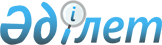 Об утверждении типовых учебных планов начального, основного среднего, общего среднего образования Республики КазахстанПриказ Министра образования и науки Республики Казахстан от 8 ноября 2012 года № 500. Зарегистрирован в Министерстве юстиции Республики Казахстан 10 декабря 2012 года № 8170.
      В соответствии с подпунктом 6) статьи 5 Закона Республики Казахстан от 27 июля 2007 года "Об образовании" ПРИКАЗЫВАЮ:
      Сноска. Преамбула в редакции приказа Министра образования и науки РК от 17.05.2019 № 216 (вводится в действие по истечении десяти календарных дней после дня его первого официального опубликования).


      1. Утвердить:
      1) типовой учебный план начального образования для классов с казахским языком обучения согласно приложению 1 к настоящему приказу;
      2) типовой учебный план начального образования для классов с русским языком обучения согласно приложению 2 к настоящему приказу;
      3) типовой учебный план начального образования для классов с уйгурским/узбекским/таджикским языком обучения согласно приложению 3 к настоящему приказу;
      4) типовой учебный план начального образования для обучающихся с особыми образовательными потребностями с казахским языком обучения согласно приложению 4 к настоящему приказу;
      5) типовой учебный план начального образования для обучающихся с особыми образовательными потребностями с русским языком обучения согласно приложению 5 к настоящему приказу;
      6) типовой учебный план основного среднего образования для классов с казахским языком обучения согласно приложению 6 к настоящему приказу;
      7) типовой учебный план основного среднего образования для классов с русским языком обучения согласно приложению 7 к настоящему приказу;
      8) типовой учебный план основного среднего образования для классов с уйгурским/узбекским/таджикским языком обучения согласно приложению 8 к настоящему приказу;
      9) типовой учебный план основного среднего образования для обучающихся с особыми образовательными потребностями с казахским языком обучения согласно приложению 9 к настоящему приказу;
      10) типовой учебный план основного среднего образования для обучающихся с особыми образовательными потребностями с русским языком обучения согласно приложению 10 к настоящему приказу;
      11) типовой учебный план начального образования для классов с казахским языком обучения (с сокращением учебной нагрузки) согласно приложению 11 к настоящему приказу;
      12) типовой учебный план начального образования для классов с русским языком обучения (с сокращением учебной нагрузки) согласно приложению 12 к настоящему приказу;
      13) типовой учебный план начального образования для классов с уйгурским/узбекским/таджикским языком обучения (с сокращением учебной нагрузки) согласно приложению 13 к настоящему приказу;
      14) типовой учебный план начального образования для гимназических классов с казахским языком обучения (с сокращением учебной нагрузки) согласно приложению 14 к настоящему приказу;
      15) типовой учебный план начального образования для гимназических классов с русским языком обучения (с сокращением учебной нагрузки) согласно приложению 15 к настоящему приказу;
      16) типовой учебный план основного среднего образования с казахским языком обучения (с сокращением учебной нагрузки) согласно приложению 16 к настоящему приказу;
      17) типовой учебный план основного среднего образования с русским языком обучения (с сокращением учебной нагрузки) согласно приложению 17 к настоящему приказу;
      18) типовой учебный план основного среднего образования (с сокращением учебной нагрузки) с уйгурским/узбекским/таджикским языком обучения согласно приложению 18 к настоящему приказу;
      19) типовой учебный план основного среднего образования для гимназических/лицейских классов с казахским языком обучения (с сокращением учебной нагрузки) согласно приложению 19 к настоящему приказу;
      20) типовой учебный план основного среднего образования для гимназических/лицейских классов с русским языком обучения (с сокращением учебной нагрузки) согласно приложению 20 к настоящему приказу;
      21) типовой учебный план общего среднего образования общественно-гуманитарного направления с казахским языком обучения (с сокращением учебной нагрузки) согласно приложению 21 к настоящему приказу;
      22) типовой учебный план общего среднего образования естественно-математического направления с казахским языком обучения (с сокращением учебной нагрузки) согласно приложению 22 к настоящему приказу;
      23) типовой учебный план общего среднего образования общественно-гуманитарного направления с русским языком обучения (с сокращением учебной нагрузки) согласно приложению 23 к настоящему приказу;
      24) типовой учебный план общего среднего образования естественно-математического направления с русским языком обучения (с сокращением учебной нагрузки) согласно приложению 24 к настоящему приказу;
      25) типовой учебный план общего среднего образования общественно-гуманитарного направления с уйгурским/ узбекским/ таджикским языком обучения (с сокращением учебной нагрузки) согласно приложению 25 к настоящему приказу;
      26) типовой учебный план общего среднего образования естественно-математического направления с уйгурским/ узбекским/ таджикским языком обучения (с сокращением учебной нагрузки) согласно приложению 26 к настоящему приказу;
      27) типовой учебный план (с сокращением учебной нагрузки) общего среднего образования естественно-математического направления для гимназических/лицейских классов с казахским языком обучения согласно приложению 27 к настоящему приказу;
      28) типовой учебный план (с сокращением учебной нагрузки ) общего среднего образования естественно-математического направления для гимназических/лицейских классов с русским языком обучения согласно приложению 28 к настоящему приказу;
      29) типовой учебный план (с сокращением учебной нагрузки) общего среднего образования общественно-гуманитарного направления для гимназических/лицейских классов с казахским языком обучения согласно приложению 29 к настоящему приказу;
      30) типовой учебный план (с сокращением учебной нагрузки ) общего среднего образования общественно-гуманитарного направления для гимназических/лицейских классов с русским языком обучения согласно приложению 30 к настоящему приказу;
      31) типовой учебный план основного среднего, общего среднего образования для вечерних школ с казахским языком обучения (очная форма обучения) согласно приложению 31 к настоящему приказу;
      32) типовой учебный план основного среднего, общего среднего образования для вечерних школ с русским языком обучения (очная форма обучения) согласно приложению 32 к настоящему приказу;
      33) типовой учебный план основного среднего, общего среднего образования для вечерних школ с казахским языком обучения (заочная форма обучения) согласно приложению 33 к настоящему приказу;
      34) типовой учебный план основного среднего, общего среднего образования для вечерних школ с русским языком обучения (заочная форма обучения) согласно приложению 34 к настоящему приказу;
      35) типовой учебный план индивидуальных занятий начального, основного среднего образования для вечерних школ с казахским языком обучения (заочная форма) согласно приложению 35 к настоящему приказу;
      36) типовой учебный план индивидуальных занятий начального, основного среднего образования для вечерних школ с русским языком обучения (заочная форма) согласно приложению 36 к настоящему приказу;
      37) типовой учебный план начального образования для временно обучающихся вне организации образования с казахским языком обучения согласно приложению 37 к настоящему приказу;
      38) типовой учебный план начального образования для временно обучающихся вне организации образования с русским языком обучения согласно приложению 38 к настоящему приказу;
      39) типовой учебный план индивидуальных занятий начального образования для временно обучающихся вне организации образования с казахским языком обучения согласно приложению 39 к настоящему приказу;
      40) типовой учебный план индивидуальных занятий начального образования для временно обучающихся вне организации образования с русским языком обучения согласно приложению 40 к настоящему приказу;
      41) типовой учебный план основного среднего образования для временно обучающихся вне организации образования с казахским языком обучения согласно приложению 41 к настоящему приказу;
      42) типовой учебный план основного среднего образования для временно обучающихся вне организации образования с русским языком обучения согласно приложению 42 к настоящему приказу;
      43) типовой учебный план индивидуальных занятий основного среднего образования для временно обучающихся вне организации образования с казахским языком обучения согласно приложению 43 к настоящему приказу;
      44) типовой учебный план индивидуальных занятий основного среднего образования для временно обучающихся вне организации образования с русским языком обучения согласно приложению 44 к настоящему приказу;
      45) типовой учебный план общего среднего образования естественно-математического направления для временно обучающихся вне организации образования с казахским языком обучения согласно приложению 45 к настоящему приказу;
      46) типовой учебный план общего среднего образования естественно-математического направления для временно обучающихся вне организации образования русским языком обучения согласно приложению 46 к настоящему приказу;
      47) типовой учебный план индивидуальных занятий общего среднего образования естественно-математического направления для временно обучающихся вне организации образования с казахским языком обучения согласно приложению 47 к настоящему приказу;
      48) типовой учебный план индивидуальных занятий общего среднего образования естественно-математического направления для временно обучающихся вне организации образования с русским языком обучения согласно приложению 48 к настоящему приказу;
      49) типовой учебный план общего среднего образования общественно-гуманитарного направления для временно обучающихся вне организации образования с казахским языком обучения согласно приложению 49 к настоящему приказу;
      50) типовой учебный план общего среднего образования общественно-гуманитарного направления для временно обучающихся вне организации образования русским языком обучения согласно приложению 50 к настоящему приказу;
      51) типовой учебный план индивидуальных занятий общего среднего образования общественно-гуманитарного направления для временно обучающихся вне организации образования с казахским языком обучения согласно приложению 51 к настоящему приказу;
      52) типовой учебный план индивидуальных занятий общего среднего образования общественно-гуманитарного направления для временно обучающихся вне организации образования русским языком обучения согласно приложению 52 к настоящему приказу;
      53) типовой учебный план начального образования для обучения на дому с казахским языком обучения согласно приложению 53 к настоящему приказу;
      54) типовой учебный план начального образования для обучения на дому с русским языком обучения согласно приложению 54 к настоящему приказу;
      55) типовой учебный план основного среднего образования для обучения на дому с казахским языком обучения согласно приложению 55 к настоящему приказу;
      56) типовой учебный план основного среднего образования для обучения на дому с русским языком обучения согласно приложению 56 к настоящему приказу;
      57) типовой учебный план общего среднего образования естественно-математического направления для обучения на дому с казахским языком обучения согласно приложению 57 к настоящему приказу;
      58) типовой учебный план общего среднего образования естественно-математического направления для обучения на дому с русским языком обучения согласно приложению 58 к настоящему приказу;
      59) типовой учебный план общего среднего образования общественно-гуманитарное направления для обучения на дому с казахским языком обучения согласно приложению 59 к настоящему приказу;
      60) типовой учебный план общего среднего образования естественно-математического направления для обучения на дому с русским языком обучения согласно приложению 60 к настоящему приказу;
      61) типовой учебный план начального образования для специализированных организаций образования с казахским языком обучения согласно приложению 61 к настоящему приказу;
      62) типовой учебный план начального образования для специализированных организаций образования с русским языком обучения согласно приложению 62 к настоящему приказу;
      63) типовой учебный план основного среднего образования для специализированных организаций образования с казахским языком обучения согласно приложению 63 к настоящему приказу;
      64) типовой учебный план основного среднего образования для специализированных организаций образования с русским языком обучения согласно приложению 64 к настоящему приказу;
      65) типовой учебный план основного среднего образования для специализированных организаций образования с обучением на трех языках (для школ с казахским языком обучения) согласно приложению 65 к настоящему приказу;
      66) типовой учебный план основного среднего образования для специализированных организаций образования с обучением на трех языках (для школ с русским языком обучения) согласно приложению 66 к настоящему приказу;
      67) типовой учебный план общего среднего образования естественно-математического направления для специализированных организаций образования с казахским языком обучения согласно приложению 67 к настоящему приказу; `
      68) типовой учебный план общего среднего образования естественно-математического направления для специализированных организаций образования с русским языком обучения согласно приложению 68 к настоящему приказу; 
      69) типовой учебный план общего среднего образования общественно-гуманитарного направления для специализированных организаций образования с казахским языком обучения согласно приложению 69 к настоящему приказу;
      70) типовой учебный план общего среднего образования общественно-гуманитарного направления для специализированных организаций образования с русским языком обучения согласно приложению 70 к настоящему приказу;
      71) типовой учебный план основного среднего образования для специализированных организаций образования с казахским языком обучения (в том числе "Білім инновация-лицеи") согласно приложению 71 к настоящему приказу;
      72) типовой учебный план основного среднего образования для специализированных организаций образования с русским языком обучения (в том числе "Білім инновация-лицеи") согласно приложению 72 к настоящему приказу;
      73) типовой учебный план начального образования для специализированных музыкальных школ-интернатов и специализированных школ в сфере искусств с казахским языком обучения согласно приложению 73 к настоящему приказу;
      74) типовой учебный план начального образования для специализированных музыкальных школ-интернатов и специализированных школ в сфере искусств с русским языком обучения согласно приложению 74 к настоящему приказу; 
      75) типовой учебный план основного среднего образования для специализированных музыкальных школ-интернатов и специализированных школ в сфере искусств с казахским языком согласно приложению 75 к настоящему приказу;
      76) типовой учебный план основного среднего образования для специализированных музыкальных школ-интернатов и специализированных школ в сфере искусств с русским языком обучения согласно приложению 76 к настоящему приказу;
      77) типовой учебный план общего среднего образования для специализированных музыкальных школ-интернатов и специализированных школ в сфере искусств с казахским языком обучения согласно приложению 77 к настоящему приказу;
      78) типовой учебный план общего среднего образования для специализированных музыкальных школ-интернатов и специализированных школ в сфере искусств с русским языком обучения согласно приложению 78 к настоящему приказу;
      79) типовой учебный план начального образования для физико-математических школ с казахским языком обучения (в том числе "Республиканская физико-математическая школа") согласно приложению 79 к настоящему приказу;
      80) типовой учебный план начального образования для физико-математических школ с русским языком обучения (в том числе "Республиканская физико-математическая школа") согласно приложению 80 к настоящему приказу;
      81) типовой учебный план основного среднего образования для физико-математических школ с казахским языком обучения (в том числе "Республиканская физико-математическая школа") согласно приложению 81 к настоящему приказу;
      82) типовой учебный план основного среднего образования для физико-математических школ с русским языком обучения (в том числе "Республиканская физико-математическая школа") согласно приложению 82 к настоящему приказу;
      83) типовой учебный план общего среднего образования для физико-математических школ с казахским языком обучения (в том числе "Республиканская физико-математическая школа") согласно приложению 83 к настоящему приказу;
      84) типовой учебный план общего среднего образования для физико-математических школ с русским языком обучения (в том числе "Республиканская физико-математическая школа") согласно приложению 84 к настоящему приказу";
      85) типовой учебный план общего среднего образования общественно-гуманитарного направления с казахским языком обучения согласно приложению 85 к настоящему приказу;
      86) типовой учебный план общего среднего образования естественно-математического направления с казахским языком обучения согласно приложению 86 к настоящему приказу;
      87) типовой учебный план общего среднего образования общественно-гуманитарного направления с русским языком обучения согласно приложению 87 к настоящему приказу;
      88) типовой учебный план общего среднего образования естественно-математического направления с русским языком обучения согласно приложению 88 к настоящему приказу;
      89) типовой учебный план общего среднего образования общественно-гуманитарного направления с уйгурским, узбекским, таджикским языками обучения согласно приложению 89 к настоящему приказу;
      90) типовой учебный план общего среднего образования естественно-математического направления для классов с уйгурским/узбекским/таджикским языком обучения согласно приложению 90 к настоящему приказу;
      91) типовой учебный план основного среднего образования для Республиканской и областной специализированной школы-интерната-колледжа олимпийского резерва, специализированных школ-интернатов для одаренных в спорте детей с казахским языком обучения согласно приложению 91 к настоящему приказу;
      92) типовой учебный план основного среднего образования для Республиканской и областной специализированной школы-интерната-колледжа олимпийского резерва, специализированных школ-интернатов для одаренных в спорте детей с русским языком обучения согласно приложению 92 к настоящему приказу;
      93) типовой учебный план общего среднего образования общественно-гуманитарного направления для Республиканской и областной специализированной школы-интерната-колледжа олимпийского резерва, специализированных школ-интернатов для одаренных в спорте детей с казахским языком обучения согласно приложению 93 к настоящему приказу;
      94) типовой учебный план общего среднего образования общественно-гуманитарного направления для Республиканской и областной специализированной школы-интерната-колледжа олимпийского резерва, специализированных школ-интернатов для одаренных в спорте детей с русским языком обучения согласно приложению 94 к настоящему приказу;
      95) типовой учебный план для специализированных организаций основного среднего образования общественно-гуманитарного направления с углубленным изучением учебных предметов "Казахский язык" и "Казахская литература" с казахским языком обучения (включая сеть организаций образования "Школы Абая") согласно приложению 95 к настоящему приказу;
      96) типовой учебный план для специализированных организаций общего среднего образования общественно- гуманитарного направления с углубленным изучением учебных предметов "Казахский язык" и "Казахская литература" с казахским языком обучения (включая сеть организаций образования "Школы Абая") согласно приложению 96 к настоящему приказу;
      97) типовой учебный план общего среднего образования общественно-гуманитарного направления для обучающимися с особыми образовательными потребностями с казахским языком обучения согласно приложению 97 к настоящему приказу;
      98) типовой учебный план общего среднего образования естественно-математического направления для обучающихся с особыми образовательными потребностями с казахским языком обучения согласно приложению 98 к настоящему приказу;
      99) типовой учебный план общего среднего образования общественно-гуманитарного направления для обучающихся с особыми образовательными потребностями с русским языком обучения согласно приложению 99 к настоящему приказу;
      100) типовой учебный план общего среднего образования естественно-математического направления для обучающихся с особыми образовательными потребностями с русским языком обучения согласно приложению 100 к настоящему приказу;
      101) типовой учебный план общего среднего образования общественно-гуманитарного направления обучения для обучающихся с особыми образовательными потребностями с уйгурским, узбекским, таджикским языками согласно приложению 101 к настоящему приказу;
      102) типовой учебный план общего среднего образования естественно-математического направления для обучающихся с особыми образовательными потребностями с уйгурским, узбекским, таджикским языками обучения согласно приложению 102 к настоящему приказу;
      103) типовой учебный план начального образования для гимназических классов с уйгурским/ узбекским/таджикским языком обучения (с сокращением учебной нагрузки) согласно приложению 103 к настоящему приказу;
      104) типовой учебный план основного среднего образования для гимназических/лицейских классов с уйгурским/узбекским/таджикским языком обучения (с сокращением учебной нагрузки) согласно приложению 104 к настоящему приказу;
      105) типовой учебный план (с сокращением учебной нагрузки) общего среднего образования естественно-математического направления для гимназических/лицейских классов с уйгурским/узбекским/таджикским языком обучения согласно приложению 105 к настоящему приказу;
      106) типовой учебный план (с сокращением учебной нагрузки) общего среднего образования общественно-гуманитарного направления для гимназических/лицейских классов с уйгурским/узбекским/таджикским языком обучения согласно приложению 106 к настоящему приказу;
      107) типовой учебный план общего среднего образования для специализированных организаций образования "Білім инновация- лицеи" с казахским языком обучения согласно приложению 107 к настоящему приказу;
      108) типовой учебный план общего среднего образования для специализированных организаций образования "Білім инновация- лицеи" с русским языком обучения согласно приложению 108 к настоящему приказу.
      Сноска. Пункт 1 – в редакции приказа Министра образования и науки РК от 26.01.2022 № 25 (вводится в действие по истечении десяти календарных дней после дня его первого официального опубликования); с изменениями, внесенными приказами Министра просвещения РК от 12.08.2022 № 365 (вводится в действие после дня его первого официального опубликования).


      2. Департаменту дошкольного и среднего образования (Жонтаева Ж.А.):
      1) обеспечить в установленном порядке государственную регистрацию настоящего приказа в Министерстве юстиции Республики Казахстан;
      2) после прохождения государственной регистрации опубликовать настоящий приказ в средствах массовой информации.
      3. Контроль за исполнением настоящего приказа возложить на вице-министра Сарыбекова М.Н.
      4. Настоящий приказ вводится в действие с 1 сентября 2013 года. Типовой учебный план начального образования для классов с казахским языком обучения
      Сноска. Приложение 1 - в редакции приказа Министра просвещения РК от 12.08.2022 № 365 (вводится в действие после дня его первого официального опубликования). Типовой учебный план начального образования для классов с русским языком обучения
      Сноска. Приложение 2 - в редакции приказа Министра просвещения РК от 12.08.2022 № 365 (вводится в действие после дня его первого официального опубликования). Типовой учебный план начального образования для классов с уйгурским/узбекским/таджикским языком обучения
      Сноска. Приложение 3 - в редакции приказа Министра просвещения РК от 12.08.2022 № 365 (вводится в действие после дня его первого официального опубликования). Типовой учебный план начального образования для обучающихся с особыми образовательными потребностями с казахским языком обучения
      Сноска. Приложение 4 - в редакции приказа Министра просвещения РК от 12.08.2022 № 365 (вводится в действие после дня его первого официального опубликования). Глава 1. Типовой учебный план начального образования для неслышащих учащихся с казахским языком обучения Глава 2. Типовой учебный план начального образования для слабослышащих, позднооглохших учащихся с казахским языком обучения Глава 3. Типовой учебный план начального образования для незрячих и слабовидящих учащихся с казахским языком обучения Глава 4. Типовой учебный план начального образования для учащихся с нарушением опорно-двигательного аппарата с казахским языком обучения Глава 5. Типовой учебный план начального образования для учащихся с тяжелыми нарушениями речи с казахским языком обучения Глава 6. Типовой учебный план начального образования для учащихся с задержкой психического развития с казахским языком обучения Глава 7. Типовой учебный план начального образования для учащихся легкими нарушениями интеллекта с казахским языком обучения Глава 8. Типовой учебный план начального образования для учащихся с умеренными нарушениями интеллекта с казахским языком обучения Глава 9. Типовой учебный план начального образования для индивидуального бесплатного обучения на дому с казахским языком обучения (по специальным учебным программам) Глава 10. Типовой учебный план начального образования для индивидуального бесплатного обучения на дому учащихся с легкими нарушениями интеллекта с казахским языком обучения Глава 11. Типовой учебный план начального образования для индивидуального бесплатного обучения на дому учащихся с умеренными нарушениями интеллекта с казахским языком обучения Типовой учебный план начального образования для учащихся с особыми образовательными потребностями с русским языком обучения
      Сноска. Приложение 5 - в редакции приказа Министра просвещения РК от 12.08.2022 № 365 (вводится в действие после дня его первого официального опубликования). Глава 1. Типовой учебный план начального образования для неслышащих учащихся с русским языком обучения Глава 2. Типовой учебный план начального образования для слабослышащих, позднооглохших учащихся с русским языком обучения Глава 3. Типовой учебный план начального образования для незрячих и слабовидящих учащихся с русским языком обучения Глава 4. Типовой учебный план начального образования для учащихся с нарушением опорно-двигательного аппарата русским языком обучения Глава 5. Типовой учебный план начального образования для учащихся с тяжелыми нарушениями речи с русским языком обучения Глава 6. Типовой учебный план начального образования для учащихся с задержкой психического развития с русским языком обучения Глава 7. Типовой учебный план начального образования для учащихся с легкими нарушениями интеллекта с русским языком обучения Глава 8. Типовой учебный план начального образования для учащихся с умеренными нарушениями интеллекта с русским языком обучения Глава 9. Типовой учебный план начального образования для индивидуального бесплатного обучения на дому с русским языком обучения (по специальным учебным программам) Глава 10. Типовой учебный план начального образования для индивидуального бесплатного обучения на дому учащихся с легкими нарушениями интеллекта с русским языком обучения Глава 11. Типовой учебный план начального образования для индивидуального бесплатного обучения на дому учащихся с умеренными нарушениями интеллекта с русским языком обучения Типовой учебный план основного среднего образования для классов с казахским языком обучения
      Сноска. Приложение 6 - в редакции приказа Министра просвещения РК от 12.08.2022 № 365 (вводится в действие после дня его первого официального опубликования). Типовой учебный план основного среднего образования для классов с русским языком обучения
      Сноска. Приложение 7 - в редакции приказа Министра просвещения РК от 12.08.2022 № 365 (вводится в действие после дня его первого официального опубликования).
      *Примечание: При нагрузке 4 часа в неделю по предмету "Казахский язык и литература" осуществляется деление класса на 2 группы, при нагрузке 5 часов в неделю обучение осуществляется без деления на группы. Типовой учебный план основного среднего образования для классов с уйгурским/ узбекским/ таджикским языком обучения
      Сноска. Приложение 8 - в редакции приказа Министра просвещения РК от 12.08.2022 № 365 (вводится в действие после дня его первого официального опубликования). Типовой учебный план основного среднего образования для обучающихся с особыми образовательными потребностями с казахским языком обучения
      Сноска. Приложение 9 - в редакции приказа Министра просвещения РК от 12.08.2022 № 365 (вводится в действие после дня его первого официального опубликования). Глава 1. Типовой учебный план основного среднего образования для неслышащих учащихся с казахским языком обучения Глава 2. Типовой учебный план основного среднего образования для слабослышащих, позднооглохших учащихся с казахским языком обучения Глава 3. Типовой учебный план основного среднего образования для незрячих и слабовидящих с казахским языком обучения. Глава 4. Типовой учебный план основного среднего образования для учащихся с нарушением опорно-двигательного аппарата с казахским языком обучения Глава 5. Типовой учебный план основного среднего образования для учащихся с тяжелыми нарушениями речи с казахским языком обучения Глава 6. Типовой учебный план основного среднего образования для учащихся с задержкой психического развития с казахским языком обучения Глава 7. Типовой учебный план основного среднего образования для учащихся с легкими нарушениями интеллекта с казахским языком обучения Глава 8. Типовой учебный план основного среднего образования для учащихся с умеренными нарушениями интеллекта с казахским языком обучения Глава 9. Типовой учебный план основного среднего образования для индивидуального бесплатного обучения на дому с казахским языком обучения (по специальным учебным программам) Глава 10. Типовой учебный план основного среднего образования для индивидуального бесплатного обучения на дому учащихся с легкими нарушениями интеллекта с казахским языком обучения Глава 11. Типовой учебный план основного среднего образования для индивидуального бесплатного обучения на дому учащихся с умеренными нарушениями интеллекта с казахским языком обучения Типовой учебный план основного среднего образования для обучающихся с особыми образовательными потребностями с русским языком обучения
      Сноска. Приложение 10 - в редакции приказа Министра просвещения РК от 12.08.2022 № 365 (вводится в действие после дня его первого официального опубликования). Глава 1. Типовой учебный основного среднего образования для неслышащих учащихся с русским языком обучения Глава 2. Типовой учебный план основного среднего образования для слабослышащих, позднооглохших учащихся с русским языком обучения Глава 3. Типовой учебный план основного среднего образования для незрячих и слабовидящих с русским языком обучения. Глава 4 . Типовой учебный план основного среднего образования для учащихся с нарушением опорно-двигательного аппарата с русским языком обучения Глава 5. Типовой учебный план основного среднего образования для учащихся с тяжелыми нарушениями речи с русским языком обучения Глава 6. Типовой учебный план основного среднего образования для учащихся с задержкой психического развития с русским языком обучения Глава 7. Типовой учебный план основного среднего образования для учащихся с легкими нарушениями интеллекта русским языком обучения Глава 8. Типовой учебный план основного среднего образования для учащихся с умеренными нарушениями интеллекта с русским языком обучения Глава 9. Типовой учебный план основного среднего образования для индивидуального бесплатного обучения на дому с русским языком обучения (по специальным учебным программам) Глава 10. Типовой учебный план основного среднего образования для индивидуального бесплатного обучения на дому учащихся с легкими нарушениями интеллекта с русским языком обучения Глава 11. Типовой учебный план основного среднего образования для индивидуального бесплатного обучения на дому учащихся с умеренными нарушениями интеллекта с русским языком обучения Типовой учебный план начального образования для классов с казахским языком обучения (с сокращением учебной нагрузки)
      Сноска. Приложение 11 - в редакции приказа Министра просвещения РК от 12.08.2022 № 365 (вводится в действие после дня его первого официального опубликования). Типовой учебный план начального образования для классов с русским языком обучения (с сокращением учебной нагрузки)
      Сноска. Приложение 12 - в редакции приказа Министра просвещения РК от 12.08.2022 № 365 (вводится в действие после дня его первого официального опубликования). Типовой учебный план начального образования для классов с уйгурским/ узбекским/ таджикским языком обучения (с сокращением учебной нагрузки)
      Сноска. Приложение 13 - в редакции приказа Министра просвещения РК от 12.08.2022 № 365 (вводится в действие после дня его первого официального опубликования). Типовой учебный план начального образования для гимназических классов с казахским языком обучения (с сокращением учебной нагрузки)
      Сноска. Приложение 14 - в редакции приказа Министра просвещения РК от 12.08.2022 № 365 (вводится в действие после дня его первого официального опубликования). Типовой учебный план начального образования для гимназических классов с русским языком обучения (с сокращением учебной нагрузки)
      Сноска. Приложение 15 - в редакции приказа Министра просвещения РК от 12.08.2022 № 365 (вводится в действие после дня его первого официального опубликования). Типовой учебный план основного среднего образования для классов с казахским языком обучения (с сокращением учебной нагрузки)
      Сноска. Приложение 16 - в редакции приказа Министра просвещения РК от 12.08.2022 № 365 (вводится в действие после дня его первого официального опубликования).
      *Примечание
      Для обеспечения ранней профилизации обучающихся в вариативном компоненте предусмотрена следующая комбинация учебных предметов (каждый по 2 часа) по выбору из инвариантного компонента:
      1) учебные предметы: "Алгебра", "Физика" и один предмет по выбору из инвариантного компонента;
      2) учебные предметы: "Алгебра", "География" и один предмет по выбору из инвариантного компонента;
      3) учебные предметы: "Биология", "Химия" и один предмет по выбору из инвариантного компонента;
      4) учебные предметы: "Биология", "География" и один предмет по выбору из инвариантного компонента;
      5) учебные предметы: "Иностранный язык", "История Казахстана" и один предмет по выбору из инвариантного компонента;
      6) учебные предметы: "География", "Иностранный язык" и один предмет по выбору из инвариантного компонента;
      7) учебные предметы: "История Казахстана", "География" и другой предмет по выбору из инвариантного компонента;
      8) учебные предметы: "Химия", "Физика" и один предмет по выбору из инвариантного компонента;
      9) учебные предметы: "Казахский язык", "Русский язык и литература" и один предмет по выбору из инвариантного компонента. Типовой учебный план основного среднего образования для классов с русским языком обучения (с сокращением учебной нагрузки)
      Сноска. Приложение 17 - в редакции приказа Министра просвещения РК от 12.08.2022 № 365 (вводится в действие после дня его первого официального опубликования).
      *Примечание
      Для обеспечения ранней профилизации обучающихся в вариативном компоненте предусмотрена следующая комбинация учебных предметов (каждый по 2 часа) по выбору из инвариантного компонента:
      1) учебные предметы: "Алгебра", "Физика" и один предмет по выбору из инвариантного компонента;
      2) учебные предметы: "Алгебра", "География" и один предмет по выбору из инвариантного компонента;
      3) учебные предметы: "Биология", "Химия" и один предмет по выбору из инвариантного компонента;
      4) учебные предметы: "Биология", "География" и один предмет по выбору из инвариантного компонента;
      5) учебные предметы: "Иностранный язык", "История Казахстана" и один предмет по выбору из инвариантного компонента;
      6) учебные предметы: "География", "Иностранный язык" и один предмет по выбору из инвариантного компонента;
      7) учебные предметы: "История Казахстана", "География" и другой предмет по выбору из инвариантного компонента;
      8) учебные предметы: "Химия", "Физика" и один предмет по выбору из инвариантного компонента;
      9) учебные предметы: "Русский язык", "Казахский язык и литература" и один предмет по выбору из инвариантного компонента. Типовой учебный план основного среднего образования (с сокращением учебной нагрузки) с уйгурским/ узбекским/ таджикским языком обучения
      Сноска. Приложение 18 - в редакции приказа Министра просвещения РК от 12.08.2022 № 365 (вводится в действие после дня его первого официального опубликования).
      *Примечание
      Для обеспечения ранней профилизации обучающихся в вариативном компоненте предусмотрена следующая комбинация учебных предметов (каждый по 2 часа) по выбору из инвариантного компонента:
      10) учебные предметы: "Алгебра", "Физика" и один предмет по выбору из инвариантного компонента;
      11) учебные предметы: "Алгебра", "География" и один предмет по выбору из инвариантного компонента;
      12) учебные предметы: "Биология", "Химия" и один предмет по выбору из инвариантного компонента;
      13) учебные предметы: "Биология", "География" и один предмет по выбору из инвариантного компонента;
      14) учебные предметы: "Иностранный язык", "История Казахстана" и один предмет по выбору из инвариантного компонента;
      15) учебные предметы: "География", "Иностранный язык" и один предмет по выбору из инвариантного компонента;
      16) учебные предметы: "История Казахстана", "География" и другой предмет по выбору из инвариантного компонента;
      17) учебные предметы: "Химия", "Физика" и один предмет по выбору из инвариантного компонента;
      18) учебные предметы: "Родной язык", "Казахский язык и литература" и один предмет по выбору из инвариантного компонента. Типовой учебный план основного среднего образования для гимназических/лицейских классов с казахским языком обучения (с сокращением учебной нагрузки)
      Сноска. Приложение 19 - в редакции приказа Министра просвещения РК от 12.08.2022 № 365 (вводится в действие после дня его первого официального опубликования). Типовой учебный план основного среднего образования для гимназических/лицейских классов с русским языком обучения (с сокращением учебной нагрузки)
      Сноска. Приложение 20 - в редакции приказа Министра просвещения РК от 12.08.2022 № 365 (вводится в действие после дня его первого официального опубликования). Типовой учебный план общего среднего образования общественно-гуманитарного направления с казахским языком обучения (с сокращением учебной нагрузки)
      Сноска. Приложение 21 - в редакции приказа Министра просвещения РК от 12.08.2022 № 365 (вводится в действие после дня его первого официального опубликования).
      Примечание: для обучающихся с особыми образовательными потребностями в рамках часов, выделенных на индивидуальные и групповые занятия, организуются коррекционно-развивающие занятия. Типовой учебный план общего среднего образования естественно-математического направления с казахским языком обучения (с сокращением учебной нагрузки)
      Сноска. Приложение 22 - в редакции приказа Министра просвещения РК от 12.08.2022 № 365 (вводится в действие после дня его первого официального опубликования).
      Примечание: для обучающихся с особыми образовательными потребностями в рамках часов, выделенных на индивидуальные и групповые занятия, организуются коррекционно-развивающие занятия. Типовой учебный план общего среднего образования общественно-гуманитарного направления с русским языком обучения (с сокращением учебной нагрузки)
      Сноска. Приложение 23 - в редакции приказа Министра просвещения РК от 12.08.2022 № 365 (вводится в действие после дня его первого официального опубликования).
      Примечание: для обучающихся с особыми образовательными потребностями в рамках часов, выделенных на индивидуальные и групповые занятия, организуются коррекционно-развивающие занятия. Типовой учебный план общего среднего образования естественно-математического направления с русским языком обучения (с сокращением учебной нагрузки)
      Сноска. Приложение 24 - в редакции приказа Министра просвещения РК от 12.08.2022 № 365 (вводится в действие после дня его первого официального опубликования). Типовой учебный план общего среднего образования общественно-гуманитарного направления с уйгурским/узбекским/ таджикским языком обучения (с сокращением учебной нагрузки)
      Сноска. Приложение 25 - в редакции приказа Министра просвещения РК от 12.08.2022 № 365 (вводится в действие после дня его первого официального опубликования).
      Примечание: для обучающихся с особыми образовательными потребностями в рамках часов, выделенных на индивидуальные и групповые занятия, организуются коррекционно-развивающие занятия. Типовой учебный план общего среднего образования естественно-математического направления с уйгурским/ узбекским/ таджикским языком обучения (с сокращением учебной нагрузки)
      Сноска. Приложение 26 - в редакции приказа Министра просвещения РК от 12.08.2022 № 365 (вводится в действие после дня его первого официального опубликования).
      Примечание: для обучающихся с особыми образовательными потребностями в рамках часов, выделенных на индивидуальные и групповые занятия, организуются коррекционно-развивающие занятия. Типовой учебный план (с сокращением учебной нагрузки) общего среднего образования естественно-математического направления для гимназических/лицейских классов с казахским языком обучения
      Сноска. Приложение 27 - в редакции приказа Министра просвещения РК от 12.08.2022 № 365 (вводится в действие после дня его первого официального опубликования). Типовой учебный план (с сокращением учебной нагрузки) общего среднего образования естественно-математического направления для гимназических/лицейских классов с русским языком обучения
      Сноска. Приложение 28 - в редакции приказа Министра просвещения РК от 12.08.2022 № 365 (вводится в действие после дня его первого официального опубликования). Типовой учебный план (с сокращением учебной нагрузки) общего среднего образования общественно-гуманитарного направления для гимназических/лицейских классов с казахским языком обучения
      Сноска. Приложение 29 - в редакции приказа Министра просвещения РК от 12.08.2022 № 365 (вводится в действие после дня его первого официального опубликования). Типовой учебный план (с сокращением учебной нагрузки) общего среднего образования общественно-гуманитарного направления для гимназических/лицейских классов с русским языком обучения
      Сноска. Приложение 30 - в редакции приказа Министра просвещения РК от 12.08.2022 № 365 (вводится в действие после дня его первого официального опубликования). Типовой учебный план основного среднего, общего среднего образования для вечерних школ с казахским языком обучения (очная форма обучения)
      Сноска. Приложение 31 - в редакции приказа Министра просвещения РК от 12.08.2022 № 365 (вводится в действие после дня его первого официального опубликования). Типовой учебный план основного среднего, общего среднего образования для вечерних школ с русским языком обучения (очная форма обучения)
      Сноска. Приложение 32 - в редакции приказа Министра просвещения РК от 12.08.2022 № 365 (вводится в действие после дня его первого официального опубликования). Типовой учебный план основного среднего, общего среднего образования для вечерних школ с казахским языком обучения (заочная форма обучения)
      Сноска. Приложение 33 - в редакции приказа Министра просвещения РК от 12.08.2022 № 365 (вводится в действие после дня его первого официального опубликования). Количество зачетных занятий Типовой учебный план основного среднего, общего среднего образования для вечерних школ с русским языком обучения (заочная форма обучения)
      Сноска. Приложение 34 - в редакции приказа Министра просвещения РК от 12.08.2022 № 365 (вводится в действие после дня его первого официального опубликования). Количество зачетных занятий Типовой учебный план индивидуальных занятий начального, основного среднего образования для вечерних школ с казахским языком обучения (заочная форма)
      Сноска. Приложение 35 - в редакции приказа Министра просвещения РК от 12.08.2022 № 365 (вводится в действие после дня его первого официального опубликования). Типовой учебный план индивидуальных занятий начального, основного среднего образования для вечерних школ с русским языком обучения (заочная форма)
      Сноска. Приложение 36 - в редакции приказа Министра просвещения РК от 12.08.2022 № 365 (вводится в действие после дня его первого официального опубликования). Типовой учебный план начального образования для временно обучающихся вне организации образования с казахским языком обучения
      Сноска. Приложение 37 - в редакции приказа Министра просвещения РК от 12.08.2022 № 365 (вводится в действие после дня его первого официального опубликования). Типовой учебный план начального образования для временно обучающихся вне организации образования с русским языком обучения
      Сноска. Приложение 38 - в редакции приказа Министра просвещения РК от 12.08.2022 № 365 (вводится в действие после дня его первого официального опубликования). Типовой учебный план индивидуальных занятий начального образования для временно обучающихся вне организации образования с казахским языком обучения
      Сноска. Приложение 39 - в редакции приказа Министра просвещения РК от 12.08.2022 № 365 (вводится в действие после дня его первого официального опубликования). Типовой учебный план индивидуальных занятий начального образования для временно обучающихся вне организации образования с русским языком обучения
      Сноска. Приложение 40 - в редакции приказа Министра просвещения РК от 12.08.2022 № 365 (вводится в действие после дня его первого официального опубликования). Типовой учебный план основного среднего образования для временно обучающихся вне организации образования с казахским языком обучения
      Сноска. Приложение 41 - в редакции приказа Министра просвещения РК от 12.08.2022 № 365 (вводится в действие после дня его первого официального опубликования). Типовой учебный план основного среднего образования для временно обучающихся вне организации образования с русским языком обучения
      Сноска. Приложение 42 - в редакции приказа Министра просвещения РК от 12.08.2022 № 365 (вводится в действие после дня его первого официального опубликования). Типовой учебный план индивидуальных занятий основного среднего образования для временно обучающихся вне организации образования с казахским языком обучения
      Сноска. Приложение 43 - в редакции приказа Министра просвещения РК от 12.08.2022 № 365 (вводится в действие после дня его первого официального опубликования). Типовой учебный план индивидуальных занятий основного среднего образования для временно обучающихся вне организации образования с русским языком обучения
      Сноска. Приложение 44 - в редакции приказа Министра просвещения РК от 12.08.2022 № 365 (вводится в действие после дня его первого официального опубликования). Типовой учебный план общего среднего образования естественно-математического направления для временно обучающихся вне организации образования с казахским языком обучения
      Сноска. Приложение 45 - в редакции приказа Министра просвещения РК от 12.08.2022 № 365 (вводится в действие после дня его первого официального опубликования). Типовой учебный план общего среднего образования естественно-математического направления для временно обучающихся вне организации образования с русским языком обучения
      Сноска. Приложение 46 - в редакции приказа Министра просвещения РК от 12.08.2022 № 365 (вводится в действие после дня его первого официального опубликования). Типовой учебный план индивидуальных занятий общего среднего образования естественно-математического направления для временно обучающихся вне организации образования с казахским языком обучения
      Сноска. Приложение 47 - в редакции приказа Министра просвещения РК от 12.08.2022 № 365 (вводится в действие после дня его первого официального опубликования). Типовой учебный план индивидуальных занятий общего среднего образования естественно-математического направления для временно обучающихся вне организации образования с русским языком обучения
      Сноска. Приложение 48 - в редакции приказа Министра просвещения РК от 12.08.2022 № 365 (вводится в действие после дня его первого официального опубликования). Типовой учебный план общего среднего образования общественно-гуманитарного направления для временно обучающихся вне организации образования с казахским языком обучения
      Сноска. Приложение 49 - в редакции приказа Министра просвещения РК от 12.08.2022 № 365 (вводится в действие после дня его первого официального опубликования). Типовой учебный план общего среднего образования общественно-гуманитарного направления для временно обучающихся вне организации образования с русским языком обучения
      Сноска. Приложение 50 - в редакции приказа Министра просвещения РК от 12.08.2022 № 365 (вводится в действие после дня его первого официального опубликования). Типовой учебный план индивидуальных занятий общего среднего образования общественно-гуманитарного направления для временно обучающихся вне организации образования с казахским языком обучения
      Сноска. Приложение 51 - в редакции приказа Министра просвещения РК от 12.08.2022 № 365 (вводится в действие после дня его первого официального опубликования). Типовой учебный план индивидуальных занятий общего среднего образования общественно-гуманитарного направления для временно обучающихся вне организации образования с русским языком обучения
      Сноска. Приложение 52 - в редакции приказа Министра просвещения РК от 12.08.2022 № 365 (вводится в действие после дня его первого официального опубликования). Типовой учебный план начального образования для обучения на дому с казахским языком обучения
      Сноска. Приложение 53 - в редакции приказа Министра просвещения РК от 12.08.2022 № 365 (вводится в действие после дня его первого официального опубликования). Типовой учебный план начального образования для обучения на дому с русским языком обучения
      Сноска. Приложение 54 - в редакции приказа Министра просвещения РК от 12.08.2022 № 365 (вводится в действие после дня его первого официального опубликования). Типовой учебный план основного среднего образования для обучения на дому с казахским языком обучения
      Сноска. Приложение 55 - в редакции приказа Министра просвещения РК от 12.08.2022 № 365 (вводится в действие после дня его первого официального опубликования). Типовой учебный план основного среднего образования для обучения на дому с русским языком обучения
      Сноска. Приложение 56 - в редакции приказа Министра просвещения РК от 12.08.2022 № 365 (вводится в действие после дня его первого официального опубликования). Типовой учебный план общего среднего образования естественно-математического направления для обучения на дому с казахским языком обучения
      Сноска. Приложение 57 - в редакции приказа Министра просвещения РК от 12.08.2022 № 365 (вводится в действие после дня его первого официального опубликования). Типовой учебный план общего среднего образования естественно-математического направления для обучения на дому с русским языком обучения
      Сноска. Приложение 58 - в редакции приказа Министра просвещения РК от 12.08.2022 № 365 (вводится в действие после дня его первого официального опубликования). Типовой учебный план общего среднего образования общественно-гуманитарного направления для обучения на дому с казахским языком обучения
      Сноска. Приложение 59 - в редакции приказа Министра просвещения РК от 12.08.2022 № 365 (вводится в действие после дня его первого официального опубликования). Типовой учебный план общего среднего образования общественно-гуманитарного направления для обучения на дому с русским языком обучения
      Сноска. Приложение 60 - в редакции приказа Министра просвещения РК от 12.08.2022 № 365 (вводится в действие после дня его первого официального опубликования). Типовой учебный план начального образования для специализированных организаций образования с казахским языком обучения
      Сноска. Приложение 61 - в редакции приказа Министра просвещения РК от 12.08.2022 № 365 (вводится в действие после дня его первого официального опубликования). Типовой учебный план начального образования для специализированных организаций образования с русским языком обучения
      Сноска. Приложение 62 - в редакции приказа Министра просвещения РК от 12.08.2022 № 365 (вводится в действие после дня его первого официального опубликования). Типовой учебный план основного среднего образования для специализированных организаций образования с казахским языком обучения
      Сноска. Приложение 63 - в редакции приказа Министра просвещения РК от 12.08.2022 № 365 (вводится в действие после дня его первого официального опубликования). Типовой учебный план основного среднего образования для специализированных организаций образования с русским языком обучения
      Сноска. Приложение 64 - в редакции приказа Министра просвещения РК от 12.08.2022 № 365 (вводится в действие после дня его первого официального опубликования). Типовой учебный план основного среднего образования для специализированных организаций образования с обучением на трех языках (для школ с казахским языком обучения)
      Сноска. Приложение 65 - в редакции приказа Министра просвещения РК от 12.08.2022 № 365 (вводится в действие после дня его первого официального опубликования). Типовой учебный план основного среднего образования для специализированных организаций образования обучением на трех языках (для школ с русским языком обучения)
      Сноска. Приложение 66 - в редакции приказа Министра просвещения РК от 12.08.2022 № 365 (вводится в действие после дня его первого официального опубликования). Типовой учебный план общего среднего образования естественно-математического направления для специализированных организаций образования с казахским языком обучения
      Сноска. Приложение 67 - в редакции приказа Министра просвещения РК от 12.08.2022 № 365 (вводится в действие после дня его первого официального опубликования). Типовой учебный план общего среднего образования естественно-математического направления для специализированных организаций образования с русским языком обучения
      Сноска. Приложение 68 - в редакции приказа Министра просвещения РК от 12.08.2022 № 365 (вводится в действие после дня его первого официального опубликования). Типовой учебный план общего среднего образования общественно-гуманитарного направления для специализированных организаций образования с казахским языком обучения
      Сноска. Приложение 69 - в редакции приказа Министра просвещения РК от 12.08.2022 № 365 (вводится в действие после дня его первого официального опубликования). Типовой учебный план общего среднего образования общественно-гуманитарного направления для специализированных организаций образования с русским языком обучения
      Сноска. Приложение 70 - в редакции приказа Министра просвещения РК от 12.08.2022 № 365 (вводится в действие после дня его первого официального опубликования). Типовой учебный план основного среднего образования для специализированных организаций образования с казахским языком обучения (в том числе "Білім инновация- лицеи")
      Сноска. Приложение 71 - в редакции приказа Министра просвещения РК от 12.08.2022 № 365 (вводится в действие после дня его первого официального опубликования). Типовой учебный план основного среднего образования для специализированных организаций образования с русским языком обучения (в том числе "Білім инновация- лицеи")
      Сноска. Приложение 72 - в редакции приказа Министра просвещения РК от 12.08.2022 № 365 (вводится в действие после дня его первого официального опубликования). Типовой учебный план начального образования для специализированных музыкальных школ-интернатов и специализированных школ в сфере искусств с казахским языком обучения
      Сноска. Приложение 73 - в редакции приказа Министра просвещения РК от 12.08.2022 № 365 (вводится в действие после дня его первого официального опубликования).
      * - Для специализированных хореографических школ-интернатов (специализированная хореографическая школа-интернат-училище), предусматривающих повышенную физическую нагрузку (хореография) занятия по дисциплине "Физическая культура" и "Физическая культура: спортивные игры" реализуются в рамках специализированного компонента. Типовой учебный план начального образования для специализированных музыкальных школ-интернатов и специализированных школ в сфере искусств с русским языком обучения
      Сноска. Приложение 74 - в редакции приказа Министра просвещения РК от 12.08.2022 № 365 (вводится в действие после дня его первого официального опубликования).
      * - Для специализированных хореографических школ-интернатов (специализированная хореографическая школа-интернат-училище), предусматривающих повышенную физическую нагрузку (хореография) занятия по дисциплине "Физическая культура" и "Физическая культура: спортивные игры" реализуются в рамках специализированного компонента. Типовой учебный план основного среднего образования для специализированных музыкальных школ-интернатов и специализированных школ в сфере искусств с казахским языком обучения
      Сноска. Приложение 75 - в редакции приказа Министра просвещения РК от 12.08.2022 № 365 (вводится в действие после дня его первого официального опубликования).
      * - Для специальностей, предусматривающих повышенную физическую нагрузку (хореография) занятия по дисциплине "Физическая культура" и "Физическая культура: спортивные игры" реализуются в рамках специализированного компонента. Типовой учебный план основного среднего образования для специализированных музыкальных школ-интернатов и специализированных школ в сфере искусств с русским языком обучения
      Сноска. Приложение 76 - в редакции приказа Министра просвещения РК от 12.08.2022 № 365 (вводится в действие после дня его первого официального опубликования).
      * - Для специальностей, предусматривающих повышенную физическую нагрузку (хореография) занятия по дисциплине "Физическая культура" и "Физическая культура: спортивные игры" реализуются в рамках специализированного компонента. Типовой учебный план общего среднего образования для специализированных музыкальных школ-интернатов и специализированных школ в сфере искусств с казахским языком обучения
      Сноска. Приложение 77 - в редакции приказа Министра просвещения РК от 12.08.2022 № 365 (вводится в действие после дня его первого официального опубликования). Типовой учебный план общего среднего образования для специализированных музыкальных школ-интернатов и специализированных школ в сфере искусств с русским языком обучения
      Сноска. Приложение 78 - в редакции приказа Министра просвещения РК от 12.08.2022 № 365 (вводится в действие после дня его первого официального опубликования). Типовой учебный план начального образования для физико-математических школ классов с казахским языком обучения (в том числе "Республиканская физико-математическая школа")
      Сноска. Приложение 79 - в редакции приказа Министра просвещения РК от 12.08.2022 № 365 (вводится в действие после дня его первого официального опубликования). Типовой учебный план начального образования для физико-математических школ классов с русским языком обучения (в том числе "Республиканская физико-математическая школа")
      Сноска. Приложение 80 - в редакции приказа Министра просвещения РК от 12.08.2022 № 365 (вводится в действие после дня его первого официального опубликования). Типовой учебный план основного среднего образования для физико-математических школ классов с казахским языком обучения (в том числе "Республиканская физико-математическая школа")
      Сноска. Приложение 81 - в редакции приказа Министра просвещения РК от 12.08.2022 № 365 (вводится в действие после дня его первого официального опубликования). Типовой учебный план основного среднего образования для физико-математических школ классов с русским языком обучения (в том числе "Республиканская физико-математическая школа")
      Сноска. Приложение 82 - в редакции приказа Министра просвещения РК от 12.08.2022 № 365 (вводится в действие после дня его первого официального опубликования). Типовой учебный план общего среднего образования для физико- математических школ классов с казахским языком обучения (в том числе "Республиканская физико-математическая школа")
      Сноска. Приложение 83 - в редакции приказа Министра просвещения РК от 12.08.2022 № 365 (вводится в действие после дня его первого официального опубликования). Типовой учебный план общего среднего образования для физико-математических школ классов с русским языком обучения (в том числе "Республиканская физико-математическая школа")
      Сноска. Приложение 84 - в редакции приказа Министра просвещения РК от 12.08.2022 № 365 (вводится в действие после дня его первого официального опубликования). Типовой учебный план общего среднего образования общественно-гуманитарного направления с казахским языком обучения
      Сноска. Приложение 85 - в редакции приказа Министра просвещения РК от 12.08.2022 № 365 (вводится в действие после дня его первого официального опубликования). Типовой учебный план общего среднего образования естественно-математического направления с казахским языком обучения
      Сноска. Приложение 86 - в редакции приказа Министра просвещения РК от 12.08.2022 № 365 (вводится в действие после дня его первого официального опубликования). Типовой учебный план общего среднего образования общественно-гуманитарного направления с русским языком обучения
      Сноска. Приложение 87 - в редакции приказа Министра просвещения РК от 12.08.2022 № 365 (вводится в действие после дня его первого официального опубликования). Типовой учебный план общего среднего образования естественно-математического направления с русским языком обучения
      Сноска. Приложение 88 - в редакции приказа Министра просвещения РК от 12.08.2022 № 365 (вводится в действие после дня его первого официального опубликования).
      *Примечание: При нагрузке 4 часа в неделю по предмету "Казахский язык и литература" осуществляется деление класса на 2 группы, при нагрузке 5 часов в неделю обучение осуществляется без деления на группы. Типовой учебный план общего среднего образования общественно-гуманитарного направления с уйгурским, узбекским, таджикским языками обучения
      Сноска. Приложение 89 - в редакции приказа Министра просвещения РК от 12.08.2022 № 365 (вводится в действие после дня его первого официального опубликования). Типовой учебный план общего среднего образования естественно-математического направления с уйгурским, узбекским, таджикским языками обучения
      Сноска. Приложение 90 - в редакции приказа Министра просвещения РК от 12.08.2022 № 365 (вводится в действие после дня его первого официального опубликования). Типовой учебный план основного среднего образования для Республиканской и областной специализированной школы-интерната-колледжа олимпийского резерва, специализированных школ-интернатов для одаренных в спорте детей с казахским языком обучения
      Сноска. Приложение 91 - в редакции приказа Министра просвещения РК от 12.08.2022 № 365 (вводится в действие после дня его первого официального опубликования).
      Примечание: Часы, выделенные на изучение предмета "Физическая культура", предусматривают углубленное изучение предмета и направлены на обеспечение высокого качества учебно-тренировочного процесса. При организации учебно-тренировочного процесса и учебно-тренировочных сборов строго соблюдаются правила безопасности учащихся.
      Часы учебного предмета "Художественный труд" в 6-9 классах передаются на организацию предпрофильной подготовки обучающихся по видам спорта Типовой учебный план основного среднего образования для Республиканской и областной специализированной школы-интерната-колледжа олимпийского резерва, специализированных школ-интернатов для одаренных в спорте детей с русским языком обучения
      Сноска. Приложение 92 - в редакции приказа Министра просвещения РК от 12.08.2022 № 365 (вводится в действие после дня его первого официального опубликования).
      *Примечание: При нагрузке 4 часа в неделю по предмету "Казахский язык и литература" осуществляется деление класса на 2 группы, при нагрузке 5 часов в неделю обучение осуществляется без деления на группы.
      Примечание: Часы, выделенные на изучение предмета "Физическая культура", предусматривают углубленное изучение предмета и направлены на обеспечение высокого качества учебно-тренировочного процесса. При организации учебно-тренировочного процесса и учебно-тренировочных сборов строго соблюдаются правила безопасности учащихся.
      Часы учебного предмета "Художественный труд" в 6-9 классах передаются на организацию предпрофильной подготовки обучающихся по видам спорта. Типовой учебный план общего среднего образования общественно-гуманитарного направления для Республиканской и областной специализированной школы-интерната-колледжа олимпийского резерва, специализированных школ-интернатов для одаренных в спорте детей с казахским языком обучения
      Сноска. Приложение 93 - в редакции приказа Министра просвещения РК от 12.08.2022 № 365 (вводится в действие после дня его первого официального опубликования).
      Примечание: Часы, выделенные на изучение предмета "Физическая культура", предусматривают углубленное изучение предмета и направлены на обеспечение высокого качества учебно-тренировочного процесса. При организации учебно-тренировочного процесса и учебно-тренировочных сборов строго соблюдаются правила безопасности учащихся. Типовой учебный план общего среднего образования общественно-гуманитарного направления для Республиканской и областной специализированной школы-интерната-колледжа олимпийского резерва, специализированных школ-интернатов для одаренных в спорте детей с русским языком обучения
      Сноска. Приложение 94 - в редакции приказа Министра просвещения РК от 12.08.2022 № 365 (вводится в действие после дня его первого официального опубликования). Типовой учебный план для специализированных организаций основного среднего образования общественно-гуманитарного направления с углубленным изучением учебных предметов "Казахский язык" и "Казахская литература" с казахским языком обучения (включая сеть организаций образования "Школы Абая")
      Сноска. Приложение 95 - в редакции приказа Министра просвещения РК от 12.08.2022 № 365 (вводится в действие после дня его первого официального опубликования). Типовой учебный план для специализированных организаций общего среднего образования общественно-гуманитарного направления с углубленным изучением учебных предметов "Казахский язык" и "Казахская литература" (включая сеть организаций образования "Школы Абая") с казахским языком обучения
      Сноска. Приложение 96 - в редакции приказа Министра просвещения РК от 12.08.2022 № 365 (вводится в действие после дня его первого официального опубликования). Типовой учебный план общего среднего образования общественно-гуманитарного направления для обучающихся с особыми образовательными потребностями с казахским языком обучения
      Сноска. Приложение 97 - в редакции приказа Министра просвещения РК от 12.08.2022 № 365 (вводится в действие после дня его первого официального опубликования). Типовой учебный план общего среднего образования естественно-математического направления для обучающихся с особыми образовательными потребностями с казахским языком обучения
      Сноска. Приложение 98 - в редакции приказа Министра просвещения РК от 12.08.2022 № 365 (вводится в действие после дня его первого официального опубликования). Типовой учебный план общего среднего образования общественно-гуманитарного направления для обучающихся с особыми образовательными потребностями с русским языком обучения
      Сноска. Приложение 99 - в редакции приказа Министра просвещения РК от 12.08.2022 № 365 (вводится в действие после дня его первого официального опубликования). Типовой учебный план общего среднего образования естественно-математического направления для обучающихся с особыми образовательными потребностями с русским языком обучения
      Сноска. Приложение 100 - в редакции приказа Министра просвещения РК от 12.08.2022 № 365 (вводится в действие после дня его первого официального опубликования). Типовой учебный план общего среднего образования общественно-гуманитарного направления для обучающихся с особыми образовательными потребностями с уйгурским, узбекским, таджикским языками обучения
      Сноска. Приложение 101 - в редакции приказа Министра просвещения РК от 12.08.2022 № 365 (вводится в действие после дня его первого официального опубликования). Типовой учебный план общего среднего образования естественно-математического направления для обучающихся с особыми образовательными потребностями с уйгурским, узбекским, таджикским языками обучения
      Сноска. Приложение 102 - в редакции приказа Министра просвещения РК от 12.08.2022 № 365 (вводится в действие после дня его первого официального опубликования). Типовой учебный план (обновленного содержания) общего среднего образования общественно-гуманитарного направления с уйгурским, узбекским, таджикским языками обучения
      Сноска. Приложение 103 исключено приказом Министра образования и науки РК от 26.01.2022 № 25 (вводится в действие по истечении десяти календарных дней после дня его первого официального опубликования). Типовой учебный план начального образования для гимназических классов с уйгурским/ узбекским/таджикским языком обучения (с сокращением учебной нагрузки)
      Сноска. Приказ дополнен приложением 103 в соответствии с приказом Министра просвещения РК от 12.08.2022 № 365 (вводится в действие после дня его первого официального опубликования). Типовой учебный план (обновленного содержания) общего среднего образования естественно-математического направления с уйгурским, узбекским, таджикским языками обучения
      Сноска. Приложение 104 исключено приказом Министра образования и науки РК от 26.01.2022 № 25 (вводится в действие по истечении десяти календарных дней после дня его первого официального опубликования). Типовой учебный план основного среднего образования для гимназических/лицейских классов с уйгурским/узбекским/таджикским языком обучения (с сокращением учебной нагрузки)
      Сноска. Приказ дополнен приложением 104 в соответствии с приказом Министра просвещения РК от 12.08.2022 № 365 (вводится в действие после дня его первого официального опубликования). Типовой учебный план (обновленного содержания) основного среднего образования
для Республиканской специализированной школы-интерната-колледжа
олимпийского резерва, специализированных школ-интернатов для одаренных в спорте
детей, областных специализированных детско-юношеских школ олимпийского резерва с казахским языком обучения
      Сноска. Приложение 105 исключено приказом Министра образования и науки РК от 26.01.2022 № 25 (вводится в действие по истечении десяти календарных дней после дня его первого официального опубликования). Типовой учебный план (с сокращением учебной нагрузки) общего среднего образования естественно-математического направления для гимназических/лицейских классов с уйгурским/узбекским/таджикским языком обучения
      Сноска. Приказ дополнен приложением 105 в соответствии с приказом Министра просвещения РК от 12.08.2022 № 365 (вводится в действие после дня его первого официального опубликования). Типовой учебный план (обновленного содержания) основного среднего образования
для Республиканской специализированной школы-интерната-колледжа олимпийского
резерва, специализированных школ-интернатов для одаренных в спорте детей,
областных специализированных детско-юношеских школ олимпийского резерва с русским языком обучения
      Сноска. Приложение 106 исключено приказом Министра образования и науки РК от 26.01.2022 № 25 (вводится в действие по истечении десяти календарных дней после дня его первого официального опубликования). Типовой учебный план (с сокращением учебной нагрузки) общего среднего образования общественно-гуманитарного направления для гимназических/лицейских классов с уйгурским/узбекским/таджикским языком обучения
      Сноска. Приказ дополнен приложением 106 в соответствии с приказом Министра просвещения РК от 12.08.2022 № 365 (вводится в действие после дня его первого официального опубликования). Типовой учебный план (обновленного содержания) общего среднего образования
общественно-гуманитарного направления для Республиканской специализированной
школы-интерната-колледжа олимпийского резерва, специализированных
школ-интернатов для одаренных в спорте детей, областных специализированных
детско-юношеских школ олимпийского резерва с казахским языком обучения
      Сноска. Приложение 107 исключено приказом Министра образования и науки РК от 26.01.2022 № 25 (вводится в действие по истечении десяти календарных дней после дня его первого официального опубликования). Типовой учебный план общего среднего образования для специализированных организаций образования "Білім инновация- лицеи" с казахским языком обучения
      Сноска. Приказ дополнен приложением 107 в соответствии с приказом Министра просвещения РК от 12.08.2022 № 365 (вводится в действие после дня его первого официального опубликования). Типовой учебный план (обновленного содержания) общего среднего образования
общественно-гуманитарного направления для Республиканской специализированной
школы-интерната-колледжа олимпийского резерва, специализированных
школ-интернатов для одаренных в спорте детей, областных специализированных
детско-юношеских школ олимпийского резерва с русским языком обучения
      Сноска. Приложение 108 исключено приказом Министра образования и науки РК от 26.01.2022 № 25 (вводится в действие по истечении десяти календарных дней после дня его первого официального опубликования). Типовой учебный план общего среднего образования для специализированных организаций образования "Білім инновация- лицеи" с русским языком обучения
      Сноска. Приказ дополнен приложением 108 в соответствии с приказом Министра просвещения РК от 12.08.2022 № 365 (вводится в действие после дня его первого официального опубликования). Типовой учебный план (обновленного содержания) для специализированных организаций основного среднего образования общественно-гуманитарного направления с углубленным изучением учебных предметов "Казахский язык" и "Казахская литература" с казахским языком обучения (включая сеть организаций образования "Школы Абая")
      Сноска. Приказ дополнен приложением 109 в соответствии с приказом и.о. Министра образования и науки РК от 26.03.2021 № 125 (вводится в действие по истечении десяти календарных дней после дня его первого официального опубликования); исключено приказом Министра образования и науки РК от 26.01.2022 № 25 (вводится в действие по истечении десяти календарных дней после дня его первого официального опубликования). Типовой учебный план (обновленного содержания) для специализированных организаций общего среднего образования общественно-гуманитарного направления с углубленным изучением учебных предметов "Казахский язык" и "Казахская литература" (вкючая сеть организаций образования "Школы Абая") с казахским языком обучения
      Сноска. Приказ дополнен приложением 110 в соответствии с приказом и.о. Министра образования и науки РК от 26.03.2021 № 125 (вводится в действие по истечении десяти календарных дней после дня его первого официального опубликования); исключено приказом Министра образования и науки РК от 26.01.2022 № 25 (вводится в действие по истечении десяти календарных дней после дня его первого официального опубликования). Типовой учебный план (обновленного содержания) общего среднего образования общественно-гуманитарного направления для обучающихся с особыми образовательными потребностями с казахским языком обучения
      Сноска. Приказ дополнен приложением 111 в соответствии с приказом и.о. Министра образования и науки РК от 26.03.2021 № 125 (вводится в действие по истечении десяти календарных дней после дня его первого официального опубликования); исключено приказом Министра образования и науки РК от 26.01.2022 № 25 (вводится в действие по истечении десяти календарных дней после дня его первого официального опубликования). Типовой учебный план (обновленного содержания) общего среднего образования естественно-математического направления для обучающихся с особыми образовательными потребностями с казахским языком обучения
      Сноска. Приказ дополнен приложением 112 в соответствии с приказом и.о. Министра образования и науки РК от 26.03.2021 № 125 (вводится в действие по истечении десяти календарных дней после дня его первого официального опубликования); исключено приказом Министра образования и науки РК от 26.01.2022 № 25 (вводится в действие по истечении десяти календарных дней после дня его первого официального опубликования). Типовой учебный план (обновленного содержания) общего среднего образования общественно-гуманитарного направления для обучающихся с особыми образовательными потребностями с русским языком обучения
      Сноска. Приказ дополнен приложением 113 в соответствии с приказом и.о. Министра образования и науки РК от 26.03.2021 № 125 (вводится в действие по истечении десяти календарных дней после дня его первого официального опубликования); исключено приказом Министра образования и науки РК от 26.01.2022 № 25 (вводится в действие по истечении десяти календарных дней после дня его первого официального опубликования). Типовой учебный план (обновленного содержания) общего среднего образования естественно-математического направления для обучающихся с особыми образовательными потребностями с русским языком обучения
      Сноска. Приказ дополнен приложением 114 в соответствии с приказом и.о. Министра образования и науки РК от 26.03.2021 № 125 (вводится в действие по истечении десяти календарных дней после дня его первого официального опубликования); исключено приказом Министра образования и науки РК от 26.01.2022 № 25 (вводится в действие по истечении десяти календарных дней после дня его первого официального опубликования). Типовой учебный план (обновленного содержания) общего среднего образования общественно-гуманитарного направления для обучающихся с особыми образовательными потребностями с уйгурским, узбекским, таджикским языками обучения
      Сноска. Приказ дополнен приложением 115 в соответствии с приказом и.о. Министра образования и науки РК от 26.03.2021 № 125 (вводится в действие по истечении десяти календарных дней после дня его первого официального опубликования); исключено приказом Министра образования и науки РК от 26.01.2022 № 25 (вводится в действие по истечении десяти календарных дней после дня его первого официального опубликования). Типовой учебный план (обновленного содержания) общего среднего образования естественно-математического направления для обучающихся с особыми образовательными потребностями с уйгурским, узбекским, таджикским языками обучения
      Сноска. Приказ дополнен приложением 116 в соответствии с приказом и.о. Министра образования и науки РК от 26.03.2021 № 125 (вводится в действие по истечении десяти календарных дней после дня его первого официального опубликования); исключено приказом Министра образования и науки РК от 26.01.2022 № 25 (вводится в действие по истечении десяти календарных дней после дня его первого официального опубликования).
					© 2012. РГП на ПХВ «Институт законодательства и правовой информации Республики Казахстан» Министерства юстиции Республики Казахстан
				
Министр
Б. ЖумагуловПриложение 1 к приказу
Министра образования и науки
Республики Казахстан
от 8 ноября 2012 года № 500
№
Образовательные области и учебные предметы
Количество часов в неделю по классам
Количество часов в неделю по классам
Количество часов в неделю по классам
Количество часов в неделю по классам
Общая нагрузка, часы
Общая нагрузка, часы
№
Образовательные области и учебные предметы
1
2
3
4
недельная
годовая
Инвариантный компонент
Инвариантный компонент
Инвариантный компонент
Инвариантный компонент
Инвариантный компонент
Инвариантный компонент
Инвариантный компонент
Инвариантный компонент
Язык и литература
6
11
11
11
39
1398

1
Әліппе, Ана тілі
6
-
-
-
6
210

2
Қазақ тілі
-
4
4
4
12
432

3
Литературное чтение
-
3
3
3
9
324

4
Русский язык 
2
2
2
6
216

5
Иностранный язык
2
2
2
6
216

Математика, информатика
4,5
5
6
6
21,5
769,5

6
Математика
4
4
5
5
18
644

7
Цифровая грамотность
0,5
1
1
1
3,5
125,5

Естествознание
1
1
2
2
6
215

8
Естествознание
1
1
2
2
6
215

Человек и общество
1

1

1

1

4
143

9
Познание мира
1
1
1
1
4
143

Технология и искусство
3
2
2
2
9
321

10

Музыка
1
1
1
1
4
143

11

Художественный труд
1
1
1
3

108

12

Трудовое обучение
1

1

35

13

Изобразительное искусство
1

1

35

Физическая культура
3
3
3
3
12
429

14
Физическая культура
3
3
3
3
12
429

Инвариантная учебная нагрузка
Инвариантная учебная нагрузка
18,5

23

25

25

91,5

3275,5

Вариативный компонент
Вариативный компонент
Вариативный компонент
Вариативный компонент
Вариативный компонент
Вариативный компонент
Вариативный компонент
Вариативный компонент
Индивидуальные и групповые занятия развивающего характера
Индивидуальные и групповые занятия развивающего характера
1

1
1
1
4

143

Вариативная учебная нагрузка
Вариативная учебная нагрузка
1

1
1
1
4

143

Максимальная учебная нагрузка
Максимальная учебная нагрузка
19,5

24

26

26

95,5

3418,5
Приложение 2 к приказу
Министра образования и науки
Республики Казахстан
от 8 ноября 2012 года № 500
№
Образовательные области и учебные предметы
Количество часов в неделю по классам
Количество часов в неделю по классам
Количество часов в неделю по классам
Количество часов в неделю по классам
Общая нагрузка, часы
Общая нагрузка, часы
№
Образовательные области и учебные предметы
1
2
3
4
недельная
годовая
Инвариантный компонент
Инвариантный компонент
Инвариантный компонент
Инвариантный компонент
Инвариантный компонент
Инвариантный компонент
Инвариантный компонент
Инвариантный компонент
Язык и литература
8
12
12
13
45
1612

1
Букварь, Обучение грамоте
6
-
-
-
6
210

2
Русский язык
-
4
4
4
12
432

3
Литературное чтение
-
3
3
3
9
324

4
Казахский язык
2
3
3
4
12
430

5
Иностранный язык
2
2
2
6
216

Математика и информатика
4,5
5
6
6
21,5
769,5

6
Математика
4
4
5
5
18
644

7
Цифровая грамотность
0,5
1
1
1
3,5
125,5

Естествознание
1
1
2
2
6
215

8
Естествознание
1
1
2
2
6
215

Человек и общество
1
1
1
1
4
143

9
Познание мира
1
1
1
1
4
143

Технология и искусство
3
2
2
2
9
321

10
Музыка
1
1
1
1
4
143

11
Художественный труд
1
1
1
3
108

12
Трудовое обучение
1
1
35

13
Изобразительное искусство
1
1
35

Физическая культура
3
3
3
3
12
429

14
Физическая культура
3
3
3
3
12
429

Инвариантная учебная нагрузка
Инвариантная учебная нагрузка
20,5

24

26

27

97,5

3489,5

Вариативный компонент
Вариативный компонент
Вариативный компонент
Вариативный компонент
Вариативный компонент
Вариативный компонент
Вариативный компонент
Вариативный компонент
Индивидуальные и групповые занятия развивающего характера
Индивидуальные и групповые занятия развивающего характера
Вариативная учебная нагрузка
Вариативная учебная нагрузка
Максимальная учебная нагрузка
Максимальная учебная нагрузка
20,5

24

26

27

97,5

3489,5
Приложение 3 к приказу
Министра образования и науки
Республики Казахстан
от 8 ноября 2012 года № 500
№
Образовательные области и учебные предметы
Количество часов в неделю по классам
Количество часов в неделю по классам
Количество часов в неделю по классам
Количество часов в неделю по классам
Общая нагрузка, часы
Общая нагрузка, часы
№
Образовательные области и учебные предметы
1
2
3
4
недельная
годовая
Инвариантный компонент
Инвариантный компонент
Инвариантный компонент
Инвариантный компонент
Инвариантный компонент
Инвариантный компонент
Инвариантный компонент
Инвариантный компонент
Язык и литература
8
12
12
13
45
1612

1
Әліппе, Обучение грамоте
6
-
-
-
6
210

2
Уйгурский/узбекский/
таджикский язык
-
4
3
4
11
396

3
Литературное чтение
-
2
2
2
6
216

4
Қазақ тілі
2
2
3
3
10
358

5
Русский язык 
-
2
2
2
6
216

6
Иностранный язык
-
2
2
2
6
216

Математика и информатика
4,5
5
6
6
21,5
769,5

7
Математика
4
4
5
5
18
644

8
Цифровая грамотность
0,5
1
1
1
3,5
125,5

Естествознание
1
1
2
2
6
215

9
Естествознание
1
1
2
2
6
215

Человек и общество
1
1
1
1
4
143

10
Познание мира
1
1
1
1
4
143

Технология и искусство
3
2
2
2
9
321

11
Музыка
1
1
1
1
4
143

12
Художественный труд
1
1
1
3
108

13
Трудовое обучение
1
1
35

14
Изобразительное искусство
1
1
35

Физическая культура
3
3
3
3
12
429

15
Физическая культура
3
3
3
3
12
429

Инвариантная учебная нагрузка
Инвариантная учебная нагрузка
20, 5
24

26

27

97, 5

3489,5

Вариативный компонент
Вариативный компонент
Вариативный компонент
Вариативный компонент
Вариативный компонент
Вариативный компонент
Вариативный компонент
Вариативный компонент
Индивидуальные и групповые занятия развивающего характера
Индивидуальные и групповые занятия развивающего характера
Вариативная учебная нагрузка
Вариативная учебная нагрузка
Максимальная учебная нагрузка
Максимальная учебная нагрузка
20, 5

24

26

27

97, 5

3489,5
Приложение 4 к приказу
Министра образования и науки
Республики Казахстан
от 8 ноября 2012 года № 500
№
Образовательные области и учебные предметы
Количество часов в неделю по классам
Количество часов в неделю по классам
Количество часов в неделю по классам
Количество часов в неделю по классам
Количество часов в неделю по классам
Количество часов в неделю по классам
Общая нагрузка, часы
№
Образовательные области и учебные предметы
0
1
2
3
4
нед.
год.
Инвариантный компонент
Инвариантный компонент
Инвариантный компонент
Инвариантный компонент
Инвариантный компонент
Инвариантный компонент
Инвариантный компонент
Инвариантный компонент
Инвариантный компонент
Язык и литература
8
8
8
10
10
44
1560

1
Әліппе, Ана тілі (дактильная речь, устная речь, письмо)
8
-
-
-
-
8
272

2
Әліппе, Ана тілі (развитие речи, письмо, чтение)
-
8
-
-
-
8
280

3
Қазақ тілі
-
-
4
4
4
12
432

4
Чтение
-
-
4
4
4
12
432

5
Русский язык
-
-
-
2
2
4
144

Математика и информатика
4
4
5
6
6
25
888

6
Математика
4
4
4
5
5
22
780

7
Цифровая грамотность
-
-
1
1
1
3
108

Естествознание
-
-
1
1
1
3
108

8
Естествознание 
-
-
1
1
1
3
108

Человек и общество
-
1
1
1
1
4
143

9
Познание мира
-
1
1
1
1
4
143

Технология и искусство
2
2
2
2
2
10
354

10
Музыка и ритмика
1
1
1
1
1
5
177

11
Изобразительное искусство
1
1
-
-
-
2
69

12
Художественный труд
-
-
1
1
1
3
108

Физическая культура
3
3
3
3
3
15
531

13
Адаптивная физическая культура
3
3
3
3
3
15
531

Инвариантная учебная нагрузка
Инвариантная учебная нагрузка
17
18
20
23
23
101
3584

Вариативный компонент
Вариативный компонент
Вариативный компонент
Вариативный компонент
Вариативный компонент
Вариативный компонент
Вариативный компонент
Вариативный компонент
Вариативный компонент
Предметно-практическое обучение
Предметно-практическое обучение
2
3,5
3
2
2
12,5
442,5

Вариативная учебная нагрузка
Вариативная учебная нагрузка
2
3,5
3
2
2
12,5
442,5

Максимальная учебная нагрузка
Максимальная учебная нагрузка
19
21,5
23
25
25
113,5
4026,5

Коррекционный компонент
Коррекционный компонент
Коррекционный компонент
Коррекционный компонент
Коррекционный компонент
Коррекционный компонент
Коррекционный компонент
Коррекционный компонент
Коррекционный компонент
Коррекционная ритмика
Коррекционная ритмика
1
1
1
1
1
5
177

Ознакомление с окружающим миром
Ознакомление с окружающим миром
2
1
1
-
-
4
139

Формирование произношения и развитие слухового восприятия (индивидуальные занятия)
Формирование произношения и развитие слухового восприятия (индивидуальные занятия)
18
18
18
18
18
90
3186

Обиходно-разговорная речь
Обиходно-разговорная речь
1
1
36

Жестовый язык
Жестовый язык
1
1
36

Коррекционная учебная нагрузка
Коррекционная учебная нагрузка
21
20
20
19
21
101
3574

Примечания.
Снижение часовой нагрузки уроков физической культуры и их перераспределение допускается с учетом особенностей психофизического состояния обучающихся.
Изучение второго и третьего языков с учетом уровня речевого развития обучающихся.
Примечания.
Снижение часовой нагрузки уроков физической культуры и их перераспределение допускается с учетом особенностей психофизического состояния обучающихся.
Изучение второго и третьего языков с учетом уровня речевого развития обучающихся.
Примечания.
Снижение часовой нагрузки уроков физической культуры и их перераспределение допускается с учетом особенностей психофизического состояния обучающихся.
Изучение второго и третьего языков с учетом уровня речевого развития обучающихся.
Примечания.
Снижение часовой нагрузки уроков физической культуры и их перераспределение допускается с учетом особенностей психофизического состояния обучающихся.
Изучение второго и третьего языков с учетом уровня речевого развития обучающихся.
Примечания.
Снижение часовой нагрузки уроков физической культуры и их перераспределение допускается с учетом особенностей психофизического состояния обучающихся.
Изучение второго и третьего языков с учетом уровня речевого развития обучающихся.
Примечания.
Снижение часовой нагрузки уроков физической культуры и их перераспределение допускается с учетом особенностей психофизического состояния обучающихся.
Изучение второго и третьего языков с учетом уровня речевого развития обучающихся.
Примечания.
Снижение часовой нагрузки уроков физической культуры и их перераспределение допускается с учетом особенностей психофизического состояния обучающихся.
Изучение второго и третьего языков с учетом уровня речевого развития обучающихся.
Примечания.
Снижение часовой нагрузки уроков физической культуры и их перераспределение допускается с учетом особенностей психофизического состояния обучающихся.
Изучение второго и третьего языков с учетом уровня речевого развития обучающихся.
Примечания.
Снижение часовой нагрузки уроков физической культуры и их перераспределение допускается с учетом особенностей психофизического состояния обучающихся.
Изучение второго и третьего языков с учетом уровня речевого развития обучающихся.
№
Образовательные области и учебные предметы
Количество часов в неделю по классам
Количество часов в неделю по классам
Количество часов в неделю по классам
Количество часов в неделю по классам
Количество часов в неделю по классам
Общая нагрузка, часы
Общая нагрузка, часы
№
Образовательные области и учебные предметы
0
1
2
3
4
недельная
годовая
Инвариантный компонент
Инвариантный компонент
Инвариантный компонент
Инвариантный компонент
Инвариантный компонент
Инвариантный компонент
Инвариантный компонент
Инвариантный компонент
Инвариантный компонент
Язык и литература
7
7
10
11
11
46
1635

1
Әліппе, Ана тілі
7
7
-
-
-
14
483

2
Қазақ тілі
-
-
6
4
4
14
504

3
Литературное чтение
-
-
4
3
3
10
360

4
Русский язык 
-
-
-
2
2
4
144

5
Иностранный язык
-
-
-
2
2
4
144

Математика и информатика 
5
5,5
6
6
6
28,5
1010,5

6
Математика
5
5
5
5
5
25
885

7
Цифровая грамотность
-
0,5
1
1
1
3,5
125,5

Естествознание
-
-
-
2
2
4
144

8
Естествознание
-
-
-
2
2
4
144

Человек и общество
-
1
1
1
1
4
143

9
Познание мира
-
1
1
1
1
4
143

Технология и искусство
3
3
2
2
2
12
423

10
Трудовое обучение
1
1
-
-
-
2
69

11
Изобразительное искусство
1
1
-
-
-
2
69

12
Музыка
1
1
1
1
1
5
177

13
Художественный труд
1
1
1
3
108

Физическая культура
3
3
3
3
3
15
531

14
Адаптивная физическая культура
3
3
3
3
3
15
531

Инвариантная учебная нагрузка
Инвариантная учебная нагрузка
18
19,5
22
25
25
109,5
3886,5

Вариативный компонент
Вариативный компонент
Вариативный компонент
Вариативный компонент
Вариативный компонент
Вариативный компонент
Вариативный компонент
Вариативный компонент
Вариативный компонент
Предметы по выбору
Предметы по выбору
1
2
1
4
140

Вариативная учебная нагрузка
Вариативная учебная нагрузка
1
2
1
4
140

Максимальная учебная нагрузка
Максимальная учебная нагрузка
19
21,5
23
25
25
113,5
4026,5

Коррекционный компонент
Коррекционный компонент
Коррекционный компонент
Коррекционный компонент
Коррекционный компонент
Коррекционный компонент
Коррекционный компонент
Коррекционный компонент
Коррекционный компонент
Коррекционная ритмика
Коррекционная ритмика
1
1
1
1
1
5
177

Ознакомление с окружающим миром 
Ознакомление с окружающим миром 
2
2
2
-
-
6
210

Формирование произношения и развитие слухового восприятия (индивидуальные)
Формирование произношения и развитие слухового восприятия (индивидуальные)
18
18
18
18
18
90
3186

Коррекционная учебная нагрузка
Коррекционная учебная нагрузка
21
21
21
19
19
101
3573

Примечания.
Снижение часовой нагрузки уроков физической культуры и их перераспределение допускается с учетом особенностей психофизического состояния обучающихся.
Изучение второго и третьего языков с учетом уровня речевого развития обучающихся.
Примечания.
Снижение часовой нагрузки уроков физической культуры и их перераспределение допускается с учетом особенностей психофизического состояния обучающихся.
Изучение второго и третьего языков с учетом уровня речевого развития обучающихся.
Примечания.
Снижение часовой нагрузки уроков физической культуры и их перераспределение допускается с учетом особенностей психофизического состояния обучающихся.
Изучение второго и третьего языков с учетом уровня речевого развития обучающихся.
Примечания.
Снижение часовой нагрузки уроков физической культуры и их перераспределение допускается с учетом особенностей психофизического состояния обучающихся.
Изучение второго и третьего языков с учетом уровня речевого развития обучающихся.
Примечания.
Снижение часовой нагрузки уроков физической культуры и их перераспределение допускается с учетом особенностей психофизического состояния обучающихся.
Изучение второго и третьего языков с учетом уровня речевого развития обучающихся.
Примечания.
Снижение часовой нагрузки уроков физической культуры и их перераспределение допускается с учетом особенностей психофизического состояния обучающихся.
Изучение второго и третьего языков с учетом уровня речевого развития обучающихся.
Примечания.
Снижение часовой нагрузки уроков физической культуры и их перераспределение допускается с учетом особенностей психофизического состояния обучающихся.
Изучение второго и третьего языков с учетом уровня речевого развития обучающихся.
Примечания.
Снижение часовой нагрузки уроков физической культуры и их перераспределение допускается с учетом особенностей психофизического состояния обучающихся.
Изучение второго и третьего языков с учетом уровня речевого развития обучающихся.
Примечания.
Снижение часовой нагрузки уроков физической культуры и их перераспределение допускается с учетом особенностей психофизического состояния обучающихся.
Изучение второго и третьего языков с учетом уровня речевого развития обучающихся.
№
Образовательные области и учебные предметы
Количество часов в неделю по классам
Количество часов в неделю по классам
Количество часов в неделю по классам
Количество часов в неделю по классам
Количество часов в неделю по классам
Количество часов в неделю по классам
Общая нагрузка, часы
Общая нагрузка, часы
№
Образовательные области и учебные предметы
0
1
2
3
4
Нед.
Нед.
Год.
Инвариантный компонент
Инвариантный компонент
Инвариантный компонент
Инвариантный компонент
Инвариантный компонент
Инвариантный компонент
Инвариантный компонент
Инвариантный компонент
Инвариантный компонент
Инвариантный компонент
Язык и литература
5
6
11
11
11
44
44
1568

1
Әліппе, Ана тілі 
5
6
-
-
-
11
11
380

2
Қазақ тілі
-
-
4
4
4
12
12
432

3
Литературное чтение
-
-
3
3
3
9
9
324

4
Русский язык 
-
-
2
2
2
6
6
216

5
Иностранный язык
-
-
2
2
2
6
6
216

Математика и информатика
5
4,5
5
6
6
26,5
26,5
939,5

6
Математика
5
4
4
5
5
23
23
814

7
Цифровая грамотность
-
0,5
1
1
1
3,5
3,5
125,5

Естествознание
-
1
1
2
2
6
6
215

8
Естествознание
-
1
1
2
2
6
6
215

Человек и общество
-
1
1
1
1
4
4
143

9
Познание мира
-
1
1
1
1
4
4
143

Технология и искусство
3
3
2
2
2
12
12
423

10
Трудовое обучение
1
1
-
-
-
2
2
69

11
Изобразительное искусство
1
1
-
-
-
2
2
69

12
Музыка
1
1
1
1
1
5
5
177

13
Художественный труд
1
1
1
3
3
108

Физическая культура
3
3
3
3
3
15
15
531

14
Адаптивная физическая культура
3
3
3
3
3
15
15
531

Инвариантная учебная нагрузка
Инвариантная учебная нагрузка
16
18,5
23
25
25
107,5
107,5
3819,5

Вариативный компонент
Вариативный компонент
Вариативный компонент
Вариативный компонент
Вариативный компонент
Вариативный компонент
Вариативный компонент
Вариативный компонент
Вариативный компонент
Вариативный компонент
Предмет по выбору
Предмет по выбору
3
3
6
6
207

Вариативная учебная нагрузка
Вариативная учебная нагрузка
3
3
6
6
207

Максимальная учебная нагрузка
Максимальная учебная нагрузка
19
21,5
23
25
25
113,5
113,5
4026,5

Коррекционный компонент
Коррекционный компонент
Коррекционный компонент
Коррекционный компонент
Коррекционный компонент
Коррекционный компонент
Коррекционный компонент
Коррекционный компонент
Коррекционный компонент
Коррекционный компонент
Коррекционная ритмика
Коррекционная ритмика
1
1
1
1
1
5
5
177

Ознакомление с окружающим миром
Ознакомление с окружающим миром
2
-
-
-
-
2
2
68

Охрана и развитие остаточного зрения (групповые, подгрупповые занятия)
Охрана и развитие остаточного зрения (групповые, подгрупповые занятия)
2
2
2
2
2
10
10
354

Пространственная ориентировка (подгрупповые, индивидуальные занятия)
Пространственная ориентировка (подгрупповые, индивидуальные занятия)
4
3
3
3
3
16
16
565

Социально-бытовая ориентировка
Социально-бытовая ориентировка
1
1
1
1
1
5
5
177

*Коррекция недостатков развития речи
*Коррекция недостатков развития речи
2
2
2
2
2
10
10
354

Развитие мимики и пантомимики (групповые, подгрупповые занятия)
Развитие мимики и пантомимики (групповые, подгрупповые занятия)
1
1
1
1
1
5
5
177

Индивидуальные и групповые занятия активно-двигательного характера
Индивидуальные и групповые занятия активно-двигательного характера
2
2
2
2
2
10
10
354

Коррекционная учебная нагрузка
Коррекционная учебная нагрузка
15
12
12
12
12
63
63
2226

Примечания.
 *индивидуальные, подгрупповые занятия с логопедом.
Снижение часовой нагрузки уроков физической культуры и их перераспределение допускается с учетом особенностей психофизического состояния обучающихся.
Примечания.
 *индивидуальные, подгрупповые занятия с логопедом.
Снижение часовой нагрузки уроков физической культуры и их перераспределение допускается с учетом особенностей психофизического состояния обучающихся.
Примечания.
 *индивидуальные, подгрупповые занятия с логопедом.
Снижение часовой нагрузки уроков физической культуры и их перераспределение допускается с учетом особенностей психофизического состояния обучающихся.
Примечания.
 *индивидуальные, подгрупповые занятия с логопедом.
Снижение часовой нагрузки уроков физической культуры и их перераспределение допускается с учетом особенностей психофизического состояния обучающихся.
Примечания.
 *индивидуальные, подгрупповые занятия с логопедом.
Снижение часовой нагрузки уроков физической культуры и их перераспределение допускается с учетом особенностей психофизического состояния обучающихся.
Примечания.
 *индивидуальные, подгрупповые занятия с логопедом.
Снижение часовой нагрузки уроков физической культуры и их перераспределение допускается с учетом особенностей психофизического состояния обучающихся.
Примечания.
 *индивидуальные, подгрупповые занятия с логопедом.
Снижение часовой нагрузки уроков физической культуры и их перераспределение допускается с учетом особенностей психофизического состояния обучающихся.
Примечания.
 *индивидуальные, подгрупповые занятия с логопедом.
Снижение часовой нагрузки уроков физической культуры и их перераспределение допускается с учетом особенностей психофизического состояния обучающихся.
Примечания.
 *индивидуальные, подгрупповые занятия с логопедом.
Снижение часовой нагрузки уроков физической культуры и их перераспределение допускается с учетом особенностей психофизического состояния обучающихся.
Примечания.
 *индивидуальные, подгрупповые занятия с логопедом.
Снижение часовой нагрузки уроков физической культуры и их перераспределение допускается с учетом особенностей психофизического состояния обучающихся.
№
Образовательные области и учебные предметы
Количество часов в неделю по классам
Количество часов в неделю по классам
Количество часов в неделю по классам
Количество часов в неделю по классам
Количество часов в неделю по классам
Общая нагрузка, часы
Общая нагрузка, часы
№
Образовательные области и учебные предметы
0
1
2
3
4
недельная
годовая
Инвариантный компонент
Инвариантный компонент
Инвариантный компонент
Язык и литература
5
6
11
11
11
44
1568

1
Әліппе, Ана тілі
5
6
-
-
-
11
380

2
Қазақ тілі
-
-
4
4
4
12
432

3
Литературное чтение
-
-
3
3
3
9
324

4
Русский язык 
-
-
2
2
2
6
216

5
Иностранный язык
-
-
2
2
2
6
216

Математика, информатика
4
4,5
5
6
6
25,5
905,5

6
Математика
4
4
4
5
5
22
780

7
Цифровая грамотность
-
0,5
1
1
1
3,5
125,5

Естествознание
-
1
1
2
2
6
215

8
Естествознание
-
1
1
2
2
6
215

Человек и общество
-
1
1
1
1
4
143

9
Познание мира
-
1
1
1
1
4
143

Технология и искусство
3
3
2
2
2
12
423

10
Трудовое обучение
1
1
-
-
-
2
69

11
Изобразительное искусство
1
1
-
-
-
2
69

12
Музыка
1
1
1
1
1
5
177

13
Художественный труд
1
1
1
3
108

Физическая культура
3
3
3
3
3
15
531

14
Физическая культура
3
3
3
3
3
15
531

Инвариантная учебная нагрузка
Инвариантная учебная нагрузка
15
18,5
23
25
25
106,5
3785,5

Вариативный компонент
Вариативный компонент
Вариативный компонент
Вариативный компонент
Вариативный компонент
Вариативный компонент
Вариативный компонент
Вариативный компонент
Вариативный компонент
Предметы по выбору
Предметы по выбору
4
3
7
241

Вариативная нагрузка
Вариативная нагрузка
4
3
7
241

Максимальная учебная нагрузка
Максимальная учебная нагрузка
19
21,5
23
25
25
113,5
4026,5

Коррекционный компонент
Коррекционный компонент
Коррекционный компонент
Коррекционный компонент
Коррекционный компонент
Коррекционный компонент
Коррекционный компонент
Коррекционный компонент
Коррекционный компонент
Коррекционная ритмика
Коррекционная ритмика
1
1
1
1
1
5
177

Ознакомление с окружающим миром и развитие речи
Ознакомление с окружающим миром и развитие речи
2
-
-
-
-
2
68

Лечебная физическая культура (индивидуальные, подгрупповые занятия)
Лечебная физическая культура (индивидуальные, подгрупповые занятия)
3
3
3
3
3
15
531

*Коррекция недостатков развития речи
*Коррекция недостатков развития речи
3
3
3
3
3
15
531

Индивидуальные коррекционно-развивающие занятия по восполнению пробелов в знаниях
Индивидуальные коррекционно-развивающие занятия по восполнению пробелов в знаниях
1
1
1
1
1
5
177

Коррекционная учебная нагрузка
Коррекционная учебная нагрузка
10
8
8
8
8
42
1484

Примечания.
*индивидуальные, подгрупповые занятия с логопедом.
Снижение часовой нагрузки уроков физической культуры и их перераспределение допускается с учетом особенностей психофизического состояния обучающихся.
Изучение второго и третьего языков с учетом уровня речевого развития обучающихся
Примечания.
*индивидуальные, подгрупповые занятия с логопедом.
Снижение часовой нагрузки уроков физической культуры и их перераспределение допускается с учетом особенностей психофизического состояния обучающихся.
Изучение второго и третьего языков с учетом уровня речевого развития обучающихся
Примечания.
*индивидуальные, подгрупповые занятия с логопедом.
Снижение часовой нагрузки уроков физической культуры и их перераспределение допускается с учетом особенностей психофизического состояния обучающихся.
Изучение второго и третьего языков с учетом уровня речевого развития обучающихся
Примечания.
*индивидуальные, подгрупповые занятия с логопедом.
Снижение часовой нагрузки уроков физической культуры и их перераспределение допускается с учетом особенностей психофизического состояния обучающихся.
Изучение второго и третьего языков с учетом уровня речевого развития обучающихся
Примечания.
*индивидуальные, подгрупповые занятия с логопедом.
Снижение часовой нагрузки уроков физической культуры и их перераспределение допускается с учетом особенностей психофизического состояния обучающихся.
Изучение второго и третьего языков с учетом уровня речевого развития обучающихся
Примечания.
*индивидуальные, подгрупповые занятия с логопедом.
Снижение часовой нагрузки уроков физической культуры и их перераспределение допускается с учетом особенностей психофизического состояния обучающихся.
Изучение второго и третьего языков с учетом уровня речевого развития обучающихся
Примечания.
*индивидуальные, подгрупповые занятия с логопедом.
Снижение часовой нагрузки уроков физической культуры и их перераспределение допускается с учетом особенностей психофизического состояния обучающихся.
Изучение второго и третьего языков с учетом уровня речевого развития обучающихся
Примечания.
*индивидуальные, подгрупповые занятия с логопедом.
Снижение часовой нагрузки уроков физической культуры и их перераспределение допускается с учетом особенностей психофизического состояния обучающихся.
Изучение второго и третьего языков с учетом уровня речевого развития обучающихся
Примечания.
*индивидуальные, подгрупповые занятия с логопедом.
Снижение часовой нагрузки уроков физической культуры и их перераспределение допускается с учетом особенностей психофизического состояния обучающихся.
Изучение второго и третьего языков с учетом уровня речевого развития обучающихся
№
Образовательные области и учебные предметы
Количество часов в неделю по классам
Количество часов в неделю по классам
Количество часов в неделю по классам
Количество часов в неделю по классам
Количество часов в неделю по классам
Общая нагрузка, часы
Общая нагрузка, часы
№
Образовательные области и учебные предметы
0
1
2
3
4
Нед.
Год.
Инвариантный компонент
Инвариантный компонент
Инвариантный компонент
Инвариантный компонент
Инвариантный компонент
Инвариантный компонент
Инвариантный компонент
Инвариантный компонент
Инвариантный компонент
Язык и литература
7
7
10
10
10
44
1563
1
Әліппе, Ана тілі
7
7
-
-
-
14
483
2
Казахский язык
-
-
5
5
5
15
540
3
Литературное чтение
-
-
3
3
3
9
324
4
Русский язык
-
-
2
2
2
6
216
Математика, информатика
4
4,5
5
6
6
25,5
905,5
5
Математика
4
4
4
5
5
22
780
6
Цифровая грамотность
-
0,5
1
1
1
3,5
125,5
Естествознание
-
1
1
2
2
6
215
7
Естествознание
-
1
1
2
2
6
215
Человек и общество
-
1
1
1
1
4
143
8
Познание мира
-
1
1
1
1
4
143
Технология и искусство
3
3
2
2
2
12
423
9
Трудовое обучение
1
1
-
-
-
2
69
10
Изобразительное искусство
1
1
-
-
-
2
69
11
Музыка
1
1
1
1
1
5
177
12
Художественный труд
1
1
1
3
108
Физическая культура
3
3
3
3
3
15
531
13
Физическая культура
3
3
3
3
3
15
531
Инвариантная учебная нагрузка
Инвариантная учебная нагрузка
17
19,5
22
24
24
106,5
3780,5
Вариативный компонент
Вариативный компонент
Вариативный компонент
Вариативный компонент
Вариативный компонент
Вариативный компонент
Вариативный компонент
Вариативный компонент
Вариативный компонент
Предмет по выбору
Предмет по выбору
2
2
1
1
1
7
246
Вариативная учебная нагрузка
Вариативная учебная нагрузка
2
2
1
1
1
7
246
Максимальная учебная нагрузка
Максимальная учебная нагрузка
19
21,5
23
25
25
113,5
4026,5
Коррекционный компонент
Коррекционный компонент
Коррекционный компонент
Коррекционный компонент
Коррекционный компонент
Коррекционный компонент
Коррекционный компонент
Коррекционный компонент
Коррекционный компонент
Коррекционная ритмика
Коррекционная ритмика
1
1
1
1
1
5
177
Ознакомление с окружающим миром и развитие речи
Ознакомление с окружающим миром и развитие речи
2
-
-
-
-
2
68
Коррекция недостатков развития речи*
Коррекция недостатков развития речи*
18
18
16
14
12
78
2754
Коррекционная учебная нагрузка
Коррекционная учебная нагрузка
21
19
17
15
13
85
2999
Примечание:* индивидуальные, подгрупповые занятия с логопедом.
Снижение часовой нагрузки уроков физической культуры и их перераспределение допускается с учетом особенностей психофизического состояния обучающихся.
Изучение второго языка с учетом уровня речевого развития обучающихся.
Примечание:* индивидуальные, подгрупповые занятия с логопедом.
Снижение часовой нагрузки уроков физической культуры и их перераспределение допускается с учетом особенностей психофизического состояния обучающихся.
Изучение второго языка с учетом уровня речевого развития обучающихся.
Примечание:* индивидуальные, подгрупповые занятия с логопедом.
Снижение часовой нагрузки уроков физической культуры и их перераспределение допускается с учетом особенностей психофизического состояния обучающихся.
Изучение второго языка с учетом уровня речевого развития обучающихся.
Примечание:* индивидуальные, подгрупповые занятия с логопедом.
Снижение часовой нагрузки уроков физической культуры и их перераспределение допускается с учетом особенностей психофизического состояния обучающихся.
Изучение второго языка с учетом уровня речевого развития обучающихся.
Примечание:* индивидуальные, подгрупповые занятия с логопедом.
Снижение часовой нагрузки уроков физической культуры и их перераспределение допускается с учетом особенностей психофизического состояния обучающихся.
Изучение второго языка с учетом уровня речевого развития обучающихся.
Примечание:* индивидуальные, подгрупповые занятия с логопедом.
Снижение часовой нагрузки уроков физической культуры и их перераспределение допускается с учетом особенностей психофизического состояния обучающихся.
Изучение второго языка с учетом уровня речевого развития обучающихся.
Примечание:* индивидуальные, подгрупповые занятия с логопедом.
Снижение часовой нагрузки уроков физической культуры и их перераспределение допускается с учетом особенностей психофизического состояния обучающихся.
Изучение второго языка с учетом уровня речевого развития обучающихся.
Примечание:* индивидуальные, подгрупповые занятия с логопедом.
Снижение часовой нагрузки уроков физической культуры и их перераспределение допускается с учетом особенностей психофизического состояния обучающихся.
Изучение второго языка с учетом уровня речевого развития обучающихся.
Примечание:* индивидуальные, подгрупповые занятия с логопедом.
Снижение часовой нагрузки уроков физической культуры и их перераспределение допускается с учетом особенностей психофизического состояния обучающихся.
Изучение второго языка с учетом уровня речевого развития обучающихся.
№
Образовательные области и учебные предметы
Количество часов в неделю по классам
Количество часов в неделю по классам
Количество часов в неделю по классам
Количество часов в неделю по классам
Количество часов в неделю по классам
Общая нагрузка, часы
Общая нагрузка, часы
№
Образовательные области и учебные предметы
0
1
2
3
4
Нед.
Год.
Инвариантный компонент
Инвариантный компонент
Инвариантный компонент
Инвариантный компонент
Инвариантный компонент
Инвариантный компонент
Инвариантный компонент
Инвариантный компонент
Инвариантный компонент
Язык и литература
6
6
11
11
11
45
1602

1
Әліппе, Ана тілі 
6
6
-
-
-
12
414

2
Қазақ тілі
-
-
4
4
4
12
432

3
Литературное чтение
-
-
3
3
3
9
324

4
Русский язык 
-
-
2
2
2
6
216

5
Иностранный язык
-
-
2
2
2
6
216

Математика, информатика
4
4,5
5
6
6
25,5
905,5

6
Математика
4
4
4
5
5
22
780

Цифровая грамотность
-
0,5
1
1
1
3,5
125,5

Естествознание
-
1
1
2
2
6
215

8
Естествознание
-
1
1
2
2
6
215

Человек и общество
-
1
1
1
1
4
143

9
Познание мира
-
1
1
1
1
4
143

Технология и искусство
3
3
2
2
2
12
423

9
Трудовое обучение
1
1
-
-
-
2
69

10
Изобразительное искусство
1
1
-
-
-
2
69

11
Музыка
1
1
1
1
1
5
177

12
Художественный труд
1
1
1
3
108

Физическая культура
3
3
3
3
3
15
531

13
Физическая культура
3
3
3
3
3
15
531

Инвариантная учебная нагрузка
Инвариантная учебная нагрузка
16
18,5
23
25
25
107,5
3819,5

Вариативный компонент
Вариативный компонент
Вариативный компонент
Вариативный компонент
Вариативный компонент
Вариативный компонент
Вариативный компонент
Вариативный компонент
Вариативный компонент
Предметы по выбору
Предметы по выбору
3
3
6
207

Максимальная учебная нагрузка
Максимальная учебная нагрузка
19
21,5
23
25
25
113,5
4026,5

Коррекционный компонент
Коррекционный компонент
Коррекционный компонент
Коррекционный компонент
Коррекционный компонент
Коррекционный компонент
Коррекционный компонент
Коррекционный компонент
Коррекционный компонент
Коррекционная ритмика
Коррекционная ритмика
1
1
1
1
1
5
177

Ознакомление с окружающим миром и развитие речи
Ознакомление с окружающим миром и развитие речи
2
2
-
-
-
4
138

*Коррекция недостатков развития речи 
*Коррекция недостатков развития речи 
3
3
3
3
3
15
531

Индивидуальные и подгрупповые корреционно- развивающие занятия по восполнению пробелов в знаниях
Индивидуальные и подгрупповые корреционно- развивающие занятия по восполнению пробелов в знаниях
4
4
4
4
4
20
708

Коррекционная нагрузка
Коррекционная нагрузка
10
10
8
8
8
44
1554

Примечания.
*индивидуальные, подгрупповые занятия с логопедом.
Снижение часовой нагрузки уроков физической культуры и их перераспределение допускается с учетом особенностей психофизического состояния обучающихся.
Изучение второго и третьего языков с учетом уровня речевого развития обучающихся
Примечания.
*индивидуальные, подгрупповые занятия с логопедом.
Снижение часовой нагрузки уроков физической культуры и их перераспределение допускается с учетом особенностей психофизического состояния обучающихся.
Изучение второго и третьего языков с учетом уровня речевого развития обучающихся
Примечания.
*индивидуальные, подгрупповые занятия с логопедом.
Снижение часовой нагрузки уроков физической культуры и их перераспределение допускается с учетом особенностей психофизического состояния обучающихся.
Изучение второго и третьего языков с учетом уровня речевого развития обучающихся
Примечания.
*индивидуальные, подгрупповые занятия с логопедом.
Снижение часовой нагрузки уроков физической культуры и их перераспределение допускается с учетом особенностей психофизического состояния обучающихся.
Изучение второго и третьего языков с учетом уровня речевого развития обучающихся
Примечания.
*индивидуальные, подгрупповые занятия с логопедом.
Снижение часовой нагрузки уроков физической культуры и их перераспределение допускается с учетом особенностей психофизического состояния обучающихся.
Изучение второго и третьего языков с учетом уровня речевого развития обучающихся
Примечания.
*индивидуальные, подгрупповые занятия с логопедом.
Снижение часовой нагрузки уроков физической культуры и их перераспределение допускается с учетом особенностей психофизического состояния обучающихся.
Изучение второго и третьего языков с учетом уровня речевого развития обучающихся
Примечания.
*индивидуальные, подгрупповые занятия с логопедом.
Снижение часовой нагрузки уроков физической культуры и их перераспределение допускается с учетом особенностей психофизического состояния обучающихся.
Изучение второго и третьего языков с учетом уровня речевого развития обучающихся
Примечания.
*индивидуальные, подгрупповые занятия с логопедом.
Снижение часовой нагрузки уроков физической культуры и их перераспределение допускается с учетом особенностей психофизического состояния обучающихся.
Изучение второго и третьего языков с учетом уровня речевого развития обучающихся
Примечания.
*индивидуальные, подгрупповые занятия с логопедом.
Снижение часовой нагрузки уроков физической культуры и их перераспределение допускается с учетом особенностей психофизического состояния обучающихся.
Изучение второго и третьего языков с учетом уровня речевого развития обучающихся
№
Образовательные области и учебные предметы
Количество часов в неделю по классам
Количество часов в неделю по классам
Количество часов в неделю по классам
Количество часов в неделю по классам
Количество часов в неделю по классам
Общая нагрузка, часы
Общая нагрузка, часы
№
Образовательные области и учебные предметы
0
1
2
3
4
недельная
годовая
Инвариантный компонент
Инвариантный компонент
Инвариантный компонент
Инвариантный компонент
Инвариантный компонент
Инвариантный компонент
Инвариантный компонент
Инвариантный компонент
Инвариантный компонент
Язык и литература
5
5
7
8
8
33
1173
1
Әліппе, Ана тілі
5
5
-
-
-
10
345
2
Қазақ тілі
-
-
4
3
3
10
360
3
Чтение и развитие речи
-
-
3
3
3
9
324
4
Русский язык
-
-
-
2
2
4
144
Математика
3
5
5
5
5
23
817
5
Математика
3
5
5
5
5
23
817
Естествознание
2
2
2
2
2
10
354
6
Мир вокруг
2
2
2
2
2
10
354
Технология и искусство
4
4
4
4
6
22
780
7
Ручной труд
2
2
2
2
-
8
282
8
Общетрудовая подготовка
-
-
-
-
4
4
144
9
Изобразительное искусство
1
1
1
1
1
5
177
10
Музыка и пение
1
1
1
1
1
5
177
Физическая культура
3
3
3
3
3
15
531
11
Адаптивная физическая культура
3
3
3
3
3
15
531
Инвариантная учебная нагрузка
Инвариантная учебная нагрузка
17
19
21
22
24
103
3655
Вариативный компонент
Вариативный компонент
Вариативный компонент
Вариативный компонент
Вариативный компонент
Вариативный компонент
Вариативный компонент
Вариативный компонент
Вариативный компонент
Предметы по выбору
Предметы по выбору
1
1
2
71
Максимальная учебная нагрузка
Максимальная учебная нагрузка
17
20
22
22
24
105
3726
Коррекционный компонент
Коррекционный компонент
Коррекционный компонент
Коррекционный компонент
Коррекционный компонент
Коррекционный компонент
Коррекционный компонент
Коррекционный компонент
Коррекционный компонент
Коррекционная ритмика
Коррекционная ритмика
1
1
1
1
1
5
177
*Коррекция недостатков развития речи
*Коррекция недостатков развития речи
4
4
4
4
4
20
708
Индивидуальные и групповые развивающие занятия
Индивидуальные и групповые развивающие занятия
1
1
1
1
1
5
177
Индивидуальные и групповые занятия активно-двигательного характера
Индивидуальные и групповые занятия активно-двигательного характера
1
1
1
1
1
5
177
Коррекционная учебная нагрузка
Коррекционная учебная нагрузка
7
7
7
7
7
35
1239
Примечания.
Не требуется выполнение Государственного общеобязательного стандарта образования Республики Казахстан (далее – ГОСО) обучающимися с нарушениями интеллекта.
*индивидуальные, подгрупповые занятия с логопедом.
Снижение часовой нагрузки уроков физической культуры и их перераспределение допускается с учетом особенностей психофизического состояния обучающихся.
Примечания.
Не требуется выполнение Государственного общеобязательного стандарта образования Республики Казахстан (далее – ГОСО) обучающимися с нарушениями интеллекта.
*индивидуальные, подгрупповые занятия с логопедом.
Снижение часовой нагрузки уроков физической культуры и их перераспределение допускается с учетом особенностей психофизического состояния обучающихся.
Примечания.
Не требуется выполнение Государственного общеобязательного стандарта образования Республики Казахстан (далее – ГОСО) обучающимися с нарушениями интеллекта.
*индивидуальные, подгрупповые занятия с логопедом.
Снижение часовой нагрузки уроков физической культуры и их перераспределение допускается с учетом особенностей психофизического состояния обучающихся.
Примечания.
Не требуется выполнение Государственного общеобязательного стандарта образования Республики Казахстан (далее – ГОСО) обучающимися с нарушениями интеллекта.
*индивидуальные, подгрупповые занятия с логопедом.
Снижение часовой нагрузки уроков физической культуры и их перераспределение допускается с учетом особенностей психофизического состояния обучающихся.
Примечания.
Не требуется выполнение Государственного общеобязательного стандарта образования Республики Казахстан (далее – ГОСО) обучающимися с нарушениями интеллекта.
*индивидуальные, подгрупповые занятия с логопедом.
Снижение часовой нагрузки уроков физической культуры и их перераспределение допускается с учетом особенностей психофизического состояния обучающихся.
Примечания.
Не требуется выполнение Государственного общеобязательного стандарта образования Республики Казахстан (далее – ГОСО) обучающимися с нарушениями интеллекта.
*индивидуальные, подгрупповые занятия с логопедом.
Снижение часовой нагрузки уроков физической культуры и их перераспределение допускается с учетом особенностей психофизического состояния обучающихся.
Примечания.
Не требуется выполнение Государственного общеобязательного стандарта образования Республики Казахстан (далее – ГОСО) обучающимися с нарушениями интеллекта.
*индивидуальные, подгрупповые занятия с логопедом.
Снижение часовой нагрузки уроков физической культуры и их перераспределение допускается с учетом особенностей психофизического состояния обучающихся.
Примечания.
Не требуется выполнение Государственного общеобязательного стандарта образования Республики Казахстан (далее – ГОСО) обучающимися с нарушениями интеллекта.
*индивидуальные, подгрупповые занятия с логопедом.
Снижение часовой нагрузки уроков физической культуры и их перераспределение допускается с учетом особенностей психофизического состояния обучающихся.
Примечания.
Не требуется выполнение Государственного общеобязательного стандарта образования Республики Казахстан (далее – ГОСО) обучающимися с нарушениями интеллекта.
*индивидуальные, подгрупповые занятия с логопедом.
Снижение часовой нагрузки уроков физической культуры и их перераспределение допускается с учетом особенностей психофизического состояния обучающихся.
№
Образовательные области и учебные предметы
Количество часов в неделю по классам
Количество часов в неделю по классам
Количество часов в неделю по классам
Количество часов в неделю по классам
Общая нагрузка, часы
Общая нагрузка, часы
№
Образовательные области и учебные предметы
1
2
3
4
недельная
годовая
Инвариантный компонент
Инвариантный компонент
Инвариантный компонент
Инвариантный компонент
Инвариантный компонент
Инвариантный компонент
Инвариантный компонент
Инвариантный компонент
Язык
4
5
5
5
19
680

1
Развитие речи и коммуникация
4
5
5
5
19
680

Математика
3
3
3
3
12
429

2
Счет
3
3
3
3
12
429

Естествознание
2
2
3
3
10
358

3
Мир вокруг
2
2
3
3
10
358

Жизненные навыки и искусство
8

8

8

8

32

1144

4
Самообслуживание
2
2
2
2
8
286

5
Предметно-практическая деятельность
2
2
2
2
8
286

6
Музыка и ритмика
2
2
2
2
8
286

7
Изобразительное искусство
2
2
2
2
8
286

Физическая культура
3
3
3
3
12
429

8
Адаптивная физическая культура
3
3
3
3
12
429

Инвариантная учебная нагрузка
Инвариантная учебная нагрузка
20

21

22

22

85

3040

Максимальная учебная нагрузка
Максимальная учебная нагрузка
20

21

22

22

85

3040

Коррекционный компонент
Коррекционный компонент
Коррекционный компонент
Коррекционный компонент
Коррекционный компонент
Коррекционный компонент
Коррекционный компонент
Коррекционный компонент
Сенсорное развитие (индивидуальные и подгрупповые занятия)
Сенсорное развитие (индивидуальные и подгрупповые занятия)
2
2
2
2
8
286

*Коррекция недостатков развития речи
*Коррекция недостатков развития речи
4
4
4
4
16
572

Индивидуальные и групповые занятия активно-двигательного характера
Индивидуальные и групповые занятия активно-двигательного характера
1
1
1
1
4
143

Коррекционная учебная нагрузка
Коррекционная учебная нагрузка
7
7
7
7
28
1001

Примечания.
Не требуется выполнение ГОСО обучающимися с умеренными нарушениями интеллекта.
*индивидуальные, подгрупповые занятия с логопедом.
Снижение часовой нагрузки уроков физической культуры и перераспределение часов допускается с учетом особенностей психофизического состояния обучающихся. Обучение школьников со сложными нарушениями (нарушение зрения и нарушения интеллекта, нарушения слуха и нарушения интеллекта, нарушение опорно-двигательного аппарата и нарушения интеллекта) осуществляется на основе типовых учебных планов для обучающихся с легкими и умеренными нарушениями интеллекта с включением коррекционного компонента, соответствующего второму виду нарушения развития обучающихся.
Примечания.
Не требуется выполнение ГОСО обучающимися с умеренными нарушениями интеллекта.
*индивидуальные, подгрупповые занятия с логопедом.
Снижение часовой нагрузки уроков физической культуры и перераспределение часов допускается с учетом особенностей психофизического состояния обучающихся. Обучение школьников со сложными нарушениями (нарушение зрения и нарушения интеллекта, нарушения слуха и нарушения интеллекта, нарушение опорно-двигательного аппарата и нарушения интеллекта) осуществляется на основе типовых учебных планов для обучающихся с легкими и умеренными нарушениями интеллекта с включением коррекционного компонента, соответствующего второму виду нарушения развития обучающихся.
Примечания.
Не требуется выполнение ГОСО обучающимися с умеренными нарушениями интеллекта.
*индивидуальные, подгрупповые занятия с логопедом.
Снижение часовой нагрузки уроков физической культуры и перераспределение часов допускается с учетом особенностей психофизического состояния обучающихся. Обучение школьников со сложными нарушениями (нарушение зрения и нарушения интеллекта, нарушения слуха и нарушения интеллекта, нарушение опорно-двигательного аппарата и нарушения интеллекта) осуществляется на основе типовых учебных планов для обучающихся с легкими и умеренными нарушениями интеллекта с включением коррекционного компонента, соответствующего второму виду нарушения развития обучающихся.
Примечания.
Не требуется выполнение ГОСО обучающимися с умеренными нарушениями интеллекта.
*индивидуальные, подгрупповые занятия с логопедом.
Снижение часовой нагрузки уроков физической культуры и перераспределение часов допускается с учетом особенностей психофизического состояния обучающихся. Обучение школьников со сложными нарушениями (нарушение зрения и нарушения интеллекта, нарушения слуха и нарушения интеллекта, нарушение опорно-двигательного аппарата и нарушения интеллекта) осуществляется на основе типовых учебных планов для обучающихся с легкими и умеренными нарушениями интеллекта с включением коррекционного компонента, соответствующего второму виду нарушения развития обучающихся.
Примечания.
Не требуется выполнение ГОСО обучающимися с умеренными нарушениями интеллекта.
*индивидуальные, подгрупповые занятия с логопедом.
Снижение часовой нагрузки уроков физической культуры и перераспределение часов допускается с учетом особенностей психофизического состояния обучающихся. Обучение школьников со сложными нарушениями (нарушение зрения и нарушения интеллекта, нарушения слуха и нарушения интеллекта, нарушение опорно-двигательного аппарата и нарушения интеллекта) осуществляется на основе типовых учебных планов для обучающихся с легкими и умеренными нарушениями интеллекта с включением коррекционного компонента, соответствующего второму виду нарушения развития обучающихся.
Примечания.
Не требуется выполнение ГОСО обучающимися с умеренными нарушениями интеллекта.
*индивидуальные, подгрупповые занятия с логопедом.
Снижение часовой нагрузки уроков физической культуры и перераспределение часов допускается с учетом особенностей психофизического состояния обучающихся. Обучение школьников со сложными нарушениями (нарушение зрения и нарушения интеллекта, нарушения слуха и нарушения интеллекта, нарушение опорно-двигательного аппарата и нарушения интеллекта) осуществляется на основе типовых учебных планов для обучающихся с легкими и умеренными нарушениями интеллекта с включением коррекционного компонента, соответствующего второму виду нарушения развития обучающихся.
Примечания.
Не требуется выполнение ГОСО обучающимися с умеренными нарушениями интеллекта.
*индивидуальные, подгрупповые занятия с логопедом.
Снижение часовой нагрузки уроков физической культуры и перераспределение часов допускается с учетом особенностей психофизического состояния обучающихся. Обучение школьников со сложными нарушениями (нарушение зрения и нарушения интеллекта, нарушения слуха и нарушения интеллекта, нарушение опорно-двигательного аппарата и нарушения интеллекта) осуществляется на основе типовых учебных планов для обучающихся с легкими и умеренными нарушениями интеллекта с включением коррекционного компонента, соответствующего второму виду нарушения развития обучающихся.
Примечания.
Не требуется выполнение ГОСО обучающимися с умеренными нарушениями интеллекта.
*индивидуальные, подгрупповые занятия с логопедом.
Снижение часовой нагрузки уроков физической культуры и перераспределение часов допускается с учетом особенностей психофизического состояния обучающихся. Обучение школьников со сложными нарушениями (нарушение зрения и нарушения интеллекта, нарушения слуха и нарушения интеллекта, нарушение опорно-двигательного аппарата и нарушения интеллекта) осуществляется на основе типовых учебных планов для обучающихся с легкими и умеренными нарушениями интеллекта с включением коррекционного компонента, соответствующего второму виду нарушения развития обучающихся.
№
Образовательные области и учебные предметы
Количество часов в неделю по классам
Количество часов в неделю по классам
Количество часов в неделю по классам
Количество часов в неделю по классам
Общая нагрузка, часы
Общая нагрузка, часы
№
Образовательные области и учебные предметы
1
2
3
4
недельная
годовая
Инвариантный компонент
Инвариантный компонент
Инвариантный компонент
Инвариантный компонент
Инвариантный компонент
Инвариантный компонент
Инвариантный компонент
Инвариантный компонент
Язык и литература
3
3
3
3
12
429

1
Әліппе, Ана тілі
3
-
-
-
3
105

2
Казахский язык
-
1
1
1
3
108

3
Литературное чтение
-
1
1
1
3
108

4
Русский язык
-
0,5
0,5
0,5
1,5

54

5
Иностранный язык
-
0,5
0,5
0,5
1,5

54

Математика и информатика
2
2
2
2
8
286

6
Математика
2
2
1,5
1,5
7
250

7
Цифровая грамотность
-
-
0,5
0,5
1
36

Естествознание
1
1
1
1
4
143

8
Естествознание
1
1
1
1
4
143

Инвариантная учебная нагрузка
Инвариантная учебная нагрузка
6
6
6
6
24
858

Коррекционный компонент
Коррекционный компонент
Коррекционный компонент
Коррекционный компонент
Коррекционный компонент
Коррекционный компонент
Коррекционный компонент
Коррекционный компонент
Коррекционные занятия
Коррекционные занятия
2
2
2
2
8
286

Максимальная учебная нагрузка
Максимальная учебная нагрузка
8
8
8
8
32
1144

Примечание: Допускается перераспределение часов (с учетом индивидуальных возможностей и потребностей обучающегося) и посещение отдельных уроков в школе (по согласованию с лечащим врачом)
Примечание: Допускается перераспределение часов (с учетом индивидуальных возможностей и потребностей обучающегося) и посещение отдельных уроков в школе (по согласованию с лечащим врачом)
Примечание: Допускается перераспределение часов (с учетом индивидуальных возможностей и потребностей обучающегося) и посещение отдельных уроков в школе (по согласованию с лечащим врачом)
Примечание: Допускается перераспределение часов (с учетом индивидуальных возможностей и потребностей обучающегося) и посещение отдельных уроков в школе (по согласованию с лечащим врачом)
Примечание: Допускается перераспределение часов (с учетом индивидуальных возможностей и потребностей обучающегося) и посещение отдельных уроков в школе (по согласованию с лечащим врачом)
Примечание: Допускается перераспределение часов (с учетом индивидуальных возможностей и потребностей обучающегося) и посещение отдельных уроков в школе (по согласованию с лечащим врачом)
Примечание: Допускается перераспределение часов (с учетом индивидуальных возможностей и потребностей обучающегося) и посещение отдельных уроков в школе (по согласованию с лечащим врачом)
Примечание: Допускается перераспределение часов (с учетом индивидуальных возможностей и потребностей обучающегося) и посещение отдельных уроков в школе (по согласованию с лечащим врачом)
№
Образовательные области и учебные предметы
Количество часов в неделю по классам
Количество часов в неделю по классам
Количество часов в неделю по классам
Количество часов в неделю по классам
Общая нагрузка, часы
Общая нагрузка, часы
№
Образовательные области и учебные предметы
1
2
3
4
нед
год
Инвариантный компонент
Инвариантный компонент
Инвариантный компонент
Инвариантный компонент
Инвариантный компонент
Инвариантный компонент
Инвариантный компонент
Инвариантный компонент
Язык и литература
3
3
3
3
12
429

1
Әліппе, Ана тілі
3
-
-
-
3
105

2
Казахский язык
-
2
1
1
4

144

3
Чтение и развитие речи
-
1
1
1
3
108

4
Русский язык 
-
-
1
1
2
72

Математика
2
2
2
2
8
286

5
Математика
2
2
2
2
8
286

Естествознание
0,5
0,5
0,5
0,5
2
71,5

6
Мир вокруг
0,5
0,5
0,5
0,5
2
71,5

Технология
0,5
0,5
0,5
0,5
2
71,5

7
Ручной труд
0,5
0,5
0,5
-
1,5
53,5

8
Общетрудовая подготовка
-
-
-
0,5
0,5
18

Инвариантная учебная нагрузка
Инвариантная учебная нагрузка
6
6
6
6
24
858

Коррекционный компонент
Коррекционный компонент
Коррекционный компонент
Коррекционный компонент
Коррекционный компонент
Коррекционный компонент
Коррекционный компонент
Коррекционный компонент
Индивидуально-развивающие занятия 
Индивидуально-развивающие занятия 
2
2
2
2
8
286

Максимальная учебная нагрузка
Максимальная учебная нагрузка
8
8
8
8
32
1144

Примечание: Допускается перераспределение часов (с учетом индивидуальных возможностей и потребностей обучающегося) и посещение отдельных уроков в школе (по согласованию с лечащим врачом)
Примечание: Допускается перераспределение часов (с учетом индивидуальных возможностей и потребностей обучающегося) и посещение отдельных уроков в школе (по согласованию с лечащим врачом)
Примечание: Допускается перераспределение часов (с учетом индивидуальных возможностей и потребностей обучающегося) и посещение отдельных уроков в школе (по согласованию с лечащим врачом)
Примечание: Допускается перераспределение часов (с учетом индивидуальных возможностей и потребностей обучающегося) и посещение отдельных уроков в школе (по согласованию с лечащим врачом)
Примечание: Допускается перераспределение часов (с учетом индивидуальных возможностей и потребностей обучающегося) и посещение отдельных уроков в школе (по согласованию с лечащим врачом)
Примечание: Допускается перераспределение часов (с учетом индивидуальных возможностей и потребностей обучающегося) и посещение отдельных уроков в школе (по согласованию с лечащим врачом)
Примечание: Допускается перераспределение часов (с учетом индивидуальных возможностей и потребностей обучающегося) и посещение отдельных уроков в школе (по согласованию с лечащим врачом)
Примечание: Допускается перераспределение часов (с учетом индивидуальных возможностей и потребностей обучающегося) и посещение отдельных уроков в школе (по согласованию с лечащим врачом)
№
Образовательные области и учебные предметы
Количество часов в неделю по классам
Количество часов в неделю по классам
Количество часов в неделю по классам
Количество часов в неделю по классам
Общая нагрузка, часы
Общая нагрузка, часы
№
Образовательные области и учебные предметы
1
2
3
4
нед
год
Инвариантный компонент
Инвариантный компонент
Инвариантный компонент
Инвариантный компонент
Инвариантный компонент
Инвариантный компонент
Инвариантный компонент
Инвариантный компонент
Язык
1,5
1,5
2
2
7
250,5

1
Развитие речи и коммуникация
1,5
1,5
2
2
7
250,5

Математика
1,5
1,5
1,5
1,5
6
214,5

2
Счет
1,5
1,5
1,5
1,5
6
214,5

Естествознание
1
1
1
1
4
143

3
Мир вокруг
1
1
1
1
4
143

Жизненные навыки и искусство
2
2
1,5
1,5
7
250

4
Изобразительное искусство
0,5
0,5
0,5
0,5
2
71,5

5
Предметно-практическая деятельность
1,5
1,5
1
1
5
178,5

Инвариантная учебная нагрузка
Инвариантная учебная нагрузка
6
6
6
6
24
858

Коррекционный компонент
Коррекционный компонент
Коррекционный компонент
Коррекционный компонент
Коррекционный компонент
Коррекционный компонент
Коррекционный компонент
Коррекционный компонент
Сенсорное развитие
Сенсорное развитие
2
2
2
2
8
286

Максимальная учебная нагрузка
Максимальная учебная нагрузка
8
8
8
8
32
1144

Примечание: Допускается перераспределение часов (с учетом индивидуальных возможностей и потребностей обучающегося) и посещение отдельных уроков в школе (по согласованию с лечащим врачом)
Примечание: Допускается перераспределение часов (с учетом индивидуальных возможностей и потребностей обучающегося) и посещение отдельных уроков в школе (по согласованию с лечащим врачом)
Примечание: Допускается перераспределение часов (с учетом индивидуальных возможностей и потребностей обучающегося) и посещение отдельных уроков в школе (по согласованию с лечащим врачом)
Примечание: Допускается перераспределение часов (с учетом индивидуальных возможностей и потребностей обучающегося) и посещение отдельных уроков в школе (по согласованию с лечащим врачом)
Примечание: Допускается перераспределение часов (с учетом индивидуальных возможностей и потребностей обучающегося) и посещение отдельных уроков в школе (по согласованию с лечащим врачом)
Примечание: Допускается перераспределение часов (с учетом индивидуальных возможностей и потребностей обучающегося) и посещение отдельных уроков в школе (по согласованию с лечащим врачом)
Примечание: Допускается перераспределение часов (с учетом индивидуальных возможностей и потребностей обучающегося) и посещение отдельных уроков в школе (по согласованию с лечащим врачом)
Примечание: Допускается перераспределение часов (с учетом индивидуальных возможностей и потребностей обучающегося) и посещение отдельных уроков в школе (по согласованию с лечащим врачом)Приложение 5 к приказу
Министра образования и науки
Республики Казахстан
от 8 ноября 2012 года № 500
№
Образовательные области и учебные предметы
Количество часов в неделю по классам
Количество часов в неделю по классам
Количество часов в неделю по классам
Количество часов в неделю по классам
Количество часов в неделю по классам
Общая нагрузка, часы
Общая нагрузка, часы
№
Образовательные области и учебные предметы
0
1
2
3
4
нед
год
Инвариантный компонент
Инвариантный компонент
Инвариантный компонент
Инвариантный компонент
Инвариантный компонент
Инвариантный компонент
Инвариантный компонент
Инвариантный компонент
Инвариантный компонент
Язык и литература
8

9

9

11

11

48

1703

1
Букварь, Обучение грамоте (дактильная речь, устная речь, письмо)
8

-

-

-

-

8

272

2
Букварь, Обучение грамоте (развитие речи, чтение, письмо)
-
8
-
-
-
8
280

3
Русский язык
-
-
4
4
4
12
432

4
Чтение
-
-
4
4
4
12
432

5
Казахский язык
-
1
1
3
3
8
287

Математика и информатика
4
4
5
6
6
25
888

6
Математика
4
4
4
5
5
22
780

7
Цифровая грамотность
-
-
1
1
1
3
108

Естествознание
-
-
1
1
1
3
108

8
Естествознание
-
-
1
1
1
3
108

Человек и общество
-
1

1

1

1

4

143

9
Познание мира
-
1
1
1
1
4
143

Технология и искусство
2
2
2
2
2
10
354

10
Музыка и ритмика
1

1

1

1

1

5

177

11
Изобразительное искусство
1
1
-
-
-
2
69

12
Художественный труд
-
-
1
1
1
3
108

Физическая культура
3
3
3
3
3
15
531

13
Адаптивная физическая культура
3
3
3
3
3
15
531

Инвариантная учебная нагрузка
Инвариантная учебная нагрузка
17

19

21

24

24

105

3727

Вариативный компонент
Вариативный компонент
Вариативный компонент
Вариативный компонент
Вариативный компонент
Вариативный компонент
Вариативный компонент
Вариативный компонент
Вариативный компонент
Предметно-практическое обучение
Предметно-практическое обучение
2
2,5
2
1
1
8,5
299,5

Вариативная учебная нагрузка
Вариативная учебная нагрузка
2
2,5
2
1
1
8,5
299,5

Максимальная учебная нагрузка
Максимальная учебная нагрузка
19
21,5
23
25
25
113,5
4026,5

Коррекционный компонент
Коррекционный компонент
Коррекционный компонент
Коррекционный компонент
Коррекционный компонент
Коррекционный компонент
Коррекционный компонент
Коррекционный компонент
Коррекционный компонент
Коррекционная ритмика
Коррекционная ритмика
1
1
1
1
1
5
177

Ознакомление с окружающим миром
Ознакомление с окружающим миром
2
1
1
-
-
4
139

Формирование произношения и развитие слухового восприятия (индивидуальные занятия)
Формирование произношения и развитие слухового восприятия (индивидуальные занятия)
18
18
18
18
18
90
3186

Обиходно-разговорная речь
Обиходно-разговорная речь
-
-
-
-
1
1
36

Жестовый язык
Жестовый язык
-
-
-
-
1
1
36

Коррекционная учебная нагрузка
Коррекционная учебная нагрузка
21
20
20
19
21
101
3574

Примечания.
Снижение часовой нагрузки уроков физической культуры и их перераспределение допускается с учетом особенностей психофизического состояния обучающихся.
Изучение второго и третьего языков с учетом уровня речевого развития обучающихся.
Примечания.
Снижение часовой нагрузки уроков физической культуры и их перераспределение допускается с учетом особенностей психофизического состояния обучающихся.
Изучение второго и третьего языков с учетом уровня речевого развития обучающихся.
Примечания.
Снижение часовой нагрузки уроков физической культуры и их перераспределение допускается с учетом особенностей психофизического состояния обучающихся.
Изучение второго и третьего языков с учетом уровня речевого развития обучающихся.
Примечания.
Снижение часовой нагрузки уроков физической культуры и их перераспределение допускается с учетом особенностей психофизического состояния обучающихся.
Изучение второго и третьего языков с учетом уровня речевого развития обучающихся.
Примечания.
Снижение часовой нагрузки уроков физической культуры и их перераспределение допускается с учетом особенностей психофизического состояния обучающихся.
Изучение второго и третьего языков с учетом уровня речевого развития обучающихся.
Примечания.
Снижение часовой нагрузки уроков физической культуры и их перераспределение допускается с учетом особенностей психофизического состояния обучающихся.
Изучение второго и третьего языков с учетом уровня речевого развития обучающихся.
Примечания.
Снижение часовой нагрузки уроков физической культуры и их перераспределение допускается с учетом особенностей психофизического состояния обучающихся.
Изучение второго и третьего языков с учетом уровня речевого развития обучающихся.
Примечания.
Снижение часовой нагрузки уроков физической культуры и их перераспределение допускается с учетом особенностей психофизического состояния обучающихся.
Изучение второго и третьего языков с учетом уровня речевого развития обучающихся.
Примечания.
Снижение часовой нагрузки уроков физической культуры и их перераспределение допускается с учетом особенностей психофизического состояния обучающихся.
Изучение второго и третьего языков с учетом уровня речевого развития обучающихся.
№
Образовательные области и учебные предметы
Количество часов в неделю по классам
Количество часов в неделю по классам
Количество часов в неделю по классам
Количество часов в неделю по классам
Количество часов в неделю по классам
Количество часов в неделю по классам
Общая нагрузка, часы
Общая нагрузка, часы
№
Образовательные области и учебные предметы
0
1
2
3
4
недельная
недельная
годовая
Инвариантный компонент
Инвариантный компонент
Инвариантный компонент
Инвариантный компонент
Инвариантный компонент
Инвариантный компонент
Инвариантный компонент
Инвариантный компонент
Инвариантный компонент
Инвариантный компонент
Язык и литература
7
8
11
11
11
48
48
1706

1
 Букварь, Обучение грамоте 
7
7
-
-
-
14
14
483

2
 Русский язык 
-
-
6
4
4
14
14
504

3
Литературное чтение
-
-
4
3
3
10
10
360

4
Казахский язык 
-
1
1
2
2
6
6
215

5
Иностранный язык
-
-
-
2
2
4
4
144

 Математика и информатика 
5
5,5
6
6
6
28,5
28,5
1010,5

6
Математика
5
5
5
5
5
25
25
885

7
Цифровая грамотность
-
0,5
1
1
1
3,5
3,5
125,5

Естествознание
-
-
-
2
2
4
4
144

8
Естествознание
-
-
-
2
2
4
4
144

Человек и общество
-
1
1
1
1
4
4
143

9
Познание мира
-
1
1
1
1
4
4
143

Технология и искусство
3
3
2
2
2
12
12
423

10
Трудовое обучение
1
1
-
-
-
2
2
69

11
Изобразительное искусство
1
1
-
-
-
2
2
69

12
Музыка
1
1
1
1
1
5
5
177

13
Художественный труд
1
1
1
3
3
108

Физическая культура
3
3
3
3
3
15
15
531

14
Адаптивная физическая культура 
3
3
3
3
3
15
15
531

Инвариантная учебная нагрузка
Инвариантная учебная нагрузка
18
20,5
23
25
25
111,5
111,5
3957,5

Вариативный компонент
Вариативный компонент
Вариативный компонент
Вариативный компонент
Вариативный компонент
Вариативный компонент
Вариативный компонент
Вариативный компонент
Вариативный компонент
Вариативный компонент
Предмет по выбору
Предмет по выбору
1
1
-
-
-
2
2
69

Максимальная учебная нагрузка
Максимальная учебная нагрузка
19
21,5
23
25
25
113,5
113,5
4026,5

Коррекционный компонент
Коррекционный компонент
Коррекционный компонент
Коррекционный компонент
Коррекционный компонент
Коррекционный компонент
Коррекционный компонент
Коррекционный компонент
Коррекционный компонент
Коррекционный компонент
Коррекционная ритмика
Коррекционная ритмика
1
1
1
1
1
5
5
177

Ознакомление с окружающим миром
Ознакомление с окружающим миром
2
2
2
-
-
6
6
210

Формирование произношения и развитие слухового восприятия (индивидуальные занятия)
Формирование произношения и развитие слухового восприятия (индивидуальные занятия)
18
18
18
18
18
90
90
3186

Коррекционная учебная нагрузка
Коррекционная учебная нагрузка
21
21
21
19
19
101
101
3573

Примечания.
Снижение часовой нагрузки уроков физической культуры и их перераспределение допускается с учетом особенностей психофизического состояния обучающихся.
Изучение второго и третьего языков с учетом уровня речевого развития обучающихся.
Примечания.
Снижение часовой нагрузки уроков физической культуры и их перераспределение допускается с учетом особенностей психофизического состояния обучающихся.
Изучение второго и третьего языков с учетом уровня речевого развития обучающихся.
Примечания.
Снижение часовой нагрузки уроков физической культуры и их перераспределение допускается с учетом особенностей психофизического состояния обучающихся.
Изучение второго и третьего языков с учетом уровня речевого развития обучающихся.
Примечания.
Снижение часовой нагрузки уроков физической культуры и их перераспределение допускается с учетом особенностей психофизического состояния обучающихся.
Изучение второго и третьего языков с учетом уровня речевого развития обучающихся.
Примечания.
Снижение часовой нагрузки уроков физической культуры и их перераспределение допускается с учетом особенностей психофизического состояния обучающихся.
Изучение второго и третьего языков с учетом уровня речевого развития обучающихся.
Примечания.
Снижение часовой нагрузки уроков физической культуры и их перераспределение допускается с учетом особенностей психофизического состояния обучающихся.
Изучение второго и третьего языков с учетом уровня речевого развития обучающихся.
Примечания.
Снижение часовой нагрузки уроков физической культуры и их перераспределение допускается с учетом особенностей психофизического состояния обучающихся.
Изучение второго и третьего языков с учетом уровня речевого развития обучающихся.
Примечания.
Снижение часовой нагрузки уроков физической культуры и их перераспределение допускается с учетом особенностей психофизического состояния обучающихся.
Изучение второго и третьего языков с учетом уровня речевого развития обучающихся.
Примечания.
Снижение часовой нагрузки уроков физической культуры и их перераспределение допускается с учетом особенностей психофизического состояния обучающихся.
Изучение второго и третьего языков с учетом уровня речевого развития обучающихся.
Примечания.
Снижение часовой нагрузки уроков физической культуры и их перераспределение допускается с учетом особенностей психофизического состояния обучающихся.
Изучение второго и третьего языков с учетом уровня речевого развития обучающихся.
№
Образовательные области и учебные предметы
Количество часов в неделю по классам
Количество часов в неделю по классам
Количество часов в неделю по классам
Количество часов в неделю по классам
Количество часов в неделю по классам
Общая нагрузка, часы
Общая нагрузка, часы
№
Образовательные области и учебные предметы
0
1
2
3
4
нед.
год
Инвариантный компонент
Инвариантный компонент
Инвариантный компонент
Инвариантный компонент
Инвариантный компонент
Инвариантный компонент
Инвариантный компонент
Инвариантный компонент
Инвариантный компонент
Язык и литература
5
8
11
11
11
46
1638

1
Букварь, Обучение грамоте
5
6
-
-
-
11
380

2
Русский язык
-
-
4
4
4
12
432

3
Литературное чтение
-
-
3
3
3
9
324

4
Казахский язык
-
2
2
2
2
8
286

5
Иностранный язык
-
-
2
2
2
6
216

Математика и информатика
5
4,5
5
6
6
26,5
939.5

6
Математика
5
4
4
5
5
23
814

7
Цифровая грамотность
-
0,5
1
1
1
3,5
125,5

Естествознание
-
1
1
2
2
6
215

8
Естествознание
-
1
1
2
2
6
215

Человек и общество
-
1
1
1
1
4
143

9
Познание мира
-
1
1
1
1
4
143

Технология и искусство
3
3
2
2
2
12
423

10
Трудовое обучение
1
1
-
-
-
2
69

11
Изобразительное искусство
1
1
-
-
-
2
69

12
Музыка
1
1
1
1
1
5
177

13
Художественный труд
1
1
1
3
108

Физическая культура
3
3
3
3
3
15
531

14
Адаптивная физическая культура
3
3
3
3
3
15
531

Инвариантная учебная нагрузка
Инвариантная учебная нагрузка
16
20,5
23
25
25
109,5
3889,5

Вариативный компонент
Вариативный компонент
Вариативный компонент
Вариативный компонент
Вариативный компонент
Вариативный компонент
Вариативный компонент
Вариативный компонент
Вариативный компонент
Предмет по выбору
Предмет по выбору
3
1
4
137

Максимальная учебная нагрузка
Максимальная учебная нагрузка
19

21,5

23

25

25

113,5

4026,5

Коррекционный компонент
Коррекционный компонент
Коррекционный компонент
Коррекционный компонент
Коррекционный компонент
Коррекционный компонент
Коррекционный компонент
Коррекционный компонент
Коррекционный компонент
Коррекционная ритмика
Коррекционная ритмика
1
1
1
1
1
5
177

Ознакомление с окружающим миром
Ознакомление с окружающим миром
2
-
-
-
-
2
68

Охрана и развитие остаточного зрения (групповые, подгрупповые занятия)
Охрана и развитие остаточного зрения (групповые, подгрупповые занятия)
2
2
2
2
2
10
354

Пространственная ориентировка (подгрупповые, индивидуальные занятия)
Пространственная ориентировка (подгрупповые, индивидуальные занятия)
4
3
3
3
3
16
565

Социально-бытовая ориентировка
Социально-бытовая ориентировка
1
1
1
1
1
5
177

*Коррекция недостатков развития речи
*Коррекция недостатков развития речи
2
2
2
2
2
10
354

Развитие мимики и пантомимики (групповые, подгрупповые занятия)
Развитие мимики и пантомимики (групповые, подгрупповые занятия)
1
1
1
1
1
5
177

Индивидуальные и групповые занятия активно-двигательного характера
Индивидуальные и групповые занятия активно-двигательного характера
2
2
2
2
2
10
354

Коррекционная учебная нагрузка
Коррекционная учебная нагрузка
15
12
12
12
12
63
2226

Примечания.
*индивидуальные, подгрупповые занятия с логопедом.
Снижение часовой нагрузки уроков физической культуры и их перераспределение допускается с учетом особенностей психофизического состояния обучающихся.
Примечания.
*индивидуальные, подгрупповые занятия с логопедом.
Снижение часовой нагрузки уроков физической культуры и их перераспределение допускается с учетом особенностей психофизического состояния обучающихся.
Примечания.
*индивидуальные, подгрупповые занятия с логопедом.
Снижение часовой нагрузки уроков физической культуры и их перераспределение допускается с учетом особенностей психофизического состояния обучающихся.
Примечания.
*индивидуальные, подгрупповые занятия с логопедом.
Снижение часовой нагрузки уроков физической культуры и их перераспределение допускается с учетом особенностей психофизического состояния обучающихся.
Примечания.
*индивидуальные, подгрупповые занятия с логопедом.
Снижение часовой нагрузки уроков физической культуры и их перераспределение допускается с учетом особенностей психофизического состояния обучающихся.
Примечания.
*индивидуальные, подгрупповые занятия с логопедом.
Снижение часовой нагрузки уроков физической культуры и их перераспределение допускается с учетом особенностей психофизического состояния обучающихся.
Примечания.
*индивидуальные, подгрупповые занятия с логопедом.
Снижение часовой нагрузки уроков физической культуры и их перераспределение допускается с учетом особенностей психофизического состояния обучающихся.
Примечания.
*индивидуальные, подгрупповые занятия с логопедом.
Снижение часовой нагрузки уроков физической культуры и их перераспределение допускается с учетом особенностей психофизического состояния обучающихся.
Примечания.
*индивидуальные, подгрупповые занятия с логопедом.
Снижение часовой нагрузки уроков физической культуры и их перераспределение допускается с учетом особенностей психофизического состояния обучающихся.
№
Образовательные области и учебные предметы
Количество часов в неделю по классам
Количество часов в неделю по классам
Количество часов в неделю по классам
Количество часов в неделю по классам
Количество часов в неделю по классам
Общая нагрузка, часы
Общая нагрузка, часы
№
Образовательные области и учебные предметы
0
1
2
3
4
Нед.
год
Инвариантный компонент
Инвариантный компонент
Инвариантный компонент
Инвариантный компонент
Инвариантный компонент
Инвариантный компонент
Инвариантный компонент
Инвариантный компонент
Инвариантный компонент
Язык и литература
5
8
11
11
11
46
1638

1
Букварь, Обучение грамоте
5
6
-
-
-
11
380

2
Русский язык
-
-
4
4
4
12
432

3
Литературное чтение
-
-
3
3
3
9
324

4
Казахский язык
-
2
2
2
2
8
286

5
Иностранный язык
-
-
2
2
2
6
216

Математика и информатика
4
4,5
5
6
6
25,5
905,5

6
Математика
4
4
4
5
5
22
780

7
Цифровая грамотность
-
0,5
1
1
1
3,5
125,5

Естествознание
-
1
1
2
2
6
215

8
Естествознание
-
1
1
2
2
6
215

Человек и общество
-
1
1
1
1
4
143

9
Познание мира
-
1
1
1
1
4
143

Технология и искусство
3
3
2
2
2
12
423

10
Трудовое обучение
1
1
-
-
-
2
69

11
Изобразительное искусство
1
1
-
-
-
2
69

12
Музыка
1
1
1
1
1
5
177

13
Художественный труд
1
1
1
3
108

Физическая культура
3
3
3
3
3
15
531

14
Адаптивная физическая культура
3
3
3
3
3
15
531

Инвариантная учебная нагрузка
Инвариантная учебная нагрузка
15

20,5

23

25

25

108,5

3855,5

Вариативный компонент
Вариативный компонент
Вариативный компонент
Вариативный компонент
Вариативный компонент
Вариативный компонент
Вариативный компонент
Вариативный компонент
Вариативный компонент
Предмет по выбору
Предмет по выбору
4

1

5

171

Максимальная учебная нагрузка
Максимальная учебная нагрузка
19

21,5

23

25

25

113,5

4026,5

Коррекционный компонент
Коррекционный компонент
Коррекционный компонент
Коррекционный компонент
Коррекционный компонент
Коррекционный компонент
Коррекционный компонент
Коррекционный компонент
Коррекционный компонент
Коррекционная ритмика
Коррекционная ритмика
1
1
1
1
1
5
177

Ознакомление с окружающим миром
Ознакомление с окружающим миром
2
-
-
-
-
2
68

Лечебная физкультура (индивидуальные, подгрупповые занятия)
Лечебная физкультура (индивидуальные, подгрупповые занятия)
3
3
3
3
3
15
531

Индивидуальные коррекционно-развивающие занятия по восполнению пробелов в знаниях
Индивидуальные коррекционно-развивающие занятия по восполнению пробелов в знаниях
1
1
1
1
1
5
177

*Коррекция недостатков развития речи
*Коррекция недостатков развития речи
3
3
3
3
3
15
531

Коррекционная учебная нагрузка
Коррекционная учебная нагрузка
10
8
8
8
8
42
1484

Примечания.
*индивидуальные, подгрупповые занятия с логопедом.
Снижение часовой нагрузки уроков физической культуры и их перераспределение допускается с учетом особенностей психофизического состояния обучающихся.
Примечания.
*индивидуальные, подгрупповые занятия с логопедом.
Снижение часовой нагрузки уроков физической культуры и их перераспределение допускается с учетом особенностей психофизического состояния обучающихся.
Примечания.
*индивидуальные, подгрупповые занятия с логопедом.
Снижение часовой нагрузки уроков физической культуры и их перераспределение допускается с учетом особенностей психофизического состояния обучающихся.
Примечания.
*индивидуальные, подгрупповые занятия с логопедом.
Снижение часовой нагрузки уроков физической культуры и их перераспределение допускается с учетом особенностей психофизического состояния обучающихся.
Примечания.
*индивидуальные, подгрупповые занятия с логопедом.
Снижение часовой нагрузки уроков физической культуры и их перераспределение допускается с учетом особенностей психофизического состояния обучающихся.
Примечания.
*индивидуальные, подгрупповые занятия с логопедом.
Снижение часовой нагрузки уроков физической культуры и их перераспределение допускается с учетом особенностей психофизического состояния обучающихся.
Примечания.
*индивидуальные, подгрупповые занятия с логопедом.
Снижение часовой нагрузки уроков физической культуры и их перераспределение допускается с учетом особенностей психофизического состояния обучающихся.
Примечания.
*индивидуальные, подгрупповые занятия с логопедом.
Снижение часовой нагрузки уроков физической культуры и их перераспределение допускается с учетом особенностей психофизического состояния обучающихся.
Примечания.
*индивидуальные, подгрупповые занятия с логопедом.
Снижение часовой нагрузки уроков физической культуры и их перераспределение допускается с учетом особенностей психофизического состояния обучающихся.
№
Образовательные области и учебные предметы
Количество часов в неделю по классам
Количество часов в неделю по классам
Количество часов в неделю по классам
Количество часов в неделю по классам
Количество часов в неделю по классам
Общая нагрузка, часы
Общая нагрузка, часы
№
Образовательные области и учебные предметы
0
1
2
3
4
Нед.
Год.
Инвариантный компонент
Инвариантный компонент
Инвариантный компонент
Инвариантный компонент
Инвариантный компонент
Инвариантный компонент
Инвариантный компонент
Инвариантный компонент
Инвариантный компонент
Язык и литература
7
7
10
11
11
46
1635

1
Букварь, Обучение грамоте
7
7
-
-
-
14
483

2
Русский язык
-
-
5
5
5
15
540

3
Литературное чтение
-
-
3
3
3
9
324

4
Казахский язык 
-
-
2
3
3
8
288

Математика, информатика
4
4,5
5
6
6
25,5
905,5

5
Математика
4
4
4
5
5
22
780

6
Цифровая грамотность
-
0,5
1
1
1
3,5
125,5

Естествознание
-
1
1
2
2
6
215

7
Естествознание
-
1
1
2
2
6
215

Человек и общество
-
1
1
1
1
4
143

8
Познание мира
-
1
1
1
1
4
143

Технология и искусство
3
3
2
2
2
12
423

9
Трудовое обучение
1
1
-
-
-
2
69

10
Изобразительное искусство
1
1
-
-
-
2
69

11
Музыка
1
1
1
1
1
5
177

12
Художественный труд
1
1
1
3
108

Физическая культура
3
3
3
3
3
15
531

13
Физическая культура
3
3
3
3
3
15
531

Инвариантная учебная нагрузка
Инвариантная учебная нагрузка
17
19,5
22
25
25
108,5
3852,5

Вариативный компонент
Вариативный компонент
Вариативный компонент
Вариативный компонент
Вариативный компонент
Вариативный компонент
Вариативный компонент
Вариативный компонент
Вариативный компонент
Предмет по выбору 
Предмет по выбору 
2
2
1
-
-
5
174

Максимальная учебная нагрузка
Максимальная учебная нагрузка
19
21,5
23
25
25
113,5
4026,5

Коррекционный компонент
Коррекционный компонент
Коррекционный компонент
Коррекционный компонент
Коррекционный компонент
Коррекционный компонент
Коррекционный компонент
Коррекционный компонент
Коррекционный компонент
Коррекционная ритмика
Коррекционная ритмика
1
1
1
1
1
5
177

Ознакомление с окружающим миром и развитие речи
Ознакомление с окружающим миром и развитие речи
2
-
-
-
-
2
68

Коррекция недостатков развития речи*
Коррекция недостатков развития речи*
18
18
16
14
12
78
2754

Коррекционная учебная нагрузка
Коррекционная учебная нагрузка
21
19
17
15
13
85
2999

Примечание:* индивидуальные, подгрупповые занятия с логопедом.
Снижение часовой нагрузки уроков физической культуры и их перераспределение допускается с учетом особенностей психофизического состояния обучающихся.
Изучение второго языка с учетом уровня речевого развития обучающихся.
Примечание:* индивидуальные, подгрупповые занятия с логопедом.
Снижение часовой нагрузки уроков физической культуры и их перераспределение допускается с учетом особенностей психофизического состояния обучающихся.
Изучение второго языка с учетом уровня речевого развития обучающихся.
Примечание:* индивидуальные, подгрупповые занятия с логопедом.
Снижение часовой нагрузки уроков физической культуры и их перераспределение допускается с учетом особенностей психофизического состояния обучающихся.
Изучение второго языка с учетом уровня речевого развития обучающихся.
Примечание:* индивидуальные, подгрупповые занятия с логопедом.
Снижение часовой нагрузки уроков физической культуры и их перераспределение допускается с учетом особенностей психофизического состояния обучающихся.
Изучение второго языка с учетом уровня речевого развития обучающихся.
Примечание:* индивидуальные, подгрупповые занятия с логопедом.
Снижение часовой нагрузки уроков физической культуры и их перераспределение допускается с учетом особенностей психофизического состояния обучающихся.
Изучение второго языка с учетом уровня речевого развития обучающихся.
Примечание:* индивидуальные, подгрупповые занятия с логопедом.
Снижение часовой нагрузки уроков физической культуры и их перераспределение допускается с учетом особенностей психофизического состояния обучающихся.
Изучение второго языка с учетом уровня речевого развития обучающихся.
Примечание:* индивидуальные, подгрупповые занятия с логопедом.
Снижение часовой нагрузки уроков физической культуры и их перераспределение допускается с учетом особенностей психофизического состояния обучающихся.
Изучение второго языка с учетом уровня речевого развития обучающихся.
Примечание:* индивидуальные, подгрупповые занятия с логопедом.
Снижение часовой нагрузки уроков физической культуры и их перераспределение допускается с учетом особенностей психофизического состояния обучающихся.
Изучение второго языка с учетом уровня речевого развития обучающихся.
Примечание:* индивидуальные, подгрупповые занятия с логопедом.
Снижение часовой нагрузки уроков физической культуры и их перераспределение допускается с учетом особенностей психофизического состояния обучающихся.
Изучение второго языка с учетом уровня речевого развития обучающихся.
№
Образовательные области и учебные предметы
Количество часов в неделю по классам
Количество часов в неделю по классам
Количество часов в неделю по классам
Количество часов в неделю по классам
Количество часов в неделю по классам
Общая нагрузка, часы
Общая нагрузка, часы
№
Образовательные области и учебные предметы
0
1
2
3
4
нед
годовая
Инвариантный компонент
Инвариантный компонент
Инвариантный компонент
Инвариантный компонент
Инвариантный компонент
Инвариантный компонент
Инвариантный компонент
Инвариантный компонент
Инвариантный компонент
Язык и литература
6
8
11
11
11
47
1672

1
Букварь, Обучение грамоте
6
6
-
-
-
12
414

2
Русский язык
-
-
4
4
4
12
432

3
Литературное чтение
-
-
3
3
3
9
324

4
Казахский язык 
-
2
2
2
2
8
286

5
Иностранный язык
-
-
2
2
2
6
216

Математика и информатика
4
4,5
5
6
6
25,5
905,5

6
Математика
4
4
4
5
5
22
780

7
Цифровая грамотность
-
0,5
1
1
1
3,5
125,5

Естествознание
-
1
1
2
2
6
215

8
Естествознание
-
1
1
2
2
6
215

Человек и общество
-
1
1
1
1
4
143

9
Познание мира
-
1
1
1
1
4
143

Технология и искусство
3
3
2
2
2
12
423

10
Трудовое обучение
1
1
-
-
-
2
69

11
Изобразительное искусство
1
1
-
-
-
2
69

12
Музыка
1
1
1
1
1
5
177

13
Художественный труд
1
1
1
3
108

Физическая культура
3
3
3
3
3
15
531

14
Адаптивная физическая культура
3
3
3
3
3
15
531

Инвариантная учебная нагрузка
Инвариантная учебная нагрузка
16
20,5
23
25
25
109,5
3889,5

Вариативный компонент
Вариативный компонент
Вариативный компонент
Вариативный компонент
Вариативный компонент
Вариативный компонент
Вариативный компонент
Вариативный компонент
Вариативный компонент
Предметы по выбору
Предметы по выбору
3
1
4
137

Максимальная учебная нагрузка
Максимальная учебная нагрузка
19
21,5
23
25
25
113,5
4026,5

Коррекционный компонент
Коррекционный компонент
Коррекционный компонент
Коррекционный компонент
Коррекционный компонент
Коррекционный компонент
Коррекционный компонент
Коррекционный компонент
Коррекционный компонент
Коррекционная ритмика
Коррекционная ритмика
1
1
1
1
1
5
177

Ознакомление с окружающим миром
Ознакомление с окружающим миром
2
2
-
-
-
4
138

*Коррекция недостатков развития речи
*Коррекция недостатков развития речи
3
3
3
3
3
15
531

Индивидуальные и подгрупповые коррекционно- развивающие занятия по восполнению пробелов в знаниях
Индивидуальные и подгрупповые коррекционно- развивающие занятия по восполнению пробелов в знаниях
4
4
4
4
4
20
708

Коррекционная учебная нагрузка
Коррекционная учебная нагрузка
10
10
8
8
8
44
1554

 Примечание:* индивидуальные, подгрупповые занятия с логопедом.
Снижение часовой нагрузки уроков физической культуры и их перераспределение допускается с учетом особенностей психофизического состояния обучающихся.
Изучение второго языка с учетом уровня речевого развития обучающихся.
 Примечание:* индивидуальные, подгрупповые занятия с логопедом.
Снижение часовой нагрузки уроков физической культуры и их перераспределение допускается с учетом особенностей психофизического состояния обучающихся.
Изучение второго языка с учетом уровня речевого развития обучающихся.
 Примечание:* индивидуальные, подгрупповые занятия с логопедом.
Снижение часовой нагрузки уроков физической культуры и их перераспределение допускается с учетом особенностей психофизического состояния обучающихся.
Изучение второго языка с учетом уровня речевого развития обучающихся.
 Примечание:* индивидуальные, подгрупповые занятия с логопедом.
Снижение часовой нагрузки уроков физической культуры и их перераспределение допускается с учетом особенностей психофизического состояния обучающихся.
Изучение второго языка с учетом уровня речевого развития обучающихся.
 Примечание:* индивидуальные, подгрупповые занятия с логопедом.
Снижение часовой нагрузки уроков физической культуры и их перераспределение допускается с учетом особенностей психофизического состояния обучающихся.
Изучение второго языка с учетом уровня речевого развития обучающихся.
 Примечание:* индивидуальные, подгрупповые занятия с логопедом.
Снижение часовой нагрузки уроков физической культуры и их перераспределение допускается с учетом особенностей психофизического состояния обучающихся.
Изучение второго языка с учетом уровня речевого развития обучающихся.
 Примечание:* индивидуальные, подгрупповые занятия с логопедом.
Снижение часовой нагрузки уроков физической культуры и их перераспределение допускается с учетом особенностей психофизического состояния обучающихся.
Изучение второго языка с учетом уровня речевого развития обучающихся.
 Примечание:* индивидуальные, подгрупповые занятия с логопедом.
Снижение часовой нагрузки уроков физической культуры и их перераспределение допускается с учетом особенностей психофизического состояния обучающихся.
Изучение второго языка с учетом уровня речевого развития обучающихся.
 Примечание:* индивидуальные, подгрупповые занятия с логопедом.
Снижение часовой нагрузки уроков физической культуры и их перераспределение допускается с учетом особенностей психофизического состояния обучающихся.
Изучение второго языка с учетом уровня речевого развития обучающихся.
№
Образовательные области и учебные предметы
Количество часов в неделю по классам
Количество часов в неделю по классам
Количество часов в неделю по классам
Количество часов в неделю по классам
Количество часов в неделю по классам
Общая нагрузка, часы
Общая нагрузка, часы
№
Образовательные области и учебные предметы
0
1
2
3
4
недельная
годовая
Инвариантный компонент
Инвариантный компонент
Инвариантный компонент
Инвариантный компонент
Инвариантный компонент
Инвариантный компонент
Инвариантный компонент
Инвариантный компонент
Инвариантный компонент
Язык и литература
5
5
7
8
8
33
1173

1
Букварь, Обучение грамоте
5
5
-
-
-
10
345

2
Русский язык
-
-
4
3
3
10
360

3
Чтение и развитие речи
-
-
3
3
3
9
324

4
Казахский язык
-
-
-
2
2
4
144

Математика
3
5
5
5
5
23
817

5
Математика
3
5
5
5
5
23
817

Естествознание
2
2
2
2
2
10
354

6
Мир вокруг
2
2
2
2
2
10
354

Технология и искусство
4
4
4
4
6
22
780

7
Ручной труд
2
2
2
2
-
8
282

8
Общетрудовая подготовка
-
-
-
-
4
4
144

9
Изобразительное искусство
1
1
1
1
1
5
177

10
Музыка и пение
1
1
1
1
1
5
177

Физическая культура
3
3
3
3
3
15
531

11
Адаптивная физическая культура
3
3
3
3
3
15
531

Инвариантная учебная нагрузка
Инвариантная учебная нагрузка
17
19
21
22
24
103
3655

Вариативный компонент
Вариативный компонент
Вариативный компонент
Вариативный компонент
Вариативный компонент
Вариативный компонент
Вариативный компонент
Вариативный компонент
Вариативный компонент
Предметы по выбору
Предметы по выбору
1
1
2
71

Максимальная учебная нагрузка
Максимальная учебная нагрузка
17
20
22
22
24
105
3726

Коррекционный компонент
Коррекционный компонент
Коррекционный компонент
Коррекционный компонент
Коррекционный компонент
Коррекционный компонент
Коррекционный компонент
Коррекционный компонент
Коррекционный компонент
Коррекционная ритмика
Коррекционная ритмика
1
1
1
1
1
5
177

*Коррекция недостатков развития речи
*Коррекция недостатков развития речи
4
4
4
4
4
20
708

Индивидуальные и групповые развивающие занятия
Индивидуальные и групповые развивающие занятия
1
1
1
1
1
5
177

Индивидуальные и групповые занятия активно-двигательного характера
Индивидуальные и групповые занятия активно-двигательного характера
1
1
1
1
1
5
177

Коррекционная учебная нагрузка
Коррекционная учебная нагрузка
7
7
7
7
7
35
1239

Примечания.
Не требуется выполнение ГОСО обучающимися с интеллектуальными нарушениями;
*индивидуальные, подгрупповые занятия с логопедом.
Снижение часовой нагрузки уроков физической культуры и их перераспределение допускается с учетом особенностей психофизического состояния обучающихся.
Примечания.
Не требуется выполнение ГОСО обучающимися с интеллектуальными нарушениями;
*индивидуальные, подгрупповые занятия с логопедом.
Снижение часовой нагрузки уроков физической культуры и их перераспределение допускается с учетом особенностей психофизического состояния обучающихся.
Примечания.
Не требуется выполнение ГОСО обучающимися с интеллектуальными нарушениями;
*индивидуальные, подгрупповые занятия с логопедом.
Снижение часовой нагрузки уроков физической культуры и их перераспределение допускается с учетом особенностей психофизического состояния обучающихся.
Примечания.
Не требуется выполнение ГОСО обучающимися с интеллектуальными нарушениями;
*индивидуальные, подгрупповые занятия с логопедом.
Снижение часовой нагрузки уроков физической культуры и их перераспределение допускается с учетом особенностей психофизического состояния обучающихся.
Примечания.
Не требуется выполнение ГОСО обучающимися с интеллектуальными нарушениями;
*индивидуальные, подгрупповые занятия с логопедом.
Снижение часовой нагрузки уроков физической культуры и их перераспределение допускается с учетом особенностей психофизического состояния обучающихся.
Примечания.
Не требуется выполнение ГОСО обучающимися с интеллектуальными нарушениями;
*индивидуальные, подгрупповые занятия с логопедом.
Снижение часовой нагрузки уроков физической культуры и их перераспределение допускается с учетом особенностей психофизического состояния обучающихся.
Примечания.
Не требуется выполнение ГОСО обучающимися с интеллектуальными нарушениями;
*индивидуальные, подгрупповые занятия с логопедом.
Снижение часовой нагрузки уроков физической культуры и их перераспределение допускается с учетом особенностей психофизического состояния обучающихся.
Примечания.
Не требуется выполнение ГОСО обучающимися с интеллектуальными нарушениями;
*индивидуальные, подгрупповые занятия с логопедом.
Снижение часовой нагрузки уроков физической культуры и их перераспределение допускается с учетом особенностей психофизического состояния обучающихся.
Примечания.
Не требуется выполнение ГОСО обучающимися с интеллектуальными нарушениями;
*индивидуальные, подгрупповые занятия с логопедом.
Снижение часовой нагрузки уроков физической культуры и их перераспределение допускается с учетом особенностей психофизического состояния обучающихся.
№
Образовательные области и учебные предметы
Количество часов в неделю по классам
Количество часов в неделю по классам
Количество часов в неделю по классам
Количество часов в неделю по классам
Общая нагрузка, часы
Общая нагрузка, часы
№
Образовательные области и учебные предметы
1
2
3
4
недельная
годовая
Инвариантный компонент
Инвариантный компонент
Инвариантный компонент
Инвариантный компонент
Инвариантный компонент
Инвариантный компонент
Инвариантный компонент
Инвариантный компонент
Язык
4
5
5
5
19
680

1
Развитие речи и коммуникация
4
5
5
5
19
680

Математика
3
3
3
3
12
429

2
Счет
3
3
3
3
12
429

Естествознание
2
2
3
3
10
358

3
Мир вокруг
2
2
3
3
10
358

Жизненные навыки и искусство
8
8
8
8
32
1144

4
Самообслуживание
2
2
2
2
8
286

5
Предметно-практическая деятельность
2
2
2
2
8
286

6
Музыка и ритмика
2
2
2
2
8
286

7
Изобразительное искусство
2
2
2
2
8
286

Физическая культура
3
3
3
3
12
429

8
Адаптивная физическая культура
3
3
3
3
12
429

Инвариантная учебная нагрузка
Инвариантная учебная нагрузка
20
21
22
22
85
3040

Максимальная учебная нагрузка
Максимальная учебная нагрузка
20
21
22
22
85
3040

Коррекционный компонент
Коррекционный компонент
Коррекционный компонент
Коррекционный компонент
Коррекционный компонент
Коррекционный компонент
Коррекционный компонент
Коррекционный компонент
Сенсорное развитие (индивидуальные и подгрупповые занятия)
Сенсорное развитие (индивидуальные и подгрупповые занятия)
2
2
2
2
8
286

*Коррекция недостатков развития речи
*Коррекция недостатков развития речи
4
4
4
4
16
572

Индивидуальные и групповые занятия активно-двигательного характера
Индивидуальные и групповые занятия активно-двигательного характера
1
1
1
1
4
143

Коррекционная учебная нагрузка
Коррекционная учебная нагрузка
7
7
7
7
28
1001

Примечания.
Не требуется выполнение ГОСО обучающимися с умеренными нарушениями интеллекта.
*индивидуальные, подгрупповые занятия с логопедом.
Снижение часовой нагрузки уроков физической культуры и их перераспределение часов допускается с учетом особенностей психофизического состояния обучающихся. Обучение школьников со сложными нарушениями (нарушение зрения и нарушения интеллекта, нарушения слуха и нарушения интеллекта, нарушение опорно-двигательного аппарата и нарушения интеллекта) осуществляется на основе типовых учебных планов для обучающихся с легкими и умеренными нарушениями интеллекта с включением коррекционного компонента, соответствующего второму виду нарушения развития обучающихся.
Примечания.
Не требуется выполнение ГОСО обучающимися с умеренными нарушениями интеллекта.
*индивидуальные, подгрупповые занятия с логопедом.
Снижение часовой нагрузки уроков физической культуры и их перераспределение часов допускается с учетом особенностей психофизического состояния обучающихся. Обучение школьников со сложными нарушениями (нарушение зрения и нарушения интеллекта, нарушения слуха и нарушения интеллекта, нарушение опорно-двигательного аппарата и нарушения интеллекта) осуществляется на основе типовых учебных планов для обучающихся с легкими и умеренными нарушениями интеллекта с включением коррекционного компонента, соответствующего второму виду нарушения развития обучающихся.
Примечания.
Не требуется выполнение ГОСО обучающимися с умеренными нарушениями интеллекта.
*индивидуальные, подгрупповые занятия с логопедом.
Снижение часовой нагрузки уроков физической культуры и их перераспределение часов допускается с учетом особенностей психофизического состояния обучающихся. Обучение школьников со сложными нарушениями (нарушение зрения и нарушения интеллекта, нарушения слуха и нарушения интеллекта, нарушение опорно-двигательного аппарата и нарушения интеллекта) осуществляется на основе типовых учебных планов для обучающихся с легкими и умеренными нарушениями интеллекта с включением коррекционного компонента, соответствующего второму виду нарушения развития обучающихся.
Примечания.
Не требуется выполнение ГОСО обучающимися с умеренными нарушениями интеллекта.
*индивидуальные, подгрупповые занятия с логопедом.
Снижение часовой нагрузки уроков физической культуры и их перераспределение часов допускается с учетом особенностей психофизического состояния обучающихся. Обучение школьников со сложными нарушениями (нарушение зрения и нарушения интеллекта, нарушения слуха и нарушения интеллекта, нарушение опорно-двигательного аппарата и нарушения интеллекта) осуществляется на основе типовых учебных планов для обучающихся с легкими и умеренными нарушениями интеллекта с включением коррекционного компонента, соответствующего второму виду нарушения развития обучающихся.
Примечания.
Не требуется выполнение ГОСО обучающимися с умеренными нарушениями интеллекта.
*индивидуальные, подгрупповые занятия с логопедом.
Снижение часовой нагрузки уроков физической культуры и их перераспределение часов допускается с учетом особенностей психофизического состояния обучающихся. Обучение школьников со сложными нарушениями (нарушение зрения и нарушения интеллекта, нарушения слуха и нарушения интеллекта, нарушение опорно-двигательного аппарата и нарушения интеллекта) осуществляется на основе типовых учебных планов для обучающихся с легкими и умеренными нарушениями интеллекта с включением коррекционного компонента, соответствующего второму виду нарушения развития обучающихся.
Примечания.
Не требуется выполнение ГОСО обучающимися с умеренными нарушениями интеллекта.
*индивидуальные, подгрупповые занятия с логопедом.
Снижение часовой нагрузки уроков физической культуры и их перераспределение часов допускается с учетом особенностей психофизического состояния обучающихся. Обучение школьников со сложными нарушениями (нарушение зрения и нарушения интеллекта, нарушения слуха и нарушения интеллекта, нарушение опорно-двигательного аппарата и нарушения интеллекта) осуществляется на основе типовых учебных планов для обучающихся с легкими и умеренными нарушениями интеллекта с включением коррекционного компонента, соответствующего второму виду нарушения развития обучающихся.
Примечания.
Не требуется выполнение ГОСО обучающимися с умеренными нарушениями интеллекта.
*индивидуальные, подгрупповые занятия с логопедом.
Снижение часовой нагрузки уроков физической культуры и их перераспределение часов допускается с учетом особенностей психофизического состояния обучающихся. Обучение школьников со сложными нарушениями (нарушение зрения и нарушения интеллекта, нарушения слуха и нарушения интеллекта, нарушение опорно-двигательного аппарата и нарушения интеллекта) осуществляется на основе типовых учебных планов для обучающихся с легкими и умеренными нарушениями интеллекта с включением коррекционного компонента, соответствующего второму виду нарушения развития обучающихся.
Примечания.
Не требуется выполнение ГОСО обучающимися с умеренными нарушениями интеллекта.
*индивидуальные, подгрупповые занятия с логопедом.
Снижение часовой нагрузки уроков физической культуры и их перераспределение часов допускается с учетом особенностей психофизического состояния обучающихся. Обучение школьников со сложными нарушениями (нарушение зрения и нарушения интеллекта, нарушения слуха и нарушения интеллекта, нарушение опорно-двигательного аппарата и нарушения интеллекта) осуществляется на основе типовых учебных планов для обучающихся с легкими и умеренными нарушениями интеллекта с включением коррекционного компонента, соответствующего второму виду нарушения развития обучающихся.
№
Образовательные области и учебные предметы
Количество часов в неделю по классам
Количество часов в неделю по классам
Количество часов в неделю по классам
Количество часов в неделю по классам
Общая нагрузка, часы
Общая нагрузка, часы
№
Образовательные области и учебные предметы
1
2
3
4
недельная
годовая
Инвариантный компонент
Инвариантный компонент
Инвариантный компонент
Инвариантный компонент
Инвариантный компонент
Инвариантный компонент
Инвариантный компонент
Инвариантный компонент
Язык и литература
3
3
3
3
12
429

1
Букварь, обучение грамоте
3
-
-
-
3
105

2
Русский язык
-
1
1
1
3
108

3
Литературное чтение
-
1
1
1
3
108

4
Казахский язык
-
0,5
0,5
0,5
1,5
54

5
Иностранный язык
-
0,5
0,5
0,5
1,5
54

Математика и информатика
2
2
2
2
8
286

6
Математика
2
2
1,5
1,5
7
250

7
Цифровая грамотность
-
-
0,5
0,5
1
36

Естествознание
1
1
1
1
4
143

8
Естествознание
1
1
1
1
4
143

Инвариантная учебная нагрузка
Инвариантная учебная нагрузка
6

6

6

6

24

858

Коррекционный компонент
Коррекционный компонент
Коррекционный компонент
Коррекционный компонент
Коррекционный компонент
Коррекционный компонент
Коррекционный компонент
Коррекционный компонент
Коррекционные занятия
Коррекционные занятия
2
2
2
2
8
286

Максимальная учебная нагрузка
Максимальная учебная нагрузка
8
8
8
8
32
1144

Примечание: Допускается перераспределение часов (с учетом индивидуальных возможностей и потребностей обучающегося) и посещение отдельных уроков в школе (по согласованию с лечащим врачом)
Примечание: Допускается перераспределение часов (с учетом индивидуальных возможностей и потребностей обучающегося) и посещение отдельных уроков в школе (по согласованию с лечащим врачом)
Примечание: Допускается перераспределение часов (с учетом индивидуальных возможностей и потребностей обучающегося) и посещение отдельных уроков в школе (по согласованию с лечащим врачом)
Примечание: Допускается перераспределение часов (с учетом индивидуальных возможностей и потребностей обучающегося) и посещение отдельных уроков в школе (по согласованию с лечащим врачом)
Примечание: Допускается перераспределение часов (с учетом индивидуальных возможностей и потребностей обучающегося) и посещение отдельных уроков в школе (по согласованию с лечащим врачом)
Примечание: Допускается перераспределение часов (с учетом индивидуальных возможностей и потребностей обучающегося) и посещение отдельных уроков в школе (по согласованию с лечащим врачом)
Примечание: Допускается перераспределение часов (с учетом индивидуальных возможностей и потребностей обучающегося) и посещение отдельных уроков в школе (по согласованию с лечащим врачом)
Примечание: Допускается перераспределение часов (с учетом индивидуальных возможностей и потребностей обучающегося) и посещение отдельных уроков в школе (по согласованию с лечащим врачом)
№
Образовательные области и учебные предметы
Количество часов в неделю по классам
Количество часов в неделю по классам
Количество часов в неделю по классам
Количество часов в неделю по классам
Общая нагрузка, часы
Общая нагрузка, часы
№
Образовательные области и учебные предметы
1
2
3
4
нед
год
Инвариантный компонент
Инвариантный компонент
Инвариантный компонент
Инвариантный компонент
Инвариантный компонент
Инвариантный компонент
Инвариантный компонент
Инвариантный компонент
Язык и литература
3
3
3
3
12
429
1
Букварь, Обучение грамоте
3
-
-
-
3
105
2
Русский язык
-
2
1
1
4
144
3
Чтение и развитие речи
-
1
1
1
3
108
4
Казахский язык
-
-
1
1
2
72
Математика
2
2
2
2
8
286
5
Математика
2
2
2
2
8
286
Естествознание
0,5
0,5
0,5
0,5
2
71,5
6
Мир вокруг
0,5
0,5
0,5
0,5
2
71,5
Технология
0,5
0,5
0,5
0,5
2
71,5
7
Ручной труд
0,5
0,5
0,5
-
1,5
53,5
8
Общетрудовая подготовка
-
-
-
0,5
0,5
18
Инвариантная учебная нагрузка
Инвариантная учебная нагрузка
6
6
6
6
24
858
Коррекционный компонент
Коррекционный компонент
Коррекционный компонент
Коррекционный компонент
Коррекционный компонент
Коррекционный компонент
Коррекционный компонент
Коррекционный компонент
Индивидуально-развивающие занятия 
Индивидуально-развивающие занятия 
2
2
2
2
8
286
Максимальная учебная нагрузка
Максимальная учебная нагрузка
8
8
8
8
32
1144
Примечание: Допускается перераспределение часов (с учетом индивидуальных возможностей и потребностей обучающегося) и посещение отдельных уроков в школе (по согласованию с лечащим врачом)
Примечание: Допускается перераспределение часов (с учетом индивидуальных возможностей и потребностей обучающегося) и посещение отдельных уроков в школе (по согласованию с лечащим врачом)
Примечание: Допускается перераспределение часов (с учетом индивидуальных возможностей и потребностей обучающегося) и посещение отдельных уроков в школе (по согласованию с лечащим врачом)
Примечание: Допускается перераспределение часов (с учетом индивидуальных возможностей и потребностей обучающегося) и посещение отдельных уроков в школе (по согласованию с лечащим врачом)
Примечание: Допускается перераспределение часов (с учетом индивидуальных возможностей и потребностей обучающегося) и посещение отдельных уроков в школе (по согласованию с лечащим врачом)
Примечание: Допускается перераспределение часов (с учетом индивидуальных возможностей и потребностей обучающегося) и посещение отдельных уроков в школе (по согласованию с лечащим врачом)
Примечание: Допускается перераспределение часов (с учетом индивидуальных возможностей и потребностей обучающегося) и посещение отдельных уроков в школе (по согласованию с лечащим врачом)
Примечание: Допускается перераспределение часов (с учетом индивидуальных возможностей и потребностей обучающегося) и посещение отдельных уроков в школе (по согласованию с лечащим врачом)
№
Образовательные области и учебные предметы
Количество часов в неделю по классам
Количество часов в неделю по классам
Количество часов в неделю по классам
Количество часов в неделю по классам
Общая нагрузка, часы
Общая нагрузка, часы
№
Образовательные области и учебные предметы
1
2
3
4
нед
год
Инвариантный компонент
Инвариантный компонент
Инвариантный компонент
Инвариантный компонент
Инвариантный компонент
Инвариантный компонент
Инвариантный компонент
Инвариантный компонент
Язык
1,5
1,5
2
2
7
250,5

1
Развитие речи и коммуникация
1,5
1,5
2
2
7
250,5

Математика
1,5
1,5
1,5
1,5
6
214,5

2
Счет
1,5
1,5
1,5
1,5
6
214,5

Естествознание
1
1
1
1
4
143

3
Мир вокруг
1
1
1
1
4
143

Жизненные навыки и искусство
2
2
1,5
1,5
7
250

4
Изобразительное искусство
0,5
0,5
0,5
0,5
2
71,5

5
Предметно-практическая деятельность
1,5
1,5
1
1
5
178,5

Инвариантная учебная нагрузка
Инвариантная учебная нагрузка
6
6
6
6
24
858

Коррекционный компонент
Коррекционный компонент
Коррекционный компонент
Коррекционный компонент
Коррекционный компонент
Коррекционный компонент
Коррекционный компонент
Коррекционный компонент
Сенсорное развитие
Сенсорное развитие
2
2
2
2
8
286

Максимальная учебная нагрузка
Максимальная учебная нагрузка
8
8
8
8
32
1144

Примечание: Допускается перераспределение часов (с учетом индивидуальных возможностей и потребностей обучающегося) и посещение отдельных уроков в школе (по согласованию с лечащим врачом)
Примечание: Допускается перераспределение часов (с учетом индивидуальных возможностей и потребностей обучающегося) и посещение отдельных уроков в школе (по согласованию с лечащим врачом)
Примечание: Допускается перераспределение часов (с учетом индивидуальных возможностей и потребностей обучающегося) и посещение отдельных уроков в школе (по согласованию с лечащим врачом)
Примечание: Допускается перераспределение часов (с учетом индивидуальных возможностей и потребностей обучающегося) и посещение отдельных уроков в школе (по согласованию с лечащим врачом)
Примечание: Допускается перераспределение часов (с учетом индивидуальных возможностей и потребностей обучающегося) и посещение отдельных уроков в школе (по согласованию с лечащим врачом)
Примечание: Допускается перераспределение часов (с учетом индивидуальных возможностей и потребностей обучающегося) и посещение отдельных уроков в школе (по согласованию с лечащим врачом)
Примечание: Допускается перераспределение часов (с учетом индивидуальных возможностей и потребностей обучающегося) и посещение отдельных уроков в школе (по согласованию с лечащим врачом)
Примечание: Допускается перераспределение часов (с учетом индивидуальных возможностей и потребностей обучающегося) и посещение отдельных уроков в школе (по согласованию с лечащим врачом)Приложение 6 к приказу
Министра образования и науки
Республики Казахстан
от 8 ноября 2012 года № 500
№
Образовательные области и учебные предметы
Количество часов в неделю по классам
Количество часов в неделю по классам
Количество часов в неделю по классам
Количество часов в неделю по классам
Количество часов в неделю по классам
Нагрузка, часы
Нагрузка, часы
№
Образовательные области и учебные предметы
5
6
7
8
9
недельная
годовая
Инвариантный компонент
Инвариантный компонент
Инвариантный компонент
Инвариантный компонент
Инвариантный компонент
Инвариантный компонент
Инвариантный компонент
Инвариантный компонент
Инвариантный компонент
Язык и литература
11
11
11
11
11
55
1980

1
Қазақ тілі
3
3
3
2
2
13
468

2
Қазақ әдебиеті
2
2
2
3
3
12
432

3
Русский язык и литература
3
3
3
3
3
15
540

4
Иностранный язык
3
3
3
3
3
15
540

Математика и информатика
6
6
6
6
6
30
1080

5
Математика
5
5
-
-
-
10
360

6
Алгебра
-
-
3
3
3
9
324

7
Геометрия
-
-
2
2
2
6
216

8
Информатика
1
1
1
1
1
5
180

Естествознание
2
2
7
8
8
27
972

9
Естествознание
2
2
-
-
-
4
144

10
Физика
-
-
2
2
2
6
216

11
Химия
-
-
1
2
2
5
180

12
Биология
-
-
2
2
2
6
216

13
География
-
-
2
2
2
6
216

Человек и общество
3
3
3
3
4
16
576

14
История Казахстана
2
2
2
2
2
10
360

15
Всемирная история
1
1
1
1
1
5
180

16
Основы права
-
-
-
-
1
1
36

Технология и искусство
3
3
1
1
1
9
324

17
Музыка
1
1
-
-
-
2
72

18
Художественный труд
2
2
1
1
1
7
252

Физическая культура
3
3
3
3
3
15
540

19
Физическая культура
3
3
3
3
3
15
540

Инвариантная учебная нагрузка
Инвариантная учебная нагрузка
28
28
31
32
33
152
5472

Вариативный компонент
Вариативный компонент
Вариативный компонент
Вариативный компонент
Вариативный компонент
Вариативный компонент
Вариативный компонент
Вариативный компонент
Вариативный компонент
Глобальные компетенции 
Глобальные компетенции 
0,5
0,5
0,5
0,5
1
3
108

Элективные курсы
Элективные курсы
-
-
-
-
-
-
Вариативная учебная нагрузка
Вариативная учебная нагрузка
0,5
0,5
0,5
0,5
1
3
108

Максимальная учебная нагрузка
Максимальная учебная нагрузка
28,5
28,5
31,5
32,5
34
155
5580
Приложение 7 к приказу
Министра образования и науки
Республики Казахстан
от 8 ноября 2012 года № 500
№
Образовательные области и учебные предметы
Количество часов в неделю по классам
Количество часов в неделю по классам
Количество часов в неделю по классам
Количество часов в неделю по классам
Количество часов в неделю по классам
Нагрузка, часы
Нагрузка, часы
№
Образовательные области и учебные предметы
5
6
7
8
9
недельная
годовая
Инвариантный компонент
Инвариантный компонент
Инвариантный компонент
Инвариантный компонент
Инвариантный компонент
Инвариантный компонент
Инвариантный компонент
Инвариантный компонент
Инвариантный компонент
Язык и литература
12
12
12
12
12
60
2160
1
Русский язык
3
3
3
2
2
13
468
2
Русская литература
2
2
2
3
3
12
432
3
Казахский язык и литература*
4
4
4
4
4
20
720
4
Иностранный язык
3
3
3
3
3
15
540
Математика и информатика
6
6
6
6
6
30
1080
5
Математика
5
5
-
-
-
10
360
6
Алгебра
-
-
3
3
3
9
324
7
Геометрия
-
-
2
2
2
6
216
8
Информатика
1
1
1
1
1
5
180
Естествознание
2
2
7
8
8
27
972
9
Естествознание
2
2
-
-
-
4
144
10
Физика
-
-
2
2
2
6
216
11
Химия
-
-
1
2
2
5
180
12
Биология
-
-
2
2
2
6
216
13
География
-
-
2
2
2
6
216
Человек и общество
3
3
3
3
4
16
576
14
История Казахстана
2
2
2
2
2
10
360
15
Всемирная история
1
1
1
1
1
5
180
16
Основы права
-
-
-
-
1
1
36
Технология и искусство
3
3
1
1
1
9
324
17
Музыка
1
1
2
72
18
Художественный труд
2
2
1
1
1
7
252
Физическая культура
3
3
3
3
3
15
540
19
Физическая культура
3
3
3
3
3
15
540
Инвариантная учебная нагрузка
Инвариантная учебная нагрузка
29
29
32
33
34
157
5652
Вариативный компонент
Вариативный компонент
Вариативный компонент
Вариативный компонент
Вариативный компонент
Вариативный компонент
Вариативный компонент
Вариативный компонент
Вариативный компонент
Глобальные компетенции
Глобальные компетенции
0,5
0,5
0,5
0,5
1
3
108
Элективные курсы
Элективные курсы
Вариативная учебная нагрузка
Вариативная учебная нагрузка
0,5
0,5
0,5
0,5
1
3
108
Максимальная учебная нагрузка
Максимальная учебная нагрузка
29,5
29,5
32,5
33,5
35
160
5760Приложение 8 к приказу
Министра образования и науки
Республики Казахстан
от 8 ноября 2012 года № 500
№
Образовательные области и учебные предметы
Количество часов в неделю по классам
Количество часов в неделю по классам
Количество часов в неделю по классам
Количество часов в неделю по классам
Количество часов в неделю по классам
Нагрузка, часы
Нагрузка, часы
№
Образовательные области и учебные предметы
5
6
7
8
9
недельная
годовая
Инвариантный компонент
Инвариантный компонент
Инвариантный компонент
Инвариантный компонент
Инвариантный компонент
Инвариантный компонент
Инвариантный компонент
Инвариантный компонент
Инвариантный компонент
Язык и литература
12
12
11
11
11
57
2052

1
Уйгурский/узбекский/
таджикский язык
3
3
2
2
2
12
432

2
Уйгурская/узбекская/
таджикская литература
2
2
2
2
2
10
360

3
Казахский язык и литература
3
3
3
3
3
15
540

4
Русский язык и литература
2
2
2
2
2
10
360

5
Иностранный язык
2
2
2
2
2
10
360

Математика и информатика
6
6
6
6
6
30
1080

6
Математика
5
5
-
-
-
10
360

7
Алгебра
-
-
3
3
3
9
324

8
Геометрия
-
-
2
2
2
6
216

9
Информатика
1
1
1
1
1
5
180

Естествознание
2
2
7
8
8
27
972

10
Естествознание
2
2
-
-
-
4
144

11
Физика
-
-
2
2
2
6
216

12
Химия
-
-
1
2
2
5
180

13
Биология
-
-
2
2
2
6
216

14
География
-
-
2
2
2
6
216

Человек и общество
3
3
3
3
4
16
576

15
История Казахстана
2
2
2
2
2
10
360

16
Всемирная история
1
1
1
1
1
5
180

17
Основы права
-
-
-
-
1
1
36

Технология и искусство
3
3
1
1
1
9
324

18
Музыка
1
1
2
72

19
Художественный труд
2
2
1
1
1
7
252

Физическая культура
3
3
3
3
3
15
540

20
Физическая культура
3
3
3
3
3
15
540

Инвариантная учебная нагрузка
Инвариантная учебная нагрузка
29
29
31
32
33
154
5544

Вариативный компонент

Глобальные компетенции
Глобальные компетенции
0,5
0,5
0,5
0,5
1
3
108

Элективные курсы
Элективные курсы
Вариативная учебная нагрузка
Вариативная учебная нагрузка
0,5
0,5
0,5
0,5
1
3
108

Максимальная учебная нагрузка
Максимальная учебная нагрузка
29,5
29,5
31,5
32,5
34
157
5652
Приложение 9 к приказу
Министра образования и науки
Республики Казахстан
от 8 ноября 2012 года № 500
№
Образовательные области и учебные предметы
Недельное количество часов по классам
Недельное количество часов по классам
Недельное количество часов по классам
Недельное количество часов по классам
Недельное количество часов по классам
Недельное количество часов по классам
Недельное количество часов по классам
Нагрузка, часы
№
Образовательные области и учебные предметы
5
6
7
8
9
10
недельная
годовая
Инвариантный компонент
Инвариантный компонент
Инвариантный компонент
Инвариантный компонент
Инвариантный компонент
Инвариантный компонент
Инвариантный компонент
Инвариантный компонент
Инвариантный компонент
Инвариантный компонент
Язык и литература
9
9
9
9
9
7
52
1872

1
Казахский язык
3
3
3
2
2
1
14
504

2
Казахская литература
2
2
2
3
3
2
14
504

3
Русский язык и литература
2
2
2
2
2
2
12
432

4
Иностранный язык
2
2
2
2
2
2
12
432

Математика и информатика
6
6
6
6
6
6
36
1296

5
Математика
5
5
5
-
-
-
15
540

6
Алгебра
-
-
-
3
3
3
9
324

7
Геометрия
-
-
-
2
2
2
6
216

8
Информатика
1
1
1
1
1
1
6
216

Естествознание
1
1
7
8
8
8
33
1188

9
Естествознание
1
1
-
-
-
-
2
72

10
География
-
-
2
2
2
2
8
288

11
Биология
-
-
2
2
2
2
8
288

12
Физика
-
-
2
2
2
2
8
288

13
Химия
-
-
1
2
2
2
7
252

Человек и общество
3
3
3
3
4
4
20
720

14
История Казахстана
2
2
2
2
2
2
12
432

15
Всемирная история
1
1
1
1
1
1
6
216

16
Основы права
-
-
-
-
1
1
2
72

Технология и искусство
3
3
1
1
1
3
12
432

17
Музыка и ритмика
1
1
-
-
-
-
2
72

18
Художественный труд
2
2
-
-
-
-
4
144

19
Технология
-
-
1
1
1
3
6
216

Физическая культура
3
3
3
3
3
3
18
648

20
Адаптивная физическая культура
3
3
3
3
3
3
18
648

Инвариантная учебная нагрузка
Инвариантная учебная нагрузка
25
25
29
30
31
31
171
6156

Вариативный компонент
Вариативный компонент
Вариативный компонент
Вариативный компонент
Вариативный компонент
Вариативный компонент
Вариативный компонент
Вариативный компонент
Вариативный компонент
Вариативный компонент
Элективные курсы
Элективные курсы
2
3
0
0
1
1
7
252

Глобальные компетенции
Глобальные компетенции
0,5
0,5
0,5
0,5
0,5
1
3,5
126

Максимальная учебная нагрузка
Максимальная учебная нагрузка
27,5
28,5
29,5
30,5
32,5
33
181,5
6534

Коррекционный компонент
Коррекционный компонент
Коррекционный компонент
Коррекционный компонент
Коррекционный компонент
Коррекционный компонент
Коррекционный компонент
Коррекционный компонент
Коррекционный компонент
Коррекционный компонент
Коррекционная учебная нагрузка
Коррекционная учебная нагрузка
18
18
6
6
6
4
58
2088

Формирование произношения и развитие слухового восприятия (индивидуальные и подгрупповые занятия)
Формирование произношения и развитие слухового восприятия (индивидуальные и подгрупповые занятия)
16
16
4
4
4
2
46
1656

Жестовый язык
Жестовый язык
1
1
1
1
1
1
6
216

Разговорно-обиходная речь
Разговорно-обиходная речь
1
1
1
1
1
1
6
216

Примечания.
Изучение второго и третьего языков с учетом уровня речевого развития обучающихся. 
Снижение часовой нагрузки уроков физической культуры и их перераспределение допускается с учетом особенностей психофизического состояния обучающихся. 
Примечания.
Изучение второго и третьего языков с учетом уровня речевого развития обучающихся. 
Снижение часовой нагрузки уроков физической культуры и их перераспределение допускается с учетом особенностей психофизического состояния обучающихся. 
Примечания.
Изучение второго и третьего языков с учетом уровня речевого развития обучающихся. 
Снижение часовой нагрузки уроков физической культуры и их перераспределение допускается с учетом особенностей психофизического состояния обучающихся. 
Примечания.
Изучение второго и третьего языков с учетом уровня речевого развития обучающихся. 
Снижение часовой нагрузки уроков физической культуры и их перераспределение допускается с учетом особенностей психофизического состояния обучающихся. 
Примечания.
Изучение второго и третьего языков с учетом уровня речевого развития обучающихся. 
Снижение часовой нагрузки уроков физической культуры и их перераспределение допускается с учетом особенностей психофизического состояния обучающихся. 
Примечания.
Изучение второго и третьего языков с учетом уровня речевого развития обучающихся. 
Снижение часовой нагрузки уроков физической культуры и их перераспределение допускается с учетом особенностей психофизического состояния обучающихся. 
Примечания.
Изучение второго и третьего языков с учетом уровня речевого развития обучающихся. 
Снижение часовой нагрузки уроков физической культуры и их перераспределение допускается с учетом особенностей психофизического состояния обучающихся. 
Примечания.
Изучение второго и третьего языков с учетом уровня речевого развития обучающихся. 
Снижение часовой нагрузки уроков физической культуры и их перераспределение допускается с учетом особенностей психофизического состояния обучающихся. 
Примечания.
Изучение второго и третьего языков с учетом уровня речевого развития обучающихся. 
Снижение часовой нагрузки уроков физической культуры и их перераспределение допускается с учетом особенностей психофизического состояния обучающихся. 
Примечания.
Изучение второго и третьего языков с учетом уровня речевого развития обучающихся. 
Снижение часовой нагрузки уроков физической культуры и их перераспределение допускается с учетом особенностей психофизического состояния обучающихся. 
№
Образовательные области и учебные предметы
Недельное количество часов по классам
Недельное количество часов по классам
Недельное количество часов по классам
Недельное количество часов по классам
Недельное количество часов по классам
Недельное количество часов по классам
Нагрузка, часы
Нагрузка, часы
№
Образовательные области и учебные предметы
5
6
7
8
9
10
недельная
годовая
Язык и литература
9
9
9
9
9
7
52
1872

1
Казахский язык
3
3
3
2
2
1
14
504

2
Казахская литература
2
2
2
3
3
2
14
504

3
Русский язык и литература
2
2
2
2
2
2
12
432

4
Иностранный язык
2
2
2
2
2
2
12
432

Математика и информатика
6
6
6
6
6
6
36
1296

5
Математика
5
5
5
-
-
-
15
540

6
Алгебра
-
-
-
3
3
3
9
324

7
Геометрия
-
-
-
2
2
2
6
216

8
Информатика
1
1
1
1
1
1
6
216

Естествознание
1
1
7
8
8
8
33
1188

9
Естествознание
1
1
-
-
-
-
2
72

10
География
-
-
2
2
2
2
8
288

11
Биология
-
-
2
2
2
2
8
288

12
Физика
-
-
2
2
2
2
8
288

13
Химия
-
-
1
2
2
2
7
252

Человек и общество
3
3
3
3
4
4
20
720

14
История Казахстана
2
2
2
2
2
2
12
432

15
Всемирная история
1
1
1
1
1
1
6
216

16
Основы права
-
-
-
-
1
1
2
72

Технология и искусство
3
3
1
1
1
3
12
432

17
Музыка и ритмика
1
1
-
-
-
-
2
72

18
Художественный труд
2
2
-
-
-
-
4
144

19
Технология
-
-
1
1
1
3
6
216

Физическая культура
3
3
3
3
3
3
18
648

20
Адаптивная физическая культура
3
3
3
3
3
3
18
648

Инвариантная учебная нагрузка
Инвариантная учебная нагрузка
25
25
29
30
31
31
171
6156

Вариативный компонент
Вариативный компонент
Вариативный компонент
Вариативный компонент
Вариативный компонент
Вариативный компонент
Вариативный компонент
Вариативный компонент
Вариативный компонент
Вариативный компонент
Элективные курсы
Элективные курсы
2
3
0
0
1
1
7
252

Глобальные компетенции
Глобальные компетенции
0,5
0,5
0,5
0,5
0,5
1
3,5
126

Максимальная учебная нагрузка
Максимальная учебная нагрузка
27,5
28,5
29,5
30,5
32,5
33
181,5
6534

Коррекционный компонент
Коррекционный компонент
Коррекционный компонент
Коррекционный компонент
Коррекционный компонент
Коррекционный компонент
Коррекционный компонент
Коррекционный компонент
Коррекционный компонент
Коррекционный компонент
Коррекционная учебная нагрузка
Коррекционная учебная нагрузка
17
17
5
4
4
2
49
1764

Формирование произношения и развитие слухового восприятия (индивидуальные и групповые занятия)
Формирование произношения и развитие слухового восприятия (индивидуальные и групповые занятия)
16
16
4
4
4
2
46
1656

Коррекционная ритмика
Коррекционная ритмика
1
1
1
-
-
-
3
108

Примечания.
Изучение второго и третьего языков с учетом уровня речевого развития обучающихся.
Снижение часовой нагрузки уроков физической культуры и их перераспределение допускается с учетом особенностей психофизического состояния обучающихся. 
Примечания.
Изучение второго и третьего языков с учетом уровня речевого развития обучающихся.
Снижение часовой нагрузки уроков физической культуры и их перераспределение допускается с учетом особенностей психофизического состояния обучающихся. 
Примечания.
Изучение второго и третьего языков с учетом уровня речевого развития обучающихся.
Снижение часовой нагрузки уроков физической культуры и их перераспределение допускается с учетом особенностей психофизического состояния обучающихся. 
Примечания.
Изучение второго и третьего языков с учетом уровня речевого развития обучающихся.
Снижение часовой нагрузки уроков физической культуры и их перераспределение допускается с учетом особенностей психофизического состояния обучающихся. 
Примечания.
Изучение второго и третьего языков с учетом уровня речевого развития обучающихся.
Снижение часовой нагрузки уроков физической культуры и их перераспределение допускается с учетом особенностей психофизического состояния обучающихся. 
Примечания.
Изучение второго и третьего языков с учетом уровня речевого развития обучающихся.
Снижение часовой нагрузки уроков физической культуры и их перераспределение допускается с учетом особенностей психофизического состояния обучающихся. 
Примечания.
Изучение второго и третьего языков с учетом уровня речевого развития обучающихся.
Снижение часовой нагрузки уроков физической культуры и их перераспределение допускается с учетом особенностей психофизического состояния обучающихся. 
Примечания.
Изучение второго и третьего языков с учетом уровня речевого развития обучающихся.
Снижение часовой нагрузки уроков физической культуры и их перераспределение допускается с учетом особенностей психофизического состояния обучающихся. 
Примечания.
Изучение второго и третьего языков с учетом уровня речевого развития обучающихся.
Снижение часовой нагрузки уроков физической культуры и их перераспределение допускается с учетом особенностей психофизического состояния обучающихся. 
Примечания.
Изучение второго и третьего языков с учетом уровня речевого развития обучающихся.
Снижение часовой нагрузки уроков физической культуры и их перераспределение допускается с учетом особенностей психофизического состояния обучающихся. 
№
Образовательные области и учебные предметы
Недельное количество часов по классам
Недельное количество часов по классам
Недельное количество часов по классам
Недельное количество часов по классам
Недельное количество часов по классам
Недельное количество часов по классам
Нагрузка, часы
Нагрузка, часы
№
Образовательные области и учебные предметы
5
6
7
8
9
10
недельная
годовая
Инвариантный компонент
Инвариантный компонент
Инвариантный компонент
Инвариантный компонент
Инвариантный компонент
Инвариантный компонент
Инвариантный компонент
Инвариантный компонент
Инвариантный компонент
Инвариантный компонент
Язык и литература
9
9
9
9
9
7
52
1872

1
Казахский язык
3
3
3
2
2
1
14
504

2
Казахская литература
2
2
2
3
3
2
14
504

3
Русский язык и литература
2
2
2
2
2
2
12
432

4
Иностранный язык
2
2
2
2
2
2
12
432

Математика и информатика
6
6
6
6
6
6
36
1296

5
Математика
5
5
-
-
-
-
10
360

6
Алгебра
-
-
3
3
3
3
12
432

7
Геометрия
-
-
2
2
2
2
8
288

8
Информатика
1
1
1
1
1
1
6
216

Естествознание
1
1
7
8
8
8
33
1188

9
Естествознание
1
1
-
-
-
-
2
72

10
География
-
-
2
2
2
2
8
288

11
Биология
-
-
2
2
2
2
8
288

12
Физика
-
-
2
2
2
2
8
288

13
Химия
-
-
1
2
2
2
7
252

Человек и общество
3
3
3
3
4
4
20
720

14
История Казахстана
2
2
2
2
2
2
12
432

15
Всемирная история
1
1
1
1
1
1
6
216

16
Основы права
-
-
-
-
1
1
2
72

Технология и искусство
3
3
1
1
1
3
12
432

17
Музыка
1
1
-
-
-
-
2
72

18
Художественный труд
2
2
-
-
-
-
4
144

19
Технология
-
-
1
1
1
3
6
216

Физическая культура
3
3
3
3
3
3
18
648

20
Адаптивная физическая культура
3
3
3
3
3
3
18
648

Инвариантная учебная нагрузка
Инвариантная учебная нагрузка
25
25
29
30
31
31
171
6156

Вариативный компонент
Вариативный компонент
Вариативный компонент
Вариативный компонент
Вариативный компонент
Вариативный компонент
Вариативный компонент
Вариативный компонент
Вариативный компонент
Вариативный компонент
Элективные курсы
Элективные курсы
2
3
0
0
1
1
7
252

Глобальные компетенции
Глобальные компетенции
0,5
0,5
0,5
0,5
0,5
1
3,5
126

Максимальная учебная нагрузка
Максимальная учебная нагрузка
27,5
28,5
29,5
30,5
32,5
33
181,5
6534

Коррекционный компонент
Коррекционный компонент
Коррекционный компонент
Коррекционный компонент
Коррекционный компонент
Коррекционный компонент
Коррекционный компонент
Коррекционный компонент
Коррекционный компонент
Коррекционный компонент
Коррекционная учебная нагрузка
Коррекционная учебная нагрузка
8
8
5
5
5
5
36
1296

Охрана и развитие остаточного зрения (групповые, подгрупповые занятия)
Охрана и развитие остаточного зрения (групповые, подгрупповые занятия)
1
1
-
-
-
-
2
72

Социально-бытовая ориентировка
Социально-бытовая ориентировка
1
1
1
1
1
1
6
216

Пространственная ориентировка
(подгрупповые, индивидуальные занятия)
Пространственная ориентировка
(подгрупповые, индивидуальные занятия)
3
3
3
3
3
3
18
648

Развитие мимики и пантомимики
(групповые, подгрупповые занятия)
Развитие мимики и пантомимики
(групповые, подгрупповые занятия)
1
1
1
1
1
1
6
216

*Коррекция недостатков развития речи
*Коррекция недостатков развития речи
2
2
-
-
-
-
4
144

Примечания.
*индивидуальные, подгрупповые занятия с логопедом.
Снижение часовой нагрузки уроков физической культуры и их перераспределение допускается с учетом особенностей психофизического состояния обучающихся. 
Примечания.
*индивидуальные, подгрупповые занятия с логопедом.
Снижение часовой нагрузки уроков физической культуры и их перераспределение допускается с учетом особенностей психофизического состояния обучающихся. 
Примечания.
*индивидуальные, подгрупповые занятия с логопедом.
Снижение часовой нагрузки уроков физической культуры и их перераспределение допускается с учетом особенностей психофизического состояния обучающихся. 
Примечания.
*индивидуальные, подгрупповые занятия с логопедом.
Снижение часовой нагрузки уроков физической культуры и их перераспределение допускается с учетом особенностей психофизического состояния обучающихся. 
Примечания.
*индивидуальные, подгрупповые занятия с логопедом.
Снижение часовой нагрузки уроков физической культуры и их перераспределение допускается с учетом особенностей психофизического состояния обучающихся. 
Примечания.
*индивидуальные, подгрупповые занятия с логопедом.
Снижение часовой нагрузки уроков физической культуры и их перераспределение допускается с учетом особенностей психофизического состояния обучающихся. 
Примечания.
*индивидуальные, подгрупповые занятия с логопедом.
Снижение часовой нагрузки уроков физической культуры и их перераспределение допускается с учетом особенностей психофизического состояния обучающихся. 
Примечания.
*индивидуальные, подгрупповые занятия с логопедом.
Снижение часовой нагрузки уроков физической культуры и их перераспределение допускается с учетом особенностей психофизического состояния обучающихся. 
Примечания.
*индивидуальные, подгрупповые занятия с логопедом.
Снижение часовой нагрузки уроков физической культуры и их перераспределение допускается с учетом особенностей психофизического состояния обучающихся. 
Примечания.
*индивидуальные, подгрупповые занятия с логопедом.
Снижение часовой нагрузки уроков физической культуры и их перераспределение допускается с учетом особенностей психофизического состояния обучающихся. 
№
Образовательные области и учебные предметы
Недельное количество часов по классам
Недельное количество часов по классам
Недельное количество часов по классам
Недельное количество часов по классам
Недельное количество часов по классам
Недельное количество часов по классам
Нагрузка, часы
Нагрузка, часы
№
Образовательные области и учебные предметы
5
6
7
8
9
10
недельная
годовая
Инвариантный компонент
Инвариантный компонент
Инвариантный компонент
Инвариантный компонент
Инвариантный компонент
Инвариантный компонент
Инвариантный компонент
Инвариантный компонент
Инвариантный компонент
Инвариантный компонент
Язык и литература
9
9
9
9
9
7
52

1872

1
Казахский язык
3
3
3
2
2
1
14

504

2
Казахская литература
2
2
2
3
3
2
14

504

3
Русский язык и литература
2
2
2
2
2
2
12

432

4
Иностранный язык
2
2
2
2
2
2
12

432

Математика и информатика
6
6
6
6
6
6
36

1296

5
Математика
5
5
-
-
-
-
10

360

6
Алгебра
-
-
3
3
3
3
12

432

7
Геометрия
-
-
2
2
2
2
8

288

8
Информатика
1
1
1
1
1
1
6

216

Естествознание
1
1
7
8
8
8
33

1188

9
Естествознание
1
1
-
-
-
-
2

72

10
География
-
-
2
2
2
2
8

288

11
Биология
-
-
2
2
2
2
8

288

12
Физика
-
-
2
2
2
2
8

288

13
Химия
-
-
1
2
2
2
7

252

Человек и общество
3
3
3
3
4
4
20

720

14
История Казахстана
2
2
2
2
2
2
12

432

15
Всемирная история
1
1
1
1
1
1
6

216

16
Основы права
-
-
-
-
1
1
2

72

Технология и искусство
3
3
1
1
1
3
12

432

17
Музыка
1
1
-
-
-
-
2

72

18
Художественный труд
2
2
4

144

19
Технология
1
1
1
3
6

216

Физическая культура
3
3
3
3
3
3
18

648

20
Адаптивная физическая культура
3
3
3
3
3
3
18

648

Инвариантная учебная нагрузка
Инвариантная учебная нагрузка
25
25
29
30
31
31
171

6156

Вариативный компонент
Вариативный компонент
Вариативный компонент
Вариативный компонент
Вариативный компонент
Вариативный компонент
Вариативный компонент
Вариативный компонент
Вариативный компонент
Вариативный компонент
Элективные курсы
Элективные курсы
2
3
0
0
1
1
7

252

Глобальные компетенции
Глобальные компетенции
0,5
0,5
0,5
0,5
0,5
1
3,5

126

Максимальная учебная нагрузка
Максимальная учебная нагрузка
27,5
28,5
29,5
30,5
32,5
33
181,5

6534

Коррекционный компонент
Коррекционный компонент
Коррекционный компонент
Коррекционный компонент
Коррекционный компонент
Коррекционный компонент
Коррекционный компонент
Коррекционный компонент
Коррекционный компонент
Коррекционный компонент
Коррекционная учебная нагрузка
Коррекционная учебная нагрузка
8
8
8
8
8
8
48

1728

Социально-бытовая ориентировка
Социально-бытовая ориентировка
2
2
2
2
2
2
12

432

Лечебная физическая культура (индивидуальные, подгрупповые занятия)
Лечебная физическая культура (индивидуальные, подгрупповые занятия)
3
3
3
3
3
3
18

648

Индивидуальные и подгрупповые занятия по восполнению пробелов в знаниях
Индивидуальные и подгрупповые занятия по восполнению пробелов в знаниях
3
3
3
3
3
3
18

648

Примечания.
Изучение второго и третьего языков с учетом уровня речевого развития обучающихся.
Снижение часовой нагрузки уроков физической культуры и их перераспределение допускается с учетом особенностей психофизического состояния обучающихся. 
Примечания.
Изучение второго и третьего языков с учетом уровня речевого развития обучающихся.
Снижение часовой нагрузки уроков физической культуры и их перераспределение допускается с учетом особенностей психофизического состояния обучающихся. 
Примечания.
Изучение второго и третьего языков с учетом уровня речевого развития обучающихся.
Снижение часовой нагрузки уроков физической культуры и их перераспределение допускается с учетом особенностей психофизического состояния обучающихся. 
Примечания.
Изучение второго и третьего языков с учетом уровня речевого развития обучающихся.
Снижение часовой нагрузки уроков физической культуры и их перераспределение допускается с учетом особенностей психофизического состояния обучающихся. 
Примечания.
Изучение второго и третьего языков с учетом уровня речевого развития обучающихся.
Снижение часовой нагрузки уроков физической культуры и их перераспределение допускается с учетом особенностей психофизического состояния обучающихся. 
Примечания.
Изучение второго и третьего языков с учетом уровня речевого развития обучающихся.
Снижение часовой нагрузки уроков физической культуры и их перераспределение допускается с учетом особенностей психофизического состояния обучающихся. 
Примечания.
Изучение второго и третьего языков с учетом уровня речевого развития обучающихся.
Снижение часовой нагрузки уроков физической культуры и их перераспределение допускается с учетом особенностей психофизического состояния обучающихся. 
Примечания.
Изучение второго и третьего языков с учетом уровня речевого развития обучающихся.
Снижение часовой нагрузки уроков физической культуры и их перераспределение допускается с учетом особенностей психофизического состояния обучающихся. 
Примечания.
Изучение второго и третьего языков с учетом уровня речевого развития обучающихся.
Снижение часовой нагрузки уроков физической культуры и их перераспределение допускается с учетом особенностей психофизического состояния обучающихся. 
Примечания.
Изучение второго и третьего языков с учетом уровня речевого развития обучающихся.
Снижение часовой нагрузки уроков физической культуры и их перераспределение допускается с учетом особенностей психофизического состояния обучающихся. 
№
Образовательные области и учебные предметы
Недельное количество часов по классам
Недельное количество часов по классам
Недельное количество часов по классам
Недельное количество часов по классам
Недельное количество часов по классам
Недельное количество часов по классам
Нагрузка, часы
Нагрузка, часы
№
Образовательные области и учебные предметы
5
6
7
8
9
10
недельная
годовая
Инвариантный компонент
Инвариантный компонент
Инвариантный компонент
Инвариантный компонент
Инвариантный компонент
Инвариантный компонент
Инвариантный компонент
Инвариантный компонент
Инвариантный компонент
Инвариантный компонент
Язык и литература
9
9
9
9
9
7
52
1872

1
Казахский язык
3
3
3
2
2
1
14
504

2
Казахская литература
2
2
2
3
3
2
14
504

3
Русский язык и литература
2
2
2
2
2
2
12
432

4
Иностранный язык
2
2
2
2
2
2
12
432

Математика и информатика
6
6
6
6
6
6
36
1296

5
Математика
5
5
-
-
-
-
10
360

6
Алгебра
-
-
3
3
3
3
12
432

7
Геометрия
-
-
2
2
2
2
8
288

8
Информатика
1
1
1
1
1
1
6
216

Естествознание
1
1
7
8
8
8
33
1188

9
Естествознание
1
1
-
-
-
-
2
72

10
География
-
-
2
2
2
2
8
288

11
Биология
-
-
2
2
2
2
8
288

12
Физика
-
-
2
2
2
2
8
288

13
Химия
-
-
1
2
2
2
7
252

Человек и общество
3
3
3
3
4
4
20
720

14
История Казахстана
2
2
2
2
2
2
12
432

15
Всемирная история
1
1
1
1
1
1
6
216

16
Основы права
-
-
-
-
1
1
2
72

Технология и искусство
3
3
1
1
1
3
12
432

17
Музыка
1
1
-
-
-
-
2
72

18
Художественный труд
2
2
4
144

19
Технология
-
-
1
1
1
3
6
216

Физическая культура
3
3
3
3
3
3
18
648

20
Адаптивная физическая культура
3
3
3
3
3
3
18
648

Инвариантная учебная нагрузка
Инвариантная учебная нагрузка
25
25
29
30
31
31
171
6156

Вариативный компонент
Вариативный компонент
Вариативный компонент
Вариативный компонент
Вариативный компонент
Вариативный компонент
Вариативный компонент
Вариативный компонент
Вариативный компонент
Вариативный компонент
Элективные курсы
Элективные курсы
2
3
0
1
1
7
252

Глобальные компетенции
Глобальные компетенции
0,5
0,5
0,5
0,5
0,5
1
3,5
126

Максимальная учебная нагрузка
Максимальная учебная нагрузка
27,5
28,5
29,5
30,5
32,5
33
181,5
6534

Коррекционный компонент
Коррекционный компонент
Коррекционный компонент
Коррекционный компонент
Коррекционный компонент
Коррекционный компонент
Коррекционный компонент
Коррекционный компонент
Коррекционный компонент
Коррекционный компонент
Коррекционная учебная нагрузка
Коррекционная учебная нагрузка
8
8
6
6
4
4
36
1296

*Коррекция недостатков развития речи
*Коррекция недостатков развития речи
8
8
6
6
4
4
36
1296

Примечания
* индивидуальные, подгрупповые занятия с логопедом.
Изучение второго и третьего языков с учетом уровня речевого развития обучающихся.
Снижение часовой нагрузки уроков физической культуры и их перераспределение допускается с учетом особенностей психофизического состояния обучающихся. 
Примечания
* индивидуальные, подгрупповые занятия с логопедом.
Изучение второго и третьего языков с учетом уровня речевого развития обучающихся.
Снижение часовой нагрузки уроков физической культуры и их перераспределение допускается с учетом особенностей психофизического состояния обучающихся. 
Примечания
* индивидуальные, подгрупповые занятия с логопедом.
Изучение второго и третьего языков с учетом уровня речевого развития обучающихся.
Снижение часовой нагрузки уроков физической культуры и их перераспределение допускается с учетом особенностей психофизического состояния обучающихся. 
Примечания
* индивидуальные, подгрупповые занятия с логопедом.
Изучение второго и третьего языков с учетом уровня речевого развития обучающихся.
Снижение часовой нагрузки уроков физической культуры и их перераспределение допускается с учетом особенностей психофизического состояния обучающихся. 
Примечания
* индивидуальные, подгрупповые занятия с логопедом.
Изучение второго и третьего языков с учетом уровня речевого развития обучающихся.
Снижение часовой нагрузки уроков физической культуры и их перераспределение допускается с учетом особенностей психофизического состояния обучающихся. 
Примечания
* индивидуальные, подгрупповые занятия с логопедом.
Изучение второго и третьего языков с учетом уровня речевого развития обучающихся.
Снижение часовой нагрузки уроков физической культуры и их перераспределение допускается с учетом особенностей психофизического состояния обучающихся. 
Примечания
* индивидуальные, подгрупповые занятия с логопедом.
Изучение второго и третьего языков с учетом уровня речевого развития обучающихся.
Снижение часовой нагрузки уроков физической культуры и их перераспределение допускается с учетом особенностей психофизического состояния обучающихся. 
Примечания
* индивидуальные, подгрупповые занятия с логопедом.
Изучение второго и третьего языков с учетом уровня речевого развития обучающихся.
Снижение часовой нагрузки уроков физической культуры и их перераспределение допускается с учетом особенностей психофизического состояния обучающихся. 
Примечания
* индивидуальные, подгрупповые занятия с логопедом.
Изучение второго и третьего языков с учетом уровня речевого развития обучающихся.
Снижение часовой нагрузки уроков физической культуры и их перераспределение допускается с учетом особенностей психофизического состояния обучающихся. 
Примечания
* индивидуальные, подгрупповые занятия с логопедом.
Изучение второго и третьего языков с учетом уровня речевого развития обучающихся.
Снижение часовой нагрузки уроков физической культуры и их перераспределение допускается с учетом особенностей психофизического состояния обучающихся. 
№
Образовательные области и учебные предметы
Недельное количество часов по классам
Недельное количество часов по классам
Недельное количество часов по классам
Недельное количество часов по классам
Недельное количество часов по классам
Недельное количество часов по классам
Нагрузка, часы
Нагрузка, часы
№
Образовательные области и учебные предметы
5
6
7
8
9
10
недельная
годовая
Инвариантный компонент
Инвариантный компонент
Инвариантный компонент
Инвариантный компонент
Инвариантный компонент
Инвариантный компонент
Инвариантный компонент
Инвариантный компонент
Инвариантный компонент
Инвариантный компонент
Язык и литература
9
9
9
9
9
7
52
1872

1
Казахский язык
3
3
3
2
2
1
14
504

2
Казахская литература
2
2
2
3
3
2
14
504

3
Русский язык и литература
2
2
2
2
2
2
12
432

4
Иностранный язык
2
2
2
2
2
2
12
432

Математика и информатика
6
6
6
6
6
6
36
1296

5
Математика
5
5
-
-
-
-
10
360

6
Алгебра
-
-
3
3
3
3
12
432

7
Геометрия
-
-
2
2
2
2
8
288

8
Информатика
1
1
1
1
1
1
6
216

Естествознание
1
1
7
8
8
8
33
1188

9
Естествознание
1
1
-
-
-
-
2
72

10
География
-
-
2
2
2
2
8
288

11
Биология
-
-
2
2
2
2
8
288

12
Физика
-
-
2
2
2
2
8
288

13
Химия
-
-
1
2
2
2
7
252

Человек и общество
3
3
3
3
4
4
20
720

14
История Казахстана
2
2
2
2
2
2
12
432

15
Всемирная история
1
1
1
1
1
1
6
216

16
Основы права
-
-
-
-
1
1
2
72

Технология и искусство
3
3
1
1
1
3
12
432

17
Музыка
1
1
-
-
-
-
2
72

18
Художественный труд
2
2
-
-
-
-
4
144

19
Технология
-
-
1
1
1
3
6
216

Физическая культура
3
3
3
3
3
3
18
648

20
Физическая культура
3
3
3
3
3
3
18
648

Инвариантная учебная нагрузка
Инвариантная учебная нагрузка
25
25
29
30
31
31
171
6156

Вариативный компонент
Вариативный компонент
Вариативный компонент
Вариативный компонент
Вариативный компонент
Вариативный компонент
Вариативный компонент
Вариативный компонент
Вариативный компонент
Вариативный компонент
Элективные курсы
Элективные курсы
2
3
1
1
7
252

Глобальные компетенции
Глобальные компетенции
0,5
0,5
0,5
0,5
0,5
1
3,5
126

Максимальная учебная нагрузка
Максимальная учебная нагрузка
27,5
28,5
29,5
30,5
32,5
33
181,5
6534

Коррекционный компонент
Коррекционный компонент
Коррекционный компонент
Коррекционный компонент
Коррекционный компонент
Коррекционный компонент
Коррекционный компонент
Коррекционный компонент
Коррекционный компонент
Коррекционный компонент
Коррекционная учебная нагрузка
Коррекционная учебная нагрузка
7
5
5
5
5
5
32
1152

Социально-бытовая ориентировка
Социально-бытовая ориентировка
2
2
2
2
2
2
12
432

*Коррекция недостатков развития речи
*Коррекция недостатков развития речи
2
2
72

Обязательные индивидуальные и групповые занятия по восполнению пробелов в знаниях
Обязательные индивидуальные и групповые занятия по восполнению пробелов в знаниях
3
3
3
3
3
3
18
648

Примечания
*индивидуальные, подгрупповые занятия с логопедом.
Изучение второго и третьего языков с учетом уровня речевого развития обучающихся.
Снижение часовой нагрузки уроков физической культуры и их перераспределение допускается с учетом особенностей психофизического состояния обучающихся. 
Примечания
*индивидуальные, подгрупповые занятия с логопедом.
Изучение второго и третьего языков с учетом уровня речевого развития обучающихся.
Снижение часовой нагрузки уроков физической культуры и их перераспределение допускается с учетом особенностей психофизического состояния обучающихся. 
Примечания
*индивидуальные, подгрупповые занятия с логопедом.
Изучение второго и третьего языков с учетом уровня речевого развития обучающихся.
Снижение часовой нагрузки уроков физической культуры и их перераспределение допускается с учетом особенностей психофизического состояния обучающихся. 
Примечания
*индивидуальные, подгрупповые занятия с логопедом.
Изучение второго и третьего языков с учетом уровня речевого развития обучающихся.
Снижение часовой нагрузки уроков физической культуры и их перераспределение допускается с учетом особенностей психофизического состояния обучающихся. 
Примечания
*индивидуальные, подгрупповые занятия с логопедом.
Изучение второго и третьего языков с учетом уровня речевого развития обучающихся.
Снижение часовой нагрузки уроков физической культуры и их перераспределение допускается с учетом особенностей психофизического состояния обучающихся. 
Примечания
*индивидуальные, подгрупповые занятия с логопедом.
Изучение второго и третьего языков с учетом уровня речевого развития обучающихся.
Снижение часовой нагрузки уроков физической культуры и их перераспределение допускается с учетом особенностей психофизического состояния обучающихся. 
Примечания
*индивидуальные, подгрупповые занятия с логопедом.
Изучение второго и третьего языков с учетом уровня речевого развития обучающихся.
Снижение часовой нагрузки уроков физической культуры и их перераспределение допускается с учетом особенностей психофизического состояния обучающихся. 
Примечания
*индивидуальные, подгрупповые занятия с логопедом.
Изучение второго и третьего языков с учетом уровня речевого развития обучающихся.
Снижение часовой нагрузки уроков физической культуры и их перераспределение допускается с учетом особенностей психофизического состояния обучающихся. 
Примечания
*индивидуальные, подгрупповые занятия с логопедом.
Изучение второго и третьего языков с учетом уровня речевого развития обучающихся.
Снижение часовой нагрузки уроков физической культуры и их перераспределение допускается с учетом особенностей психофизического состояния обучающихся. 
Примечания
*индивидуальные, подгрупповые занятия с логопедом.
Изучение второго и третьего языков с учетом уровня речевого развития обучающихся.
Снижение часовой нагрузки уроков физической культуры и их перераспределение допускается с учетом особенностей психофизического состояния обучающихся. 
№
Образовательные области и учебные предметы
Недельное количество часов по классам
Недельное количество часов по классам
Недельное количество часов по классам
Недельное количество часов по классам
Недельное количество часов по классам
Недельное количество часов по классам
Нагрузка, часы
Нагрузка, часы
№
Образовательные области и учебные предметы
5
6
7
8
9
10
Недельная
Годовая
Инвариантный компонент
Инвариантный компонент
Инвариантный компонент
Инвариантный компонент
Инвариантный компонент
Инвариантный компонент
Инвариантный компонент
Инвариантный компонент
Инвариантный компонент
Инвариантный компонент
Язык и литература
9
8
8
7
7
6
45
1620
1
Казахский язык
4
3
3
3
3
2
18
648
2
Чтение и развитие речи
3
3
3
2
2
2
15
540
3
Русский язык
2
2
2
2
2
2
12
432
Математика и информатика
5
5
5
6
6
6
33
1188
4
Математика
5
5
5
5
5
5
30
1080
5
Информатика
-
-
-
1
1
1
3
108
Естествознание
2
4
4
4
4
-
18
648
6
Мир вокруг
2
-
-
-
-
-
2
72
7
Естествознание
-
2
2
2
2
-
8
288
8
География
-
2
2
2
2
-
8
288
Человек и общество
2
2
3
2
9
324
9
История Казахстана
-
-
2
2
2
1
7
252
10
Общество и право
-
-
-
-
1
1
2
72
Технология и искусство
10
10
9
10
10
15
64
2304
11
Изобразительное искусство
1
1
-
-
-
-
2
72
12
Музыка
1
1
-
-
-
-
2
72
13
Социально-бытовая ориентировка
2
2
2
2
2
2
12
432
14
Общетрудовая подготовка
6
6
-
-
-
-
12
432
15
Профессионально-трудовое обучение
-
-
7
8
8
13
36
1296
Физическая культура
3
3
3
3
3
3
18
648
16
Адаптивная физическая культура
3
3
3
3
3
3
18
648
Инвариантная учебная нагрузка
Инвариантная учебная нагрузка
29
30
31
32
33
32
187
6732
Максимальная учебная нагрузка
Максимальная учебная нагрузка
29
30
31
32
33
32
187
6732
Коррекционный компонент
Коррекционный компонент
Коррекционный компонент
Коррекционный компонент
Коррекционный компонент
Коррекционный компонент
Коррекционный компонент
Коррекционный компонент
Коррекционный компонент
Коррекционный компонент
*Коррекция недостатков развития речи
*Коррекция недостатков развития речи
2
2
-
-
-
-
4
144
Коррекционная ритмика
Коррекционная ритмика
1
1
-
-
-
-
2
72
Индивидуальные развивающие занятия
Индивидуальные развивающие занятия
1
1
1
1
1
-
5
180
Коррекционная учебная нагрузка
Коррекционная учебная нагрузка
4
4
1
1
1
-
11
396
Трудовая практика (в днях)
Трудовая практика (в днях)
-
-
-
-
10
10
-
20
Примечания.
Не требуется выполнение ГОСО обучающимися с нарушением интеллекта.
*индивидуальные, подгрупповые занятия с логопедом.
Снижение часовой нагрузки уроков физической культуры и их перераспределение допускается с учетом особенностей психофизического состояния обучающихся.
Примечания.
Не требуется выполнение ГОСО обучающимися с нарушением интеллекта.
*индивидуальные, подгрупповые занятия с логопедом.
Снижение часовой нагрузки уроков физической культуры и их перераспределение допускается с учетом особенностей психофизического состояния обучающихся.
Примечания.
Не требуется выполнение ГОСО обучающимися с нарушением интеллекта.
*индивидуальные, подгрупповые занятия с логопедом.
Снижение часовой нагрузки уроков физической культуры и их перераспределение допускается с учетом особенностей психофизического состояния обучающихся.
Примечания.
Не требуется выполнение ГОСО обучающимися с нарушением интеллекта.
*индивидуальные, подгрупповые занятия с логопедом.
Снижение часовой нагрузки уроков физической культуры и их перераспределение допускается с учетом особенностей психофизического состояния обучающихся.
Примечания.
Не требуется выполнение ГОСО обучающимися с нарушением интеллекта.
*индивидуальные, подгрупповые занятия с логопедом.
Снижение часовой нагрузки уроков физической культуры и их перераспределение допускается с учетом особенностей психофизического состояния обучающихся.
Примечания.
Не требуется выполнение ГОСО обучающимися с нарушением интеллекта.
*индивидуальные, подгрупповые занятия с логопедом.
Снижение часовой нагрузки уроков физической культуры и их перераспределение допускается с учетом особенностей психофизического состояния обучающихся.
Примечания.
Не требуется выполнение ГОСО обучающимися с нарушением интеллекта.
*индивидуальные, подгрупповые занятия с логопедом.
Снижение часовой нагрузки уроков физической культуры и их перераспределение допускается с учетом особенностей психофизического состояния обучающихся.
Примечания.
Не требуется выполнение ГОСО обучающимися с нарушением интеллекта.
*индивидуальные, подгрупповые занятия с логопедом.
Снижение часовой нагрузки уроков физической культуры и их перераспределение допускается с учетом особенностей психофизического состояния обучающихся.
Примечания.
Не требуется выполнение ГОСО обучающимися с нарушением интеллекта.
*индивидуальные, подгрупповые занятия с логопедом.
Снижение часовой нагрузки уроков физической культуры и их перераспределение допускается с учетом особенностей психофизического состояния обучающихся.
Примечания.
Не требуется выполнение ГОСО обучающимися с нарушением интеллекта.
*индивидуальные, подгрупповые занятия с логопедом.
Снижение часовой нагрузки уроков физической культуры и их перераспределение допускается с учетом особенностей психофизического состояния обучающихся.
№
Образовательные области и учебные предметы
Недельное количество часов по классам
Недельное количество часов по классам
Недельное количество часов по классам
Недельное количество часов по классам
Недельное количество часов по классам
Недельное количество часов по классам
Нагрузка, часы
Нагрузка, часы
№
Образовательные области и учебные предметы
5
6
7
8
9
10
недельная
годовая
Инвариантный компонент
Инвариантный компонент
Инвариантный компонент
Инвариантный компонент
Инвариантный компонент
Инвариантный компонент
Инвариантный компонент
Инвариантный компонент
Инвариантный компонент
Инвариантный компонент
Язык
5
5
5
5
5
5
30

1080

1
Развитие речи и коммуникация
5
5
5
5
5
5
30

1080

Математика
4
4
4
4
4
4
24

864

2
Счет
4
4
4
4
4
4
24

864

Естествознание
2
2
2
2
3
3
14

504

3
Мир вокруг
2
-
-
-
-
-
2

72

4
Человек и мир
-
2
2
2
3
3
12

432

Жизненные навыки и искусство
14
15
15
17
17
17
95

3420

5
Изобразительное искусство
2
2
2
2
2
2
12

432

6
Музыка и ритмика
2
2
2
2
2
2
12

432

7
Социально-бытовая ориентировка
3
3
3
3
3
3
18

648

8
Хозяйственный труд
2
2
2
2
2
2
12

432

9
Ремесло
5
6
6
8
8
8
41

1476

Физическая культура
3
3
3
3
3
3
18

648

10
Адаптивная физическая культура
3
3
3
3
3
3
18

648

Инвариантная учебная нагрузка
Инвариантная учебная нагрузка
28
29
29
31
32
32
181

6516

Максимальная учебная нагрузка
Максимальная учебная нагрузка
28
29
29
31
32
32
181

6 516

Коррекционный компонент
Коррекционный компонент
Коррекционный компонент
Коррекционный компонент
Коррекционный компонент
Коррекционный компонент
Коррекционный компонент
Коррекционный компонент
Коррекционный компонент
Коррекционный компонент
*Коррекция недостатков развития речи
*Коррекция недостатков развития речи
4
2
2
-
-
8

288

Познавательное развитие (индивидуальные и подгрупповые занятия)
Познавательное развитие (индивидуальные и подгрупповые занятия)
2
1
1
1
1
6

216

Коррекционная учебная нагрузка
Коррекционная учебная нагрузка
6
3
3
1
1
14

504

Трудовая практика (в днях)
Трудовая практика (в днях)
-
-
-
-
10
10
-

20

Примечания.
Не требуется выполнение ГОСО обучающимися с умеренными нарушениями интеллекта.
*индивидуальные, подгрупповые занятия с логопедом.
Обучение школьников со сложными нарушениями (нарушение зрения и нарушения интеллекта, нарушения слуха и нарушения интеллекта, нарушение опорно-двигательного аппарата и нарушения интеллекта) осуществляется на основе типовых учебных планов для обучающихся с легкими и умеренными нарушениями интеллекта с включением коррекционного компонента, соответствующего второму виду нарушения развития обучающихся.
Примечания.
Не требуется выполнение ГОСО обучающимися с умеренными нарушениями интеллекта.
*индивидуальные, подгрупповые занятия с логопедом.
Обучение школьников со сложными нарушениями (нарушение зрения и нарушения интеллекта, нарушения слуха и нарушения интеллекта, нарушение опорно-двигательного аппарата и нарушения интеллекта) осуществляется на основе типовых учебных планов для обучающихся с легкими и умеренными нарушениями интеллекта с включением коррекционного компонента, соответствующего второму виду нарушения развития обучающихся.
Примечания.
Не требуется выполнение ГОСО обучающимися с умеренными нарушениями интеллекта.
*индивидуальные, подгрупповые занятия с логопедом.
Обучение школьников со сложными нарушениями (нарушение зрения и нарушения интеллекта, нарушения слуха и нарушения интеллекта, нарушение опорно-двигательного аппарата и нарушения интеллекта) осуществляется на основе типовых учебных планов для обучающихся с легкими и умеренными нарушениями интеллекта с включением коррекционного компонента, соответствующего второму виду нарушения развития обучающихся.
Примечания.
Не требуется выполнение ГОСО обучающимися с умеренными нарушениями интеллекта.
*индивидуальные, подгрупповые занятия с логопедом.
Обучение школьников со сложными нарушениями (нарушение зрения и нарушения интеллекта, нарушения слуха и нарушения интеллекта, нарушение опорно-двигательного аппарата и нарушения интеллекта) осуществляется на основе типовых учебных планов для обучающихся с легкими и умеренными нарушениями интеллекта с включением коррекционного компонента, соответствующего второму виду нарушения развития обучающихся.
Примечания.
Не требуется выполнение ГОСО обучающимися с умеренными нарушениями интеллекта.
*индивидуальные, подгрупповые занятия с логопедом.
Обучение школьников со сложными нарушениями (нарушение зрения и нарушения интеллекта, нарушения слуха и нарушения интеллекта, нарушение опорно-двигательного аппарата и нарушения интеллекта) осуществляется на основе типовых учебных планов для обучающихся с легкими и умеренными нарушениями интеллекта с включением коррекционного компонента, соответствующего второму виду нарушения развития обучающихся.
Примечания.
Не требуется выполнение ГОСО обучающимися с умеренными нарушениями интеллекта.
*индивидуальные, подгрупповые занятия с логопедом.
Обучение школьников со сложными нарушениями (нарушение зрения и нарушения интеллекта, нарушения слуха и нарушения интеллекта, нарушение опорно-двигательного аппарата и нарушения интеллекта) осуществляется на основе типовых учебных планов для обучающихся с легкими и умеренными нарушениями интеллекта с включением коррекционного компонента, соответствующего второму виду нарушения развития обучающихся.
Примечания.
Не требуется выполнение ГОСО обучающимися с умеренными нарушениями интеллекта.
*индивидуальные, подгрупповые занятия с логопедом.
Обучение школьников со сложными нарушениями (нарушение зрения и нарушения интеллекта, нарушения слуха и нарушения интеллекта, нарушение опорно-двигательного аппарата и нарушения интеллекта) осуществляется на основе типовых учебных планов для обучающихся с легкими и умеренными нарушениями интеллекта с включением коррекционного компонента, соответствующего второму виду нарушения развития обучающихся.
Примечания.
Не требуется выполнение ГОСО обучающимися с умеренными нарушениями интеллекта.
*индивидуальные, подгрупповые занятия с логопедом.
Обучение школьников со сложными нарушениями (нарушение зрения и нарушения интеллекта, нарушения слуха и нарушения интеллекта, нарушение опорно-двигательного аппарата и нарушения интеллекта) осуществляется на основе типовых учебных планов для обучающихся с легкими и умеренными нарушениями интеллекта с включением коррекционного компонента, соответствующего второму виду нарушения развития обучающихся.
Примечания.
Не требуется выполнение ГОСО обучающимися с умеренными нарушениями интеллекта.
*индивидуальные, подгрупповые занятия с логопедом.
Обучение школьников со сложными нарушениями (нарушение зрения и нарушения интеллекта, нарушения слуха и нарушения интеллекта, нарушение опорно-двигательного аппарата и нарушения интеллекта) осуществляется на основе типовых учебных планов для обучающихся с легкими и умеренными нарушениями интеллекта с включением коррекционного компонента, соответствующего второму виду нарушения развития обучающихся.
Примечания.
Не требуется выполнение ГОСО обучающимися с умеренными нарушениями интеллекта.
*индивидуальные, подгрупповые занятия с логопедом.
Обучение школьников со сложными нарушениями (нарушение зрения и нарушения интеллекта, нарушения слуха и нарушения интеллекта, нарушение опорно-двигательного аппарата и нарушения интеллекта) осуществляется на основе типовых учебных планов для обучающихся с легкими и умеренными нарушениями интеллекта с включением коррекционного компонента, соответствующего второму виду нарушения развития обучающихся.
№
Образовательные области и учебные предметы
Недельное количество часов по классам
Недельное количество часов по классам
Недельное количество часов по классам
Недельное количество часов по классам
Недельное количество часов по классам
Недельное количество часов по классам
Нагрузка, часы
Нагрузка, часы
№
Образовательные области и учебные предметы
5
6
7
8
9
10
нед
год
Инвариантный компонент
Инвариантный компонент
Инвариантный компонент
Инвариантный компонент
Инвариантный компонент
Инвариантный компонент
Инвариантный компонент
Инвариантный компонент
Инвариантный компонент
Инвариантный компонент
Язык и литература
4
4
4
4
4
4
24
864

1
Казахский язык
1
1
1
1
1
1
6
216

2
Казахская литература
1
1
1
1
1
1
6
216

3
Русский язык и литература
1
1
1
1
1
1
6
216

4
Иностранный язык
1
1
1
1
1
1
6
216

Математика и информатика
4
4
3
3
3
3
20
720

5
Математика
4
4
-
-
-
-
8
288

6
Алгебра
-
-
2
2
2
2
8
288

7
Геометрия
-
-
1
1
1
1
4
144

Естествознание
1
1
2
2
2
2
10
360

8
Естествознание
1
1
-
-
-
-
2
72

9
География
-
-
0.5
0,5
0,5
0,5
2
72

10
Биология
-
-
0,5
0,5
0,5
0,5
2
72

11
Физика
-
-
0,5
0,5
0,5
0,5
2
72

12
Химия
-
-
0,5
0,5
0,5
0,5
2
72

Человек и общество
1
1
1
1
1
1
6
216

13
История Казахстана
0,5
0,5
0,5
0,5
0,5
0,5
3
108

14
Всемирная история
0,5
0,5
0,5
0,5
0,5
0,5
3
108

Инвариантная учебная нагрузка
Инвариантная учебная нагрузка
10
10
10
10
10
10
60
2160

Максимальная учебная нагрузка
Максимальная учебная нагрузка
10
10
10
10
10
10
60
2160

Примечание:
Допускается перераспределение часов (с учетом индивидуальных возможностей и потребностей обучающегося) и посещение отдельных уроков в школе (по согласованию с лечащим врачом). При необходимости помощь специалистов психолого-педагогического сопровождения оказывается в кабинетах психолого-педагогической коррекции и реабилитационных центрах в установленном порядке
Примечание:
Допускается перераспределение часов (с учетом индивидуальных возможностей и потребностей обучающегося) и посещение отдельных уроков в школе (по согласованию с лечащим врачом). При необходимости помощь специалистов психолого-педагогического сопровождения оказывается в кабинетах психолого-педагогической коррекции и реабилитационных центрах в установленном порядке
Примечание:
Допускается перераспределение часов (с учетом индивидуальных возможностей и потребностей обучающегося) и посещение отдельных уроков в школе (по согласованию с лечащим врачом). При необходимости помощь специалистов психолого-педагогического сопровождения оказывается в кабинетах психолого-педагогической коррекции и реабилитационных центрах в установленном порядке
Примечание:
Допускается перераспределение часов (с учетом индивидуальных возможностей и потребностей обучающегося) и посещение отдельных уроков в школе (по согласованию с лечащим врачом). При необходимости помощь специалистов психолого-педагогического сопровождения оказывается в кабинетах психолого-педагогической коррекции и реабилитационных центрах в установленном порядке
Примечание:
Допускается перераспределение часов (с учетом индивидуальных возможностей и потребностей обучающегося) и посещение отдельных уроков в школе (по согласованию с лечащим врачом). При необходимости помощь специалистов психолого-педагогического сопровождения оказывается в кабинетах психолого-педагогической коррекции и реабилитационных центрах в установленном порядке
Примечание:
Допускается перераспределение часов (с учетом индивидуальных возможностей и потребностей обучающегося) и посещение отдельных уроков в школе (по согласованию с лечащим врачом). При необходимости помощь специалистов психолого-педагогического сопровождения оказывается в кабинетах психолого-педагогической коррекции и реабилитационных центрах в установленном порядке
Примечание:
Допускается перераспределение часов (с учетом индивидуальных возможностей и потребностей обучающегося) и посещение отдельных уроков в школе (по согласованию с лечащим врачом). При необходимости помощь специалистов психолого-педагогического сопровождения оказывается в кабинетах психолого-педагогической коррекции и реабилитационных центрах в установленном порядке
Примечание:
Допускается перераспределение часов (с учетом индивидуальных возможностей и потребностей обучающегося) и посещение отдельных уроков в школе (по согласованию с лечащим врачом). При необходимости помощь специалистов психолого-педагогического сопровождения оказывается в кабинетах психолого-педагогической коррекции и реабилитационных центрах в установленном порядке
Примечание:
Допускается перераспределение часов (с учетом индивидуальных возможностей и потребностей обучающегося) и посещение отдельных уроков в школе (по согласованию с лечащим врачом). При необходимости помощь специалистов психолого-педагогического сопровождения оказывается в кабинетах психолого-педагогической коррекции и реабилитационных центрах в установленном порядке
Примечание:
Допускается перераспределение часов (с учетом индивидуальных возможностей и потребностей обучающегося) и посещение отдельных уроков в школе (по согласованию с лечащим врачом). При необходимости помощь специалистов психолого-педагогического сопровождения оказывается в кабинетах психолого-педагогической коррекции и реабилитационных центрах в установленном порядке
№
Образовательные области и учебные предметы
Недельное количество часов по классам
Недельное количество часов по классам
Недельное количество часов по классам
Недельное количество часов по классам
Недельное количество часов по классам
Недельное количество часов по классам
Нагрузка, часы
Нагрузка, часы
№
Образовательные области и учебные предметы
5
6
7
8
9
10
нед
год
Инвариантный компонент
Инвариантный компонент
Инвариантный компонент
Инвариантный компонент
Инвариантный компонент
Инвариантный компонент
Инвариантный компонент
Инвариантный компонент
Инвариантный компонент
Инвариантный компонент
Язык и литература
4
4
4
4
4
4
24
864

1
Казахский язык
2
2
2
2
2
2
12
432

2
Чтение и развитие речи
1
1
1
1
1
1
6
216

3
Русский язык
1
1
1
1
1
1
6
216

Математика
2
2
2
2
2
2
12
432

4
Математика
2
2
2
2
2
2
12
432

Естествознание
1
1
1
1
1
-
5
180

5
Мир вокруг
1
-
-
-
-
-
1
36

6
Естествознание
-
0,5
0,5
0,5
0,5
-
2
72

7
География
-
0,5
0,5
0,5
0,5
-
2
72

Человек и общество
-
-
0,5
0,5
0,5
0,5
2
72

8
История Казахстана
-
-
0,5
0,5
0,5
0,5
2
72

Технология 
1
1
0,5
0,5
0,5
1,5
5
180

9
Социально-бытовая ориентировка
1
1
0,5
0,5
0,5
1,5
5
180

Инвариантная учебная нагрузка
Инвариантная учебная нагрузка
8
8
8
8
8
8
48
1728

Коррекционный компонент
Коррекционный компонент
Коррекционный компонент
Коррекционный компонент
Коррекционный компонент
Коррекционный компонент
Коррекционный компонент
Коррекционный компонент
Коррекционный компонент
Коррекционный компонент
Индивидуально-развивающие занятия 
Индивидуально-развивающие занятия 
2
2
2
2
2
2
12
432

Коррекционная учебная нагрузки
Коррекционная учебная нагрузки
2
2
2
2
2
2
12
432

Максимальная учебная нагрузка
Максимальная учебная нагрузка
10
10
10
10
10
10
60
2160

Не требуется выполнение ГОСО обучающимися с легкими нарушениями интеллекта.
Допускается перераспределение часов между предметами с учетом возможностей и потребностей ученика и посещение отдельных уроков в школе (по согласованию с лечащим врачом).
Не требуется выполнение ГОСО обучающимися с легкими нарушениями интеллекта.
Допускается перераспределение часов между предметами с учетом возможностей и потребностей ученика и посещение отдельных уроков в школе (по согласованию с лечащим врачом).
Не требуется выполнение ГОСО обучающимися с легкими нарушениями интеллекта.
Допускается перераспределение часов между предметами с учетом возможностей и потребностей ученика и посещение отдельных уроков в школе (по согласованию с лечащим врачом).
Не требуется выполнение ГОСО обучающимися с легкими нарушениями интеллекта.
Допускается перераспределение часов между предметами с учетом возможностей и потребностей ученика и посещение отдельных уроков в школе (по согласованию с лечащим врачом).
Не требуется выполнение ГОСО обучающимися с легкими нарушениями интеллекта.
Допускается перераспределение часов между предметами с учетом возможностей и потребностей ученика и посещение отдельных уроков в школе (по согласованию с лечащим врачом).
Не требуется выполнение ГОСО обучающимися с легкими нарушениями интеллекта.
Допускается перераспределение часов между предметами с учетом возможностей и потребностей ученика и посещение отдельных уроков в школе (по согласованию с лечащим врачом).
Не требуется выполнение ГОСО обучающимися с легкими нарушениями интеллекта.
Допускается перераспределение часов между предметами с учетом возможностей и потребностей ученика и посещение отдельных уроков в школе (по согласованию с лечащим врачом).
Не требуется выполнение ГОСО обучающимися с легкими нарушениями интеллекта.
Допускается перераспределение часов между предметами с учетом возможностей и потребностей ученика и посещение отдельных уроков в школе (по согласованию с лечащим врачом).
Не требуется выполнение ГОСО обучающимися с легкими нарушениями интеллекта.
Допускается перераспределение часов между предметами с учетом возможностей и потребностей ученика и посещение отдельных уроков в школе (по согласованию с лечащим врачом).
Не требуется выполнение ГОСО обучающимися с легкими нарушениями интеллекта.
Допускается перераспределение часов между предметами с учетом возможностей и потребностей ученика и посещение отдельных уроков в школе (по согласованию с лечащим врачом).
№
Образовательные области и учебные предметы
Недельное количество часов по классам
Недельное количество часов по классам
Недельное количество часов по классам
Недельное количество часов по классам
Недельное количество часов по классам
Недельное количество часов по классам
Нагрузка, часы
Нагрузка, часы
№
Образовательные области и учебные предметы
5
6
7
8
9
10
нед
год

Инвариантный компонент
Инвариантный компонент
Инвариантный компонент
Инвариантный компонент
Инвариантный компонент
Инвариантный компонент
Инвариантный компонент
Инвариантный компонент
Инвариантный компонент
Инвариантный компонент
 Язык 
2
2
2
2
2
2
12
432

1
Развитие речи и коммуникация
2
2
2
2
2
2
12
432

Математика
2
2
2
2
2
2
12
432

2
Счет
2
2
2
2
2
2
12
432

Естествознание
2
-
-
-
-
-
2
72

3
Мир вокруг
2
-
-
-
-
-
2
72

Человек и общество
-
2
2
2
2
2
10
360

4
Человек и мир
-
2
2
2
2
2
10
360

Жизненные навыки и искусство
3
3
3
3
3
3
18
648

5
Изобразительное искусство
1
1
1
1
1
1
6
216

6
Хозяйственный труд
1
1
1
1
1
1
6
216

7
Социально-бытовая ориентировка
1
1
1
1
1
1
6
216

Инвариантная учебная нагрузка
Инвариантная учебная нагрузка
9
9
9
9
9
9
54
1944

Коррекционный компонент

Познавательное развитие
Познавательное развитие
1
1
1
1
1
1
6
216

Коррекционная учебная нагрузка
Коррекционная учебная нагрузка
1
1
1
1
1
1
6
216

Максимальная учебная нагрузка
Максимальная учебная нагрузка
10
10
10
10
10
10
60
2160

Примечание: Не требуется выполнение ГОСО обучающимися с умеренными нарушениями интеллекта.
Допускается перераспределение часов между предметами с учетом возможностей и потребностей ученика и посещение отдельных уроков в школе (по согласованию с врачом).
Примечание: Не требуется выполнение ГОСО обучающимися с умеренными нарушениями интеллекта.
Допускается перераспределение часов между предметами с учетом возможностей и потребностей ученика и посещение отдельных уроков в школе (по согласованию с врачом).
Примечание: Не требуется выполнение ГОСО обучающимися с умеренными нарушениями интеллекта.
Допускается перераспределение часов между предметами с учетом возможностей и потребностей ученика и посещение отдельных уроков в школе (по согласованию с врачом).
Примечание: Не требуется выполнение ГОСО обучающимися с умеренными нарушениями интеллекта.
Допускается перераспределение часов между предметами с учетом возможностей и потребностей ученика и посещение отдельных уроков в школе (по согласованию с врачом).
Примечание: Не требуется выполнение ГОСО обучающимися с умеренными нарушениями интеллекта.
Допускается перераспределение часов между предметами с учетом возможностей и потребностей ученика и посещение отдельных уроков в школе (по согласованию с врачом).
Примечание: Не требуется выполнение ГОСО обучающимися с умеренными нарушениями интеллекта.
Допускается перераспределение часов между предметами с учетом возможностей и потребностей ученика и посещение отдельных уроков в школе (по согласованию с врачом).
Примечание: Не требуется выполнение ГОСО обучающимися с умеренными нарушениями интеллекта.
Допускается перераспределение часов между предметами с учетом возможностей и потребностей ученика и посещение отдельных уроков в школе (по согласованию с врачом).
Примечание: Не требуется выполнение ГОСО обучающимися с умеренными нарушениями интеллекта.
Допускается перераспределение часов между предметами с учетом возможностей и потребностей ученика и посещение отдельных уроков в школе (по согласованию с врачом).
Примечание: Не требуется выполнение ГОСО обучающимися с умеренными нарушениями интеллекта.
Допускается перераспределение часов между предметами с учетом возможностей и потребностей ученика и посещение отдельных уроков в школе (по согласованию с врачом).
Примечание: Не требуется выполнение ГОСО обучающимися с умеренными нарушениями интеллекта.
Допускается перераспределение часов между предметами с учетом возможностей и потребностей ученика и посещение отдельных уроков в школе (по согласованию с врачом).Приложение 10 к приказу
Министра образования и науки
Республики Казахстан
от 8 ноября 2012 года № 500
№
Образовательные области и учебные предметы
Недельное количество часов по классам
Недельное количество часов по классам
Недельное количество часов по классам
Недельное количество часов по классам
Недельное количество часов по классам
Недельное количество часов по классам
Нагрузка, часы
Нагрузка, часы
№
Образовательные области и учебные предметы
5
6
7
8
9
10
недельная
годовая
Инвариантный компонент
Инвариантный компонент
Инвариантный компонент
Инвариантный компонент
Инвариантный компонент
Инвариантный компонент
Инвариантный компонент
Инвариантный компонент
Инвариантный компонент
Инвариантный компонент
Язык и литература
11
11
10
10
10
8
60
2160

1
Русский язык
3
3
3
2
2
1
14
504

2
Русская литература
2
2
2
3
3
2
14
504

3
Казахский язык и литература
4
4
3
3
3
3
20
720

4
Иностранный язык
2
2
2
2
2
2
12
432

Математика и информатика
6
6
6
6
6
6
36
1296

5
Математика
5
5
5
-
-
-
15
540

6
Алгебра
-
-
-
3
3
3
9
324

7
Геометрия
-
-
-
2
2
2
6
216

8
Информатика
1
1
1
1
1
1
6
216

Естествознание
1
1
7
8
8
8
33
1188

9
Естествознание
1
1
-
-
-
-
2
72

10
География
-
-
2
2
2
2
8
288

11
Биология
-
-
2
2
2
2
8
288

12
Физика
-
-
2
2
2
2
8
288

13
Химия
-
-
1
2
2
2
7
252

Человек и общество
3
3
3
3
4
4
20
720

14
История Казахстана
2
2
2
2
2
2
12
432

15
Всемирная история
1
1
1
1
1
1
6
216

16
Основы права
-
-
-
-
1
1
2
72

Технология и искусство
3
3
1
1
1
3
12
432

17
Музыка и ритмика
1
1
-
-
-
-
2
72

18
Художественный труд
2
2
-
-
-
-
4
144

19
Технология
-
-
1
1
1
3
6
216

Физическая культура
3
3
3
3
3
3
18
648

20
Адаптивная физическая культура
3
3
3
3
3
3
18
648

Инвариантная учебная нагрузка
Инвариантная учебная нагрузка
27
27
30
31
32
32
179
6444

Вариативный компонент
Вариативный компонент
Вариативный компонент
Вариативный компонент
Вариативный компонент
Вариативный компонент
Вариативный компонент
Вариативный компонент
Вариативный компонент
Вариативный компонент
Элективные курсы
Элективные курсы
1
1
36

Глобальные компетенции
Глобальные компетенции
0,5
0,5
0,5
0,5
0,5
1
3,5
126

Максимальная учебная нагрузка
Максимальная учебная нагрузка
27,5
28,5
30,5
31,5
32,5
33
183,5
6606

Коррекционный компонент

Коррекционная учебная нагрузка
Коррекционная учебная нагрузка
18
18
6
6
6
4
58
2088

Формирование произношения и развитие слухового восприятия (индивидуальные и подгрупповые занятия)
Формирование произношения и развитие слухового восприятия (индивидуальные и подгрупповые занятия)
16
16
4
4
4
2
46
1656

Жестовый язык
Жестовый язык
1
1
1
1
1
1
6
216

Разговорно-обиходная речь
Разговорно-обиходная речь
1
1
1
1
1
1
6
216

Примечания.
Изучение второго и третьего языков с учетом уровня речевого развития обучающихся. 
Снижение часовой нагрузки уроков физической культуры и их перераспределение допускается с учетом особенностей психофизического состояния обучающихся. 
Примечания.
Изучение второго и третьего языков с учетом уровня речевого развития обучающихся. 
Снижение часовой нагрузки уроков физической культуры и их перераспределение допускается с учетом особенностей психофизического состояния обучающихся. 
Примечания.
Изучение второго и третьего языков с учетом уровня речевого развития обучающихся. 
Снижение часовой нагрузки уроков физической культуры и их перераспределение допускается с учетом особенностей психофизического состояния обучающихся. 
Примечания.
Изучение второго и третьего языков с учетом уровня речевого развития обучающихся. 
Снижение часовой нагрузки уроков физической культуры и их перераспределение допускается с учетом особенностей психофизического состояния обучающихся. 
Примечания.
Изучение второго и третьего языков с учетом уровня речевого развития обучающихся. 
Снижение часовой нагрузки уроков физической культуры и их перераспределение допускается с учетом особенностей психофизического состояния обучающихся. 
Примечания.
Изучение второго и третьего языков с учетом уровня речевого развития обучающихся. 
Снижение часовой нагрузки уроков физической культуры и их перераспределение допускается с учетом особенностей психофизического состояния обучающихся. 
Примечания.
Изучение второго и третьего языков с учетом уровня речевого развития обучающихся. 
Снижение часовой нагрузки уроков физической культуры и их перераспределение допускается с учетом особенностей психофизического состояния обучающихся. 
Примечания.
Изучение второго и третьего языков с учетом уровня речевого развития обучающихся. 
Снижение часовой нагрузки уроков физической культуры и их перераспределение допускается с учетом особенностей психофизического состояния обучающихся. 
Примечания.
Изучение второго и третьего языков с учетом уровня речевого развития обучающихся. 
Снижение часовой нагрузки уроков физической культуры и их перераспределение допускается с учетом особенностей психофизического состояния обучающихся. 
Примечания.
Изучение второго и третьего языков с учетом уровня речевого развития обучающихся. 
Снижение часовой нагрузки уроков физической культуры и их перераспределение допускается с учетом особенностей психофизического состояния обучающихся. 
№
Образовательные области и учебные предметы
Недельное количество часов по классам
Недельное количество часов по классам
Недельное количество часов по классам
Недельное количество часов по классам
Недельное количество часов по классам
Недельное количество часов по классам
Нагрузка, часы
Нагрузка, часы
№
Образовательные области и учебные предметы
5
6
7
8
9
10
недельная
годовая
Инвариативный компонент
Инвариативный компонент
Инвариативный компонент
Инвариативный компонент
Инвариативный компонент
Инвариативный компонент
Инвариативный компонент
Инвариативный компонент
Инвариативный компонент
Инвариативный компонент
Язык и литература
11
11
10
10
10
8
60
2160

1
Русский язык
3
3
3
2
2
1
14
504

2
Русская литература
2
2
2
3
3
2
14
504

3
Казахский язык и литература
4
4
3
3
3
3
20
720

4
Иностранный язык
2
2
2
2
2
2
12
432

Математика и информатика
6
6
6
6
6
6
36
1296

5
Математика
5
5
5
-
-
-
15
540

6
Алгебра
-
-
-
3
3
3
9
324

7
Геометрия
-
-
-
2
2
2
6
216

8
Информатика
1
1
1
1
1
1
6
216

Естествознание
1
1
7
8
8
8
33
1188

9
Естествознание
1
1
-
-
-
-
2
72

10
География
-
-
2
2
2
2
8
288

11
Биология
-
-
2
2
2
2
8
288

12
Физика
-
-
2
2
2
2
8
288

13
Химия
-
-
1
2
2
2
7
252

Человек и общество
3
3
3
3
4
4
20
720

14
История Казахстана
2
2
2
2
2
2
12
432

15
Всемирная история
1
1
1
1
1
1
6
216

16
Основы права
-
-
-
-
1
1
2
72

Технология и искусство
3
3
1
1
1
3
12
432

17
Музыка и ритмика
1
1
-
-
-
-
2
72

18
Художественный труд
2
2
-
-
-
-
4
144

19
Технология
-
-
1
1
1
3
6
216

Физическая культура
3
3
3
3
3
3
18
648

20
Адаптивная физическая культура
3
3
3
3
3
3
18
648

Инвариантная учебная нагрузка
Инвариантная учебная нагрузка
27
27
30
31
32
32
179
6444

Вариативный компонент

Элективные курсы
Элективные курсы
1
1
36

Глобальные компетенции
Глобальные компетенции
0,5
0,5
0,5
0,5
0,5
1
3,5
126

Максимальная учебная нагрузка
Максимальная учебная нагрузка
27,5
28,5
30,5
31,5
32,5
33
183,5
6606

Коррекционный компонент

Коррекционная учебная нагрузка
Коррекционная учебная нагрузка
17
17
5
4
2
2
47
1692

Формирование произношения и развитие слухового восприятия (индивидуальные и подгрупповые занятия)
Формирование произношения и развитие слухового восприятия (индивидуальные и подгрупповые занятия)
16
16
4
4
2
2
44
1584

Коррекционная ритмика
Коррекционная ритмика
1
1
1
-
-
-
3
108

Примечание.
Изучение второго и третьего языков с учетом уровня речевого развития обучающихся. 
Снижение часовой нагрузки уроков физической культуры и их перераспределение допускается с учетом особенностей психофизического состояния обучающихся. 
Примечание.
Изучение второго и третьего языков с учетом уровня речевого развития обучающихся. 
Снижение часовой нагрузки уроков физической культуры и их перераспределение допускается с учетом особенностей психофизического состояния обучающихся. 
Примечание.
Изучение второго и третьего языков с учетом уровня речевого развития обучающихся. 
Снижение часовой нагрузки уроков физической культуры и их перераспределение допускается с учетом особенностей психофизического состояния обучающихся. 
Примечание.
Изучение второго и третьего языков с учетом уровня речевого развития обучающихся. 
Снижение часовой нагрузки уроков физической культуры и их перераспределение допускается с учетом особенностей психофизического состояния обучающихся. 
Примечание.
Изучение второго и третьего языков с учетом уровня речевого развития обучающихся. 
Снижение часовой нагрузки уроков физической культуры и их перераспределение допускается с учетом особенностей психофизического состояния обучающихся. 
Примечание.
Изучение второго и третьего языков с учетом уровня речевого развития обучающихся. 
Снижение часовой нагрузки уроков физической культуры и их перераспределение допускается с учетом особенностей психофизического состояния обучающихся. 
Примечание.
Изучение второго и третьего языков с учетом уровня речевого развития обучающихся. 
Снижение часовой нагрузки уроков физической культуры и их перераспределение допускается с учетом особенностей психофизического состояния обучающихся. 
Примечание.
Изучение второго и третьего языков с учетом уровня речевого развития обучающихся. 
Снижение часовой нагрузки уроков физической культуры и их перераспределение допускается с учетом особенностей психофизического состояния обучающихся. 
Примечание.
Изучение второго и третьего языков с учетом уровня речевого развития обучающихся. 
Снижение часовой нагрузки уроков физической культуры и их перераспределение допускается с учетом особенностей психофизического состояния обучающихся. 
Примечание.
Изучение второго и третьего языков с учетом уровня речевого развития обучающихся. 
Снижение часовой нагрузки уроков физической культуры и их перераспределение допускается с учетом особенностей психофизического состояния обучающихся. 
№
Образовательные области и учебные предметы
Недельное количество часов по классам
Недельное количество часов по классам
Недельное количество часов по классам
Недельное количество часов по классам
Недельное количество часов по классам
Недельное количество часов по классам
Нагрузка, часы
Нагрузка, часы
№
Образовательные области и учебные предметы
5
6
7
8
9
10
недельная
годовая
Инвариантный компонент
Инвариантный компонент
Инвариантный компонент
Инвариантный компонент
Инвариантный компонент
Инвариантный компонент
Инвариантный компонент
Инвариантный компонент
Инвариантный компонент
Инвариантный компонент
Язык и литература
11
11
10
10
10
8
60
2160
1
Русский язык
3
3
3
2
2
1
14
504
2
Русская литература
2
2
2
3
3
2
14
504
3
Казахский язык и литература
4
4
3
3
3
3
20
720
4
Иностранный язык
2
2
2
2
2
2
12
432
Математика и информатика
6
6
6
6
6
6
36
1296
5
Математика
5
5
-
-
-
-
10
360
6
Алгебра
-
-
3
3
3
3
12
432
7
Геометрия
-
-
2
2
2
2
8
288
8
Информатика
1
1
1
1
1
1
6
216
Естествознание
1
1
7
8
8
8
33
1188
9
Естествознание
1
1
-
-
-
-
2
72
10
География
-
-
2
2
2
2
8
288
11
Биология
-
-
2
2
2
2
8
288
12
Физика
-
-
2
2
2
2
8
288
13
Химия
-
-
1
2
2
2
7
252
Человек и общество
3
3
3
3
4
4
20
720
14
История Казахстана
2
2
2
2
2
2
12
432
15
Всемирная история
1
1
1
1
1
1
6
216
16
Основы права
-
-
-
-
1
1
2
72
Технология и искусство
3
3
1
1
1
3
12
432
17
Музыка
1
1
-
-
-
-
2
72
18
Художественный труд
2
2
-
-
-
-
4
144
19
Технология
-
-
1
1
1
3
6
216
Физическая культура
3
3
3
3
3
3
18
648
20
Адаптивная физическая культура
3
3
3
3
3
3
18
648
Инвариантная учебная нагрузка
Инвариантная учебная нагрузка
27
27
30
31
32
32
179
6444
Вариативный компонент
Вариативный компонент
Вариативный компонент
Вариативный компонент
Вариативный компонент
Вариативный компонент
Вариативный компонент
Вариативный компонент
Вариативный компонент
Вариативный компонент
Элективные курсы
Элективные курсы
1
-
-
1
36
Глобальные компетенции
Глобальные компетенции
0,5
0,5
0,5
0,5
0,5
1
3,5
126
Максимальная учебная нагрузка
Максимальная учебная нагрузка
27,5
28,5
30,5
31,5
32,5
33
183,5
6606
Коррекционный компонент
Коррекционный компонент
Коррекционный компонент
Коррекционный компонент
Коррекционный компонент
Коррекционный компонент
Коррекционный компонент
Коррекционный компонент
Коррекционный компонент
Коррекционный компонент
Коррекционная учебная нагрузка
Коррекционная учебная нагрузка
8
8
5
5
5
5
36
1296
Охрана и развитие остаточного зрения (групповые, подгрупповые занятия)
Охрана и развитие остаточного зрения (групповые, подгрупповые занятия)
1
1
-
-
-
-
2
72
Социально-бытовая ориентировка
Социально-бытовая ориентировка
1
1
1
1
1
1
6
216
Пространственная ориентировка (подгрупповые, индивидуальные занятия)
Пространственная ориентировка (подгрупповые, индивидуальные занятия)
3
3
3
3
3
3
18
648
Развитие мимики и пантомимики
(групповые, подгрупповые занятия)
Развитие мимики и пантомимики
(групповые, подгрупповые занятия)
1
1
1
1
1
1
6
216
*Коррекция недостатков развития речи
*Коррекция недостатков развития речи
2
2
-
-
-
-
4
144
Примечание:
*индивидуальные, групповые занятия с логопедом.
Снижение часовой нагрузки уроков физической культуры и их перераспределение допускается с учетом особенностей психофизического состояния обучающихся. 
Примечание:
*индивидуальные, групповые занятия с логопедом.
Снижение часовой нагрузки уроков физической культуры и их перераспределение допускается с учетом особенностей психофизического состояния обучающихся. 
Примечание:
*индивидуальные, групповые занятия с логопедом.
Снижение часовой нагрузки уроков физической культуры и их перераспределение допускается с учетом особенностей психофизического состояния обучающихся. 
Примечание:
*индивидуальные, групповые занятия с логопедом.
Снижение часовой нагрузки уроков физической культуры и их перераспределение допускается с учетом особенностей психофизического состояния обучающихся. 
Примечание:
*индивидуальные, групповые занятия с логопедом.
Снижение часовой нагрузки уроков физической культуры и их перераспределение допускается с учетом особенностей психофизического состояния обучающихся. 
Примечание:
*индивидуальные, групповые занятия с логопедом.
Снижение часовой нагрузки уроков физической культуры и их перераспределение допускается с учетом особенностей психофизического состояния обучающихся. 
Примечание:
*индивидуальные, групповые занятия с логопедом.
Снижение часовой нагрузки уроков физической культуры и их перераспределение допускается с учетом особенностей психофизического состояния обучающихся. 
Примечание:
*индивидуальные, групповые занятия с логопедом.
Снижение часовой нагрузки уроков физической культуры и их перераспределение допускается с учетом особенностей психофизического состояния обучающихся. 
Примечание:
*индивидуальные, групповые занятия с логопедом.
Снижение часовой нагрузки уроков физической культуры и их перераспределение допускается с учетом особенностей психофизического состояния обучающихся. 
Примечание:
*индивидуальные, групповые занятия с логопедом.
Снижение часовой нагрузки уроков физической культуры и их перераспределение допускается с учетом особенностей психофизического состояния обучающихся. 
№
Образовательные области и учебные предметы
Недельное количество часов по классам
Недельное количество часов по классам
Недельное количество часов по классам
Недельное количество часов по классам
Недельное количество часов по классам
Недельное количество часов по классам
Нагрузка, часы
Нагрузка, часы
№
Образовательные области и учебные предметы
5
6
7
8
9
10
недельная
годовая
Инвариантный компонент
Инвариантный компонент
Инвариантный компонент
Инвариантный компонент
Инвариантный компонент
Инвариантный компонент
Инвариантный компонент
Инвариантный компонент
Инвариантный компонент
Инвариантный компонент
Язык и литература
11
11
10
10
10
8
60
2160

1
Русский язык
3
3
3
2
2
1
14
504

2
Русская литература
2
2
2
3
3
2
14
504

3
Казахская язык и литература
4
4
3
3
3
3
20
720

4
Иностранный язык
2
2
2
2
2
2
12
432

Математика и информатика
6
6
6
6
6
6
36
1296

5
Математика
5
5
-
-
-
-
10
360

6
Алгебра
-
-
3
3
3
3
12
432

7
Геометрия
-
-
2
2
2
2
8
288

8
Информатика
1
1
1
1
1
1
6
216

Естествознание
1
1
7
8
8
8
33
1188

9
Естествознание
1
1
-
-
-
-
2
72

10
География
-
-
2
2
2
2
8
288

11
Биология
-
-
2
2
2
2
8
288

12
Физика
-
-
2
2
2
2
8
288

13
Химия
-
-
1
2
2
2
7
252

Человек и общество
3
3
3
3
4
4
20
720

14
История Казахстана
2
2
2
2
2
2
12
432

15
Всемирная история
1
1
1
1
1
1
6
216

16
Основы права
-
-
-
-
1
1
2
72

Технология и искусство
3
3
1
1
1
3
12
432

17
Музыка
1
1
-
-
-
-
2
72

18
Художественный труд
2
2
-
-
-
-
4
144

19
Технология
-
-
1
1
1
3
6
216

Физическая культура
3
3
3
3
3
3
18
648

20
Адаптивная физическая культура
3
3
3
3
3
3
18
648

Инвариантная учебная нагрузка
Инвариантная учебная нагрузка
27
27
30
31
32
32
179
6444

Вариативный компонент

Элективные курсы
Элективные курсы
1
1
36

Глобальные компетенции
Глобальные компетенции
0,5
0,5
0,5
0,5
0,5
1
3,5
126

Максимальная учебная нагрузка
Максимальная учебная нагрузка
27,5
28,5
30,5
31,5
32,5
33
183,5
6606

Коррекционный компонент
Коррекционный компонент
Коррекционный компонент
Коррекционный компонент
Коррекционный компонент
Коррекционный компонент
Коррекционный компонент
Коррекционный компонент
Коррекционный компонент
Коррекционный компонент
Коррекционная учебная нагрузка
Коррекционная учебная нагрузка
8
8
8
8
8
8
48
1728

Социально-бытовая ориентировка
Социально-бытовая ориентировка
2
2
2
2
2
2
12
432

Лечебная физическая культура (индивидуальные, подгрупповые занятия)
Лечебная физическая культура (индивидуальные, подгрупповые занятия)
3
3
3
3
3
3
18
648

Индивидуальные и подгрупповые занятия по восполнению пробелов в знаниях
Индивидуальные и подгрупповые занятия по восполнению пробелов в знаниях
3
3
3
3
3
3
18
648

Примечания.
Изучение второго и третьего языков с учетом уровня речевого развития обучающихся. 
Снижение часовой нагрузки уроков физической культуры и их перераспределение допускается с учетом особенностей психофизического состояния обучающихся. 
Примечания.
Изучение второго и третьего языков с учетом уровня речевого развития обучающихся. 
Снижение часовой нагрузки уроков физической культуры и их перераспределение допускается с учетом особенностей психофизического состояния обучающихся. 
Примечания.
Изучение второго и третьего языков с учетом уровня речевого развития обучающихся. 
Снижение часовой нагрузки уроков физической культуры и их перераспределение допускается с учетом особенностей психофизического состояния обучающихся. 
Примечания.
Изучение второго и третьего языков с учетом уровня речевого развития обучающихся. 
Снижение часовой нагрузки уроков физической культуры и их перераспределение допускается с учетом особенностей психофизического состояния обучающихся. 
Примечания.
Изучение второго и третьего языков с учетом уровня речевого развития обучающихся. 
Снижение часовой нагрузки уроков физической культуры и их перераспределение допускается с учетом особенностей психофизического состояния обучающихся. 
Примечания.
Изучение второго и третьего языков с учетом уровня речевого развития обучающихся. 
Снижение часовой нагрузки уроков физической культуры и их перераспределение допускается с учетом особенностей психофизического состояния обучающихся. 
Примечания.
Изучение второго и третьего языков с учетом уровня речевого развития обучающихся. 
Снижение часовой нагрузки уроков физической культуры и их перераспределение допускается с учетом особенностей психофизического состояния обучающихся. 
Примечания.
Изучение второго и третьего языков с учетом уровня речевого развития обучающихся. 
Снижение часовой нагрузки уроков физической культуры и их перераспределение допускается с учетом особенностей психофизического состояния обучающихся. 
Примечания.
Изучение второго и третьего языков с учетом уровня речевого развития обучающихся. 
Снижение часовой нагрузки уроков физической культуры и их перераспределение допускается с учетом особенностей психофизического состояния обучающихся. 
Примечания.
Изучение второго и третьего языков с учетом уровня речевого развития обучающихся. 
Снижение часовой нагрузки уроков физической культуры и их перераспределение допускается с учетом особенностей психофизического состояния обучающихся. 
№
Образовательные области и учебные предметы
Образовательные области и учебные предметы
Недельное количество часов по классам
Недельное количество часов по классам
Недельное количество часов по классам
Недельное количество часов по классам
Недельное количество часов по классам
Недельное количество часов по классам
Нагрузка, часы
Нагрузка, часы
№
Образовательные области и учебные предметы
Образовательные области и учебные предметы
5
6
7
8
9
10
недельная
годовая
Инвариантный компонент
Инвариантный компонент
Инвариантный компонент
Инвариантный компонент
Инвариантный компонент
Инвариантный компонент
Инвариантный компонент
Инвариантный компонент
Инвариантный компонент
Инвариантный компонент
Инвариантный компонент
Язык и литература
Язык и литература
11
11
10
10
10
8
60
2160

1
Русский язык
Русский язык
3
3
3
2
2
1
14
504

2
Русская литература
Русская литература
2
2
2
3
3
2
14
504

3
Казахский язык и литература
Казахский язык и литература
4
4
3
3
3
3
20
720

4
Иностранный язык
Иностранный язык
2
2
2
2
2
2
12
432

Математика и информатика
Математика и информатика
6
6
6
6
6
6
36
1296

5
Математика
Математика
5
5
-
-
-
-
10
360

6
Алгебра
Алгебра
-
-
3
3
3
3
12
432

7
Геометрия
Геометрия
-
-
2
2
2
2
8
288

8
Информатика
Информатика
1
1
1
1
1
1
6
216

Естествознание
Естествознание
1
1
7
8
8
8
33
1188

9
Естествознание
Естествознание
1
1
-
-
-
-
2
72

10
География
География
-
-
2
2
2
2
8
288

11
Биология
Биология
-
-
2
2
2
2
8
288

12
Физика
Физика
-
-
2
2
2
2
8
288

13
Химия
Химия
-
-
1
2
2
2
7
252

Человек и общество
Человек и общество
3
3
3
3
4
4
20
720

14
История Казахстана
История Казахстана
2
2
2
2
2
2
12
432

15
Всемирная история
Всемирная история
1
1
1
1
1
1
6
216

16
Основы права
Основы права
-
-
-
-
1
1
2
72

Технология и искусство
Технология и искусство
3
3
1
1
1
3
12
432

17
Музыка
Музыка
1
1
-
-
-
-
2
72

18
Художественный труд
Художественный труд
2
2
-
-
-
-
4
144

19
Технология
Технология
-
-
1
1
1
3
6
216

Физическая культура
Физическая культура
3
3
3
3
3
3
18
648

20
Адаптивная физическая культура
Адаптивная физическая культура
3
3
3
3
3
3
18
648

Инвариантная учебная нагрузка
Инвариантная учебная нагрузка
Инвариантная учебная нагрузка
27
27
30
31
32
32
179
6444

Вариативный компонент
Вариативный компонент
Вариативный компонент
Вариативный компонент
Вариативный компонент
Вариативный компонент
Вариативный компонент
Вариативный компонент
Вариативный компонент
Вариативный компонент
Вариативный компонент
Элективные курсы
Элективные курсы
1
1
36

Глобальные компетенции
Глобальные компетенции
0,5
0,5
0,5
0,5
0,5
0,5
1
3,5
126

Максимальная учебная нагрузка
Максимальная учебная нагрузка
27,5
27,5
28,5
30,5
31,5
32,5
33
183,5
6606

Коррекционный компонент
Коррекционный компонент
Коррекционный компонент
Коррекционный компонент
Коррекционный компонент
Коррекционный компонент
Коррекционный компонент
Коррекционный компонент
Коррекционный компонент
Коррекционный компонент
Коррекционный компонент
Коррекционная учебная нагрузка
Коррекционная учебная нагрузка
8
8
8
6
6
4
4
36
1296

*Коррекция недостатков развития речи
*Коррекция недостатков развития речи
8
8
8
6
6
4
4
36
1296

Примечания.
*индивидуальные, подгрупповые занятия с логопедом.
Изучение второго и третьего языков с учетом уровня речевого развития обучающихся. 
Снижение часовой нагрузки уроков физической культуры и их перераспределение допускается с учетом особенностей психофизического состояния обучающихся. 
Примечания.
*индивидуальные, подгрупповые занятия с логопедом.
Изучение второго и третьего языков с учетом уровня речевого развития обучающихся. 
Снижение часовой нагрузки уроков физической культуры и их перераспределение допускается с учетом особенностей психофизического состояния обучающихся. 
Примечания.
*индивидуальные, подгрупповые занятия с логопедом.
Изучение второго и третьего языков с учетом уровня речевого развития обучающихся. 
Снижение часовой нагрузки уроков физической культуры и их перераспределение допускается с учетом особенностей психофизического состояния обучающихся. 
Примечания.
*индивидуальные, подгрупповые занятия с логопедом.
Изучение второго и третьего языков с учетом уровня речевого развития обучающихся. 
Снижение часовой нагрузки уроков физической культуры и их перераспределение допускается с учетом особенностей психофизического состояния обучающихся. 
Примечания.
*индивидуальные, подгрупповые занятия с логопедом.
Изучение второго и третьего языков с учетом уровня речевого развития обучающихся. 
Снижение часовой нагрузки уроков физической культуры и их перераспределение допускается с учетом особенностей психофизического состояния обучающихся. 
Примечания.
*индивидуальные, подгрупповые занятия с логопедом.
Изучение второго и третьего языков с учетом уровня речевого развития обучающихся. 
Снижение часовой нагрузки уроков физической культуры и их перераспределение допускается с учетом особенностей психофизического состояния обучающихся. 
Примечания.
*индивидуальные, подгрупповые занятия с логопедом.
Изучение второго и третьего языков с учетом уровня речевого развития обучающихся. 
Снижение часовой нагрузки уроков физической культуры и их перераспределение допускается с учетом особенностей психофизического состояния обучающихся. 
Примечания.
*индивидуальные, подгрупповые занятия с логопедом.
Изучение второго и третьего языков с учетом уровня речевого развития обучающихся. 
Снижение часовой нагрузки уроков физической культуры и их перераспределение допускается с учетом особенностей психофизического состояния обучающихся. 
Примечания.
*индивидуальные, подгрупповые занятия с логопедом.
Изучение второго и третьего языков с учетом уровня речевого развития обучающихся. 
Снижение часовой нагрузки уроков физической культуры и их перераспределение допускается с учетом особенностей психофизического состояния обучающихся. 
Примечания.
*индивидуальные, подгрупповые занятия с логопедом.
Изучение второго и третьего языков с учетом уровня речевого развития обучающихся. 
Снижение часовой нагрузки уроков физической культуры и их перераспределение допускается с учетом особенностей психофизического состояния обучающихся. 
Примечания.
*индивидуальные, подгрупповые занятия с логопедом.
Изучение второго и третьего языков с учетом уровня речевого развития обучающихся. 
Снижение часовой нагрузки уроков физической культуры и их перераспределение допускается с учетом особенностей психофизического состояния обучающихся. 
№
Образовательные области и учебные предметы
Недельное количество часов по классам
Недельное количество часов по классам
Недельное количество часов по классам
Недельное количество часов по классам
Недельное количество часов по классам
Недельное количество часов по классам
Нагрузка, часы
Нагрузка, часы
№
Образовательные области и учебные предметы
5
6
7
8
9
10
недельная
годовая
Инвариантный компонент
Инвариантный компонент
Инвариантный компонент
Инвариантный компонент
Инвариантный компонент
Инвариантный компонент
Инвариантный компонент
Инвариантный компонент
Инвариантный компонент
Инвариантный компонент
Язык и литература
11
11
10
10
10
8
60
2160

1
Русский язык
3
3
3
2
2
1
14
504

2
Русская литература
2
2
2
3
3
2
14
504

3
Казахский язык и литература
4
4
3
3
3
3
20
720

4
Иностранный язык
2
2
2
2
2
2
12
432

Математика и информатика
6
6
6
6
6
6
36
1296

5
Математика
5
5
-
-
-
-
10
360

6
Алгебра
-
-
3
3
3
3
12
432

7
Геометрия
-
-
2
2
2
2
8
288

8
Информатика
1
1
1
1
1
1
6
216

Естествознание
1
1
7
8
8
8
33
1188

9
Естествознание
1
1
-
-
-
-
2
72

10
География
-
-
2
2
2
2
8
288

11
Биология
-
-
2
2
2
2
8
288

12
Физика
-
-
2
2
2
2
8
288

13
Химия
-
-
1
2
2
2
7
252

Человек и общество
3
3
3
3
4
4
20
720

14
История Казахстана
2
2
2
2
2
2
12
432

15
Всемирная история
1
1
1
1
1
1
6
216

16
Основы права
-
-
-
-
1
1
2
72

Технология и искусство
3
3
1
1
1
3
12
432

17
Музыка
1
1
-
-
-
-
2
72

18
Художественный труд
2
2
-
-
-
-
4
144

19
Технология
-
-
1
1
1
3
6
216

Физическая культура
3
3
3
3
3
3
18
648

20
Физическая культура
3
3
3
3
3
3
18
648

Инвариантная учебная нагрузка
Инвариантная учебная нагрузка
27
27
30
31
32
32
179
6444

Вариативный компонент
Вариативный компонент
Вариативный компонент
Вариативный компонент
Вариативный компонент
Вариативный компонент
Вариативный компонент
Вариативный компонент
Вариативный компонент
Вариативный компонент
Элективные курсы
Элективные курсы
1
1
36

Глобальные компетенции
Глобальные компетенции
0,5
0,5
0,5
0,5
0,5
1
3,5
126

Максимальная учебная нагрузка
Максимальная учебная нагрузка
27,5
28,5
30,5
31,5
32,5
33
183,5
6606

Коррекционный компонент
Коррекционный компонент
Коррекционный компонент
Коррекционный компонент
Коррекционный компонент
Коррекционный компонент
Коррекционный компонент
Коррекционный компонент
Коррекционный компонент
Коррекционный компонент
Коррекционная учебная нагрузка
Коррекционная учебная нагрузка
7
5
5
5
5
5
32
1152

Социально-бытовая ориентировка
Социально-бытовая ориентировка
2
2
2
2
2
2
12
432

*Коррекция недостатков развития речи
*Коррекция недостатков развития речи
2
2
72

Индивидуальные и подгрупповые занятия по восполнению пробелов в знаниях
Индивидуальные и подгрупповые занятия по восполнению пробелов в знаниях
3
3
3
3
3
3
18
648

Примечания.
* индивидуальные, подгрупповые занятия с логопедом
Изучение второго и третьего языков с учетом уровня речевого развития обучающихся. 
Снижение часовой нагрузки уроков физической культуры и их перераспределение допускается с учетом особенностей психофизического состояния обучающихся. 
Примечания.
* индивидуальные, подгрупповые занятия с логопедом
Изучение второго и третьего языков с учетом уровня речевого развития обучающихся. 
Снижение часовой нагрузки уроков физической культуры и их перераспределение допускается с учетом особенностей психофизического состояния обучающихся. 
Примечания.
* индивидуальные, подгрупповые занятия с логопедом
Изучение второго и третьего языков с учетом уровня речевого развития обучающихся. 
Снижение часовой нагрузки уроков физической культуры и их перераспределение допускается с учетом особенностей психофизического состояния обучающихся. 
Примечания.
* индивидуальные, подгрупповые занятия с логопедом
Изучение второго и третьего языков с учетом уровня речевого развития обучающихся. 
Снижение часовой нагрузки уроков физической культуры и их перераспределение допускается с учетом особенностей психофизического состояния обучающихся. 
Примечания.
* индивидуальные, подгрупповые занятия с логопедом
Изучение второго и третьего языков с учетом уровня речевого развития обучающихся. 
Снижение часовой нагрузки уроков физической культуры и их перераспределение допускается с учетом особенностей психофизического состояния обучающихся. 
Примечания.
* индивидуальные, подгрупповые занятия с логопедом
Изучение второго и третьего языков с учетом уровня речевого развития обучающихся. 
Снижение часовой нагрузки уроков физической культуры и их перераспределение допускается с учетом особенностей психофизического состояния обучающихся. 
Примечания.
* индивидуальные, подгрупповые занятия с логопедом
Изучение второго и третьего языков с учетом уровня речевого развития обучающихся. 
Снижение часовой нагрузки уроков физической культуры и их перераспределение допускается с учетом особенностей психофизического состояния обучающихся. 
Примечания.
* индивидуальные, подгрупповые занятия с логопедом
Изучение второго и третьего языков с учетом уровня речевого развития обучающихся. 
Снижение часовой нагрузки уроков физической культуры и их перераспределение допускается с учетом особенностей психофизического состояния обучающихся. 
Примечания.
* индивидуальные, подгрупповые занятия с логопедом
Изучение второго и третьего языков с учетом уровня речевого развития обучающихся. 
Снижение часовой нагрузки уроков физической культуры и их перераспределение допускается с учетом особенностей психофизического состояния обучающихся. 
Примечания.
* индивидуальные, подгрупповые занятия с логопедом
Изучение второго и третьего языков с учетом уровня речевого развития обучающихся. 
Снижение часовой нагрузки уроков физической культуры и их перераспределение допускается с учетом особенностей психофизического состояния обучающихся. 
№
Образовательные области и учебные предметы
Недельное количество часов по классам
Недельное количество часов по классам
Недельное количество часов по классам
Недельное количество часов по классам
Недельное количество часов по классам
Недельное количество часов по классам
Нагрузка, часы
Нагрузка, часы
№
Образовательные области и учебные предметы
5
6
7
8
9
10
Недельная
Годовая
Инвариантный компонент
Инвариантный компонент
Инвариантный компонент
Инвариантный компонент
Инвариантный компонент
Инвариантный компонент
Инвариантный компонент
Инвариантный компонент
Инвариантный компонент
Инвариантный компонент
Язык и литература
9
8
8
7
7
6
45
1620

1
Русский язык
4
3
3
3
3
2
18
648

2
Чтение и развитие речи
3
3
3
2
2
2
15
540

3
Казахский язык
2
2
2
2
2
2
12
432

Математика и информатика
5
5
5
6
6
6
33
1188

4
Математика
5
5
5
5
5
5
30
1080

5
Информатика
-
-
-
1
1
1
3
108

Естествознание
2
4
4
4
4
-
18
648

6
Мир вокруг
2
-
-
-
-
-
2
72

7
Естествознание
-
2
2
2
2
-
8
288

8
География
-
2
2
2
2
-
8
288

Человек и общество
2
2
3
2
9
324

9
История Казахстана
-
-
2
2
2
1
7
252

10
Общество и право
-
-
-
-
1
1
2
72

Технология и искусство
10
10
9
10
10
15
64
2304

11
Изобразительное искусство
1
1
-
-
-
-
2
72

12
Музыка
1
1
-
-
-
-
2
72

13
Социально-бытовая ориентировка
2
2
2
2
2
2
12
432

14
Общетрудовая подготовка
6
6
-
-
-
-
12
432

15
Профессионально-трудовое обучение
-
-
7
8
8
13
36
1296

Физическая культура
3
3
3
3
3
3
18
648

16
Адаптивная физическая культура
3
3
3
3
3
3
18
648

Инвариантная учебная нагрузка
Инвариантная учебная нагрузка
29
30
31
32
33
32
187
6732

Максимальная учебная нагрузка
Максимальная учебная нагрузка
29
30
31
32
33
32
187
6732

Коррекционный компонент

*Коррекция недостатков развития речи
*Коррекция недостатков развития речи
2
2
-
-
-
-
4
144

Коррекционная ритмика
Коррекционная ритмика
1
1
-
-
-
-
2
72

Индивидуальные развивающие занятия
Индивидуальные развивающие занятия
1
1
1
1
1
-
5
180

Коррекционная учебная нагрузка
Коррекционная учебная нагрузка
4
4
1
1
1
-
11
396

Трудовая практика (в днях)
Трудовая практика (в днях)
-
-
-
-
10
10
-
20

Примечания.
Не требуется выполнение ГОСО обучающимися с нарушением интеллекта.
*индивидуальные, подгрупповые занятия с логопедом.
Снижение часовой нагрузки уроков физической культуры и их перераспределение допускается с учетом особенностей психофизического состояния обучающихся.
Примечания.
Не требуется выполнение ГОСО обучающимися с нарушением интеллекта.
*индивидуальные, подгрупповые занятия с логопедом.
Снижение часовой нагрузки уроков физической культуры и их перераспределение допускается с учетом особенностей психофизического состояния обучающихся.
Примечания.
Не требуется выполнение ГОСО обучающимися с нарушением интеллекта.
*индивидуальные, подгрупповые занятия с логопедом.
Снижение часовой нагрузки уроков физической культуры и их перераспределение допускается с учетом особенностей психофизического состояния обучающихся.
Примечания.
Не требуется выполнение ГОСО обучающимися с нарушением интеллекта.
*индивидуальные, подгрупповые занятия с логопедом.
Снижение часовой нагрузки уроков физической культуры и их перераспределение допускается с учетом особенностей психофизического состояния обучающихся.
Примечания.
Не требуется выполнение ГОСО обучающимися с нарушением интеллекта.
*индивидуальные, подгрупповые занятия с логопедом.
Снижение часовой нагрузки уроков физической культуры и их перераспределение допускается с учетом особенностей психофизического состояния обучающихся.
Примечания.
Не требуется выполнение ГОСО обучающимися с нарушением интеллекта.
*индивидуальные, подгрупповые занятия с логопедом.
Снижение часовой нагрузки уроков физической культуры и их перераспределение допускается с учетом особенностей психофизического состояния обучающихся.
Примечания.
Не требуется выполнение ГОСО обучающимися с нарушением интеллекта.
*индивидуальные, подгрупповые занятия с логопедом.
Снижение часовой нагрузки уроков физической культуры и их перераспределение допускается с учетом особенностей психофизического состояния обучающихся.
Примечания.
Не требуется выполнение ГОСО обучающимися с нарушением интеллекта.
*индивидуальные, подгрупповые занятия с логопедом.
Снижение часовой нагрузки уроков физической культуры и их перераспределение допускается с учетом особенностей психофизического состояния обучающихся.
Примечания.
Не требуется выполнение ГОСО обучающимися с нарушением интеллекта.
*индивидуальные, подгрупповые занятия с логопедом.
Снижение часовой нагрузки уроков физической культуры и их перераспределение допускается с учетом особенностей психофизического состояния обучающихся.
Примечания.
Не требуется выполнение ГОСО обучающимися с нарушением интеллекта.
*индивидуальные, подгрупповые занятия с логопедом.
Снижение часовой нагрузки уроков физической культуры и их перераспределение допускается с учетом особенностей психофизического состояния обучающихся.
№
Образовательные области и учебные предметы
Недельное количество часов по классам
Недельное количество часов по классам
Недельное количество часов по классам
Недельное количество часов по классам
Недельное количество часов по классам
Недельное количество часов по классам
Нагрузка, часы
Нагрузка, часы
№
Образовательные области и учебные предметы
5
6
7
8
9
10
недельная
годовая
Инвариантный компонент
Инвариантный компонент
Инвариантный компонент
Инвариантный компонент
Инвариантный компонент
Инвариантный компонент
Инвариантный компонент
Инвариантный компонент
Инвариантный компонент
Инвариантный компонент
Язык
5
5
5
5
5
5
30
1080

1
Развитие речи и коммуникация
5
5
5
5
5
5
30
1080

Математика
4
4
4
4
4
4
24
864

2
Счет
4
4
4
4
4
4
24
864

Естествознание
2
2
2
2
3
3
14
504

3
Мир вокруг
2
-
-
-
-
-
2
72

4
Человек и мир
-
2
2
2
3
3
12
432

Жизненные навыки и искусство
14
15
15
17
17
17
95
3420

5
Изобразительное искусство
2
2
2
2
2
2
12
432

6
Музыка и ритмика
2
2
2
2
2
2
12
432

7
Социально-бытовая ориентировка
3
3
3
3
3
3
18
648

8
Хозяйственный труд
2
2
2
2
2
2
12
432

9
Ремесло
5
6
6
8
8
8
41
1476

Физическая культура
3
3
3
3
3
3
18
648

10
Адаптивная физическая культура
3
3
3
3
3
3
18
648

Инвариантная учебная нагрузка
Инвариантная учебная нагрузка
28
29
29
31
32
32
181
6516

Максимальная учебная нагрузка
Максимальная учебная нагрузка
28
29
29
31
32
32
181
6 516

Коррекционный компонент
Коррекционный компонент
Коррекционный компонент
Коррекционный компонент
Коррекционный компонент
Коррекционный компонент
Коррекционный компонент
Коррекционный компонент
Коррекционный компонент
Коррекционный компонент
*Коррекция недостатков развития речи
*Коррекция недостатков развития речи
4
2
2
-
-
8
288

Познавательное развитие (индивидуальные и подгрупповые занятия)
Познавательное развитие (индивидуальные и подгрупповые занятия)
2
1
1
1
1
6
216

Коррекционная учебная нагрузка
Коррекционная учебная нагрузка
6
3
3
1
1
14
504

Трудовая практика (в днях)
Трудовая практика (в днях)
-
-
-
-
10
10
-
20

Примечания.
Не требуется выполнение ГОСО обучающимися с умеренными нарушениями интеллекта.
*индивидуальные, подгрупповые занятия с логопедом.
Обучение школьников со сложными нарушениями (нарушение зрения и нарушения интеллекта, нарушения слуха и нарушения интеллекта, нарушение опорно-двигательного аппарата и нарушения интеллекта) осуществляется на основе типовых учебных планов для обучающихся с легкими и умеренными нарушениями интеллекта с включением коррекционного компонента, соответствующего второму виду нарушения развития обучающихся.
Примечания.
Не требуется выполнение ГОСО обучающимися с умеренными нарушениями интеллекта.
*индивидуальные, подгрупповые занятия с логопедом.
Обучение школьников со сложными нарушениями (нарушение зрения и нарушения интеллекта, нарушения слуха и нарушения интеллекта, нарушение опорно-двигательного аппарата и нарушения интеллекта) осуществляется на основе типовых учебных планов для обучающихся с легкими и умеренными нарушениями интеллекта с включением коррекционного компонента, соответствующего второму виду нарушения развития обучающихся.
Примечания.
Не требуется выполнение ГОСО обучающимися с умеренными нарушениями интеллекта.
*индивидуальные, подгрупповые занятия с логопедом.
Обучение школьников со сложными нарушениями (нарушение зрения и нарушения интеллекта, нарушения слуха и нарушения интеллекта, нарушение опорно-двигательного аппарата и нарушения интеллекта) осуществляется на основе типовых учебных планов для обучающихся с легкими и умеренными нарушениями интеллекта с включением коррекционного компонента, соответствующего второму виду нарушения развития обучающихся.
Примечания.
Не требуется выполнение ГОСО обучающимися с умеренными нарушениями интеллекта.
*индивидуальные, подгрупповые занятия с логопедом.
Обучение школьников со сложными нарушениями (нарушение зрения и нарушения интеллекта, нарушения слуха и нарушения интеллекта, нарушение опорно-двигательного аппарата и нарушения интеллекта) осуществляется на основе типовых учебных планов для обучающихся с легкими и умеренными нарушениями интеллекта с включением коррекционного компонента, соответствующего второму виду нарушения развития обучающихся.
Примечания.
Не требуется выполнение ГОСО обучающимися с умеренными нарушениями интеллекта.
*индивидуальные, подгрупповые занятия с логопедом.
Обучение школьников со сложными нарушениями (нарушение зрения и нарушения интеллекта, нарушения слуха и нарушения интеллекта, нарушение опорно-двигательного аппарата и нарушения интеллекта) осуществляется на основе типовых учебных планов для обучающихся с легкими и умеренными нарушениями интеллекта с включением коррекционного компонента, соответствующего второму виду нарушения развития обучающихся.
Примечания.
Не требуется выполнение ГОСО обучающимися с умеренными нарушениями интеллекта.
*индивидуальные, подгрупповые занятия с логопедом.
Обучение школьников со сложными нарушениями (нарушение зрения и нарушения интеллекта, нарушения слуха и нарушения интеллекта, нарушение опорно-двигательного аппарата и нарушения интеллекта) осуществляется на основе типовых учебных планов для обучающихся с легкими и умеренными нарушениями интеллекта с включением коррекционного компонента, соответствующего второму виду нарушения развития обучающихся.
Примечания.
Не требуется выполнение ГОСО обучающимися с умеренными нарушениями интеллекта.
*индивидуальные, подгрупповые занятия с логопедом.
Обучение школьников со сложными нарушениями (нарушение зрения и нарушения интеллекта, нарушения слуха и нарушения интеллекта, нарушение опорно-двигательного аппарата и нарушения интеллекта) осуществляется на основе типовых учебных планов для обучающихся с легкими и умеренными нарушениями интеллекта с включением коррекционного компонента, соответствующего второму виду нарушения развития обучающихся.
Примечания.
Не требуется выполнение ГОСО обучающимися с умеренными нарушениями интеллекта.
*индивидуальные, подгрупповые занятия с логопедом.
Обучение школьников со сложными нарушениями (нарушение зрения и нарушения интеллекта, нарушения слуха и нарушения интеллекта, нарушение опорно-двигательного аппарата и нарушения интеллекта) осуществляется на основе типовых учебных планов для обучающихся с легкими и умеренными нарушениями интеллекта с включением коррекционного компонента, соответствующего второму виду нарушения развития обучающихся.
Примечания.
Не требуется выполнение ГОСО обучающимися с умеренными нарушениями интеллекта.
*индивидуальные, подгрупповые занятия с логопедом.
Обучение школьников со сложными нарушениями (нарушение зрения и нарушения интеллекта, нарушения слуха и нарушения интеллекта, нарушение опорно-двигательного аппарата и нарушения интеллекта) осуществляется на основе типовых учебных планов для обучающихся с легкими и умеренными нарушениями интеллекта с включением коррекционного компонента, соответствующего второму виду нарушения развития обучающихся.
Примечания.
Не требуется выполнение ГОСО обучающимися с умеренными нарушениями интеллекта.
*индивидуальные, подгрупповые занятия с логопедом.
Обучение школьников со сложными нарушениями (нарушение зрения и нарушения интеллекта, нарушения слуха и нарушения интеллекта, нарушение опорно-двигательного аппарата и нарушения интеллекта) осуществляется на основе типовых учебных планов для обучающихся с легкими и умеренными нарушениями интеллекта с включением коррекционного компонента, соответствующего второму виду нарушения развития обучающихся.
№
Образовательные области и учебные предметы
Недельное количество часов по классам
Недельное количество часов по классам
Недельное количество часов по классам
Недельное количество часов по классам
Недельное количество часов по классам
Недельное количество часов по классам
Нагрузка, часы
Нагрузка, часы
№
Образовательные области и учебные предметы
5
6
7
8
9
10
нед
год
Инвариантный компонент
Инвариантный компонент
Инвариантный компонент
Инвариантный компонент
Инвариантный компонент
Инвариантный компонент
Инвариантный компонент
Инвариантный компонент
Инвариантный компонент
Инвариантный компонент
Язык и литература
4
4
4
4
4
4
24
864

1
Русский язык
1
1
1
1
1
1
6
216

2
Русская литература
1
1
1
1
1
1
6
216

3
Казахский язык и литература
1
1
1
1
1
1
6
216

4
Иностранный язык
1
1
1
1
1
1
6
216

Математика и информатика
4
4
3
3
3
3
20
720

5
Математика
4
4
-
-
-
-
8
288

6
Алгебра
-
-
2
2
2
2
8
288

7
Геометрия
-
-
1
1
1
1
4
144

Естествознание
1
1
2
2
2
2
10
360

8
Естествознание
1
1
-
-
-
-
2
72

9
География
-
-
0.5
0,5
0,5
0,5
2
72

10
Биология
-
-
0,5
0,5
0,5
0,5
2
72

11
Физика
-
-
0,5
0,5
0,5
0,5
2
72

12
Химия
-
-
0,5
0,5
0,5
0,5
2
72

Человек и общество
1
1
1
1
1
1
6
216

13
История Казахстана
0,5
0,5
0,5
0,5
0,5
0,5
3
108

14
Всемирная история
0,5
0,5
0,5
0,5
0,5
0,5
3
108

Инвариантная учебная нагрузка
Инвариантная учебная нагрузка
10
10
10
10
10
10
60
2160

Максимальная учебная нагрузка
Максимальная учебная нагрузка
10
10
10
10
10
10
60
2160

Примечание:
Допускается перераспределение часов (с учетом индивидуальных возможностей и потребностей обучающегося) и посещение отдельных уроков в школе (по согласованию с лечащим врачом). При необходимости помощь специалистов психолого-педагогического сопровождения оказывается в кабинетах психолого-педагогической коррекции и реабилитационных центрах в установленном порядке
Примечание:
Допускается перераспределение часов (с учетом индивидуальных возможностей и потребностей обучающегося) и посещение отдельных уроков в школе (по согласованию с лечащим врачом). При необходимости помощь специалистов психолого-педагогического сопровождения оказывается в кабинетах психолого-педагогической коррекции и реабилитационных центрах в установленном порядке
Примечание:
Допускается перераспределение часов (с учетом индивидуальных возможностей и потребностей обучающегося) и посещение отдельных уроков в школе (по согласованию с лечащим врачом). При необходимости помощь специалистов психолого-педагогического сопровождения оказывается в кабинетах психолого-педагогической коррекции и реабилитационных центрах в установленном порядке
Примечание:
Допускается перераспределение часов (с учетом индивидуальных возможностей и потребностей обучающегося) и посещение отдельных уроков в школе (по согласованию с лечащим врачом). При необходимости помощь специалистов психолого-педагогического сопровождения оказывается в кабинетах психолого-педагогической коррекции и реабилитационных центрах в установленном порядке
Примечание:
Допускается перераспределение часов (с учетом индивидуальных возможностей и потребностей обучающегося) и посещение отдельных уроков в школе (по согласованию с лечащим врачом). При необходимости помощь специалистов психолого-педагогического сопровождения оказывается в кабинетах психолого-педагогической коррекции и реабилитационных центрах в установленном порядке
Примечание:
Допускается перераспределение часов (с учетом индивидуальных возможностей и потребностей обучающегося) и посещение отдельных уроков в школе (по согласованию с лечащим врачом). При необходимости помощь специалистов психолого-педагогического сопровождения оказывается в кабинетах психолого-педагогической коррекции и реабилитационных центрах в установленном порядке
Примечание:
Допускается перераспределение часов (с учетом индивидуальных возможностей и потребностей обучающегося) и посещение отдельных уроков в школе (по согласованию с лечащим врачом). При необходимости помощь специалистов психолого-педагогического сопровождения оказывается в кабинетах психолого-педагогической коррекции и реабилитационных центрах в установленном порядке
Примечание:
Допускается перераспределение часов (с учетом индивидуальных возможностей и потребностей обучающегося) и посещение отдельных уроков в школе (по согласованию с лечащим врачом). При необходимости помощь специалистов психолого-педагогического сопровождения оказывается в кабинетах психолого-педагогической коррекции и реабилитационных центрах в установленном порядке
Примечание:
Допускается перераспределение часов (с учетом индивидуальных возможностей и потребностей обучающегося) и посещение отдельных уроков в школе (по согласованию с лечащим врачом). При необходимости помощь специалистов психолого-педагогического сопровождения оказывается в кабинетах психолого-педагогической коррекции и реабилитационных центрах в установленном порядке
Примечание:
Допускается перераспределение часов (с учетом индивидуальных возможностей и потребностей обучающегося) и посещение отдельных уроков в школе (по согласованию с лечащим врачом). При необходимости помощь специалистов психолого-педагогического сопровождения оказывается в кабинетах психолого-педагогической коррекции и реабилитационных центрах в установленном порядке
№
Образовательные области и учебные предметы
Недельное количество часов по классам
Недельное количество часов по классам
Недельное количество часов по классам
Недельное количество часов по классам
Недельное количество часов по классам
Недельное количество часов по классам
Нагрузка, часы
Нагрузка, часы
№
Образовательные области и учебные предметы
5
6
7
8
9
10
нед
год
Инвариантный компонент
Инвариантный компонент
Инвариантный компонент
Инвариантный компонент
Инвариантный компонент
Инвариантный компонент
Инвариантный компонент
Инвариантный компонент
Инвариантный компонент
Инвариантный компонент
Язык и литература
4
4
4
4
4
4
24
864

1
Русский язык
2
2
2
2
2
2
12
432

2
Чтение и развитие речи
1
1
1
1
1
1
6
216

3
Казахский язык
1
1
1
1
1
1
6
216

Математика
2
2
2
2
2
2
12
432

4
Математика
2
2
2
2
2
2
12
432

Естествознание
1
1
1
1
1
-
5
180

5
Мир вокруг
1
-
-
-
-
-
1
36

6
Естествознание
-
0,5
0,5
0,5
0,5
-
2
72

7
География
-
0,5
0,5
0,5
0,5
-
2
72

Человек и общество
-
-
0,5
0,5
0,5
0,5
2
72

8
История Казахстана
-
-
0,5
0,5
0,5
0,5
2
72

Технология 
1
1
0,5
0,5
0,5
1,5
5
180

9
Социально-бытовая ориентировка
1
1
0,5
0,5
0,5
1,5
5
180

Инвариантная учебная нагрузка
Инвариантная учебная нагрузка
8
8
8
8
8
8
48
1728

Коррекционный компонент
Коррекционный компонент
Коррекционный компонент
Коррекционный компонент
Коррекционный компонент
Коррекционный компонент
Коррекционный компонент
Коррекционный компонент
Коррекционный компонент
Коррекционный компонент
Индивидуально-развивающие занятия 
Индивидуально-развивающие занятия 
2
2
2
2
2
2
12
432

Коррекционная учебная нагрузки
Коррекционная учебная нагрузки
2
2
2
2
2
2
12
432

Максимальная учебная нагрузка
Максимальная учебная нагрузка
10
10
10
10
10
10
60
2160

Не требуется выполнение ГОСО обучающимися с легкими нарушениями интеллекта.
Допускается перераспределение часов между предметами с учетом возможностей и потребностей ученика и посещение отдельных уроков в школе (по согласованию с лечащим врачом).
Не требуется выполнение ГОСО обучающимися с легкими нарушениями интеллекта.
Допускается перераспределение часов между предметами с учетом возможностей и потребностей ученика и посещение отдельных уроков в школе (по согласованию с лечащим врачом).
Не требуется выполнение ГОСО обучающимися с легкими нарушениями интеллекта.
Допускается перераспределение часов между предметами с учетом возможностей и потребностей ученика и посещение отдельных уроков в школе (по согласованию с лечащим врачом).
Не требуется выполнение ГОСО обучающимися с легкими нарушениями интеллекта.
Допускается перераспределение часов между предметами с учетом возможностей и потребностей ученика и посещение отдельных уроков в школе (по согласованию с лечащим врачом).
Не требуется выполнение ГОСО обучающимися с легкими нарушениями интеллекта.
Допускается перераспределение часов между предметами с учетом возможностей и потребностей ученика и посещение отдельных уроков в школе (по согласованию с лечащим врачом).
Не требуется выполнение ГОСО обучающимися с легкими нарушениями интеллекта.
Допускается перераспределение часов между предметами с учетом возможностей и потребностей ученика и посещение отдельных уроков в школе (по согласованию с лечащим врачом).
Не требуется выполнение ГОСО обучающимися с легкими нарушениями интеллекта.
Допускается перераспределение часов между предметами с учетом возможностей и потребностей ученика и посещение отдельных уроков в школе (по согласованию с лечащим врачом).
Не требуется выполнение ГОСО обучающимися с легкими нарушениями интеллекта.
Допускается перераспределение часов между предметами с учетом возможностей и потребностей ученика и посещение отдельных уроков в школе (по согласованию с лечащим врачом).
Не требуется выполнение ГОСО обучающимися с легкими нарушениями интеллекта.
Допускается перераспределение часов между предметами с учетом возможностей и потребностей ученика и посещение отдельных уроков в школе (по согласованию с лечащим врачом).
Не требуется выполнение ГОСО обучающимися с легкими нарушениями интеллекта.
Допускается перераспределение часов между предметами с учетом возможностей и потребностей ученика и посещение отдельных уроков в школе (по согласованию с лечащим врачом).
№
Образовательные области и учебные предметы
Недельное количество часов по классам
Недельное количество часов по классам
Недельное количество часов по классам
Недельное количество часов по классам
Недельное количество часов по классам
Недельное количество часов по классам
Нагрузка, часы
Нагрузка, часы
№
Образовательные области и учебные предметы
5
6
7
8
9
10
нед
год
Инвариантный компонент
Инвариантный компонент
Инвариантный компонент
Инвариантный компонент
Инвариантный компонент
Инвариантный компонент
Инвариантный компонент
Инвариантный компонент
Инвариантный компонент
Инвариантный компонент
 Язык 
2
2
2
2
2
2
12
432

1
Развитие речи и коммуникация
2
2
2
2
2
2
12
432

Математика
2
2
2
2
2
2
12
432

2
Счет
2
2
2
2
2
2
12
432

Естествознание
2
-
-
-
-
-
2
72

3
Мир вокруг
2
-
-
-
-
-
2
72

Человек и общество
-
2
2
2
2
2
10
360

4
Человек и мир
-
2
2
2
2
2
10
360

Жизненные навыки и искусство
3
3
3
3
3
3
18
648

5
Изобразительное искусство
1
1
1
1
1
1
6
216

6
Хозяйственный труд
1
1
1
1
1
1
6
216

7
Социально-бытовая ориентировка
1
1
1
1
1
1
6
216

Инвариантная учебная нагрузка
Инвариантная учебная нагрузка
9
9
9
9
9
9
54
1944

Коррекционный компонент
Коррекционный компонент
Коррекционный компонент
Коррекционный компонент
Коррекционный компонент
Коррекционный компонент
Коррекционный компонент
Коррекционный компонент
Коррекционный компонент
Коррекционный компонент
Познавательное развитие
Познавательное развитие
1
1
1
1
1
1
6
216

Коррекционная учебная нагрузка
Коррекционная учебная нагрузка
1
1
1
1
1
1
6
216

Максимальная учебная нагрузка
Максимальная учебная нагрузка
10
10
10
10
10
10
60
2160

Примечание: Не требуется выполнение ГОСО обучающимися с умеренными нарушениями интеллекта.
Допускается перераспределение часов между предметами с учетом возможностей и потребностей ученика и посещение отдельных уроков в школе (по согласованию с врачом).
Примечание: Не требуется выполнение ГОСО обучающимися с умеренными нарушениями интеллекта.
Допускается перераспределение часов между предметами с учетом возможностей и потребностей ученика и посещение отдельных уроков в школе (по согласованию с врачом).
Примечание: Не требуется выполнение ГОСО обучающимися с умеренными нарушениями интеллекта.
Допускается перераспределение часов между предметами с учетом возможностей и потребностей ученика и посещение отдельных уроков в школе (по согласованию с врачом).
Примечание: Не требуется выполнение ГОСО обучающимися с умеренными нарушениями интеллекта.
Допускается перераспределение часов между предметами с учетом возможностей и потребностей ученика и посещение отдельных уроков в школе (по согласованию с врачом).
Примечание: Не требуется выполнение ГОСО обучающимися с умеренными нарушениями интеллекта.
Допускается перераспределение часов между предметами с учетом возможностей и потребностей ученика и посещение отдельных уроков в школе (по согласованию с врачом).
Примечание: Не требуется выполнение ГОСО обучающимися с умеренными нарушениями интеллекта.
Допускается перераспределение часов между предметами с учетом возможностей и потребностей ученика и посещение отдельных уроков в школе (по согласованию с врачом).
Примечание: Не требуется выполнение ГОСО обучающимися с умеренными нарушениями интеллекта.
Допускается перераспределение часов между предметами с учетом возможностей и потребностей ученика и посещение отдельных уроков в школе (по согласованию с врачом).
Примечание: Не требуется выполнение ГОСО обучающимися с умеренными нарушениями интеллекта.
Допускается перераспределение часов между предметами с учетом возможностей и потребностей ученика и посещение отдельных уроков в школе (по согласованию с врачом).
Примечание: Не требуется выполнение ГОСО обучающимися с умеренными нарушениями интеллекта.
Допускается перераспределение часов между предметами с учетом возможностей и потребностей ученика и посещение отдельных уроков в школе (по согласованию с врачом).
Примечание: Не требуется выполнение ГОСО обучающимися с умеренными нарушениями интеллекта.
Допускается перераспределение часов между предметами с учетом возможностей и потребностей ученика и посещение отдельных уроков в школе (по согласованию с врачом).Приложение 11 к приказу
Министра образования и науки
Республики Казахстан
от 8 ноября 2012 года № 500
№
Образовательные области и учебные предметы
Количество часов в неделю по классам
Количество часов в неделю по классам
Количество часов в неделю по классам
Количество часов в неделю по классам
Общая нагрузка, часы
Общая нагрузка, часы
№
Образовательные области и учебные предметы
1
2
3
4
недельная
годовая
Инвариантный компонент
Инвариантный компонент
Инвариантный компонент
Инвариантный компонент
Инвариантный компонент
Инвариантный компонент
Инвариантный компонент
Инвариантный компонент
Язык и литература
6
11
11
11
39
1398

1
Әліппе, Ана тілі
6
-
-
-
6
210

2
Казахский язык
-
4
4
4
12
432

3
Литературное чтение
-
3
3
3
9
324

4
Русский язык 
2
2
2
6
216

5
Иностранный язык
2
2
2
6
216

Математика и информатика
4,5
5
6
6
21,5
769,5

6
Математика
4
4
5
5
18
644

7
Цифровая грамотность
0,5
1
1
1
3,5
125,5

Естествознание
1
1
1
1
4
143

8
Естествознание
1
1
1
1
4
143

Человек и общество
1
1
1
1
4
143

9
Познание мира
1
1
1
1
4
143

Технология и искусство
3
2
2
2
9
321

10
Музыка
1
1
1
1
4
143

11
Художественный труд
1
1
1
3
108

12
Трудовое обучение
1
1
35

13
Изобразительное искусство
1
1
35

Физическая культура
2
2
2
2
8
286

14
Физическая культура
2
2
2
2
8
286

Инвариантная учебная нагрузка
Инвариантная учебная нагрузка
17,5
22
23
23
85,5
3060,5

Вариативный компонент
Вариативный компонент
Вариативный компонент
Вариативный компонент
Вариативный компонент
Вариативный компонент
Вариативный компонент
Вариативный компонент
Занятия по выбору
Занятия по выбору
1
1
1
1
4
143

Физическая культура: спортивные игры
Физическая культура: спортивные игры
1
1
1
1
4
143

Вариативная учебная нагрузка
Вариативная учебная нагрузка
2
2
2
2
8
286

Максимальная учебная нагрузка
Максимальная учебная нагрузка
19,5
24
25
25
93,5
3346,5
Приложение 12 к приказу
Министра образования и науки
Республики Казахстан
от 8 ноября 2012 года № 500
№
Образовательные области и учебные предметы
Количество часов в неделю по классам
Количество часов в неделю по классам
Количество часов в неделю по классам
Количество часов в неделю по классам
Общая нагрузка, часы
Общая нагрузка, часы
№
Образовательные области и учебные предметы
1
2
3
4
недельная
годовая
Инвариантный компонент
Инвариантный компонент
Инвариантный компонент
Инвариантный компонент
Инвариантный компонент
Инвариантный компонент
Инвариантный компонент
Инвариантный компонент
Язык и литература
8
11
12
12
43
1540
1
Букварь, Обучение грамоте
6
-
-
-
6
210
2
Русский язык
-
4
4
4
12
432
3
Литературное чтение
-
3
3
3
9
324
4
Казахский язык
2
2
3
3
10
358
5
Иностранный язык
2
2
2
6
216
Математика и информатика
4,5
5
6
6
21,5
769,5
6
Математика
4
4
5
5
18
644
7
Цифровая грамотность
0,5
1
1
1
3,5
125,5
Естествознание
1
1
1
1
4
143
8
Естествознание
1
1
1
1
4
143
Человек и общество
1
1
1
1
4
143
9
Познание мира
1
1
1
1
4
143
Технология и искусство
3
2
2
2
9
321
10
Музыка
1
1
1
1
4
143
11
Художественный труд
1
1
1
3
108
12
Трудовое обучение
1
1
35
13
Изобразительное искусство
1
1
35
Физическая культура
2
2
2
2
8
286
14
Физическая культура
2
2
2
2
8
286
Инвариантная учебная нагрузка
Инвариантная учебная нагрузка
19,5
22
24
24
89,5
3202,5
Вариативный компонент
Вариативный компонент
Вариативный компонент
Вариативный компонент
Вариативный компонент
Вариативный компонент
Вариативный компонент
Вариативный компонент
Занятия по выбору
Занятия по выбору
-
Физическая культура: спортивные игры
Физическая культура: спортивные игры
1
1
1
1
4
143
Вариативная учебная нагрузка
Вариативная учебная нагрузка
1
1
1
1
4
143
Максимальная учебная нагрузка
Максимальная учебная нагрузка
20,5
23
25
25
93,5
3345,5Приложение 13 к приказу
Министра образования и науки
Республики Казахстан
от 8 ноября 2012 года № 500
№
Образовательные области и учебные предметы
Количество часов в неделю по классам
Количество часов в неделю по классам
Количество часов в неделю по классам
Количество часов в неделю по классам
Общая нагрузка, часы
Общая нагрузка, часы
№
Образовательные области и учебные предметы
1
2
3
4
недельная
годовая
Инвариантный компонент
Инвариантный компонент
Инвариантный компонент
Инвариантный компонент
Инвариантный компонент
Инвариантный компонент
Инвариантный компонент
Инвариантный компонент
Язык и литература
8
11
12
12
43
1540

1
Әліппе, Обучение грамоте
6
-
-
-
6
210

2
Уйгурский/ узбекский/ таджикский язык
-
4
4
4
12
432

3
Литературное чтение
-
2
2
2
6
216

4
Казахский язык
2
2
2
2
8
286

5
Русский язык 
1,5
2
2
5,5
198

6
Иностранный язык
1,5
2
2
5,5
198

Математика и информатика
4,5
5
6
6
21,5
769,5

7
Математика
4
4
5
5
18
644

8
Цифровая грамотность
0,5
1
1
1
3,5
125,5

Естествознание
1
1
1
1
4
143

9
Естествознание
1
1
1
1
4
143

Человек и общество
1
1
1
1
4
143

10
Познание мира
1
1
1
1
4
143

Технология и искусство
3
2
2
2
9
321

11
Музыка
1
1
1
1
4
143

12
Художественный труд
1
1
1
3
108

13
Трудовое обучение
1
1
35

14
Изобразительное искусство
1
1
35

Физическая культура
2
2
2
2
8
286

15
Физическая культура
2
2
2
2
8
286

Инвариантная учебная нагрузка
Инвариантная учебная нагрузка
19,5
22
24
24
89,5
3202,5

Вариативный компонент
Вариативный компонент
Вариативный компонент
Вариативный компонент
Вариативный компонент
Вариативный компонент
Вариативный компонент
Вариативный компонент
Занятия по выбору
Занятия по выбору
-
-
-

Физическая культура: спортивные игры
Физическая культура: спортивные игры
1
1
1
1
4
143

Вариативная учебная нагрузка
Вариативная учебная нагрузка
1
1
1
1
4
143

Максимальная учебная нагрузка
Максимальная учебная нагрузка
20,5
23
25
25
93,5
3345,5
Приложение 14 к приказу
Министра образования и науки
Республики Казахстан
от 8 ноября 2012 года № 500
№
Образовательные области и учебные предметы
Количество часов в неделю по классам
Количество часов в неделю по классам
Количество часов в неделю по классам
Количество часов в неделю по классам
Общая нагрузка, часы
Общая нагрузка, часы
№
Образовательные области и учебные предметы
1
2
3
4
недельная
годовая
Инвариантный компонент
Инвариантный компонент
Инвариантный компонент
Инвариантный компонент
Инвариантный компонент
Инвариантный компонент
Инвариантный компонент
Инвариантный компонент
Язык и литература
6
11
11
11
39
1398

1
Әліппе, Ана тілі
6
-
-
-
6
210

2
Казахский язык
-
4
4
4
12
432

3
Литературное чтение
-
3
3
3
9
324

4
Русский язык 
2
2
2
6
216

5
Иностранный язык
2
2
2
6
216

Математика и информатика
4,5
5
6
6
21,5
769,5

6
Математика
4
4
5
5
18
644

7
Цифровая грамотность
0,5
1
1
1
3,5
125,5

Естествознание
1
1
1
1
4
143

8
Естествознание
1
1
1
1
4
143

Человек и общество
1
1
1
1
4
143

9
Познание мира
1
1
1
1
4
143

Технология и искусство
3
2
2
2
9
321

10
Музыка
1
1
1
1
4
143

11
Художественный труд
1
1
1
3
108

12
Трудовое обучение
1
1
35

13
Изобразительное искусство
1
1
35

Физическая культура
2
2
2
2
8
286

14
Физическая культура
2
2
2
2
8
286

Инвариантная учебная нагрузка
Инвариантная учебная нагрузка
17,5
22
23
23
85,5
3060,5

Вариативный компонент
Вариативный компонент
Вариативный компонент
Вариативный компонент
Вариативный компонент
Вариативный компонент
Вариативный компонент
Вариативный компонент
Занятия по выбору
Занятия по выбору
-
1
1
2
72

Физическая культура: спортивные игры
Физическая культура: спортивные игры
1
1
1
1
4
143

Гимназический компонент
Гимназический компонент
6
4
4
4
18
642

Вариативная учебная нагрузка
Вариативная учебная нагрузка
7
5
6
6
24
857

Максимальная учебная нагрузка
Максимальная учебная нагрузка
24,5
27
29
29
109,5
3917,5
Приложение 15 к приказу
Министра образования и науки
Республики Казахстан
от 8 ноября 2012 года № 500
№
Образовательные области и учебные предметы
Количество часов в неделю по классам
Количество часов в неделю по классам
Количество часов в неделю по классам
Количество часов в неделю по классам
Общая нагрузка, часы
Общая нагрузка, часы
№
Образовательные области и учебные предметы
1
2
3
4
недельная
годовая
Инвариантный компонент
Инвариантный компонент
Инвариантный компонент
Инвариантный компонент
Инвариантный компонент
Инвариантный компонент
Инвариантный компонент
Инвариантный компонент
Язык и литература
8
11
12
12
43
1540

1
Букварь, Обучение грамоте
6
-
-
-
6
210

2
Русский язык
-
4
4
4
12
432

3
Литературное чтение
-
3
3
3
9
324

4
Казахский язык
2
2
3
3
10
358

5
Иностранный язык
2
2
2
6
216

Математика и информатика
4,5
5
6
6
21,5
769,5

6
Математика
4
4
5
5
18
644

7
Цифровая грамотность
0,5
1
1
1
3,5
125,5

Естествознание
1
1
1
1
4
143

8
Естествознание
1
1
1
1
4
143

Человек и общество
1
1
1
1
4
143

9
Познание мира
1
1
1
1
4
143

Технология и искусство
3
2
2
2
9
321

10
Музыка
1
1
1
1
4
143

11
Художественный труд
1
1
1
3
108

12
Трудовое обучение
1
1
35

13
Изобразительное искусство
1
1
35

Физическая культура
2
2
2
2
8
286

14
Физическая культура
2
2
2
2
8
286

Инвариантная учебная нагрузка
Инвариантная учебная нагрузка
19,5
22
24
24
89,5
3202,5

Вариативный компонент
Вариативный компонент
Вариативный компонент
Вариативный компонент
Вариативный компонент
Вариативный компонент
Вариативный компонент
Вариативный компонент
Занятия по выбору
Занятия по выбору
-
-
-

Физическая культура: спортивные игры
Физическая культура: спортивные игры
1
1
1
1
4
143

Гимназический компонент
Гимназический компонент
4
4
4
4
16
572

Вариативная учебная нагрузка
Вариативная учебная нагрузка
5
5
5
5
20
715

Максимальная учебная нагрузка
Максимальная учебная нагрузка
24,5
27
29
29
109,5
3917,5
Приложение 16 к приказу
Министра образования и науки
Республики Казахстан
от 8 ноября 2012 года № 500
№
Образовательные области и учебные предметы
Количество часов в неделю по классам
Количество часов в неделю по классам
Количество часов в неделю по классам
Количество часов в неделю по классам
Количество часов в неделю по классам
Нагрузка, часы
Нагрузка, часы
№
Образовательные области и учебные предметы
5
6
7
8
9
недельная
годовая
Инвариантный компонент
Инвариантный компонент
Инвариантный компонент
Инвариантный компонент
Инвариантный компонент
Инвариантный компонент
Инвариантный компонент
Инвариантный компонент
Инвариантный компонент
Язык и литература
11
11
10
10
10
52
1872

1
Казахский язык
3
3
2
2
2
12
432

2
Казахская литература
2
2
2
2
2
10
360

3
Русский язык и литература
3
3
3
3
3
15
540

4
Иностранный язык
3
3
3
3
3
15
540

Математика и информатика
6
6
4
4
4
24
864

5
Математика
5
5
-
-
-
10
360

6
Алгебра
-
-
2
2
2
6
216

7
Геометрия
-
-
1
1
1
3
108

8
Информатика
1
1
1
1
1
5
180

Естествознание
1
1
4
4
4
14
504

9
Естествознание
1
1
-
-
-
2
72

10
Физика
-
-
1
1
1
3
108

11
Химия
-
-
1
1
1
3
108

12
Биология
-
-
1
1
1
3
108

13
География
-
-
1
1
1
3
108

Человек и общество
3
3
2
2
3
13
468

14
История Казахстана
2
2
1
1
1
7
252

15
Всемирная история
1
1
1
1
1
5
180

16
Основы права
-
-
-
-
1
1
36

Технология и искусство
3
3
1
1
1
9
324

17
Музыка
1
1
-
-
-
2
72

18
Художественный труд
2
2
1
1
1
7
252

Физическая культура
2
2
2
2
2
10
360

19
Физическая культура
2
2
2
2
2
10
360

Инвариантная учебная нагрузка
Инвариантная учебная нагрузка
26
26
23
23
24
122
4392

Вариативный компонент
Вариативный компонент
Вариативный компонент
Вариативный компонент
Вариативный компонент
Вариативный компонент
Вариативный компонент
Вариативный компонент
Вариативный компонент
Глобальные компетенции 
Глобальные компетенции 
0,5
0,5
0,5
0,5
1
3
108

Три предмета по выбору из инвариантного компонента*
Три предмета по выбору из инвариантного компонента*
-
-
6
6
6
18
648

Элективные курсы
Элективные курсы
Физическая культура: спортивные игры
Физическая культура: спортивные игры
1
1
1
1
1
5
180

Вариативная учебная нагрузка
Вариативная учебная нагрузка
1,5
1,5
7,5
7,5
8
26
936

Максимальная учебная нагрузка
Максимальная учебная нагрузка
27,5
27,5
30,5
30,5
32
148
5328
Приложение 17 к приказу
Министра образования и науки
Республики Казахстан
от 8 ноября 2012 года № 500
№
Образовательные области и учебные предметы
Количество часов в неделю по классам
Количество часов в неделю по классам
Количество часов в неделю по классам
Количество часов в неделю по классам
Количество часов в неделю по классам
Нагрузка, часы
Нагрузка, часы
№
Образовательные области и учебные предметы
5
6
7
8
9
недельная
годовая
Инвариантный компонент
Инвариантный компонент
Инвариантный компонент
Инвариантный компонент
Инвариантный компонент
Инвариантный компонент
Инвариантный компонент
Инвариантный компонент
Инвариантный компонент
Язык и литература
12
12
10
10
10
54
1944

1
Русский язык
3
3
2
2
2
12
432

2
Русская литература
2
2
2
2
2
10
360

3
Казахский язык и литература
4
4
3
3
3
17
612

4
Иностранный язык
3
3
3
3
3
15
540

Математика и информатика
6
6
4
4
4
24
864

5
Математика
5
5
-
-
-
10
360

6
Алгебра
-
-
2
2
2
6
216

7
Геометрия
-
-
1
1
1
3
108

8
Информатика
1
1
1
1
1
5
180

Естествознание
1
1
4
4
4
14
504

9
Естествознание
1
1
-
-
-
2
72

10
Физика
-
-
1
1
1
3
108

11
Химия
-
-
1
1
1
3
108

12
Биология
-
-
1
1
1
3
108

13
География
-
-
1
1
1
3
108

Человек и общество
3
3
2
2
3
13
468

14
История Казахстана
2
2
1
1
1
7
252

15
Всемирная история
1
1
1
1
1
5
180

16
Основы права
-
-
-
-
1
1
36

Технология и искусство
3
3
1
1
1
9
324

17
Музыка
1
1
-
-
-
2
72
18
Художественный труд
2
2
1
1
1
7
252
Физическая культура
2
2
2
2
2
10
360
19
Физическая культура
2
2
2
2
2
10
360
Инвариантная учебная нагрузка
Инвариантная учебная нагрузка
27
27
23
23
24
124
4464
Вариативный компонент
Вариативный компонент
Вариативный компонент
Вариативный компонент
Вариативный компонент
Вариативный компонент
Вариативный компонент
Вариативный компонент
Вариативный компонент
Глобальные компетенции
Глобальные компетенции
0,5
0,5
0,5
0,5
1
3
108
Три предмета по выбору из инвариантного компонента*
Три предмета по выбору из инвариантного компонента*
-
-
6
6
6
18
648
Элективные курсы
Элективные курсы
-
-
1
1
36
Физическая культура: спортивные игры
Физическая культура: спортивные игры
1
1
1
1
1
5
180
Вариативная учебная нагрузка
Вариативная учебная нагрузка
1,5
1,5
7,5
7,5
9
27
972
Максимальная учебная нагрузка
Максимальная учебная нагрузка
28,5
28,5
30,5
30,5
33
151
5436Приложение 18 к приказу
Министра образования и науки
Республики Казахстан
от 8 ноября 2012 года № 500
№
Образовательные области и учебные предметы
Количество часов в неделю по классам
Количество часов в неделю по классам
Количество часов в неделю по классам
Количество часов в неделю по классам
Количество часов в неделю по классам
Нагрузка, часы
Нагрузка, часы
№
Образовательные области и учебные предметы
5
6
7
8
9
недельная
годовая
Инвариантный компонент
Инвариантный компонент
Инвариантный компонент
Инвариантный компонент
Инвариантный компонент
Инвариантный компонент
Инвариантный компонент
Инвариантный компонент
Инвариантный компонент
Язык и литература
12
12
10
10
10
54
1944

1
Уйгурский/узбекский/
таджикский язык
3
3
2
2
2
12
432

2
Уйгурская/узбекская/
таджикская литература
2
2
2
2
2
10
360

3
Казахский язык и литература
3
3
2
2
2
12
432

4
Русский язык и литература
2
2
2
2
2
10
360

5
Иностранный язык
2
2
2
2
2
10
360

Математика и информатика
6
6
4
4
4
24
864

6
Математика
5
5
-
-
-
10
360

7
Алгебра
-
-
2
2
2
6
216

8
Геометрия
-
-
1
1
1
3
108

9
Информатика
1
1
1
1
1
5
180

Естествознание
1
1
4
4
4
14
504

10
Естествознание
1
1
-
-
-
2
72

11
Физика
-
-
1
1
1
3
108

12
Химия
-
-
1
1
1
3
108

13
Биология
-
-
1
1
1
3
108

14
География
-
-
1
1
1
3
108

Человек и общество
3
3
2
2
3
13
468

15
История Казахстана
2
2
1
1
1
7
252

16
Всемирная история
1
1
1
1
1
5
180

17
Основы права
-
-
-
-
1
1
36

Технология и искусство
3
3
1
1
1
9
324

18
Музыка
1
1
-
-
-
2
72

19
Художественный труд
2
2
1
1
1
7
252

Физическая культура
2
2
2
2
2
10
360

20
Физическая культура
2
2
2
2
2
10
360

Инвариантная учебная нагрузка
Инвариантная учебная нагрузка
27
27
23
23
24
124
4464

Вариативный компонент
Вариативный компонент
Вариативный компонент
Вариативный компонент
Вариативный компонент
Вариативный компонент
Вариативный компонент
Вариативный компонент
Вариативный компонент
Глобальные компетенции
Глобальные компетенции
0,5
0,5
0,5
0,5
1
3
108

Три предмета по выбору из инвариантного компонента*
Три предмета по выбору из инвариантного компонента*
6
6
6
18
648

Элективные курсы
Элективные курсы
1
1
36

Физическая культура: спортивные игры
Физическая культура: спортивные игры
1
1
1
1
1
5
180

Вариативная учебная нагрузка
Вариативная учебная нагрузка
1,5
1,5
7,5
7,5
9
27
972

Максимальная учебная нагрузка
Максимальная учебная нагрузка
28,5
28,5
30,5
30,5
33
151
5436
Приложение 19 к приказу
Министра образования и науки
Республики Казахстан
от 8 ноября 2012 года № 500
№
Образовательные области и учебные предметы
Количество часов в неделю по классам
Количество часов в неделю по классам
Количество часов в неделю по классам
Количество часов в неделю по классам
Количество часов в неделю по классам
Нагрузка, часы
Нагрузка, часы
№
Образовательные области и учебные предметы
5
6
7
8
9
недельная
годовая
Инвариантный компонент
Инвариантный компонент
Инвариантный компонент
Инвариантный компонент
Инвариантный компонент
Инвариантный компонент
Инвариантный компонент
Инвариантный компонент
Инвариантный компонент
Язык и литература
11
11
10
10
10
52
1872

1
Казахский язык
3
3
2
2
2
12
432

2
Казахская литература
2
2
2
2
2
10
360

3
Русский язык и литература
3
3
3
3
3
15
540

4
Иностранный язык
3
3
3
3
3
15
540

Математика и информатика
6
6
4
4
4
24
864

5
Математика
5
5
-
-
-
10
360

6
Алгебра
-
-
2
2
2
6
216

7
Геометрия
-
-
1
1
1
3
108

8
Информатика
1
1
1
1
1
5
180

Естествознание
1
1
4
4
4
14
504

9
Естествознание
1
1
-
-
-
2
72

10
Физика
-
-
1
1
1
3
108

11
Химия
-
-
1
1
1
3
108

12
Биология
-
-
1
1
1
3
108

13
География
-
-
1
1
1
3
108

Человек и общество
3
3
2
2
3
13
468

14
История Казахстана
2
2
1
1
1
7
252

15
Всемирная история
1
1
1
1
1
5
180

16
Основы права
-
-
-
-
1
1
36

Технология и искусство
3
3
1
1
1
9
324

17
Музыка
1
1
-
-
-
2
72

18
Художественный труд
2
2
1
1
1
7
252

Физическая культура
2
2
2
2
2
10
360

19
Физическая культура
2
2
2
2
2
10
360

Инвариантная учебная нагрузка
Инвариантная учебная нагрузка
26
26
23
23
24
122
4392

Вариативный компонент
Вариативный компонент
Вариативный компонент
Вариативный компонент
Вариативный компонент
Вариативный компонент
Вариативный компонент
Вариативный компонент
Вариативный компонент
Глобальные компетенции
Глобальные компетенции
0,5
0,5
0,5
0,5
1
3
108

Предметы по выбору
Предметы по выбору
-
-
6
6
6
18
648

Элективные курсы
Элективные курсы
1
1
36

Физическая культура: спортивные игры
Физическая культура: спортивные игры
1
1
1
1
1
5
180

Гимназический/лицейский компонент
Гимназический/лицейский компонент
5
5
4
5
5
24
864

Вариативная учебная нагрузка
Вариативная учебная нагрузка
6,5
6,5
11,5
12,5
14
51
1836

Максимальная учебная нагрузка
Максимальная учебная нагрузка
32,5
32,5
34,5
35,5
38
173
6228
Приложение 20 к приказу
Министра образования и науки
Республики Казахстан
от 8 ноября 2012 года № 500
№
Образовательные области и учебные предметы
Количество часов в неделю по классам
Количество часов в неделю по классам
Количество часов в неделю по классам
Количество часов в неделю по классам
Количество часов в неделю по классам
Нагрузка, часы
Нагрузка, часы
№
Образовательные области и учебные предметы
5
6
7
8
9
недельная
годовая
Инвариантный компонент
Инвариантный компонент
Инвариантный компонент
Инвариантный компонент
Инвариантный компонент
Инвариантный компонент
Инвариантный компонент
Инвариантный компонент
Инвариантный компонент
Язык и литература
12
12
10
10
10
54
1944

1
Русский язык
3
3
2
2
2
12
432

2
Русская литература
2
2
2
2
2
10
360

3
Казахский язык и литература
4
4
3
3
3
17
612

4
Иностранный язык
3
3
3
3
3
15
540

Математика и информатика
6
6
4
4
4
24
864

5
Математика
5
5
-
-
-
10
360

6
Алгебра
-
-
2
2
2
6
216

7
Геометрия
-
-
1
1
1
3
108

8
Информатика
1
1
1
1
1
5
180

Естествознание
1
1
4
4
4
14
504

9
Естествознание
1
1
-
-
-
2
72

10
Физика
-
-
1
1
1
3
108

11
Химия
-
-
1
1
1
3
108

12
Биология
-
-
1
1
1
3
108

13
География
-
-
1
1
1
3
108

Человек и общество
3
3
2
2
3
13
468

14
История Казахстана
2
2
1
1
1
7
252

15
Всемирная история
1
1
1
1
1
5
180

16
Основы права
-
-
-
-
1
1
36

Технология и искусство
3
3
1
1
1
9
324

17
Музыка
1
1
-
-
-
2
72

18
Художественный труд
2
2
1
1
1
7
252

Физическая культура
2
2
2
2
2
10
360

19
Физическая культура
2
2
2
2
2
10
360

Инвариантная учебная нагрузка
Инвариантная учебная нагрузка
27
27
23
23
24
124
4464

Вариативный компонент
Вариативный компонент
Вариативный компонент
Вариативный компонент
Вариативный компонент
Вариативный компонент
Вариативный компонент
Вариативный компонент
Вариативный компонент
Глобальные компетенции
Глобальные компетенции
0,5
0,5
0,5
0,5
1
3
108

Предметы по выбору
Предметы по выбору
-
-
6
6
6
18
648

Элективные курсы
Элективные курсы
-
1
1
36

Физическая культура: спортивные игры
Физическая культура: спортивные игры
1
1
1
1
1
5
180

Гимназический/лицейский компонент
Гимназический/лицейский компонент
4
5
4
5
5
23
828

Вариативная учебная нагрузка
Вариативная учебная нагрузка
5,5
6,5
11,5
12,5
14
50
1800

Максимальная учебная нагрузка
Максимальная учебная нагрузка
32,5
33,5
34,5
35,5
38
174
6264
Приложение 21 к приказу
Министра образования и науки
Республики Казахстан
от 8 ноября 2012 года № 500
№
Учебные предметы
Количество часов в неделю по классам
Количество часов в неделю по классам
Общая нагрузка
Общая нагрузка
№
Учебные предметы
10
11
недельная
годовая
Инвариантный компонент
Инвариантный компонент
Инвариантный компонент
Инвариантный компонент
Инвариантный компонент
Инвариантный компонент
Обязательные предметы
Обязательные предметы
Обязательные предметы
Обязательные предметы
Обязательные предметы
Обязательные предметы
1.
Алгебра и начала анализа
2
2
4
144

2.
Геометрия
1
1
2
72

3.
Информатика
1
1
2
72

4.
Казахский язык
2
2
4
144

5.
Казахская литература
2
2
4
144

6.
Русский язык и литература
2
2
4
144

7.
Иностранный язык
3
3
6
216

8.
История Казахстана
2
2
4
144

9.
Физическая культура
2
2
4
144

10.
Начальная военная и технологическая подготовка
1
1
2
72

Предметы по выбору

Углубленный уровень
Углубленный уровень
2 предмета по 3 часа
2 предмета по 3 часа
12
432

11.
Иностранный язык (второй)
12.
Всемирная история
13.
География
14.
Основы права
Стандартный уровень
Стандартный уровень
1 предмет по 2 часа
1 предмет по 2 часа
4
144

15
Физика
16.
Химия
17.
Биология
18.
Основы предпринимательства и бизнеса
Инвариантная нагрузка
Инвариантная нагрузка
26
26
52
1872

Предметы по выбору из инвариатного компонента
Предметы по выбору из инвариатного компонента
4
4
8
288

Глобальные компетенции
Глобальные компетенции
1
1
2
72

Элективные курсы
Элективные курсы
Физическая культура: спортивные игры
Физическая культура: спортивные игры
1
1
2
72

Вариативная нагрузка
Вариативная нагрузка
6
6
12
432

Максимальная учебная нагрузка
Максимальная учебная нагрузка
32
32
64
2304
Приложение 22 к приказу
Министра образования и науки
Республики Казахстан
от 8 ноября 2012 года № 500
№
Учебные предметы
Количество часов в неделю по классам
Количество часов в неделю по классам
Общая нагрузка
Общая нагрузка
№
Учебные предметы
10
11
недельная
годовая
Инвариантный компонент
Инвариантный компонент
Инвариантный компонент
Инвариантный компонент
Инвариантный компонент
Инвариантный компонент
Обязательные предметы
Обязательные предметы
Обязательные предметы
Обязательные предметы
Обязательные предметы
Обязательные предметы
1.
Алгебра и начала анализа
3
3
6
216

2.
Геометрия
2
2
4
144

3.
Информатика
2
2
4
144

4.
Казахский язык
1
1
2
72

5.
Казахская литература
2
2
4
144

6.
Русский язык и литература
2
2
4
144

7.
Иностранный язык
2
2
4
144

8.
История Казахстана
1
1
2
72

9.
Физическая культура
2
2
4
144

10.
Начальная военная и технологическая подготовка
1
1
2
72

Предметы по выбору
Предметы по выбору
Предметы по выбору
Предметы по выбору
Предметы по выбору
Предметы по выбору
Углубленный уровень
Углубленный уровень
2 предмета по 3 часа
2 предмета по 3 часа
12
432

11
Физика
12
Химия
13
Биология
14
География
Стандартный уровень
Стандартный уровень
1 предмет по 2 часа
1 предмет по 2 часа
4
144

15
Всемирная история
16
Основы предпринимательства и бизнеса
17
Графика и проектирование
18
Основы права
Инвариантная учебная нагрузка
Инвариантная учебная нагрузка
26
26
52
1872

Предметы по выбору из инвариантного компонента
Предметы по выбору из инвариантного компонента
4
4
8
288

Глобальные компетенции
Глобальные компетенции
1
1
2
72

Элективные курсы
Элективные курсы
1
1
2
72

Физическая культура: спортивные игры
Физическая культура: спортивные игры
1
1
2
72

Вариативная нагрузка
Вариативная нагрузка
7
7
14
504

Максимальная учебная нагрузка
Максимальная учебная нагрузка
33
33
66
2376
Приложение 23 к приказу
Министра образования и науки
Республики Казахстан
от 8 ноября 2012 года № 500
№
Учебные предметы
Количество часов в неделю по классам
Количество часов в неделю по классам
Общая нагрузка
Общая нагрузка
№
Учебные предметы
10
11
недельная
годовая
Инвариантный компонент
Инвариантный компонент
Инвариантный компонент
Инвариантный компонент
Инвариантный компонент
Инвариантный компонент
Обязательные предметы
Обязательные предметы
Обязательные предметы
Обязательные предметы
Обязательные предметы
Обязательные предметы
1.
Алгебра и начала анализа
2
2
4
144

2.
Геометрия
1
1
2
72

3.
Информатика
1
1
2
72

4.
Русский язык
2
2
4
144

5.
Русская литература
2
2
4
144

6.
Казахский язык и литература
3
3
6
216

7.
Иностранный язык
3
3
6
216

8.
История Казахстана
2
2
4
144

9.
Физическая культура
2
2
4
144

10.
Начальная военная и технологическая подготовка
1
1
2
72

Предметы по выбору
Предметы по выбору
Предметы по выбору
Предметы по выбору
Предметы по выбору
Предметы по выбору
Углубленный уровень
Углубленный уровень
2 предмета по 3 часа
2 предмета по 3 часа
12
432

11.
Иностранный язык (второй)
12.
Всемирная история
13.
География
14.
Основы права
Стандартный уровень
Стандартный уровень
1 предмет по 2 часа
1 предмет по 2 часа
4
144

15.
Физика
16.
Химия
17.
Биология
18.
Основы предпринимательства и бизнеса
Инвариантная учебная нагрузка
Инвариантная учебная нагрузка
27
27
54
1944

Предметы по выбору из инвариантного компонента
Предметы по выбору из инвариантного компонента
2
2
4
144

Глобальные компетенции
Глобальные компетенции
1
1
2
72

Элективные курсы
Элективные курсы
Физическая культура: спортивные игры
Физическая культура: спортивные игры
1
1
2
72

Вариативная нагрузка
Вариативная нагрузка
4
4
8
288

Максимальная учебная нагрузка
Максимальная учебная нагрузка
31
31
62
2232
Приложение 24 к приказу
Министра образования и науки
Республики Казахстан
от 8 ноября 2012 года № 500
№
Учебные предметы
Количество часов в неделю по классам
Количество часов в неделю по классам
Общая нагрузка
Общая нагрузка
№
Учебные предметы
10
11
недельная
годовая
Инвариантный компонент
Инвариантный компонент
Инвариантный компонент
Инвариантный компонент
Инвариантный компонент
Инвариантный компонент
Обязательные предметы
Обязательные предметы
Обязательные предметы
Обязательные предметы
Обязательные предметы
Обязательные предметы
1.
Алгебра и начала анализа
3
3
6
216

2.
Геометрия
2
2
4
144

3.
Информатика
2
2
4
144

4.
Русский язык
1
1
2
72

5.
Русская литература
2
2
4
144

6.
Казахский язык и литература
3
3
6
216

7.
Иностранный язык
2
2
4
144

8.
История Казахстана
1
1
2
72

9.
Физическая культура
2
2
4
144

10.
Начальная военная и технологическая подготовка
1
1
2
72

Предметы по выбору
Предметы по выбору
Предметы по выбору
Предметы по выбору
Предметы по выбору
Предметы по выбору
Углубленный уровень
Углубленный уровень
2 предмета по 3 часа
2 предмета по 3 часа
12
432

11.
Физика
12.
Химия
13.
Биология
14.
География
Стандартный уровень
Стандартный уровень
1 предмет по 2 часа
1 предмет по 2 часа
4
144

15.
Всемирная история
16.
Основы предпринимательства и бизнеса
17.
Графика и проектирование
18.
Основы права
Инвариантная учебная нагрузка
Инвариантная учебная нагрузка
27
27
54
1944

Предметы по выбору из инвариантного компонента
Предметы по выбору из инвариантного компонента
4
4
8
288

Глобальные компетенции
Глобальные компетенции
1
1
2
72

Элективные курсы
Элективные курсы
Физическая культура: спортивные игры
Физическая культура: спортивные игры
1
1
2
72

Вариативная нагрузка
Вариативная нагрузка
6
6
12
432

Максимальная учебная нагрузка
Максимальная учебная нагрузка
33
33
66
2376
Приложение 25 к приказу
Министра образования и науки
Республики Казахстан
от 8 ноября 2012 года № 500
№
Учебные предметы
Количество часов в неделю по классам
Количество часов в неделю по классам
Общая нагрузка
Общая нагрузка
№
Учебные предметы
10
11
недельная
годовая
Инвариантный компонент
Инвариантный компонент
Инвариантный компонент
Инвариантный компонент
Инвариантный компонент
Инвариантный компонент
Обязательные предметы
Обязательные предметы
Обязательные предметы
Обязательные предметы
Обязательные предметы
Обязательные предметы
1.
Алгебра и начала анализа
2
2
4
144

2.
Геометрия
1
1
2
72

3.
Информатика
1
1
2
72

4.
Уйгурский/узбекский/
таджикский язык
2
2
4
144

5.
Уйгурская/узбекская/
таджикская литература
2
2
4
144

6.
Казахский язык и литература
3
3
6
216

7.
Русский язык и литература
2
2
4
144

8.
Иностранный язык
2
2
4
144

9.
История Казахстана
2
2
4
144

10
Физическая культура
2
2
4
144

11
Начальная военная и технологическая подготовка
1
1
2
72

Предметы по выбору
Предметы по выбору
Предметы по выбору
Предметы по выбору
Предметы по выбору
Предметы по выбору
Углубленный уровень
Углубленный уровень
2 предмета по 3 часа
2 предмета по 3 часа
12
432

12
Иностранный язык (второй)
13
Всемирная история
14
География
15
Основы права
Стандартный уровень
Стандартный уровень
1 предмет по 2 часа
1 предмет по 2 часа
4
144

16
Физика
17
Химия
18
Биология
19
Основы предпринимательства и бизнеса
Инвариантная учебная нагрузка
Инвариантная учебная нагрузка
28
28
56
2016

Предметы по выбору из инвариантного компонента
Предметы по выбору из инвариантного компонента
2
2
4
144

Глобальные компетенции
Глобальные компетенции
1
1
2
72

Элективные курсы
Элективные курсы
Физическая культура: спортивные игры
Физическая культура: спортивные игры
1
1
2
72

Вариативная нагрузка
Вариативная нагрузка
4
4
8
288

Максимальная учебная нагрузка
Максимальная учебная нагрузка
32
32
64
2304
Приложение 26 к приказу
Министра образования и науки
Республики Казахстан
от 8 ноября 2012 года № 500
№
Учебные предметы
Количество часов в неделю по классам
Количество часов в неделю по классам
Общая нагрузка
Общая нагрузка
№
Учебные предметы
10
11
недельная
годовая
Инвариантный компонент
Инвариантный компонент
Инвариантный компонент
Инвариантный компонент
Инвариантный компонент
Инвариантный компонент
Обязательные предметы
Обязательные предметы
Обязательные предметы
Обязательные предметы
Обязательные предметы
Обязательные предметы
1.
Алгебра и начала анализа
3
3
6
216

2.
Геометрия
2
2
4
144

3.
Информатика
2
2
4
144

4.
Уйгурский/узбекский/
таджикский язык
1
1
2
72

5.
Уйгурская/узбекская/
таджикская литература
2
2
4
144

6.
Казахский язык и литература
2
2
4
144

7.
Русский язык и литература
2
2
4
144

8.
Иностранный язык
2
2
4
144

9.
История Казахстана
1
1
2
72

10
Физическая культура
2
2
4
144

11
Начальная военная и технологическая подготовка
1
1
2
72

Предметы по выбору
Предметы по выбору
Предметы по выбору
Предметы по выбору
Предметы по выбору
Предметы по выбору
Углубленный уровень
Углубленный уровень
2 предмета по 3 часа
2 предмета по 3 часа
12
432

12
Физика
13
Химия
14
Биология
15
География
Стандартный уровень
Стандартный уровень
1 предмет по 2 часа
1 предмет по 2 часа
4
144

16
Всемирная история
17
Основы предпринимательства и бизнеса
18
Графика и проектирование
19
Основы права
Инвариантная учебная нагрузка
Инвариантная учебная нагрузка
28
28
56
2016

Предметы по выбору из инвариантного компонента
Предметы по выбору из инвариантного компонента
2
2
4
144

Глобальные компетенции
Глобальные компетенции
1
1
2
72

Элективные курсы
Элективные курсы
Физическая культура: спортивные игры
Физическая культура: спортивные игры
1
1
2
72

Вариативная нагрузка
Вариативная нагрузка
4
4
8
288

Максимальная учебная нагрузка
Максимальная учебная нагрузка
32
32
64
2304
Приложение 27 к приказу
Министра образования и науки
Республики Казахстан
от 8 ноября 2012 года № 500
№
Учебные предметы
Количество часов в неделю по классам
Количество часов в неделю по классам
Общая нагрузка
Общая нагрузка
№
Учебные предметы
10
11
недельная
годовая
Инвариантный компонент
Инвариантный компонент
Инвариантный компонент
Инвариантный компонент
Инвариантный компонент
Инвариантный компонент
Обязательные предметы
Обязательные предметы
Обязательные предметы
Обязательные предметы
Обязательные предметы
Обязательные предметы
1.
Алгебра и начала анализа
3
3
6
216

2.
Геометрия
2
2
4
144

3.
Информатика
2
2
4
144

4.
Казахский язык
1
1
2
72

5.
Казахская литература
2
2
4
144

6.
Русский язык и литература
2
2
4
144

7.
Иностранный язык
2
2
4
144

8.
История Казахстана
1
1
2
72

9.
Физическая культура
2
2
4
144

10.
Начальная военная и технологическая подготовка
1
1
2
72

Предметы по выбору
Предметы по выбору
Предметы по выбору
Предметы по выбору
Предметы по выбору
Предметы по выбору
Углубленный уровень
Углубленный уровень
2 предмета по 3 часа
2 предмета по 3 часа
12
432

11
Физика
12
Химия
13
Биология
14
География
Стандартный уровень
Стандартный уровень
1 предмет по 2 часа
1 предмет по 2 часа
4
144

15
Всемирная история
16
Основы предпринимательства и бизнеса
17
Графика и проектирование
18
Основы права
Инвариантная учебная нагрузка
Инвариантная учебная нагрузка
26
26
52
1872

Предметы по выбору
Предметы по выбору
4
4
8
288

Глобальные компетенции
Глобальные компетенции
1
1
2
72

Элективные курсы
Элективные курсы
1
1
2
72

Физическая культура: спортивные игры
Физическая культура: спортивные игры
1
1
2
72

Гимназический/лицейский компонент
Гимназический/лицейский компонент
5
5
10
360

Вариативная нагрузка
Вариативная нагрузка
12
12
24
864

Максимальная учебная нагрузка
Максимальная учебная нагрузка
38
38
76
2736
Приложение 28 к приказу
Министра образования и науки
Республики Казахстан
от 8 ноября 2012 года № 500
№
Учебные предметы
Количество часов в неделю по классам
Количество часов в неделю по классам
Общая нагрузка
Общая нагрузка
№
Учебные предметы
10
11
недельная
годовая
Инвариантный компонент
Инвариантный компонент
Инвариантный компонент
Инвариантный компонент
Инвариантный компонент
Инвариантный компонент
Обязательные предметы
Обязательные предметы
Обязательные предметы
Обязательные предметы
Обязательные предметы
Обязательные предметы
1
Алгебра и начала анализа
3
3
6
216

2
Геометрия
2
2
4
144

3
Информатика
2
2
4
144

4
Русский язык
1
1
2
72

5
Русская литература
2
2
4
144

6
Казахский язык и литература
3
3
6
216

7
Иностранный язык
2
2
4
144

8
История Казахстана
1
1
2
72

9
Физическая культура
2
2
4
144

10
Начальная военная и технологическая подготовка
1
1
2
72

Предметы по выбору
Предметы по выбору
Предметы по выбору
Предметы по выбору
Предметы по выбору
Предметы по выбору
Углубленный уровень
Углубленный уровень
2 предмета по 3 часа
2 предмета по 3 часа
12
432

11
Физика
12
Химия
13
Биология
14
География
Стандартный уровень
Стандартный уровень
1 предмет по 2 часа
1 предмет по 2 часа
4
144

15
Всемирная история
16
Основы предпринимательства и бизнеса
17
Графика и проектирование
18
Основы права
Инвариантная учебная нагрузка
Инвариантная учебная нагрузка
27
27
54
1944

Предметы по выбору
Предметы по выбору
4
4
8
288

Глобальные компетенции
Глобальные компетенции
1
1
2
72

Элективные курсы
Элективные курсы
Физическая культура: спортивные игры
Физическая культура: спортивные игры
1
1
2
72

Гимназический/лицейский компонент
Гимназический/лицейский компонент
5
5
10
360

Вариативная нагрузка
Вариативная нагрузка
11
11
22
792

Максимальная учебная нагрузка
Максимальная учебная нагрузка
38
38
76
2736
Приложение 29 к приказу
Министра образования и науки
Республики Казахстан
от 8 ноября 2012 года № 500
№
Учебные предметы
Количество часов в неделю по классам
Количество часов в неделю по классам
Общая нагрузка
Общая нагрузка
№
Учебные предметы
10
11
Недельная
Годовая
Инвариантный компонент
Инвариантный компонент
Инвариантный компонент
Инвариантный компонент
Инвариантный компонент
Инвариантный компонент
Обязательные предметы
Обязательные предметы
Обязательные предметы
Обязательные предметы
Обязательные предметы
Обязательные предметы
1
Алгебра и начала анализа
2
2
4
144

2
Геометрия
1
1
2
72

3
Информатика
1
1
2
72

4
Казахский язык
2
2
4
144

5
Казахская литература
2
2
4
144

6
Русский язык и литература
2
2
4
144

7
Иностранный язык
3
3
6
216

8
История Казахстана
2
2
4
144

9
Физическая культура
2
2
4
144

10
Начальная военная и технологическая подготовка
1
1
2
72

Предметы по выбору
Предметы по выбору
Предметы по выбору
Предметы по выбору
Предметы по выбору
Предметы по выбору
Углубленный уровень
Углубленный уровень
2 предмета по 3 часа
2 предмета по 3 часа
12
432

11
Иностранный язык (второй)
12
Всемирная история
13
География
14
Основы права
Стандартный уровень
Стандартный уровень
1 предмет по 2 часа
1 предмет по 2 часа
4
144

15
Физика
16
Химия
17
Биология
18
Основы предпринимательства и бизнеса
Инвариантная учебная нагрузка
Инвариантная учебная нагрузка
26
26
52
1872

Предметы по выбору
Предметы по выбору
4
4
8
288

Глобальные компетенции
Глобальные компетенции
1
1
2
72

Элективные курсы
Элективные курсы
Физическая культура: спортивные игры
Физическая культура: спортивные игры
1
1
2
72

Гимназический/лицейский компонент
Гимназический/лицейский компонент
5
5
10
360

Вариативная нагрузка
Вариативная нагрузка
11
11
22
792

Максимальная учебная нагрузка
Максимальная учебная нагрузка
37
37
74
2664
Приложение 30 к приказу
Министра образования и науки
Республики Казахстан
от 8 ноября 2012 года № 500
№
Учебные предметы
Количество часов в неделю по классам
Количество часов в неделю по классам
Общая нагрузка
Общая нагрузка
№
Учебные предметы
10
11
недельная
годовая
Инвариантный компонент
Инвариантный компонент
Инвариантный компонент
Инвариантный компонент
Инвариантный компонент
Инвариантный компонент
Обязательные предметы
Обязательные предметы
Обязательные предметы
Обязательные предметы
Обязательные предметы
Обязательные предметы
1.
Алгебра и начала анализа
2
2
4
144

2.
Геометрия
1
1
2
72

3.
Информатика
1
1
2
72

4.
Русский язык
2
2
4
144

5.
Русская литература
2
2
4
144

6.
Казахский язык и литература
3
3
6
216

7.
Иностранный язык
3
3
6
216

8.
История Казахстана
2
2
4
144

9.
Физическая культура
2
2
4
144

10.
Начальная военная и технологическая подготовка
1
1
2
72

Предметы по выбору
Предметы по выбору
Предметы по выбору
Предметы по выбору
Предметы по выбору
Предметы по выбору
Углубленный уровень
Углубленный уровень
2 предмета по 3 часа
2 предмета по 3 часа
12
432

11.
Иностранный язык (второй)
12.
Всемирная история
13.
География
14.
Основы права
Стандартный уровень
Стандартный уровень
1 предмет по 2 часа
1 предмет по 2 часа
4
144

15.
Физика
16.
Химия
17.
Биология
18.
Основы предпринимательства и бизнеса
Инвариантная учебная нагрузка
Инвариантная учебная нагрузка
27
27
54
1944

Предметы по выбору
Предметы по выбору
4
4
8
288

Глобальные компетенции
Глобальные компетенции
1
1
2
72

Элективные курсы
Элективные курсы
Физическая культура: спортивные игры
Физическая культура: спортивные игры
1
1
2
72

Гимназический/лицейский компонент
Гимназический/лицейский компонент
5
5
10
360

Вариативная нагрузка
Вариативная нагрузка
11
11
22
792

Максимальная учебная нагрузка
Максимальная учебная нагрузка
38
38
76
2736
Приложение 31 к приказу
Министра образования и науки
Республики Казахстан
от 8 ноября 2012 года № 500
№
Образовательные области и учебные предметы
Количество часов в неделю по классам
Количество часов в неделю по классам
Количество часов в неделю по классам
Количество часов в неделю по классам
Количество часов в неделю по классам
Нагрузка, часы
Нагрузка, часы
№
Образовательные области и учебные предметы
7
8
9
10
11
Недельная
Годовая
Инвариантный компонент
Инвариантный компонент
Инвариантный компонент
Инвариантный компонент
Инвариантный компонент
Инвариантный компонент
Инвариантный компонент
Инвариантный компонент
Инвариантный компонент
Язык и литература
8
8
8
8
8
40
1440

1
Казахский язык
2
2
2
2
2
10
360

2
Казахская литература
2
2
2
2
2
10
360

3
Русский язык и литература
2
2
2
2
2
10
360

4
Иностранный язык
2
2
2
2
2
10
360

Математика и информатика
4
4
4
4
4
20
720

5
Алгебра
2
2
2
-
-
6
216

6
Алгебра и начала анализа
-
-
-
2
2
4
144

7
Геометрия
1
1
1
1
1
5
180

8
Информатика
1
1
1
1
1
5
180

Естествознание
5,5
6
6
8
8
33,5
1206

9
Физика
1,5
1,5
1,5
2
2
8,5
306

10
Химия
1
1,5
1,5
2
2
8
288

11
Биология
1,5
1,5
1,5
2
2
8,5
306

12
География
1,5
1,5
1,5
2
2
8,5
306

Человек и общество
2,5
2
3
3
3
13,5
486

13
История Казахстана
1,5
1
1
1
1
5,5
198

14
Всемирная история
1
1
1
1
1
5
180

15
Основы права
-
-
1
1
1
3
108

Инвариантная учебная нагрузка
Инвариантная учебная нагрузка
20
20
21
23
23
107
3852

Вариативный компонент
Вариативный компонент
Вариативный компонент
Вариативный компонент
Вариативный компонент
Вариативный компонент
Вариативный компонент
Вариативный компонент
Вариативный компонент
Глобальные компетенции
Глобальные компетенции
0,5
0,5
0,5
0,5
1
3
108

Элективные курсы
Элективные курсы
Вариативная учебная нагрузка
Вариативная учебная нагрузка
0,5
0,5
0,5
0,5
1
3
108

Максимальная учебная нагрузка
Максимальная учебная нагрузка
20,5
20,5
21,5
23,5
24
110
3960
Приложение 32 к приказу
Министра образования и науки
Республики Казахстан
от 8 ноября 2012 года № 500
№
Образовательные области и учебные предметы
Количество часов в неделю по классам
Количество часов в неделю по классам
Количество часов в неделю по классам
Количество часов в неделю по классам
Количество часов в неделю по классам
Нагрузка, часы
Нагрузка, часы
№
Образовательные области и учебные предметы
7
8
9
10
11
Недельная
Годовая
Инвариантный компонент
Инвариантный компонент
Инвариантный компонент
Инвариантный компонент
Инвариантный компонент
Инвариантный компонент
Инвариантный компонент
Инвариантный компонент
Инвариантный компонент
Язык и литература
9
9
9
9
9
45
1620

1
Русский язык
2
2
2
2
2
10
360

2
Русская литература
2
2
2
2
2
10
360

3
Казахский язык и литература
3
3
3
3
3
15
540

4
Иностранный язык
2
2
2
2
2
10
360

Математика и информатика
4
4
4
4
4
20
720

5
Алгебра
2
2
2
-
-
6
216

6
Алгебра и начала анализа
-
-
-
2
2
4
144

7
Геометрия
1
1
1
1
1
5
180

8
Информатика
1
1
1
1
1
5
180

Естествознание
5,5
6
6
8
8
33,5
1206

9
Физика
1,5
1,5
1,5
2
2
8,5
306

10
Химия
1
1,5
1,5
2
2
8
288

11
Биология
1,5
1,5
1,5
2
2
8,5
306

12
География
1,5
1,5
1,5
2
2
8,5
306

Человек и общество
2,5
2
3
3
3
13,5
486

13
История Казахстана
1,5
1
1
1
1
5,5
198

14
Всемирная история
1
1
1
1
1
5
180

15
Основы права
-
-
1
1
1
3
108

Инвариантная учебная нагрузка
Инвариантная учебная нагрузка
21
21
22
24
24
112
4032

Вариативный компонент
Вариативный компонент
Вариативный компонент
Вариативный компонент
Вариативный компонент
Вариативный компонент
Вариативный компонент
Вариативный компонент
Вариативный компонент
Глобальные компетенции
Глобальные компетенции
0,5
0,5
0,5
0,5
1
3
108

Элективные курсы
Элективные курсы
Вариативная учебная нагрузка
Вариативная учебная нагрузка
0,5
0,5
0,5
0,5
1
3
108

Максимальная учебная нагрузка
Максимальная учебная нагрузка
21,5
21,5
22,5
24,5
25
115
4140
Приложение 33 к приказу
Министра образования и науки
Республики Казахстан
от 8 ноября 2012 года № 500
№
Образовательные области и учебные предметы
Количество часов в неделю по классам
Количество часов в неделю по классам
Количество часов в неделю по классам
Количество часов в неделю по классам
Общая нагрузка, часы
Общая нагрузка, часы
№
Образовательные области и учебные предметы
9
10
10
11
недельная
годовая
Язык и литература
6,5
5,5
5,5
5,5
17,5
630

1
Казахский язык
2
2
2
2
6
216

2
Казахская литература
1,5
1,5
1,5
1,5
4,5
162

3
Русский язык и литература
2
1
1
1
4
144

4
Иностранный язык
1
1
1
1
3
108

Математика и информатика
4
4
4
4
12
432

5
Алгебра
2
-
-
-
2
72

6
Алгебра и начала анализа
-
2
2
2
4
144

7
Геометрия
1
1
1
1
3
108

8
Информатика
1
1
1
1
3
108

Естествознание
4
4
4
4
12
432

9
Физика
1
1
1
1
3
108

10
Химия
1
1
1
1
3
108

11
Биология
1
1
1
1
3
108

12
География
1
1
1
1
3
108

Человек и общество
3,5
3,5
3,5
3,5
10,5
378

13
История Казахстана
1,5
1,5
1,5
1,5
4,5
162

14
Всемирная история
1
1
1
1
3
108

15
Основы права
1
1
1
1
3
108

Инвариантная учебная нагрузка
Инвариантная учебная нагрузка
18
17
17
17
52
1872

Вариативный компонент
Вариативный компонент
Вариативный компонент
Вариативный компонент
Вариативный компонент
Вариативный компонент
Вариативный компонент
Вариативный компонент
Глобальные компетенции
Глобальные компетенции
-
-
1
1
2
72

Зачетные занятия
Зачетные занятия
11
11
11
11
33
1188

Вариативная учебная нагрузка
Вариативная учебная нагрузка
11
11
12
12
35
1260

Максимальная учебная нагрузка
Максимальная учебная нагрузка
29
29
29
29
87
3132
Приложение
к Типовому учебному плану
основного среднего общего
среднего образования для
вечерних школ с казахским
языком обучения (заочная форма)
№
Учебные предметы
Количество часов в неделю по классам
Количество часов в неделю по классам
Количество часов в неделю по классам
Общая нагрузка, часы
Общая нагрузка, часы
№
Учебные предметы
9
10
11
недельная
годовая
1
Казахский язык
1
1
1
3
108

2
Казахская литература
1
1
1
3
108

3
Русский язык и литература
1
1
1
3
108

4
Иностранный язык
1
1
1
3
108

5
Алгебра
1
-
-
1
36

6
Алгебра и начала анализа
-
1
1
2
72

7
Физика
1
1
1
3
108

8
Химия
1
1
1
3
108

9
Биология
1
1
1
3
108

10
География
1
1
1
3
108

11
История Казахстана
1
1
1
3
108

12
Всемирная история
0,5
0,5
0,5
1,5
54

13
Основы права
0,5
0,5
0,5
1,5
54

Итого
Итого
11
11
11
33
1188
Приложение 34 к приказу
Министра образования и науки
Республики Казахстан
от 8 ноября 2012 года № 500
№
Образовательные области и учебные предметы
Количество часов в неделю по классам
Количество часов в неделю по классам
Количество часов в неделю по классам
Общая нагрузка, часы
Общая нагрузка, часы
№
Образовательные области и учебные предметы
9
10
11
недельная
годовая
Язык и литература
6,5
6,5
6,5
19,5
702

1
Русский язык
2
2
2
6
216

2
Русская литература
1,5
1,5
1,5
4,5
162

3
Казахский язык и литература
2
2
2
6
216

4
Иностранный язык
1
1
1
3
108

Математика и информатика
4
4
4
12
432

5
Алгебра
2
-
-
2
72

6
Алгебра и начала анализа
-
2
2
4
144

7
Геометрия
1
1
1
3
108

8
Информатика
1
1
1
3
108

Естествознание
4
4
4
12
432

9
Физика
1
1
1
3
108

10
Химия
1
1
1
3
108

11
Биология
1
1
1
3
108

12
География
1
1
1
3
108

Человек и общество
3,5
3,5
3,5
10,5
378

13
История Казахстана
1,5
1,5
1,5
4,5
162

14
Всемирная история
1
1
1
3
108

15
Основы права
1
1
1
3
108

Инвариантная учебная нагрузка
Инвариантная учебная нагрузка
18
18
18
54
1944

Вариативный компонент
Вариативный компонент
Вариативный компонент
Вариативный компонент
Вариативный компонент
Вариативный компонент
Вариативный компонент
Элективные курсы
Элективные курсы
-
-
-
-
-

Зачетные занятия
Зачетные занятия
11
11
11
33
1188

Вариативная учебная нагрузка
Вариативная учебная нагрузка
11
11
11
33
1188

Максимальная учебная нагрузка
Максимальная учебная нагрузка
29
29
29
87
3132
Приложение
к Типовому учебному плану
основного среднего, общего
среднего образования для
вечерних школ с русским
языком обучения (заочная форма)
№
Учебные предметы
Количество часов в неделю по классам
Количество часов в неделю по классам
Количество часов в неделю по классам
Общая нагрузка, часы
Общая нагрузка, часы
№
Учебные предметы
9
10
11
недельная
годовая

1
Русский язык
1
1
1
3
108

2
Русская литература
1
1
1
3
108

3
Казахский язык и литература
1
1
1
3
108

4
Иностранный язык
1
1
1
3
108

5
Алгебра
1
-
-
1
36

6
Алгебра и начала анализа
-
1
1
2
72

7
Физика
1
1
1
3
108

8
Химия
1
1
1
3
108

9
Биология
1
1
1
3
108

10
География
1
1
1
3
108

11
История Казахстана
1
1
1
3
108

12
Всемирная история
0,5
0,5
0,5
1,5
54

13
Основы права
0,5
0,5
0,5
1,5
54

Итого
Итого
11
11
11
33
1188
Приложение 35 к приказу
Министра образования и науки
Республики Казахстан
от 8 ноября 2012 года № 500
№
Образовательные области и учебные предметы
Количество часов в неделю по классам
Количество часов в неделю по классам
Количество часов в неделю по классам
Количество часов в неделю по классам
Количество часов в неделю по классам
Количество часов в неделю по классам
Нагрузка, часы
Нагрузка, часы
№
Образовательные области и учебные предметы
1
2
3
4
5
6
недельная
годовая
Инвариантный компонент
Инвариантный компонент
Инвариантный компонент
Инвариантный компонент
Инвариантный компонент
Инвариантный компонент
Инвариантный компонент
Инвариантный компонент
Инвариантный компонент
Инвариантный компонент
Язык и литература
4
7
8
8
7
7
41
1472

1
Әліппе, Ана тілі
4
-
-
-
-
-
4
140

2
Казахский язык
-
3
3
3
2
2
13
468

3
Литературное чтение
-
2
2
2
-
-
6
216

4
Казахская литература
-
-
-
-
2
2
4
144

5
Русский язык 
1
2
2
-
-
5
180

6
Русский язык и литература
-
-
-
-
2
2
4
144

7
Иностранный язык
1
1
1
1
1
5
180

Математика и информатика
4,5
4
4
4
5
5
26,5
949,5

8
Математика
4
3
3
3
4
4
21
752

9
Цифровая грамотность
0,5
1
1
1
-
-
3,5
125,5

10
Информатика
-
-
-
-
1
1
2
72

Естествознание
1
1
1
1
1
1
6
215

11
Естествознание
1
1
1
1
1
1
6
215

Человек и общество
1
1
1
1
2
2
8
287

12
Познание мира
1
1
1
1
-
-
4
143

13
История Казахстана
-
-
-
-
1
1
2
72

14
Всемирная история
-
-
-
-
1
1
2
72

Инвариантная учебная нагрузка
Инвариантная учебная нагрузка
10,5
13
14
14
15
15
81,5
2923,5

Вариативный компонент
Вариативный компонент
Вариативный компонент
Вариативный компонент
Вариативный компонент
Вариативный компонент
Вариативный компонент
Вариативный компонент
Вариативный компонент
Вариативный компонент
Элективные курсы
Элективные курсы
2
1
-
-
-
-
3
106

Вариативная учебная нагрузка
Вариативная учебная нагрузка
2
1
-
-
-
-
3
106

Максимальная учебная нагрузка
Максимальная учебная нагрузка
12,5
14
14
14
15
15
84,5
3029,5
Приложение 36 к приказу
Министра образования и науки
Республики Казахстан
от 8 ноября 2012 года № 500
№
Образовательные области и учебные предметы
Количество часов в неделю по классам
Количество часов в неделю по классам
Количество часов в неделю по классам
Количество часов в неделю по классам
Количество часов в неделю по классам
Количество часов в неделю по классам
Нагрузка, часы
Нагрузка, часы
№
Образовательные области и учебные предметы
1
2
3
4
5
6
Недельная
Годовая
Инвариантный компонент
Инвариантный компонент
Инвариантный компонент
Инвариантный компонент
Инвариантный компонент
Инвариантный компонент
Инвариантный компонент
Инвариантный компонент
Инвариантный компонент
Язык и литература
6
8
8
8
7
7
44
1578

1
Букварь, Обучение грамоте
4
-
-
-
-
-
4
140

2
Русский язык
-
3
3
3
2
2
13
468

3
Литературное чтение
-
2
2
2
-
-
6
216

4
Русская литература
-
-
-
-
2
2
4
144

5
Казахский язык
2
2
2
2
-
-
8
286

6
Казахский язык и литература
-
-
-
-
2
2
4
144

7
Иностранный язык
1
1
1
1
1
5
180

Математика и информатика
4,5
4
4
4
5
5
26,5
949,5

8
Математика
4
3
3
3
4
4
21
752

9
Цифровая грамотность
0,5
1
1
1
-
-
3,5
125,5

10
Информатика
-
-
-
-
1
1
2
72

Естествознание
1
1
1
1
1
1
6
215

11
Естествознание
1
1
1
1
1
1
6
215

Человек и общество
1
1
1
1
2
2
8
287

12
Познание мира
1
1
1
1
-
-
4
143

13
История Казахстана
-
-
-
-
1
1
2
72

14
Всемирная история
-
-
-
-
1
1
2
72

Инвариантная учебная нагрузка
Инвариантная учебная нагрузка
12,5
14
14
14
15
15
84,5
3029,5

Вариативный компонент
Вариативный компонент
Вариативный компонент
Вариативный компонент
Вариативный компонент
Вариативный компонент
Вариативный компонент
Вариативный компонент
Вариативный компонент
Вариативный компонент
Элективные курсы
Элективные курсы
Вариативная учебная нагрузка
Вариативная учебная нагрузка
Максимальная учебная нагрузка
Максимальная учебная нагрузка
12,5
14
14
14
15
15
84,5
3029,5
Приложение 37 к приказу
Министра образования и науки
Республики Казахстан
от 8 ноября 2012 года № 500
№
Образовательные области и учебные предметы
Количество часов в неделю по классам
Количество часов в неделю по классам
Количество часов в неделю по классам
Количество часов в неделю по классам
Общая нагрузка, часы
Общая нагрузка, часы
№
Образовательные области и учебные предметы
1
2
3
4
недельная
годовая
Инвариантный компонент
Инвариантный компонент
Инвариантный компонент
Инвариантный компонент
Инвариантный компонент
Инвариантный компонент
Инвариантный компонент
Инвариантный компонент
Язык и литература
5
11
11
11
38
1363

1
Әліппе, Ана тілі
5
-
-
-
5
175

2
Казахский язык
-
4
4
4
12
432

3
Литературное чтение
-
3
3
3
9
324

4
Русский язык 
2
2
2
6
216

5
Иностранный язык
2
2
2
6
216

Математика и информатика
5,5
4,5
4,5
4,5
19
678,5

6
Математика
5
4
4
4
17
607

7
Цифровая грамотность
0,5
0,5
0,5
0,5
2
71,5

Естествознание
1
1
1
1
4
143

8
Естествознание
1
1
1
1
4
143

Человек и общество
1
1
1
1
4
143

9
Познание мира
1
1
1
1
4
143

Инвариантная учебная нагрузка
Инвариантная учебная нагрузка
12,5
17,5
17,5
17,5
65
2327,5

Индивидуальные и групповые работы
Индивидуальные и групповые работы
3,5
0,5
0,5
0,5
5
176,5

Вариативная учебная нагрузка
Вариативная учебная нагрузка
3,5
0,5
0,5
0,5
5
176,5

Максимальная учебная нагрузка
Максимальная учебная нагрузка
16
18
18
18
70
2504
Приложение 38 к приказу
Министра образования и науки
Республики Казахстан
от 8 ноября 2012 года № 500
№
Образовательные области и учебные предметы
Количество часов в неделю по классам
Количество часов в неделю по классам
Количество часов в неделю по классам
Количество часов в неделю по классам
Общая нагрузка, часы
Общая нагрузка, часы
№
Образовательные области и учебные предметы
1
2
3
4
недельная
годовая
Инвариантный компонент
Инвариантный компонент
Инвариантный компонент
Инвариантный компонент
Инвариантный компонент
Инвариантный компонент
Инвариантный компонент
Инвариантный компонент
Язык и литература
7
11
11
11
40
1433

1
Букварь, Обучение грамоте
5
-
-
-
5
175

2
Русский язык
-
4
4
4
12
432

3
Литературное чтение
-
3
3
3
9
324

4
Казахский язык 
2
2
2
2
8
286

5
Иностранный язык
2
2
2
6
216

Математика и информатика
5,5
4,5
4,5
4,5
19
678,5

6
Математика
5
4
4
4
17
607

7
Цифровая грамотность
0,5
0,5
0,5
0,5
2
71,5

Естествознание
1
1
1
1
4
143

8
Естествознание
1
1
1
1
4
143

Человек и общество
1
1
1
1
4
143

9
Познание мира
1
1
1
1
4
143

Инвариантная учебная нагрузка
Инвариантная учебная нагрузка
14,5
17,5
17,5
17,5
67
2397,5

Индивидуальные и групповые работы
Индивидуальные и групповые работы
1,5
0,5
0,5
0,5
3
106,5

Вариативная учебная нагрузка
Вариативная учебная нагрузка
1,5
0,5
0,5
0,5
3
106,5

Максимальная учебная нагрузка
Максимальная учебная нагрузка
16
18
18
18
70
2504
Приложение 39 к приказу
Министра образования и науки
Республики Казахстан
от 8 ноября 2012 года № 500
№
Образовательные области и учебные предметы
Количество часов в неделю по классам
Количество часов в неделю по классам
Количество часов в неделю по классам
Количество часов в неделю по классам
Общая нагрузка, час
Общая нагрузка, час
№
Образовательные области и учебные предметы
1
2
3
4
недельная
годовая
Инвариантный компонент
Инвариантный компонент
Инвариантный компонент
Инвариантный компонент
Инвариантный компонент
Инвариантный компонент
Инвариантный компонент
Инвариантный компонент
Язык и литература
2
3
4
4
13
466

1
Әліппе, Ана тілі
2
-
-
-
2
70

2
Казахский язык
-
1
1
1
3
108

3
Литературное чтение
-
1
2
2
5
180

4
Русский язык 
0,5
0,5
0,5
1,5
54

5
Иностранный язык
0,5
0,5
0,5
1,5
54

Математика и информатика
2,5
1,5
2
2
8
285,5

6
Математика
2
1
1,5
1,5
6
214

7
Цифровая грамотность
0,5
0,5
0,5
0,5
2
71,5

Естествознание
0,5
0,5
0,5
0,5
2
71,5

8
Естествознание
0,5
0,5
0,5
0,5
2
71,5

Человек и общество
0,5
0,5
0,5
0,5
2
71,5

9
Познание мира
0,5
0,5
0,5
0,5
2
71,5

Инвариантная учебная нагрузка
Инвариантная учебная нагрузка
5,5
5,5
7
7
25
894,5

Максимальная учебная нагрузка
Максимальная учебная нагрузка
5,5
5,5
7
7
25
894,5
Приложение 40 к приказу
Министра образования и науки
Республики Казахстан
от 8 ноября 2012 года № 500
№
Образовательные области и учебные предметы
Количество часов в неделю по классам
Количество часов в неделю по классам
Количество часов в неделю по классам
Количество часов в неделю по классам
Общая нагрузка, часы
Общая нагрузка, часы
№
Образовательные области и учебные предметы
1
2
3
4
недельная
годовая
Инвариантный компонент
Инвариантный компонент
Инвариантный компонент
Инвариантный компонент
Инвариантный компонент
Инвариантный компонент
Инвариантный компонент
Инвариантный компонент
Язык и литература
2,5
3
4
4
13,5
483,5

1
Букварь, Обучение грамоте
2
-
-
-
2
70

2
Русский язык
-
1
1
1
3
108

3
Литературное чтение
-
1
2
2
5
180

4
Казахский язык
0,5
0,5
0,5
0,5
2
71,5

5
Иностранный язык
0,5
0,5
0,5
1,5
54

Математика и информатика
2
1,5
2
2
7,5
268

6
Математика
1,5
1
1,5
1,5
5,5
196,5

7
Цифровая грамотность
0,5
0,5
0,5
0,5
2
71,5

Естествознание
0,5
0,5
0,5
0,5
2
71,5

8
Естествознание
0,5
0,5
0,5
0,5
2
71,5

Человек и общество
0,5
0,5
0,5
0,5
2
71,5

9
Познание мира
0,5
0,5
0,5
0,5
2
71,5

Инвариантная учебная нагрузка
Инвариантная учебная нагрузка
5,5
5,5
7
7
25
894,5

Максимальная учебная нагрузка
Максимальная учебная нагрузка
5,5
5,5
7
7
25
894,5
Приложение 41 к приказу
Министра образования и науки
Республики Казахстан
от 8 ноября 2012 года № 500
№
Образовательные области и учебные предметы
Количество часов в неделю по классам
Количество часов в неделю по классам
Количество часов в неделю по классам
Количество часов в неделю по классам
Количество часов в неделю по классам
Общая нагрузка, часы
Общая нагрузка, часы
№
Образовательные области и учебные предметы
5
6
7
8
9
недельная
годовая
Инвариантный компонент
Инвариантный компонент
Инвариантный компонент
Инвариантный компонент
Инвариантный компонент
Инвариантный компонент
Инвариантный компонент
Инвариантный компонент
Инвариантный компонент
Язык и литература
8
8
8
8
8
40
1440

1
Казахский язык
2
2
2
2
2
10
360

2
Казахская литература
2
2
2
2
2
10
360

3
Русский язык и литература
2
2
2
2
2
10
360

4
Иностранный язык
2
2
2
2
2
10
360

Математика и информатика
5,5
5,5
4,5
4,5
4,5
24,5
882

5
Математика
5
5
-
-
-
10
360

6
Алгебра
-
-
3
3
3
9
324

7
Геометрия
-
-
1
1
1
3
108

8
Информатика
0,5
0,5
0,5
0,5
0,5
2,5
90

Естествознание
1
1
7
8
8
25
900

9
Естествознание
1
1
-
-
-
2
72

10
Физика
-
-
2
2
2
6
216

11
Химия
-
-
1
2
2
5
180

12
Биология
-
-
2
2
2
6
216

13
География
-
-
2
2
2
6
216

Человек и общество
3
3
3
3
4
16
576

14
История Казахстана
2
2
2
2
2
10
360

15
Всемирная история
1
1
1
1
1
5
180

16
Основы права
-
-
-
-
1
1
36

Инвариантная учебная нагрузка
Инвариантная учебная нагрузка
17,5
17,5
22,5
23,5
24,5
105,5
3798

Глобальные компетенции
Глобальные компетенции
0,5
0,5
0,5
0,5
1
3
108

Элективные курсы
Элективные курсы
Вариативная учебная нагрузка
Вариативная учебная нагрузка
0,5
0,5
0,5
0,5
1
3
108

Максимальная учебная нагрузка
Максимальная учебная нагрузка
18
18
23
24
25,5
108,5
3906
Приложение 42 к приказу
Министра образования и науки
Республики Казахстан
от 8 ноября 2012 года № 500
№
Образовательные области и учебные предметы
Количество часов в неделю по классам
Количество часов в неделю по классам
Количество часов в неделю по классам
Количество часов в неделю по классам
Количество часов в неделю по классам
Нагрузка, часы
Нагрузка, часы
№
Образовательные области и учебные предметы
5
6
7
8
9
недельная
годовая
Инвариантный компонент
Инвариантный компонент
Инвариантный компонент
Инвариантный компонент
Инвариантный компонент
Инвариантный компонент
Инвариантный компонент
Инвариантный компонент
Инвариантный компонент
Язык и литература
9
9
9
9
9
45
1620

1
Русский язык
2
2
2
2
2
10
360

2
Русская литература
2
2
2
2
2
10
360

3
Казахский язык и литература
3
3
3
3
3
15
540

4
Иностранный язык
2
2
2
2
2
10
360

Математика и информатика
5,5
5,5
4,5
4,5
4,5
24,5
882

5
Математика
5
5
-
-
-
10
360

6
Алгебра
-
-
3
3
3
9
324

7
Геометрия
-
-
1
1
1
3
108

8
Информатика
0,5
0,5
0,5
0,5
0,5
2,5
90

Естествознание
1
1
7
8
8
25
900

9
Естествознание
1
1
-
-
-
2
72

10
Физика
-
-
2
2
2
6
216

11
Химия
-
-
1
2
2
5
180

12
Биология
-
-
2
2
2
6
216

13
География
-
-
2
2
2
6
216

Человек и общество
3
3
3
3
4
16
576

14
История Казахстана
2
2
2
2
2
10
360

15
Всемирная история
1
1
1
1
1
5
180

16
Основы права
-
-
-
-
1
1
36

Инвариантная учебная нагрузка
Инвариантная учебная нагрузка
18,5
18,5
23,5
24,5
25,5
110,5
3978

Глобальные компетенции
Глобальные компетенции
0,5
0,5
0,5
0,5
0,5
2,5
90

Вариативная учебная нагрузка
Вариативная учебная нагрузка
0,5
0,5
0,5
0,5
0,5
2,5
90

Максимальная учебная нагрузка
Максимальная учебная нагрузка
19
19
24
25
26
113
4068
Приложение 43 к приказу
Министра образования и науки
Республики Казахстан
от 8 ноября 2012 года № 500
№
Образовательные области и учебные предметы
Количество часов в неделю по классам
Количество часов в неделю по классам
Количество часов в неделю по классам
Количество часов в неделю по классам
Количество часов в неделю по классам
Общая нагрузка, часы
Общая нагрузка, часы
№
Образовательные области и учебные предметы
5
6
7
8
9
недельная
годовая
Инвариантный компонент
Инвариантный компонент
Инвариантный компонент
Инвариантный компонент
Инвариантный компонент
Инвариантный компонент
Инвариантный компонент
Инвариантный компонент
Инвариантный компонент
Язык и литература
3,5
3,5
3,5
4
4
18,5
666

1
Казахский язык
1
1
1
1
1
5
180

2
Казахская литература
0,5
0,5
0,5
1
1
3,5
126

3
Русский язык и литература
1
1
1
1
1
5
180

4
Иностранный язык
1
1
1
1
1
5
180

Математика и информатика
2,5
2,5
2
2
2
11
396

5
Математика
2
2
-
-
-
4
144

6
Алгебра
-
-
1
1
1
3
108

7
Геометрия
-
-
0,5
0,5
0,5
1,5
54

8
Информатика
0,5
0,5
0,5
0,5
0,5
2,5
90

Естествознание
0,5
0,5
2
2
2
7
252

9
Естествознание
0,5
0,5
-
-
-
1
36

10
Физика
-
-
0,5
0,5
0,5
1,5
54

11
Химия
-
-
0,5
0,5
0,5
1,5
54

12
Биология
-
-
0,5
0,5
0,5
1,5
54

13
География
-
-
0,5
0,5
0,5
1,5
54

Человек и общество
1
1
1
1
1,25
5,25
189

14
История Казахстана
0,5
0,5
0,5
0,5
0,5
2,5
90

15
Всемирная история
0,5
0,5
0,5
0,5
0,5
2,5
90

16
Основы права
-
-
-
-
0,25
0,25
9

Инвариантная учебная нагрузка
Инвариантная учебная нагрузка
7,5
7,5
8,5
9
9,25
41,75
1503

Максимальная учебная нагрузка
Максимальная учебная нагрузка
7,5
7,5
8,5
9
9,25
41,75
1503
Приложение 44 к приказу
Министра образования и науки
Республики Казахстан
от 8 ноября 2012 года № 500
№
Образовательные области и учебные предметы
Количество часов в неделю по классам
Количество часов в неделю по классам
Количество часов в неделю по классам
Количество часов в неделю по классам
Количество часов в неделю по классам
Нагрузка, часы
Нагрузка, часы
№
Образовательные области и учебные предметы
5
6
7
8
9
недельная
годовая
Инвариантный компонент
Инвариантный компонент
Инвариантный компонент
Инвариантный компонент
Инвариантный компонент
Инвариантный компонент
Инвариантный компонент
Инвариантный компонент
Инвариантный компонент
Язык и литература
3,5
3,5
3,5
4
4
18,5
666
1
Русский язык
1
1
1
1
1
5
180
2
Русская литература
0,5
0,5
0,5
1
1
3,5
126
3
Казахский язык и литература
1
1
1
1
1
5
180
4
Иностранный язык
1
1
1
1
1
5
180
Математика и информатика
2,5
2,5
2
2
2
11
396
5
Математика
2
2
-
-
-
4
144
6
Алгебра
-
-
1
1
1
3
108
7
Геометрия
-
-
0,5
0,5
0,5
1,5
54
8
Информатика
0,5
0,5
0,5
0,5
0,5
2,5
90
Естествознание
0,5
0,5
2
2
2
7
252
9
Естествознание
0,5
0,5
-
-
-
1
36
10
Физика
-
-
0,5
0,5
0,5
1,5
54
11
Химия
-
-
0,5
0,5
0,5
1,5
54
12
Биология
-
-
0,5
0,5
0,5
1,5
54
13
География
-
-
0,5
0,5
0,5
1,5
54
Человек и общество
1
1
1
1
1,25
5,25
189
14
История Казахстана
0,5
0,5
0,5
0,5
0,5
2,5
90
15
Всемирная история
0,5
0,5
0,5
0,5
0,5
2,5
90
16
Основы права
-
-
-
-
0,25
0,25
9
Инвариантная учебная нагрузка
Инвариантная учебная нагрузка
7,5
7,5
8,5
9
9,25
41,75
1503
Максимальная учебная нагрузка
Максимальная учебная нагрузка
7,5
7,5
8,5
9
9,25
41,75
1503Приложение 45 к приказу
Министра образования и науки
Республики Казахстан
от 8 ноября 2012 года № 500
№
Учебные предметы
Количество часов по классам
Количество часов по классам
Общая нагрузка
Общая нагрузка
№
Учебные предметы
10
11
недельная
годовая
Инвариантный компонент
Инвариантный компонент
Инвариантный компонент
Инвариантный компонент
Инвариантный компонент
Инвариантный компонент
Обязательные предметы
Обязательные предметы
Обязательные предметы
Обязательные предметы
Обязательные предметы
Обязательные предметы
1.
Алгебра и начала анализа
3
3
6
216

2.
Геометрия
1
1
2
72

3.
Информатика
1
1
2
72

4.
Казахский язык
1
1
2
72

5.
Казахская литература
2
2
4
144

6.
Русский язык и литература
2
2
4
144

7.
Иностранный язык
2
2
4
144

8
История Казахстана
2
2
4
144

Предметы по выбору
Предметы по выбору
Предметы по выбору
Предметы по выбору
Предметы по выбору
Предметы по выбору
Углубленный уровень
Углубленный уровень
2 предмета по 2 часа
2 предмета по 2 часа
8
288
9.
Физика
10.
Химия
11.
Биология
12.
География
Стандартный уровень
Стандартный уровень
1 предмет по 1 часу
1 предмет по 1 часу
2
72
13.
Всемирная история
14.
Основы предпринимательства и бизнеса
15.
Графика и проектирование
16.
Основы права
Инвариантная учебная нагрузка
Инвариантная учебная нагрузка
19
19
38
1368

Глобальные компетенции
Глобальные компетенции
1
1
2
72

Элективные курсы
Элективные курсы
1
1
2
72

Вариативная учебная нагрузка
Вариативная учебная нагрузка
2
2
4
144

Максимальная учебная нагрузка
Максимальная учебная нагрузка
21
21
42
1512
Приложение 46 к приказу
Министра образования и науки
Республики Казахстан
от 8 ноября 2012 года № 500
№
Учебные предметы
Количество часов в неделю по классам
Количество часов в неделю по классам
Общая нагрузка
Общая нагрузка
№
Учебные предметы
10
11
недельная
годовая
Инвариантный компонент
Инвариантный компонент
Инвариантный компонент
Инвариантный компонент
Инвариантный компонент
Инвариантный компонент
Обязательные предметы
Обязательные предметы
Обязательные предметы
Обязательные предметы
Обязательные предметы
Обязательные предметы
1.
Алгебра и начала анализа
3
3
6
216

2.
Геометрия
1
1
2
72

3.
Информатика
1
1
2
72

4.
Русский язык
1
1
2
72

5.
Русская литература
2
2
4
144

6.
Казахский язык и литература
3
3
6
216

7.
Иностранный язык
2
2
4
144

8.
История Казахстана
2
2
4
144

Предметы по выбору
Предметы по выбору
Предметы по выбору
Предметы по выбору
Предметы по выбору
Предметы по выбору
Углубленный уровень
Углубленный уровень
2 предмета по 2 часа
2 предмета по 2 часа
8
288

9.
Физика
10.
Химия
11.
Биология
12.
География
Стандартный уровень
Стандартный уровень
1 предмет по 1 часу
1 предмет по 1 часу
2
72

13.
Всемирная история
14.
Основы предпринимательства и бизнеса
15.
Графика и проектирование
16.
Основы права
Инвариантная учебная нагрузка
Инвариантная учебная нагрузка
20
20
40
1440

Глобальные компетенции
Глобальные компетенции
1
1
2
72

Элективные курсы
Элективные курсы
1
1
2
72

Вариативная учебная нагрузка
Вариативная учебная нагрузка
2
2
4
144

Максимальная учебная нагрузка
Максимальная учебная нагрузка
22
22
44
1584
Приложение 47 к приказу
Министра образования и науки
Республики Казахстан
от 8 ноября 2012 года № 500
№
Учебные предметы
Количество часов по классам
Количество часов по классам
Общая нагрузка
Общая нагрузка
№
Учебные предметы
10
11
недельная
годовая
Инвариантный компонент
Инвариантный компонент
Инвариантный компонент
Инвариантный компонент
Инвариантный компонент
Инвариантный компонент
Обязательные предметы
Обязательные предметы
Обязательные предметы
Обязательные предметы
Обязательные предметы
Обязательные предметы
1.
Алгебра и начала анализа
1
1
2
72

2.
Геометрия
0,5
0,5
1
36

3.
Информатика
0,5
0,5
1
36

4.
Казахский язык
0,5
0,5
1
36

5.
Казахская литература
1
1
2
72

6.
Русский язык и литература
1
1
2
72

7.
Иностранный язык
1
1
2
72

8
История Казахстана
1
1
2
72

Предметы по выбору
Предметы по выбору
Предметы по выбору
Предметы по выбору
Предметы по выбору
Предметы по выбору
Углубленный уровень
Углубленный уровень
2 предмета по 1 часу
2 предмета по 1 часу
4
144

9.
Физика
10.
Химия
11.
Биология
12.
География
Стандартный уровень
Стандартный уровень
1 предмет по 0,5 часа
1 предмет по 0,5 часа
1
36

13.
Всемирная история
14.
Основы предпринимательства и бизнеса
15.
Графика и проектирование
16.
Основы права
Инвариантная учебная нагрузка
Инвариантная учебная нагрузка
9
9
18
648

Максимальная учебная нагрузка
Максимальная учебная нагрузка
9
9
18
648
Приложение 48 к приказу
Министра образования и науки
Республики Казахстан
от 8 ноября 2012 года № 500
№
Учебные предметы
Количество часов в неделю по классам
Количество часов в неделю по классам
Общая нагрузка
Общая нагрузка
№
Учебные предметы
10
11
недельная
годовая
Инвариантный компонент
Инвариантный компонент
Инвариантный компонент
Инвариантный компонент
Инвариантный компонент
Инвариантный компонент
Обязательные предметы
Обязательные предметы
Обязательные предметы
Обязательные предметы
Обязательные предметы
Обязательные предметы
1.
Алгебра и начала анализа
1
1
2
72

2.
Геометрия
0,5
0,5
1
36

3.
Информатика
0,5
0,5
1
36

4.
Русский язык
0,5
0,5
1
36

5.
Русская литература
1
1
2
72

6.
Казахский язык и литература
1
1
2
72

7.
Иностранный язык
1
1
2
72

8.
История Казахстана
1
1
2
72

Предметы по выбору
Предметы по выбору
Предметы по выбору
Предметы по выбору
Предметы по выбору
Предметы по выбору
Углубленный уровень
Углубленный уровень
2 предмета по 1 часу
2 предмета по 1 часу
4
144

9.
Физика
10.
Химия
11.
Биология
12.
География
Стандартный уровень
Стандартный уровень
1 предмет по 0,5 часа
1 предмет по 0,5 часа
1
36

13.
Всемирная история
14.
Основы предпринимательства и бизнеса
15.
Графика и проектирование
16.
Основы права
Инвариантная учебная нагрузка
Инвариантная учебная нагрузка
9
9
18
648

Максимальная учебная нагрузка
Максимальная учебная нагрузка
9
9
18
648
Приложение 49 к приказу
Министра образования и науки
Республики Казахстан
от 8 ноября 2012 года № 500
№
Учебные предметы
Количество часов в неделю по классам
Количество часов в неделю по классам
Общая нагрузка
Общая нагрузка
№
Учебные предметы
10
11
недельная
годовая
Инвариантный компонент
Инвариантный компонент
Инвариантный компонент
Инвариантный компонент
Инвариантный компонент
Инвариантный компонент
Обязательные предметы
Обязательные предметы
Обязательные предметы
Обязательные предметы
Обязательные предметы
Обязательные предметы
1.
Алгебра и начала анализа
2
2
4
144
2.
Геометрия
1
1
2
72
3.
Информатика
1
1
2
72
4.
Казахский язык
2
2
4
144
5.
Казахская литература
2
2
4
144
6.
Русский язык и литература
2
2
4
144
7.
Иностранный язык
2
2
4
144
8.
История Казахстана
2
2
4
144
Предметы по выбору
Предметы по выбору
Предметы по выбору
Предметы по выбору
Предметы по выбору
Предметы по выбору
Углубленный уровень
Углубленный уровень
2 предмета по 2 часа
2 предмета по 2 часа
8
288
9.
Иностранный язык (второй)
10.
Всемирная история
11.
География
12.
Основы права
Стандартный уровень
Стандартный уровень
1 предмет по 1 часу
1 предмет по 1 часу
2
72
13.
Физика
14.
Химия
15.
Биология
16.
Основы предпринимательства и бизнеса
Инвариантная учебная нагрузка
Инвариантная учебная нагрузка
19
19
38
1368
Глобальные компетенции
Глобальные компетенции
1
1
2
72
Элективные курсы
Элективные курсы
1
1
2
72
Вариативная учебная нагрузка
Вариативная учебная нагрузка
2
2
4
144
Максимальная учебная нагрузка
Максимальная учебная нагрузка
21
21
42
1512Приложение 50 к приказу
Министра образования и науки
Республики Казахстан
от 8 ноября 2012 года № 500
№
Учебные предметы
Количество часов в неделю по классам
Количество часов в неделю по классам
Общая нагрузка
Общая нагрузка
№
Учебные предметы
10
11
недельная
годовая
Инвариантный компонент
Инвариантный компонент
Инвариантный компонент
Инвариантный компонент
Инвариантный компонент
Инвариантный компонент
Обязательные предметы
Обязательные предметы
Обязательные предметы
Обязательные предметы
Обязательные предметы
Обязательные предметы
1.
Алгебра и начала анализа
2
2
4
144

2.
Геометрия
1
1
2
72

3.
Информатика
1
1
2
72

4.
Русский язык
2
2
4
144

5.
Русская литература
2
2
4
144

6.
Казахский язык и литература
3
3
6
216

7.
Иностранный язык
2
2
4
144

8.
История Казахстана
2
2
4
144

Предметы по выбору
Предметы по выбору
Предметы по выбору
Предметы по выбору
Предметы по выбору
Предметы по выбору
Углубленный уровень
Углубленный уровень
2 предмета по 2 часа
2 предмета по 2 часа
8
288

9.
Иностранный язык (второй)
10.
Всемирная история
11.
География
12.
Основы права
Стандартный уровень
Стандартный уровень
1 предмет по 1 часу
1 предмет по 1 часу
2
72

13.
Физика
14.
Химия
15.
Биология
16.
Основы предпринимательства и бизнеса
Инвариантная учебная нагрузка
Инвариантная учебная нагрузка
20
20
40
1440

Глобальные компетенции
Глобальные компетенции
1
1
2
72

Элективные курсы
Элективные курсы
1
1
2
72

Вариативная учебная нагрузка
Вариативная учебная нагрузка
2
2
4
144

Максимальная учебная нагрузка
Максимальная учебная нагрузка
22
22
44
1584
Приложение 51 к приказу
Министра образования и науки
Республики Казахстан
от 8 ноября 2012 года № 500
№
Учебные предметы
Количество часов в неделю по классам
Количество часов в неделю по классам
Общая нагрузка
Общая нагрузка
№
Учебные предметы
10
11
недельная
годовая
Инвариантный компонент
Инвариантный компонент
Инвариантный компонент
Инвариантный компонент
Инвариантный компонент
Инвариантный компонент
Обязательные предметы
Обязательные предметы
Обязательные предметы
Обязательные предметы
Обязательные предметы
Обязательные предметы
1.
Алгебра и начала анализа
0,5
0,5
1
36

2.
Геометрия
0,5
0,5
1
36

3.
Информатика
0,5
0,5
1
36

4.
Казахский язык
1
1
2
72

5.
Казахская литература
1
1
2
72

6.
Русский язык и литература
1
1
2
72

7.
Иностранный язык
1
1
2
72

8.
История Казахстана
1
1
2
72

Предметы по выбору
Предметы по выбору
Предметы по выбору
Предметы по выбору
Предметы по выбору
Предметы по выбору
Углубленный уровень
Углубленный уровень
2 предмета по 1 часу
2 предмета по 1 часу
4
144
9.
Иностранный язык (второй)
10.
Всемирная история
11.
География
12.
Основы права
Стандартный уровень
Стандартный уровень
1 предмет по 0,5 часа
1 предмет по 0,5 часа
1
36

13.
Физика
14.
Химия
15.
Биология
16.
Основы предпринимательства и бизнеса
Инвариантная учебная нагрузка
Инвариантная учебная нагрузка
9
9
18
648

Максимальная учебная нагрузка
Максимальная учебная нагрузка
9
9
18
648
Приложение 52 к приказу
Министра образования и науки
Республики Казахстан
от 8 ноября 2012 года № 500
№
Учебные предметы
Количество часов в неделю по классам
Количество часов в неделю по классам
Общая нагрузка
Общая нагрузка
№
Учебные предметы
10
11
недельная
годовая
Инвариантный компонент
Инвариантный компонент
Инвариантный компонент
Инвариантный компонент
Инвариантный компонент
Инвариантный компонент
Обязательные предметы
Обязательные предметы
Обязательные предметы
Обязательные предметы
Обязательные предметы
Обязательные предметы
1.
Алгебра и начала анализа
0,5
0,5
1
36

2.
Геометрия
0,5
0,5
1
36

3.
Информатика
0,5
0,5
1
36

4.
Русский язык
1
1
2
72

5.
Русская литература
1
1
2
72

6.
Казахский язык и литература
1
1
2
72

7.
Иностранный язык
1
1
2
72

8.
История Казахстана
1
1
2
72

Предметы по выбору
Предметы по выбору
Предметы по выбору
Предметы по выбору
Предметы по выбору
Предметы по выбору
Углубленный уровень
Углубленный уровень
2 предмета по 1 часу
2 предмета по 1 часа
4
144

9.
Иностранный язык (второй)
10.
Всемирная история
11.
География
12.
Основы права
Стандартный уровень
Стандартный уровень
1 предмет по 0,5 часа
1 предмет по 0,5 часа
1
36

13.
Физика
14.
Химия
15.
Биология
16.
Основы предпринимательства и бизнеса
Инвариантная учебная нагрузка
Инвариантная учебная нагрузка
9
9
18
648

Максимальная учебная нагрузка
Максимальная учебная нагрузка
9
9
18
648
Приложение 53 к приказу
Министра образования и науки
Республики Казахстан
от 8 ноября 2012 года № 500
№
Учебные предметы
Количество часов в неделю по классам
Количество часов в неделю по классам
Количество часов в неделю по классам
Количество часов в неделю по классам
Общая нагрузка
Общая нагрузка
№
Учебные предметы
1
2
3
4
недельная
годовая
Инвариантный компонент
Инвариантный компонент
Инвариантный компонент
Инвариантный компонент
Инвариантный компонент
Инвариантный компонент
Инвариантный компонент
Инвариантный компонент
Язык и литература
3
8
8
8
27
969

1
Әліппе, Ана тілі
3
-
-
-
3
105

2
Казахский язык
-
2
2
2
6
216

3
Литературное чтение
-
2
2
2
6
216

4
Русский язык 
2
2
2
6
216

5
Иностранный язык
2
2
2
6
216

Математика и информатика
4,5
4
4
4
16,5
589,5

6
Математика
4
3
3
3
13
464

7
Цифровая грамотность
0,5
1
1
1
3,5
125,5

Естествознание
1
1
1
1
4
143

8
Естествознание
1
1
1
1
4
143

Человек и общество
1
1
1
1
4
143

9
Познание мира
1
1
1
1
4
143

Инвариантная учебная нагрузка
Инвариантная учебная нагрузка
9,5
14
14
14
51,5
1844,5

Индивидуальные занятия развивающего характера
Индивидуальные занятия развивающего характера
3
3
105

Вариативная учебная нагрузка
Вариативная учебная нагрузка
3
3
105

Максимальная учебная нагрузка
Максимальная учебная нагрузка
12,5
14
14
14
54,5
1949,5
Приложение 54 к приказу
Министра образования и науки
Республики Казахстан
от 8 ноября 2012 года № 500
№
Учебные предметы
Количество часов в неделю по классам
Количество часов в неделю по классам
Количество часов в неделю по классам
Количество часов в неделю по классам
Общая нагрузка
Общая нагрузка
№
Учебные предметы
1
2
3
4
недельная
годовая
Инвариантный компонент
Инвариантный компонент
Инвариантный компонент
Инвариантный компонент
Инвариантный компонент
Инвариантный компонент
Инвариантный компонент
Инвариантный компонент
Язык и литература
5
8
8
8
29
1039

1
Букварь, Обучение грамоте
3
3
105

2
Русский язык
2
2
2
6
216

3
Литературное чтение
2
2
2
6
216

4
Казахский язык 
2
2
2
2
8
286

5
Иностранный язык
2
2
2
6
216

Математика и информатика
4,5
4
4
4
16,5
589,5

6
Математика
4
3
3
3
13
464

7
Цифровая грамотность
0,5
1
1
1
3,5
125,5

Естествознание
1
1
1
1
4
143

8
Естествознание
1
1
1
1
4
143

Человек и общество
1
1
1
1
4
143

9
Познание мира
1
1
1
1
4
143

Инвариантная учебная нагрузка
Инвариантная учебная нагрузка
11,5
14
14
14
53,5
1914,5

Индивидуальные занятия развивающего характера
Индивидуальные занятия развивающего характера
1
1
35

Вариативная учебная нагрузка
Вариативная учебная нагрузка
1
1
35

Максимальная учебная нагрузка
Максимальная учебная нагрузка
12,5
14
14
14
54,5
1949,5
Приложение 55 к приказу
Министра образования и науки
Республики Казахстан
от 8 ноября 2012 года № 500
№
Учебные предметы
Количество часов в неделю по классам
Количество часов в неделю по классам
Количество часов в неделю по классам
Количество часов в неделю по классам
Количество часов в неделю по классам
Общая нагрузка
Общая нагрузка
№
Учебные предметы
5
6
7
8
9
недельная
годовая
Инвариантный компонент
Инвариантный компонент
Инвариантный компонент
Инвариантный компонент
Инвариантный компонент
Инвариантный компонент
Инвариантный компонент
Инвариантный компонент
Инвариантный компонент
Язык и литература
8
8
8
8
8
40
1440

1
Казахский язык
2
2
2
2
2
10
360

2
Казахская литература
2
2
2
2
2
10
360

3
Русский язык и литература
2
2
2
2
2
10
360

4
Иностранный язык
2
2
2
2
2
10
360

Математика и информатика
4
4
4
4
4
20
720

5
Математика
3
3
-
-
-
6
216

6
Алгебра
-
-
2
2
2
6
216

7
Геометрия
-
-
1
1
1
3
108

8
Информатика
1
1
1
1
1
5
180

Естествознание
1
1
4
4
4
14
504

9
Естествознание
1
1
-
-
-
2
72

10
Физика
-
-
1
1
1
3
108

11
Химия
-
-
1
1
1
3
108

12
Биология
-
-
1
1
1
3
108

13
География
-
-
1
1
1
3
108

Человек и общество
2
2
2
2
3
11
396

14
История Казахстана
1
1
1
1
1
5
180

15
Всемирная история
1
1
1
1
1
5
180

16
Основы права
-
-
-
-
1
1
36

Инвариантная учебная нагрузка
Инвариантная учебная нагрузка
15
15
18
18
19
85
3060

Максимальная учебная нагрузка
Максимальная учебная нагрузка
15
15
18
18
19
85
3060
Приложение 56 к приказу
Министра образования и науки
Республики Казахстан
от 8 ноября 2012 года № 500
№
Учебные предметы
Количество часов в неделю по классам
Количество часов в неделю по классам
Количество часов в неделю по классам
Количество часов в неделю по классам
Количество часов в неделю по классам
Общая нагрузка
Общая нагрузка
№
Учебные предметы
5
6
7
8
9
недельная
годовая
Инвариантный компонент
Инвариантный компонент
Инвариантный компонент
Инвариантный компонент
Инвариантный компонент
Инвариантный компонент
Инвариантный компонент
Инвариантный компонент
Инвариантный компонент
Язык и литература
9
9
9
9
9
45
1620

1
Русский язык
2
2
2
2
2
10
360

2
Русская литература
2
2
2
2
2
10
360

3
Казахский язык и литература
3
3
3
3
3
15
540

4
Иностранный язык
2
2
2
2
2
10
360

Математика и информатика
4
4
4
4
4
20
720

5
Математика
3
3
-
-
-
6
216

6
Алгебра
-
-
2
2
2
6
216

7
Геометрия
-
-
1
1
1
3
108

8
Информатика
1
1
1
1
1
5
180

Естествознание
1
1
4
4
4
14
504

9
Естествознание
1
1
-
-
-
2
72

10
Физика
-
-
1
1
1
3
108

11
Химия
-
-
1
1
1
3
108

12
Биология
-
-
1
1
1
3
108

13
География
-
-
1
1
1
3
108

Человек и общество
2
2
2
2
3
11
396

14
История Казахстана
1
1
1
1
1
5
180

15
Всемирная история
1
1
1
1
1
5
180

16
Основы права
-
-
-
-
1
1
36

Инвариантная учебная нагрузка
Инвариантная учебная нагрузка
16
16
19
19
20
90
3240

Максимальная учебная нагрузка
Максимальная учебная нагрузка
16
16
19
19
20
90
3240
Приложение 57 к приказу
Министра образования и науки
Республики Казахстан
от 8 ноября 2012 года № 500
№
Учебные предметы
Количество часов в неделю по классам
Количество часов в неделю по классам
Общая нагрузка
Общая нагрузка
№
Учебные предметы
10
11
недельная
годовая
Инвариантный компонент
Инвариантный компонент
Инвариантный компонент
Инвариантный компонент
Инвариантный компонент
Инвариантный компонент
Обязательные предметы
Обязательные предметы
Обязательные предметы
Обязательные предметы
Обязательные предметы
Обязательные предметы
1.
Алгебра и начала анализа
3
3
6
216

2.
Геометрия
1
1
2
72

3.
Информатика
1
1
2
72

4.
Казахский язык
1
1
2
72

5.
Казахская литература
2
2
4
144

6.
Русский язык и литература
2
2
4
144

7.
Иностранный язык
2
2
4
144

8.
История Казахстана
2
2
4
144

Предметы по выбору
Предметы по выбору
Предметы по выбору
Предметы по выбору
Предметы по выбору
Предметы по выбору
Углубленный уровень
Углубленный уровень
2 предмета по 2 часа
2 предмета по 2 часа
8
288

9.
Физика
10.
Химия
11.
Биология
12.
География
Стандартный уровень
Стандартный уровень
1 предмет по 1 часу
1 предмет по 1 часу
2
72

13.
Всемирная история
14.
Основы предпринимательства и бизнеса
15.
Графика и проектирование
16.
Основы права
Инвариантная учебная нагрузка
Инвариантная учебная нагрузка
19
19
38
1368

Максимальная учебная нагрузка
Максимальная учебная нагрузка
19
19
38
1368

Примечание: Обучение по Типовому учебному плану в специальных школах для обучающихся с нарушением слуха, зрения, опорно-двигательного аппарата осуществляется в 11-12 классах.
Примечание: Обучение по Типовому учебному плану в специальных школах для обучающихся с нарушением слуха, зрения, опорно-двигательного аппарата осуществляется в 11-12 классах.
Примечание: Обучение по Типовому учебному плану в специальных школах для обучающихся с нарушением слуха, зрения, опорно-двигательного аппарата осуществляется в 11-12 классах.
Примечание: Обучение по Типовому учебному плану в специальных школах для обучающихся с нарушением слуха, зрения, опорно-двигательного аппарата осуществляется в 11-12 классах.
Примечание: Обучение по Типовому учебному плану в специальных школах для обучающихся с нарушением слуха, зрения, опорно-двигательного аппарата осуществляется в 11-12 классах.
Примечание: Обучение по Типовому учебному плану в специальных школах для обучающихся с нарушением слуха, зрения, опорно-двигательного аппарата осуществляется в 11-12 классах.Приложение 58 к приказу
Министра образования и науки
Республики Казахстан
от 8 ноября 2012 года № 500
№
Учебные предметы
Количество часов в неделю по классам
Количество часов в неделю по классам
Общая нагрузка
Общая нагрузка
№
Учебные предметы
10
11
недельная
годовая
Инвариантный компонент
Инвариантный компонент
Инвариантный компонент
Инвариантный компонент
Инвариантный компонент
Инвариантный компонент
Обязательные предметы
Обязательные предметы
Обязательные предметы
Обязательные предметы
Обязательные предметы
Обязательные предметы
1.
Алгебра и начала анализа
3
3
6
216

2.
Геометрия
1
1
2
72

3.
Информатика
1
1
2
72

4.
Русский язык
1
1
2
72

5.
Русская литература
2
2
4
144

6.
Казахский язык и литература
3
3
6
216

7.
Иностранный язык
2
2
4
144

8.
История Казахстана
2
2
4
144

Предметы по выбору
Предметы по выбору
Предметы по выбору
Предметы по выбору
Предметы по выбору
Предметы по выбору
Углубленный уровень
Углубленный уровень
2 предмета по 2 часа
2 предмета по 2 часа
8
288

9.
Физика
10.
Химия
11.
Биология
12.
География
Стандартный уровень
Стандартный уровень
1 предмет по 1 часу
1 предмет по 1 часу
2
72

13.
Всемирная история
14.
Основы предпринимательства и бизнеса
15.
Графика и проектирование
16.
Основы права
Инвариантная учебная нагрузка
Инвариантная учебная нагрузка
20
20
40
1440

Максимальная учебная нагрузка
Максимальная учебная нагрузка
20
20
40
1440

Примечание: Обучение по Типовому учебному плану в специальных школах для обучающихся с нарушением слуха, зрения, опорно-двигательного аппарата осуществляется в 11-12 классах.
Примечание: Обучение по Типовому учебному плану в специальных школах для обучающихся с нарушением слуха, зрения, опорно-двигательного аппарата осуществляется в 11-12 классах.
Примечание: Обучение по Типовому учебному плану в специальных школах для обучающихся с нарушением слуха, зрения, опорно-двигательного аппарата осуществляется в 11-12 классах.
Примечание: Обучение по Типовому учебному плану в специальных школах для обучающихся с нарушением слуха, зрения, опорно-двигательного аппарата осуществляется в 11-12 классах.
Примечание: Обучение по Типовому учебному плану в специальных школах для обучающихся с нарушением слуха, зрения, опорно-двигательного аппарата осуществляется в 11-12 классах.
Примечание: Обучение по Типовому учебному плану в специальных школах для обучающихся с нарушением слуха, зрения, опорно-двигательного аппарата осуществляется в 11-12 классах.Приложение 59 к приказу
Министра образования и науки
Республики Казахстан
от 8 ноября 2012 года № 500
№
Учебные предметы
Количество часов в неделю по классам
Количество часов в неделю по классам
Общая нагрузка
Общая нагрузка
№
Учебные предметы
10
11
недельная
годовая
Инвариантный компонент
Инвариантный компонент
Инвариантный компонент
Инвариантный компонент
Инвариантный компонент
Инвариантный компонент
Обязательные предметы
Обязательные предметы
Обязательные предметы
Обязательные предметы
Обязательные предметы
Обязательные предметы
1.
Алгебра и начала анализа
2
2
4
144

2.
Геометрия
1
1
2
72

3.
Информатика
1
1
2
72

4.
Казахский язык
2
2
4
144

5.
Казахская литература
2
2
4
144

6.
Русский язык и литература
2
2
4
144

7.
Иностранный язык
2
2
4
144

8.
История Казахстана
2
2
4
144

Предметы по выбору
Предметы по выбору
Предметы по выбору
Предметы по выбору
Предметы по выбору
Предметы по выбору
Углубленный уровень
Углубленный уровень
2 предмета по 2 часа
2 предмета по 2 часа
8
288

9.
Иностранный язык (второй)
10.
Всемирная история
11.
Основы права
12.
География
Стандартный уровень
Стандартный уровень
1 предмет по 1 часу
1 предмет по 1 часу
2
72

13.
Физика
14.
Химия
15.
Биология
16.
Основы предпринимательства и бизнеса
Инвариантная учебная нагрузка
Инвариантная учебная нагрузка
19
19
38
1368

Максимальная учебная нагрузка
Максимальная учебная нагрузка
19
19
38
1368

Примечание: Обучение по Типовому учебному плану в специальных школах для обучающихся с нарушением слуха, зрения, опорно-двигательного аппарата осуществляется в 11-12 классах.
Примечание: Обучение по Типовому учебному плану в специальных школах для обучающихся с нарушением слуха, зрения, опорно-двигательного аппарата осуществляется в 11-12 классах.
Примечание: Обучение по Типовому учебному плану в специальных школах для обучающихся с нарушением слуха, зрения, опорно-двигательного аппарата осуществляется в 11-12 классах.
Примечание: Обучение по Типовому учебному плану в специальных школах для обучающихся с нарушением слуха, зрения, опорно-двигательного аппарата осуществляется в 11-12 классах.
Примечание: Обучение по Типовому учебному плану в специальных школах для обучающихся с нарушением слуха, зрения, опорно-двигательного аппарата осуществляется в 11-12 классах.
Примечание: Обучение по Типовому учебному плану в специальных школах для обучающихся с нарушением слуха, зрения, опорно-двигательного аппарата осуществляется в 11-12 классах.Приложение 60 к приказу
Министра образования и науки
Республики Казахстан
от 8 ноября 2012 года № 500
№
Учебные предметы
Количество часов в неделю по классам
Количество часов в неделю по классам
Общая нагрузка
Общая нагрузка
№
Учебные предметы
10
11
недельная
годовая
Инвариантный компонент
Инвариантный компонент
Инвариантный компонент
Инвариантный компонент
Инвариантный компонент
Инвариантный компонент
Обязательные предметы
Обязательные предметы
Обязательные предметы
Обязательные предметы
Обязательные предметы
Обязательные предметы
1.
Алгебра и начала анализа
2
2
4
144

2.
Геометрия
1
1
2
72

3.
Информатика
1
1
2
72

4.
Русский язык
2
2
4
144

5.
Русская литература
2
2
4
144

6.
Казахский язык и литература
3
3
6
216

7.
Иностранный язык
2
2
4
144

8.
История Казахстана
2
2
4
144

Предметы по выбору
Предметы по выбору
Предметы по выбору
Предметы по выбору
Предметы по выбору
Предметы по выбору
Углубленный уровень
Углубленный уровень
2 предмета по 2 часа
2 предмета по 2 часа
8
288

9.
Иностранный язык (второй)
10.
Всемирная история
11.
География
12.
Основы права
Стандартный уровень
Стандартный уровень
1 предмет по 1 часу
1 предмет по 1 часу
2
72

13.
Физика
14.
Химия
15.
Биология
16.
Основы предпринимательства и бизнеса
Инвариантная учебная нагрузка
Инвариантная учебная нагрузка
20
20
40
1440

Максимальная учебная нагрузка
Максимальная учебная нагрузка
20
20
40
1440

Примечание: Обучение по Типовому учебному плану в специальных школах для обучающихся с нарушением слуха, зрения, опорно-двигательного аппарата осуществляется в 11-12 классах.
Примечание: Обучение по Типовому учебному плану в специальных школах для обучающихся с нарушением слуха, зрения, опорно-двигательного аппарата осуществляется в 11-12 классах.
Примечание: Обучение по Типовому учебному плану в специальных школах для обучающихся с нарушением слуха, зрения, опорно-двигательного аппарата осуществляется в 11-12 классах.
Примечание: Обучение по Типовому учебному плану в специальных школах для обучающихся с нарушением слуха, зрения, опорно-двигательного аппарата осуществляется в 11-12 классах.
Примечание: Обучение по Типовому учебному плану в специальных школах для обучающихся с нарушением слуха, зрения, опорно-двигательного аппарата осуществляется в 11-12 классах.
Примечание: Обучение по Типовому учебному плану в специальных школах для обучающихся с нарушением слуха, зрения, опорно-двигательного аппарата осуществляется в 11-12 классах.Приложение 61 к приказу
Министра образования и науки
Республики Казахстан
от 8 ноября 2012 года № 500
№
Образовательные области и учебные предметы
Количество часов в неделю по классам
Количество часов в неделю по классам
Количество часов в неделю по классам
Количество часов в неделю по классам
Общая нагрузка, часы
Общая нагрузка, часы
№
Образовательные области и учебные предметы
1
2
3
4
недельная
годовая
Инвариантный компонент
Инвариантный компонент
Инвариантный компонент
Инвариантный компонент
Инвариантный компонент
Инвариантный компонент
Инвариантный компонент
Инвариантный компонент
Язык и литература
6
11
11
11
39
1398

1
Әліппе, Ана тілі
6
-
-
-
6
210

2
Қазақ тілі
-
4
4
4
12
432

3
Литературное чтение
-
3
3
3
9
324

4
Русский язык 
2
2
2
6
216

5
Иностранный язык
2
2
2
6
216

Математика, информатика
4,5
5
6
6
21,5
769,5

6
Математика
4
4
5
5
18
644

7
Цифровая грамотность
0,5
1
1
1
3,5
125,5

Естествознание
1
1
1
1
4
143

8
Естествознание
1
1
1
1
4
143

Человек и общество
1
1
1
1
4
143

9
Познание мира
1
1
1
1
4
143

Технология и искусство
3
2
2
2
9
321

10
Музыка
1
1
1
1
4
143

11
Художественный труд
1
1
1
3
108

12
Трудовое обучение
1
1
35

13
Изобразительное искусство
1
1
35

Физическая культура
3
3
3
3
12
429

14
Физическая культура
3
3
3
3
12
429

Специализированный компонент из вариативной части
Специализированный компонент из вариативной части
2,5
1
2
2
7,5
267,5

Инвариантная учебная нагрузка
Инвариантная учебная нагрузка
21
24
26
26
97
3471

Вариативный компонент
Вариативный компонент
Вариативный компонент
Вариативный компонент
Вариативный компонент
Вариативный компонент
Вариативный компонент
Вариативный компонент
Индивидуальные и групповые занятия развивающего характера
Индивидуальные и групповые занятия развивающего характера
1
1
1
1
4
143

Вариативная учебная нагрузка
Вариативная учебная нагрузка
1
1
1
1
4
143

Максимальная учебная нагрузка
Максимальная учебная нагрузка
22
25
27
27
101
3614
Приложение 62 к приказу
Министра образования и науки
Республики Казахстан
от 8 ноября 2012 года № 500
№
Образовательные области и учебные предметы
Количество часов в неделю по классам
Количество часов в неделю по классам
Количество часов в неделю по классам
Количество часов в неделю по классам
Общая нагрузка, часы
Общая нагрузка, часы
№
Образовательные области и учебные предметы
1
2
3
4
недельная
годовая
Инвариантный компонент
Инвариантный компонент
Инвариантный компонент
Инвариантный компонент
Инвариантный компонент
Инвариантный компонент
Инвариантный компонент
Инвариантный компонент
Язык и литература
8
11
12
12
43
1540

1
Букварь, Обучение грамоте
6
-
-
-
6
210

2
Русский язык
-
4
4
4
12
432

3
Литературное чтение
-
3
3
3
9
324

4
Казахский язык
2
2
3
3
10
358

5
Иностранный язык
2
2
2
6
216

Математика и информатика
4,5
5
6
6
21,5
769,5

6
Математика
4
4
5
5
18
644

7
Цифровая грамотность
0,5
1
1
1
3,5
125,5

Естествознание
1
1
1
1
4
143

8
Естествознание
1
1
1
1
4
143

Человек и общество
1
1
1
1
4
143

9
Познание мира
1
1
1
1
4
143

Технология и искусство
3
2
2
2
9
321

10
Музыка
1
1
1
1
4
143

11
Художественный труд
1
1
1
3
108

12
Трудовое обучение
1
1
35

13
Изобразительное искусство
1
1
35

Физическая культура
3
3
3
3
12
429

14
Физическая культура
3
3
3
3
12
429

Специализированный компонент из вариативной части
Специализированный компонент из вариативной части
1,5
1
2
2
6,5
232,5

Инвариантная учебная нагрузка
Инвариантная учебная нагрузка
22
24
27
27
100
3578

Вариативный компонент
Вариативный компонент
Вариативный компонент
Вариативный компонент
Вариативный компонент
Вариативный компонент
Вариативный компонент
Вариативный компонент
Индивидуальные и групповые занятия развивающего характера
Индивидуальные и групповые занятия развивающего характера
1
1
1
1
4
143

Вариативная учебная нагрузка
Вариативная учебная нагрузка
1
1
1
1
4
143

Максимальная учебная нагрузка
Максимальная учебная нагрузка
23
25
28
28
104
3721
Приложение 63 к приказу
Министра образования и науки
Республики Казахстан
от 8 ноября 2012 года № 500
№
Образовательные области и учебные предметы
Количество часов в неделю по классам
Количество часов в неделю по классам
Количество часов в неделю по классам
Количество часов в неделю по классам
Количество часов в неделю по классам
Нагрузка, часы
Нагрузка, часы
№
Образовательные области и учебные предметы
5
6
7
8
9
Недельная
Годовая
Инвариантный компонент
Инвариантный компонент
Инвариантный компонент
Инвариантный компонент
Инвариантный компонент
Инвариантный компонент
Инвариантный компонент
Инвариантный компонент
Инвариантный компонент
Язык и литература
11
11
10
10
10
52
1872

1
Казахский язык
3
3
2
2
2
12
432

2
Казахская литература
2
2
2
2
2
10
360

3
Русский язык и литература
3
3
3
3
3
15
540

4
Иностранный язык
3
3
3
3
3
15
540

Математика и информатика
6
6
4
4
4
24
864

5
Математика
5
5
-
-
-
10
360

6
Алгебра
-
-
2
2
2
6
216

7
Геометрия
-
-
1
1
1
3
108

8
Информатика
1
1
1
1
1
5
180

Естествознание
1
1
4
4
4
14
504

9
Естествознание
1
1
-
-
-
2
72

10
Физика
-
-
1
1
1
3
108

11
Химия
-
-
1
1
1
3
108

12
Биология
-
-
1
1
1
3
108

13
География
-
-
1
1
1
3
108

Человек и общество
3
3
2
2
3
13
468

14
История Казахстана
2
2
1
1
1
7
252

15
Всемирная история
1
1
1
1
1
5
180

16
Основы права
-
-
-
-
1
1
36

Технология и искусство
3
3
1
1
1
9
324

17
Музыка
1
1
-
-
-
2
72

18
Художественный труд
2
2
1
1
1
7
252

Физическая культура
3
3
3
3
3
15
540

19
Физическая культура
3
3
3
3
3
15
540

Специализированный компонент из инвариантной части
Специализированный компонент из инвариантной части
4
4
7
7
7
29
1044

Инвариантная учебная нагрузка
Инвариантная учебная нагрузка
31
31
31
31
32
156
5616

Вариативный компонент
Вариативный компонент
Вариативный компонент
Вариативный компонент
Вариативный компонент
Вариативный компонент
Вариативный компонент
Вариативный компонент
Вариативный компонент
Глобальные компетенции 
Глобальные компетенции 
0,5
0,5
0,5
0,5
1
3
108

Элективные курсы
Элективные курсы
Индивидуальная и групповая работа
Индивидуальная и групповая работа
1
1
4
4
4
14
504

Вариативная учебная нагрузка
Вариативная учебная нагрузка
1,5
1,5
4,5
4,5
5
17
612

Максимальная учебная нагрузка
Максимальная учебная нагрузка
32,5
32,5
35,5
35,5
37
173
6228
Приложение 64 к приказу
Министра образования и науки
Республики Казахстан
от 8 ноября 2012 года № 500
№
Образовательные области и учебные предметы
Количество часов в неделю по классам
Количество часов в неделю по классам
Количество часов в неделю по классам
Количество часов в неделю по классам
Количество часов в неделю по классам
Нагрузка, часы
Нагрузка, часы
№
Образовательные области и учебные предметы
5
6
7
8
9
Недельная
Годовая
Инвариантный компонент
Инвариантный компонент
Инвариантный компонент
Инвариантный компонент
Инвариантный компонент
Инвариантный компонент
Инвариантный компонент
Инвариантный компонент
Инвариантный компонент
Язык и литература
12
12
10
10
10
54
1944

1
Русский язык
3
3
2
2
2
12
432

2
Русская литература
2
2
2
2
2
10
360

3
Казахский язык и литература
4
4
3
3
3
17
612

4
Иностранный язык
3
3
3
3
3
15
540

Математика и информатика
6
6
4
4
4
24
864

5
Математика
5
5
-
-
-
10
360

6
Алгебра
-
-
2
2
2
6
216

7
Геометрия
-
-
1
1
1
3
108

8
Информатика
1
1
1
1
1
5
180

Естествознание
1
1
4
4
4
14
504

9
Естествознание
1
1
-
-
-
2
72

10
Физика
-
-
1
1
1
3
108

11
Химия
-
-
1
1
1
3
108

12
Биология
-
-
1
1
1
3
108

13
География
-
-
1
1
1
3
108

Человек и общество
3
3
2
2
3
13
468

14
История Казахстана
2
2
1
1
1
7
252

15
Всемирная история
1
1
1
1
1
5
180

16
Основы права
-
-
-
-
1
1
36

Технология и искусство
3
3
1
1
1
9
324

17
Музыка
1
1
-
-
-
2
72

18
Художественный труд
2
2
1
1
1
7
252

Физическая культура
3
3
3
3
3
15
540

19
Физическая культура
3
3
3
3
3
15
540

Специализированный компонент из инвариантной части
Специализированный компонент из инвариантной части
4
4
7
7
7
29
1044

Инвариантная учебная нагрузка
Инвариантная учебная нагрузка
32
32
31
31
32
158
5688

Вариативный компонент
Вариативный компонент
Вариативный компонент
Вариативный компонент
Вариативный компонент
Вариативный компонент
Вариативный компонент
Вариативный компонент
Вариативный компонент
Глобальные компетенции 
Глобальные компетенции 
0,5
0,5
0,5
0,5
1
3
108

Элективные курсы
Элективные курсы
1
5
5
5
16
756

Индивидуальная и групповая работа
Индивидуальная и групповая работа
1
1
-
-
1
3
108

Вариативная учебная нагрузка
Вариативная учебная нагрузка
1,5
2,5
5,5
5,5
7
22
792

Максимальная учебная нагрузка
Максимальная учебная нагрузка
33,5
34,5
36,5
36,5
39
180
6480
Приложение 65 к приказу
Министра образования и науки
Республики Казахстан
от 8 ноября 2012 года № 500
№
Образовательные области и учебные предметы
Количество часов в неделю по классам
Количество часов в неделю по классам
Количество часов в неделю по классам
Нагрузка, часы
Нагрузка, часы
Язык обучения
№
Образовательные области и учебные предметы
7
8
9
Недельная
Годовая
Инвариантный компонент
Инвариантный компонент
Инвариантный компонент
Инвариантный компонент
Инвариантный компонент
Инвариантный компонент
Инвариантный компонент
Язык и литература
10
10
10
30
1080
1
Қазақ тілі
2
2
2
6
216
Казахский
2
Қазақ әдебиеті
2
2
2
6
216
Казахский
3
Русский язык и литература
3
3
3
9
324
Русский
4
Иностранный язык
3
3
3
9
324
Английский
Математика и информатика
4
4
4
12
432
5
Математика
-
-
-
-
6
Алгебра
2
2
2
6
216
Казахский
7
Геометрия
1
1
1
3
108
Казахский
8
Информатика
1
1
1
3
108
Казахский/ английский
Естествознание
4
4
4
12
432
9
Естествознание
-
-
-
-
10
Физика
1
1
1
3
108
Казахский/ английский
11
Химия
1
1
1
3
108
Казахский/ английский
12
Биология
1
1
1
3
108
Казахский/ английский
13
География
1
1
1
3
108
Казахский/
Человек и общество
2
2
3
7
252
14
История Казахстана
1
1
1
3
108
Казахский
15
Всемирная история
1
1
1
3
108
Русский
16
Основы права
-
-
1
1
36
Казахский
Технология и искусство
1
1
1
3
108
17
Музыка
-
-
-
18
Художественный труд
1
1
1
3
108
Казахский
Физическая культура
3
3
3
9
324
19
Физическая культура
3
3
3
9
324
Казахский
Специализированный компонент из инвариантной части
Специализированный компонент из инвариантной части
7
7
7
21
756
Казахский/ английский
Инвариантная учебная нагрузка
Инвариантная учебная нагрузка
31
31
32
94
3384
Вариативный компонент
Вариативный компонент
Вариативный компонент
Вариативный компонент
Вариативный компонент
Вариативный компонент
Вариативный компонент
Глобальные компетенции 
Глобальные компетенции 
0,5
0,5
1
2
72
Элективные курсы
Элективные курсы
4
5
6
15
540
Казахский/ английский
Вариативная учебная нагрузка
Вариативная учебная нагрузка
4,5
5,5
7
17
612
Максимальная учебная нагрузка
Максимальная учебная нагрузка
35,5
36,5
39
111
3996Приложение 66 к приказу
Министра образования и науки
Республики Казахстан
от 8 ноября 2012 года № 500
№
Образовательные области и учебные предметы
Количество часов в неделю по классам
Количество часов в неделю по классам
Количество часов в неделю по классам
Нагрузка, часы
Нагрузка, часы
Язык обучения
№
Образовательные области и учебные предметы
7
8
9
Недельная
Годовая
Инвариантный компонент
Инвариантный компонент
Инвариантный компонент
Инвариантный компонент
Инвариантный компонент
Инвариантный компонент
Инвариантный компонент
Язык и литература
10
10
10
30
1080
1
Русский язык
2
2
2
6
216
Русский
2
Русская литература
2
2
2
6
216
Русский
3
Казахский язык и литература
3
3
3
9
324
Казахский
4
Иностранный язык
3
3
3
9
324
Английский
Математика и информатика
4
4
4
12
432
5
Математика
6
Алгебра
2
2
2
6
216
Русский
7
Геометрия
1
1
1
3
108
Русский
8
Информатика
1
1
1
3
108
Русский/ английский
Естествознание
4
4
4
12
432
9
Естествознание
10
Физика
1
1
1
3
108
Русский/ английский
11
Химия
1
1
1
3
108
Русский/ английский
12
Биология
1
1
1
3
108
Русский/ английский
13
География
1
1
1
3
108
Русский
Человек и общество
2
2
3
7
252
14
История Казахстана
1
1
1
3
108
15
Всемирная история
1
1
1
3
108
Русский
16
Основы права
1
1
36
Русский
Технология и искусство
1
1
1
3
108
17
Музыка
18
Художественный труд
1
1
1
3
108
Русский
Физическая культура
3
3
3
9
324
19
Физическая культура
3
3
3
9
324
Русский
Специализированный компонент из инвариантной части
Специализированный компонент из инвариантной части
7
7
7
21
756
Инвариантная учебная нагрузка
Инвариантная учебная нагрузка
31
31
32
94
3384
Вариативный компонент
Вариативный компонент
Вариативный компонент
Вариативный компонент
Вариативный компонент
Вариативный компонент
Вариативный компонент
Глобальные компетенции 
Глобальные компетенции 
0,5
0,5
1
2
72
Русский/ английский
Элективные курсы
Элективные курсы
4
5
6
15
540
Русский/ английский
Вариативная учебная нагрузка
Вариативная учебная нагрузка
4,5
5,5
7
17
612
Максимальная учебная нагрузка
Максимальная учебная нагрузка
35,5
36,5
39
111
3996Приложение 67 к приказу
Министра образования и науки
Республики Казахстан
от 8 ноября 2012 года № 500
№
Учебные предметы
Количество часов в неделю по классам
Количество часов в неделю по классам
Количество часов в неделю по классам
Общая нагрузка
№
Учебные предметы
10
11
Недельная
Годовая
Инвариантный компонент
Инвариантный компонент
Инвариантный компонент
Инвариантный компонент
Инвариантный компонент
Инвариантный компонент
1
Қазақ тілі
1
1
2
72

2
Қазақ әдебиеті
2
2
4
144

3
Русский язык и литература
2
2
4
144

4
Иностранный язык
2
2
4
144

5
Алгебра и начала анализа
3
3
6
216

6
Геометрия
2
2
4
144

7
Информатика
2
2
4
144

8
Физика
2
2
4
144

9
Химия
1
1
2
72

10
Биология
1
1
2
72

11
География
1
1
2
72

12
История Казахстана
2
2
4
144

13
Всемирная история
1
1
2
72

14
Основы права
1
1
2
72

15
Физическая культура
3
3
6
216

16
Начальная военная и технологическая подготовка
1
1
2
72

Специализированный компонент из инвариантной части
Специализированный компонент из инвариантной части
4
4
8
288

Инвариантная учебная нагрузка
Инвариантная учебная нагрузка
31
31
62
2232

Вариативный компонент
Вариативный компонент
Вариативный компонент
Вариативный компонент
Вариативный компонент
Вариативный компонент
Глобальные компетенции 
Глобальные компетенции 
1
1
2
72

Элективные курсы
Элективные курсы
6
6
12
432

Вариативная учебная нагрузка
Вариативная учебная нагрузка
7
7
14
504

Максимальная учебная нагрузка
Максимальная учебная нагрузка
38
38
76
2736
Приложение 68 к приказу
Министра образования и науки
Республики Казахстан
от 8 ноября 2012 года № 500
№
Учебные предметы
Количество часов в неделю по классам
Количество часов в неделю по классам
Количество часов в неделю по классам
Общая нагрузка
№
Учебные предметы
10
11
Недельная
Годовая
Инвариантный компонент
Инвариантный компонент
Инвариантный компонент
Инвариантный компонент
Инвариантный компонент
Инвариантный компонент
1
Русский язык
1
1
2
72

2
Русская литература
2
2
4
144

3
Казахский язык и литература
3
3
6
216

4
Иностранный язык
2
2
4
144

5
Алгебра и начала анализа
3
3
6
216

6
Геометрия
2
2
4
144

7
Информатика
2
2
4
144

8
Физика
2
2
4
144

9
Химия
1
1
2
72

10
Биология
1
1
2
72

11
География
1
1
2
72

12
История Казахстана
2
2
4
144

13
Всемирная история
1
1
2
72

14
Основы права
1
1
2
72

15
Физическая культура
3
3
6
216

16
Начальная военная и технологическая подготовка
1
1
2
72

Специализированный компонент из инвариантной части
Специализированный компонент из инвариантной части
4
4
8
288

Инвариантная учебная нагрузка
Инвариантная учебная нагрузка
32
32
64
2304

Вариативный компонент
Вариативный компонент
Вариативный компонент
Вариативный компонент
Вариативный компонент
Вариативный компонент
Глобальные компетенции 
Глобальные компетенции 
1
1
2
72

Элективные курсы
Элективные курсы
5
5
10
360

Вариативная учебная нагрузка
Вариативная учебная нагрузка
6
6
12
432

Максимальная учебная нагрузка
Максимальная учебная нагрузка
38
38
76
2736
Приложение 69 к приказу
Министра образования и науки
Республики Казахстан
от 8 ноября 2012 года № 500
№
Учебные предметы
Количество часов в неделю по классам
Количество часов в неделю по классам
Количество часов в неделю по классам
Общая нагрузка
№
Учебные предметы
10
11
Недельная
Годовая
Инвариантный компонент
Инвариантный компонент
Инвариантный компонент
Инвариантный компонент
Инвариантный компонент
Инвариантный компонент
1
Қазақ тілі
2
2
4
144

2
Қазақ әдебиеті
2
2
4
144

3
Русский язык и литература
3
3
6
216

4
Иностранный язык
3
3
6
216

5
Алгебра и начала анализа
2
2
4
144

6
Геометрия
1
1
2
72

7
Информатика
1
1
2
72

8
Физика
1
1
2
72

9
Химия
1
1
2
72

10
Биология
1
1
2
72

11
География
1
1
2
72

12
История Казахстана
2
2
4
144

13
Всемирная история
2
2
4
144

14
Основы права
1
1
2
72

15
Физическая культура
3
3
6
216

16
Начальная военная и технологическая подготовка
1
1
2
72

Специализированный компонент из инвариантной части
Специализированный компонент из инвариантной части
4
4
8
288

Инвариантная учебная нагрузка
Инвариантная учебная нагрузка
31
31
62
2232

Вариативный компонент
Вариативный компонент
Вариативный компонент
Вариативный компонент
Вариативный компонент
Вариативный компонент
Глобальные компетенции 
Глобальные компетенции 
1
1
2
72

Элективные курсы
Элективные курсы
6
6
12
432

Вариативная учебная нагрузка
Вариативная учебная нагрузка
7
7
14
504

Максимальная учебная нагрузка
Максимальная учебная нагрузка
38
38
76
2736
Приложение 70 к приказу
Министра образования и науки
Республики Казахстан
от 8 ноября 2012 года № 500
№
Учебные предметы
Количество часов в неделю по классам
Количество часов в неделю по классам
Количество часов в неделю по классам
Общая нагрузка
№
Учебные предметы
10
11
Недельная
Годовая
Инвариантный компонент
Инвариантный компонент
Инвариантный компонент
Инвариантный компонент
Инвариантный компонент
Инвариантный компонент
1
Русский язык
2
2
4
144
2
Русская литература
2
2
4
144
3
Казахский язык и литература
3
3
6
216
4
Иностранный язык
3
3
6
216
5
Алгебра и начала анализа
2
2
4
144
6
Геометрия
1
1
2
72
7
Информатика
1
1
2
72
8
Физика
1
1
2
72
9
Химия
1
1
2
72
10
Биология
1
1
2
72
11
География
1
1
2
72
12
История Казахстана
2
2
4
144
13
Всемирная история
2
2
4
144
14
Основы права
1
1
2
72
15
Физическая культура
3
3
6
216
16
Начальная военная и технологическая подготовка
1
1
2
72
Специализированный компонент из инвариантной части
Специализированный компонент из инвариантной части
4
4
8
288
Инвариантная учебная нагрузка
Инвариантная учебная нагрузка
31
31
62
2232
Вариативный компонент
Вариативный компонент
Вариативный компонент
Вариативный компонент
Вариативный компонент
Вариативный компонент
Глобальные компетенции 
Глобальные компетенции 
1
1
2
72
Элективные курсы
Элективные курсы
6
6
12
432
Вариативная учебная нагрузка
Вариативная учебная нагрузка
7
7
14
504
Максимальная учебная нагрузка
Максимальная учебная нагрузка
38
38
76
2736Приложение 71 к приказу
Министра образования и науки
Республики Казахстан
от 8 ноября 2012 года № 500
№
Образовательные области и учебные предметы
Количество часов в неделю по классам
Количество часов в неделю по классам
Количество часов в неделю по классам
Нагрузка, часы
Нагрузка, часы
Язык преподавания
№
Образовательные области и учебные предметы
7
8
9
Недельная
Годовая
Язык преподавания
Инвариантный компонент
Инвариантный компонент
Инвариантный компонент
Инвариантный компонент
Инвариантный компонент
Инвариантный компонент
Инвариантный компонент
Язык и литература
16
12
12
40
1440
1
Казахский язык
2
2
2
6
216
Казахский
2
Казахская литература
2
2
2
6
216
Казахский
3
Русский язык и литература
3
3
3
9
324
Русский
4
Иностранный язык
9
5
5
19
684
Английский
Математика и информатика
4
4
4
12
432
5
Математика
-
-
-
6
Алгебра
2
2
2
6
216
Английский
7
Геометрия
1
1
1
3
108
Английский
8
Информатика
1
1
1
3
108
Английский
Естествознание
2,5
4
4
10,5
378
9
Естествознание
-
-
-
10
Физика
0,5
1
1
2,5
90
Английский
11
Химия
0,5
1
1
2,5
90
Английский
12
Биология
0,5
1
1
2,5
90
Английский
13
География
1
1
1
3
108
Казахский
Человек и общество
2
2
3
7
252
14
История Казахстана
1
1
1
3
108
15
Всемирная история
1
1
1
3
108
16
Основы права
-
-
1
1
36
Казахский
Технология и искусство
1
1
1
3
108
17
Музыка
-
-
-
18
Художественный труд
1
1
1
3
108
Казахский
Физическая культура
3
3
3
9
324
19
Физическая культура
3
3
3
9
324
Казахский
Специализированный компонент из инвариантной части
Специализированный компонент из инвариантной части
2
5
5
12
432
Инвариантная учебная нагрузка
Инвариантная учебная нагрузка
30,5
31
32
93,5
3366
Вариативный компонент
Вариативный компонент
Вариативный компонент
Вариативный компонент
Вариативный компонент
Вариативный компонент
Глобальные компетенции 
Глобальные компетенции 
0,5
0,5
1
2
72
Элективные курсы
Элективные курсы
4,5
5
6
15,5
558
Вариативная учебная нагрузка
Вариативная учебная нагрузка
5
5,5
7
17,5
630
Максимальная учебная нагрузка
Максимальная учебная нагрузка
35,5
36,5
39
111
3996Приложение 72 к приказу
Министра образования и науки
Республики Казахстан
от 8 ноября 2012 года № 500
№
Образовательные области и учебные предметы
Количество часов в неделю по классам Нагрузка, часы
Количество часов в неделю по классам Нагрузка, часы
Количество часов в неделю по классам Нагрузка, часы
Количество часов в неделю по классам Нагрузка, часы
Количество часов в неделю по классам Нагрузка, часы
Язык преподавания
№
Образовательные области и учебные предметы
7
8
9
недельная
годовая
Инвариантный компонент
Инвариантный компонент
Инвариантный компонент
Инвариантный компонент
Инвариантный компонент
Инвариантный компонент
Инвариантный компонент
Язык и литература
16
12
12
40
1440

1
Русский язык
2
2
2
6
216

Русский
2
Русская литература
2
2
2
6
216

Русский
3
Казахский язык и литература
3
3
3
9
324

Казахский
4
Иностранный язык
9
5
5
19
684

Английский
Математика и информатика
4
4
4
12
432

5
Математика
-
-
-
-
6
Алгебра
2
2
2
6
216

Английский
7
Геометрия
1
1
1
3
108

Английский
8
Информатика
1
1
1
3
108

Английский
Естествознание
2,5
4
4
10,5
378

9
Естествознание
-
-
-
-
10
Физика
0,5
1
1
2,5
90

Английский
11
Химия
0,5
1
1
2,5
90

Английский
12
Биология
0,5
1
1
2,5
90

Английский
13
География
1
1
1
3
108

Русский
Человек и общество
2
2
3
7
252

14
История Казахстана
1
1
1
3
108

15
Всемирная история
1
1
1
3
108

16
Основы права
-
-
1
1
36

Русский
Технология и искусство
1
1
1
3
108

17
Музыка
-
-
-
18
Художественный труд
1
1
1
3
108

Русский
Физическая культура
3
3
3
9
324

19
Физическая культура
3
3
3
9
324

Русский
Специализированный компонент из инвариантной части
Специализированный компонент из инвариантной части
2
5
5
12
432

Инвариантная учебная нагрузка
Инвариантная учебная нагрузка
30,5
31
32
93,5
3366

Вариативный компонент
Вариативный компонент
Вариативный компонент
Вариативный компонент
Вариативный компонент
Вариативный компонент
Вариативный компонент
Глобальные компетенции 
Глобальные компетенции 
0,5
0,5
1
2
72

Элективные курсы
Элективные курсы
4,5
5
6
15,5
558

Вариативная учебная нагрузка
Вариативная учебная нагрузка
5
5,5
7
17,5
630

Максимальная учебная нагрузка
Максимальная учебная нагрузка
35,5
36,5
39
111
3996
Приложение 73 к приказу
Министра образования и науки
Республики Казахстан
от 8 ноября 2012 года № 500
№
Образовательные области и учебные предметы
количество часов в неделю по классам
количество часов в неделю по классам
количество часов в неделю по классам
количество часов в неделю по классам
Общая нагрузка, часы
Общая нагрузка, часы
№
Образовательные области и учебные предметы
1
2
3
4
Недельная
Годовая
Инвариантный компонент
Инвариантный компонент
Инвариантный компонент
Инвариантный компонент
Инвариантный компонент
Инвариантный компонент
Инвариантный компонент
Инвариантный компонент
Язык и литература
6
11
11
11
39
1398

1
Әліппе, Ана тілі
6
-
-
-
6
210

2
Казахский язык
-
4
4
4
12
432

3
Литературное чтение
-
3
3
3
9
324

4
Русский язык 
2
2
2
6
216

5
Иностранный язык
2
2
2
6
216

Математика и информатика
4,5
5
6
6
21,5
769,5

6
Математика
4
4
5
5
18
644

7
Цифровая грамотность
0,5
1
1
1
3,5
125,5

Естествознание
1
1
1
1
4
143

8
Естествознание
1
1
1
1
4
143

Человек и общество
1
1
1
1
4
143

9
Познание мира
1
1
1
1
4
143

Технология и искусство
2
2
2
2
8
286

10
Музыка
2
2
2
2
8
286

Физическая культура *
2
2
2
2
8
286

11
Физическая культура – Балетная гимнастика
2
2
2
2
8
286

Инвариантная учебная нагрузка
Инвариантная учебная нагрузка
16,5
22
23
23
84,5
3025,5

Вариативный компонент
Вариативный компонент
Вариативный компонент
Вариативный компонент
Вариативный компонент
Вариативный компонент
Вариативный компонент
Вариативный компонент
Предметы по выбору
Предметы по выбору
3,5
2
2
7,5
266,5

Вариативная учебная нагрузка
Вариативная учебная нагрузка
3,5
2
2
7,5
266,5

Максимальная учебная нагрузка
Максимальная учебная нагрузка
20
22
25
25
92
3292
Приложение 74 к приказу
Министра образования и науки
Республики Казахстан
от 8 ноября 2012 года № 500
№
Образовательные области и учебные предметы
количество часов в неделю по классам
количество часов в неделю по классам
количество часов в неделю по классам
количество часов в неделю по классам
Общая нагрузка, часы
Общая нагрузка, часы
№
Образовательные области и учебные предметы
1
2
3
4
Недельная
Годовая
Инвариантный компонент
Инвариантный компонент
Инвариантный компонент
Инвариантный компонент
Инвариантный компонент
Инвариантный компонент
Инвариантный компонент
Инвариантный компонент
Язык и литература
8
11
12
12
43
1540

1
Букварь, Обучение грамоте
6
-
-
-
6
210

2
Русский язык
-
4
4
4
12
432

3
Литературное чтение
-
3
3
3
9
324

4
Казахский язык
2
2
3
3
10
358

5
Иностранный язык
2
2
2
6
216

Математика и информатика
4,5
5
6
6
21,5
769,5

6
Математика
4
4
5
5
18
644

7
Цифровая грамотность
0,5
1
1
1
3,5
125,5

Естествознание
1
1
1
1
4
143

8
Естествознание
1
1
1
1
4
143

Человек и общество
1
1
1
1
4
143

9
Познание мира
1
1
1
1
4
143

Технология и искусство
2
2
2
2
8
286

10
Музыка
2
2
2
2
8
286

Физическая культура*
2
2
2
2
8
286

11
Физическая культура
2
2
2
2
8
286

Инвариантная учебная нагрузка
Инвариантная учебная нагрузка
18,5
22
24
24
88,5
3167,5

Вариативный компонент
Вариативный компонент
Вариативный компонент
Вариативный компонент
Вариативный компонент
Вариативный компонент
Вариативный компонент
Вариативный компонент
Предметы по выбору
Предметы по выбору
1,5
-
1
1
3,5
124,5

Вариативная учебная нагрузка
Вариативная учебная нагрузка
1,5
-
1
1
3,5
124,5

Максимальная учебная нагрузка
Максимальная учебная нагрузка
20
22
25
25
92
3292
Приложение 75 к приказу
Министра образования и науки
Республики Казахстан
от 8 ноября 2012 года № 500
№
Образовательные области и учебные предметы
Количество часов в неделю по классам
Количество часов в неделю по классам
Количество часов в неделю по классам
Количество часов в неделю по классам
Количество часов в неделю по классам
Нагрузка, часы
Нагрузка, часы
№
Образовательные области и учебные предметы
5
6
7
8
9
Недельная
Годовая
Инвариантный компонент
Инвариантный компонент
Инвариантный компонент
Инвариантный компонент
Инвариантный компонент
Инвариантный компонент
Инвариантный компонент
Инвариантный компонент
Инвариантный компонент
Язык и литература
11
11
10
10
10
52
1872

1
Казахский язык
3
3
2
2
2
12
432

2
Казахская литература
2
2
2
2
2
10
360

3
Русский язык и литература
3
3
3
3
3
15
540

4
Иностранный язык
3
3
3
3
3
15
540

Математика и информатика
6
6
4
4
4
24
864

5
Математика
5
5
-
-
-
10
360

6
Алгебра
-
-
2
2
2
6
216

7
Геометрия
-
-
1
1
1
3
108

8
Информатика
1
1
1
1
1
5
180

Естествознание
1
1
4
4
4
14
504

9
Естествознание
1
1
-
-
-
2
72

10
Физика
-
-
1
1
1
3
108

11
Химия
-
-
1
1
1
3
108

12
Биология
-
-
1
1
1
3
108

13
География
-
-
1
1
1
3
108

Человек и общество
3
3
2
2
3
13
468

14
История Казахстана
2
2
1
1
1
7
252

15
Всемирная история
1
1
1
1
1
5
180

16
Основы права
-
-
-
-
1
1
36

Технология и искусство 
1
1
-
-
-
2
72

17
Музыка
1
1
-
-
-
2
72

Физическая культура *
2
2
2
2
2
10
360

18
Физическая культура
2
2
2
2
2
10
360

Инвариантная учебная нагрузка
Инвариантная учебная нагрузка
24
24
22
22
23
115
4140

Вариативный компонент
Вариативный компонент
Вариативный компонент
Вариативный компонент
Вариативный компонент
Вариативный компонент
Вариативный компонент
Вариативный компонент
Вариативный компонент
Предметы по выбору
Предметы по выбору
2
3
6
7
8
26
936

Глобальные компетенции
Глобальные компетенции
0,5
0,5
0,5
0,5
1
3
108

Физическая культура: спортивные игры
Физическая культура: спортивные игры
1
1
1
1
1
5
180

Вариативная учебная нагрузка
Вариативная учебная нагрузка
3,5
4,5
7,5
8,5
10
34
1224

Максимальная учебная нагрузка
Максимальная учебная нагрузка
27,5
28,5
29,5
30,5
33
149
5364
Приложение 76 к приказу
Министра образования и науки
Республики Казахстан
от 8 ноября 2012 года № 500
№
Образовательные области и учебные предметы
Количество часов в неделю по классам
Количество часов в неделю по классам
Количество часов в неделю по классам
Количество часов в неделю по классам
Количество часов в неделю по классам
Нагрузка, часы
Нагрузка, часы
№
Образовательные области и учебные предметы
5
6
7
8
9
Недельная
Годовая
Инвариантный компонент
Инвариантный компонент
Инвариантный компонент
Инвариантный компонент
Инвариантный компонент
Инвариантный компонент
Инвариантный компонент
Инвариантный компонент
Инвариантный компонент
Язык и литература
12
12
10
10
10
54
1944

1
Русский язык
3
3
2
2
2
12
432

2
Русская литература
2
2
2
2
2
10
360

3
Казахский язык и литература
4
4
3
3
3
17
612

4
Иностранный язык
3
3
3
3
3
15
540

Математика и информатика
6
6
4
4
4
24
864

5
Математика
5
5
-
-
-
10
360

6
Алгебра
-
-
2
2
2
6
216

7
Геометрия
-
-
1
1
1
3
108

8
Информатика
1
1
1
1
1
5
180

Естествознание
1
1
4
4
4
14
504

9
Естествознание
1
1
-
-
-
2
72

10
Физика
-
-
1
1
1
3
108

11
Химия
-
-
1
1
1
3
108

12
Биология
-
-
1
1
1
3
108

13
География
-
-
1
1
1
3
108

Человек и общество
3
3
2
2
3
13
468

14
История Казахстана
2
2
1
1
1
7
252

15
Всемирная история
1
1
1
1
1
5
180

16
Основы права
-
-
-
-
1
1
36

Технология и искусство 
1
1
-
-
-
2
72

17
Музыка
1
1
-
-
-
2
72

Физическая культура *
2
2
2
2
2
10
360

18
Физическая культура
2
2
2
2
2
10
360

Инвариантная учебная нагрузка
Инвариантная учебная нагрузка
25
25
22
22
23
117
4212

Вариативный компонент
Вариативный компонент
Вариативный компонент
Вариативный компонент
Вариативный компонент
Вариативный компонент
Вариативный компонент
Вариативный компонент
Вариативный компонент
Предметы по выбору
Предметы по выбору
1
2
6
7
8
24
864

Глобальные компетенции
Глобальные компетенции
0,5
0,5
0,5
0,5
1
3
108

Физическая культура: спортивные игры
Физическая культура: спортивные игры
1
1
1
1
1
5
180

Вариативная учебная нагрузка
Вариативная учебная нагрузка
2,5
3,5
7,5
8,5
10
32
1152

Максимальная учебная нагрузка
Максимальная учебная нагрузка
27,5
28,5
29,5
30,5
33
149
5364
Приложение 77 к приказу
Министра образования и науки
Республики Казахстан
от 8 ноября 2012 года № 500
№
Учебные предметы
Количество часов в неделю по классам
Количество часов в неделю по классам
Количество часов в неделю по классам
Общая нагрузка
Общая нагрузка
№
Учебные предметы
10
11
12
недельная
годовая
Инвариантный компонент
Инвариантный компонент
Инвариантный компонент
Инвариантный компонент
Инвариантный компонент
Инвариантный компонент
Инвариантный компонент
1.
Алгебра и начала анализа
2
2
-
4
144

2.
Геометрия
1
1
-
2
72

3.
Информатика
1
1
-
2
72

4.
Казахский язык
1
2
1
4
144

5.
Казахская литература
2
2
-
4
144

6.
Русский язык и литература
2
1
1
4
144

7.
Иностранный язык
2
2
2
6
216

8.
История Казахстана
1
1
2
4
144

9.
Физическая культура
2
1
1
4
144

10.
Начальная военная и технологическая подготовка
1
1
-
2
72

11.
Иностранный язык
1
1
1
3
108

12.
Всемирная история
1
1
-
2
72

13.
География
1
1
-
2
72

14.
Основы права
1
-
-
1
36

15.
Физика
1
1
-
2
72

16.
Химия
1
1
-
2
72

17.
Биология
1
1
-
2
72

Инвариантная учебная нагрузка
Инвариантная учебная нагрузка
22
20
8
50
1800

Предметы по выбору 
Предметы по выбору 
4
4
-
8
288

Элективные курсы
Элективные курсы
1
1
2
4
144

Глобальные компетенции
Глобальные компетенции
1
1
1
3
108

Физическая культура: спортивные игры
Физическая культура: спортивные игры
1
1
1
3
108

Вариативная нагрузка
Вариативная нагрузка
7
7
4
18
648

Максимальная учебная нагрузка
Максимальная учебная нагрузка
29
27
12
68
2448
Приложение 78 к приказу
Министра образования и науки
Республики Казахстан
от 8 ноября 2012 года № 500
№
Учебные предметы
Количество часов в неделю по классам
Количество часов в неделю по классам
Количество часов в неделю по классам
Общая нагрузка
Общая нагрузка
№
Учебные предметы
10
11
12
недельная
годовая
Инвариантный компонент
Инвариантный компонент
Инвариантный компонент
Инвариантный компонент
Инвариантный компонент
Инвариантный компонент
Инвариантный компонент
1.
Алгебра и начала анализа
2
2
-
4
144
2.
Геометрия
1
1
-
2
72
3.
Информатика
1
1
-
2
72
4.
Русский язык
1
2
1
4
144
5.
Русская литература
2
2
-
4
144
6.
Казахский язык и литература
2
1
1
4
144
7.
Иностранный язык
2
2
2
6
216
8.
История Казахстана
1
1
2
4
144
9
Физическая культура
2
1
1
4
144
10.
Начальная военная и технологическая подготовка
1
1
-
2
72
11.
Иностранный язык
1
1
1
3
108
12.
Всемирная история
1
1
-
2
72
13.
География
1
1
-
2
72
14.
Основы права
1
-
-
1
36
15.
Физика
1
1
-
2
72
16.
Химия
1
1
-
2
72
17.
Биология
1
1
-
2
72
Инвариантная учебная нагрузка
Инвариантная учебная нагрузка
22
20
8
50
1800
Предметы по выбору 
Предметы по выбору 
4
4
-
8
288
Элективные курсы
Элективные курсы
1
1
2
4
144
Глобальные компетенции
Глобальные компетенции
1
1
1
3
108
Физическая культура: спортивные игры
Физическая культура: спортивные игры
1
1
1
3
108
Вариативная нагрузка
Вариативная нагрузка
7
7
4
18
648
Максимальная учебная нагрузка
Максимальная учебная нагрузка
29
27
12
68
2448Приложение 79 к приказу
Министра образования и науки
Республики Казахстан
от 8 ноября 2012 года № 500
№
Образовательные области и учебные предметы
Недельное количество часов по классам
Недельное количество часов по классам
Недельное количество часов по классам
Недельное количество часов по классам
Общая нагрузка, часы
Общая нагрузка, часы
№
Образовательные области и учебные предметы
1
2
3
4
недельная
годовая
Инвариантный компонент
Инвариантный компонент
Инвариантный компонент
Инвариантный компонент
Инвариантный компонент
Инвариантный компонент
Инвариантный компонент
Инвариантный компонент
Язык и литература
6
11
11
11
39
1398
1
Әліппе, Ана тілі
6
-
-
-
6
210
2
Казахский язык
4
4
4
12
432
3
Литературное чтение
-
3
3
3
9
324
4
Русский язык
-
2
2
2
6
216
5
Иностранный язык
2
2
2
6
216
Математика и информатика
4,5
5
6
6
21,5
769,5
6
Математика
4
4
5
5
18
644
7
Цифровая грамотность
0,5
1
1
1
3,5
125,5
Естествознание
1
1
1
1
4
143
8
Естествознание
1
1
1
1
4
143
Человек и общество
1
1
1
1
4
143
9
Познание мира
1
1
1
1
4
143
Технология и искусство
3
2
2
2
9
321
10
Музыка
1
1
1
1
4
143
11
Художественный труд
1
1
1
3
108
12
Трудовое обучение
1
1
35
13
Изобразительное искусство
1
1
35
Физическая культура
2
2
2
2
8
286
14
Физическая культура
2
2
2
2
8
286
Инвариантная учебная нагрузка
Инвариантная учебная нагрузка
17,5
22
23
23
85,5
3060,5
Вариативный компонент
Вариативный компонент
Вариативный компонент
Вариативный компонент
Вариативный компонент
Вариативный компонент
Вариативный компонент
Вариативный компонент
Предметы по выбору
Предметы по выбору
4
2
2
2
10
356
Физическая культура: спортивные игры
Физическая культура: спортивные игры
1
1
1
1
4
143
Специализированный компонент (школьный компонент)
Специализированный компонент (школьный компонент)
6
6
6
6
24
858
Вариативная учебная нагрузка
Вариативная учебная нагрузка
11
9
9
9
38
1357
Максимальная учебная нагрузка
Максимальная учебная нагрузка
28,5
31
32
32
123,5
4417,5Приложение 80 к приказу
Министра образования и науки
Республики Казахстан
от 8 ноября 2012 года № 500
№
Образовательные области и учебные предметы
Недельное количество часов по классам
Недельное количество часов по классам
Недельное количество часов по классам
Недельное количество часов по классам
Общая нагрузка, часы
Общая нагрузка, часы
№
Образовательные области и учебные предметы
1
2
3
4
недельная
годовая
Инвариантный компонент
Инвариантный компонент
Инвариантный компонент
Инвариантный компонент
Инвариантный компонент
Инвариантный компонент
Инвариантный компонент
Инвариантный компонент
Язык и литература
8
11
12
12
43
1540

1
Букварь, Обучение грамоте
6
-
-
-
6
210

2
Русский язык
-
4
4
4
12
432

3
Литературное чтение
-
3
3
3
9
324

4
Казахский язык
2
2
3
3
10
358

5
Иностранный язык
2
2
2
6
216

Математика и информатика
4,5
5
6
6
21,5
769,5

6
Математика
4
4
5
5
18
644

7
Цифровая грамотность
0,5
1
1
1
3,5
125,5

Естествознание
1
1
1
1
4
143

8
Естествознание
1
1
1
1
4
143

Человек и общество
1
1
1
1
4
143

9
Познание мира
1
1
1
1
4
143

Технология и искусство
3
2
2
2
9
321

10
Музыка
1
1
1
1
4
143

11
Художественный труд
1
1
1
3
108

12
Трудовое обучение
1
1
35

13
Изобразительное искусство
1
1
35

Физическая культура
2
2
2
2
8
286

14
Физическая культура
2
2
2
2
8
286

Инвариантная учебная нагрузка
Инвариантная учебная нагрузка
19,5
22
24
24
89,5
3202,5

Вариативный компонент
Вариативный компонент
Вариативный компонент
Вариативный компонент
Вариативный компонент
Вариативный компонент
Вариативный компонент
Вариативный компонент
Предметы по выбору
Предметы по выбору
2
2
2
2
8
286

Физическая культура: спортивные игры
Физическая культура: спортивные игры
1
1
1
1
4
143

Специализированный компонент (школьный компонент)
Специализированный компонент (школьный компонент)
6
6
6
6
24
858

Вариативная учебная нагрузка
Вариативная учебная нагрузка
9
9
9
9
36
1287

Максимальная учебная нагрузка
Максимальная учебная нагрузка
28,5
31
33
33
125,5
4489,5
Приложение 81 к приказу
Министра образования и науки
Республики Казахстан
от 8 ноября 2012 года № 500
№
Образовательные области и учебные предметы
Недельное количество часов по классам
Недельное количество часов по классам
Недельное количество часов по классам
Недельное количество часов по классам
Недельное количество часов по классам
Общая нагрузка, часы
Общая нагрузка, часы
№
Образовательные области и учебные предметы
5
6
7
8
9
недельная
годовая
Инвариантный компонент
Инвариантный компонент
Инвариантный компонент
Инвариантный компонент
Инвариантный компонент
Инвариантный компонент
Инвариантный компонент
Инвариантный компонент
Инвариантный компонент
Язык и литература
11
11
10
10
9
51
1836
1
Қазақ тілі
3
3
2
2
1
11
396
2
Қазақ әдебиеті
2
2
2
2
2
10
360
3
Русский язык и литература
3
3
3
3
3
15
540
4
Иностранный язык
3
3
3
3
3
15
540
Математика и информатика
8
8
11
11
11
49
1764
5
Математика
6
6
12
432
6
Алгебра
4
4
4
12
432
7
Геометрия
4
4
4
12
432
8
Информатика
2
2
3
3
3
13
468
Естествознание
1
1
7
8
8
25
900
9
Естествознание
1
1
2
72
10
География
1
1
1
3
108
11
Биология
1
1
1
3
108
12
Физика
4
4
4
12
432
13
Химия
1
2
2
5
180
Человек и общество
3
3
3
3
4
16
576
14
История Казахстана
2
2
2
2
2
10
360
15
Всемирная история
1
1
1
1
1
5
180
16
Основы права
1
1
36
Технология и искусство
2
2
1
1
1
7
252
17
Музыка
1
1
2
72
18
Художественный труд
1
1
1
1
1
5
180
Физическая культура
2
2
2
2
2
10
360
19
Физическая культура
2
2
2
2
2
10
360
Инвариантная учебная нагрузка
Инвариантная учебная нагрузка
27
27
34
35
35
158
5688
Вариативный компонент
Вариативный компонент
Вариативный компонент
Вариативный компонент
Вариативный компонент
Вариативный компонент
Вариативный компонент
Вариативный компонент
Вариативный компонент
Глобальные компетенции
Глобальные компетенции
0,5
0,5
0,5
0,5
1
3
108
Предметы по выбору
Предметы по выбору
4
4
5
5
5
23
828
Индивидуальные и групповые консультации, занятия развивающего характера
Индивидуальные и групповые консультации, занятия развивающего характера
2
2
1
1
1
7
252
Физическая культура: спортивные игры
Физическая культура: спортивные игры
1
1
1
1
1
5
180
Вариативная учебная нагрузка
Вариативная учебная нагрузка
7,5
7,5
7,5
7,5
8
38
1368
Максимальная учебная нагрузка
Максимальная учебная нагрузка
34,5
34,5
41,5
42,5
43
196
7056Приложение 82 к приказу
Министра образования и науки
Республики Казахстан
от 8 ноября 2012 года № 500
№
Образовательные области и учебные предметы
Недельное количество часов по классам
Недельное количество часов по классам
Недельное количество часов по классам
Недельное количество часов по классам
Недельное количество часов по классам
Общая нагрузка, часы
Общая нагрузка, часы
№
Образовательные области и учебные предметы
5
6
7
8
9
недельная
годовая
Инвариантный компонент
Инвариантный компонент
Инвариантный компонент
Инвариантный компонент
Инвариантный компонент
Инвариантный компонент
Инвариантный компонент
Инвариантный компонент
Инвариантный компонент
Язык и литература
12
12
10
10
9
53
1908

1
Русский язык
3
3
2
2
1
11
396

2
Русская литература
2
2
2
2
2
10
360

3
Казахский язык и литература
4
4
3
3
3
17
612

4
Иностранный язык
3
3
3
3
3
15
540

Математика и информатика
8
8
11
11
11
49
1764

5
Математика
6
6
-
-
-
12
432

6
Алгебра
-
-
4
4
4
12
432

7
Геометрия
-
-
4
4
4
12
432

8
Информатика
2
2
3
3
3
13
468

Естествознание
1
1
7
8
8
25
900

9
Естествознание
1
1
-
-
-
2
72

10
География
-
-
1
1
1
3
108

11
Биология
-
-
1
1
1
3
108

12
Физика
-
-
4
4
4
12
432

13
Химия
-
-
1
2
2
5
180

Человек и общество
3
3
3
3
4
16
576

14
История Казахстана
2
2
2
2
2
10
360

15
Всемирная история
1
1
1
1
1
5
180

16
Основы права
-
-
-
-
1
1
36

Технология и искусство
2
2
1
1
1
7
252

17
Музыка
1
1
-
-
-
2
72

18
Художественный труд
1
1
1
1
1
5
180

Физическая культура
2
2
2
2
2
10
360

19
Физическая культура
2
2
2
2
2
10
360

Инвариантная учебная нагрузка
Инвариантная учебная нагрузка
28
28
34
35
35
160
5760

Вариативный компонент
Вариативный компонент
Вариативный компонент
Вариативный компонент
Вариативный компонент
Вариативный компонент
Вариативный компонент
Вариативный компонент
Вариативный компонент
Глобальные компетенции
Глобальные компетенции
0,5
0,5
0,5
0,5
1
3
108

Предметы по выбору
Предметы по выбору
4
4
5
5
5
23
828

Индивидуальные и групповые консультации, занятия развивающего характера
Индивидуальные и групповые консультации, занятия развивающего характера
2
2
1
1
1
7
252

Физическая культура: спортивные игры
Физическая культура: спортивные игры
1
1
1
1
1
5
180

Вариативная учебная нагрузка
Вариативная учебная нагрузка
7,5
7,5
7,5
7,5
8
38
1368

Максимальная учебная нагрузка
Максимальная учебная нагрузка
35,5
35,5
41,5
42,5
43
198
7128
Приложение 83 к приказу
Министра образования и науки
Республики Казахстан
от 8 ноября 2012 года № 500
№
Образовательные области и учебные предметы
Недельное количество часов по классам
Недельное количество часов по классам
Общая нагрузка, часы
Общая нагрузка, часы
№
Образовательные области и учебные предметы
10 класс
11 класс
недельная
годовая
Инвариантный компонент
Инвариантный компонент
Инвариантный компонент
Инвариантный компонент
Инвариантный компонент
Инвариантный компонент
1
Алгебра и начала анализа
5
5
10
360

2
Геометрия
4
4
8
288

3
Информатика
2
2
4
144

4
Физика
4
4
8
288

5
Химия
1
1
2
72

6
Биология
1
1
2
72

7
Қазақ тілі
1
1
2
72

8
Қазақ әдебиеті
2
2
4
144

9
Русский язык и литература
3
3
6
216

10
Иностранный язык
3
3
6
216

11
История Казахстана
2
2
4
144

12
Всемирная история
1
1
2
72

13
Основы права
1
1
2
72

14
География
1
1
2
72

15
Физическая культура
2
2
4
144

16
Начальная военная и технологическая подготовка
1
1
2
72

Инвариантная учебная нагрузка
Инвариантная учебная нагрузка
34
34
68
2448

Вариативный компонент
Вариативный компонент
Вариативный компонент
Вариативный компонент
Вариативный компонент
Вариативный компонент
Глобальные компетенции 
Глобальные компетенции 
1
1
2
72

Предметы по выбору
Предметы по выбору
5
5
10
360

Индивидуальные и групповые консультации, занятия развивающего характера
Индивидуальные и групповые консультации, занятия развивающего характера
2
2
4
144

Физическая культура: спортивные игры
Физическая культура: спортивные игры
1
1
2
72

Вариативная учебная нагрузка
Вариативная учебная нагрузка
9
9
18
648

Максимальная учебная нагрузка
Максимальная учебная нагрузка
43
43
86
3096
Приложение 84 к приказу
Министра образования и науки
Республики Казахстан
от 8 ноября 2012 года № 500
№
Образовательные области и учебные предметы
Недельное количество часов по классам
Недельное количество часов по классам
Общая нагрузка, часы
Общая нагрузка, часы
№
Образовательные области и учебные предметы
10 класс
11 класс
недельная
годовая
Инвариантный компонент
Инвариантный компонент
Инвариантный компонент
Инвариантный компонент
Инвариантный компонент
Инвариантный компонент
1
Алгебра и начала анализа
5
5
10
360
2
Геометрия
4
4
8
288
3
Информатика
2
2
4
144
4
Физика
4
4
8
288
5
Химия
1
1
2
72
6
Биология
1
1
2
72
7
Русский язык
1
1
2
72
8
Русская литература
2
2
4
144
9
Казахский язык и литература
3
3
6
216
10
Иностранный язык
3
3
6
216
11
История Казахстана
2
2
4
144
12
Всемирная история
1
1
2
72
13
Основы права
1
1
2
72
14
География
1
1
2
72
15
Физическая культура
2
2
4
144
16
Начальная военная и технологическая подготовка
1
1
2
72
Инвариантная учебная нагрузка
Инвариантная учебная нагрузка
34
34
68
2448
Вариативный компонент
Вариативный компонент
Вариативный компонент
Вариативный компонент
Вариативный компонент
Вариативный компонент
Глобальные компетенции 
Глобальные компетенции 
1
1
2
72
Предметы по выбору
Предметы по выбору
5
5
10
360
Индивидуальные и групповые консультации, занятия развивающего характера
Индивидуальные и групповые консультации, занятия развивающего характера
2
2
4
144
Физическая культура: спортивные игры
Физическая культура: спортивные игры
1
1
2
72
Вариативная учебная нагрузка
Вариативная учебная нагрузка
9
9
18
648
Максимальная учебная нагрузка
Максимальная учебная нагрузка
43
43
86
3096Приложение 85 к приказу
Министра образования и науки
Республики Казахстан
от 8 ноября 2012 года № 500
№
Учебные предметы
Количество часов в неделю по классам
Количество часов в неделю по классам
Количество часов в неделю по классам
Общая нагрузка
№
Учебные предметы
10 класс
11 класс
недельная
годовая
Инвариантный компонент
Инвариантный компонент
Инвариантный компонент
Инвариантный компонент
Инвариантный компонент
Инвариантный компонент
1
Қазақ тілі
2
2
4
144

2
Қазақ әдебиеті
3
3
6
216

3
Русский язык и литература
2
2
4
144

4
Иностранный язык
3
3
6
216

5
Алгебра и начала анализа
3
3
6
216

6
Геометрия
1
1
2
72

7
Информатика
1
1
2
72

8
Физика
1
1
2
72

9
Химия
1
1
2
72

10
Биология
1
1
2
72

11
География
1
1
2
72

12
История Казахстана
2
2
4
144

13
Всемирная история
2
2
4
144

14
Основы права
1
1
2
72

15
Физическая культура
3
3
6
216

16
Начальная военная и технологическая подготовка
1
1
2
72

Инвариантная учебная нагрузка
Инвариантная учебная нагрузка
28
28
56
2016

Вариативный компонент
Вариативный компонент
Вариативный компонент
Вариативный компонент
Вариативный компонент
Вариативный компонент
Глобальные компетенции 
Глобальные компетенции 
1
1
2
72

Элективные курсы
Элективные курсы
4
4
8
288

Вариативная учебная нагрузка
Вариативная учебная нагрузка
5
5
10
360

Максимальная учебная нагрузка
Максимальная учебная нагрузка
33
33
66
2376
Приложение 86 к приказу
Министра образования и науки
Республики Казахстан
от 8 ноября 2012 года № 500
№
Учебные предметы
Количество часов в неделю по классам
Количество часов в неделю по классам
Количество часов в неделю по классам
Общая нагрузка
№
Учебные предметы
10 класс
11 класс
недельная
годовая
Инвариантный компонент
Инвариантный компонент
Инвариантный компонент
Инвариантный компонент
Инвариантный компонент
Инвариантный компонент
1
Қазақ тілі
1
1
2
72

2
Қазақ әдебиеті
2
2
4
144

3
Русский язык и литература
2
2
4
144

4
Иностранный язык
3
3
6
216

5
Алгебра и начала анализа
4
4
8
288

6
Геометрия
2
2
4
144

7
Информатика
2
2
4
144

8
Физика
2
2
4
144

9
Химия
2
2
4
144

10
Биология
2
2
4
144

11
География
2
2
4
144

12
История Казахстана
2
2
4
144

13
Всемирная история
1
1
2
72

14
Основы права
1
1
2
72

15
Физическая культура
3
3
6
216

16
Начальная военная и технологическая подготовка
1
1
2
72

Инвариантная учебная нагрузка
Инвариантная учебная нагрузка
32
32
64
2304

Вариативный компонент
Вариативный компонент
Вариативный компонент
Вариативный компонент
Вариативный компонент
Вариативный компонент
Глобальные компетенции 
Глобальные компетенции 
1
1
2
72

Элективные курсы
Элективные курсы
1
1
2
72

Вариативная учебная нагрузка
Вариативная учебная нагрузка
2
2
4
144

Максимальная учебная нагрузка
Максимальная учебная нагрузка
34
34
68
2448
Приложение 87 к приказу
Министра образования и науки
Республики Казахстан
от 8 ноября 2012 года № 500
№
Учебные предметы
Количество часов в неделю по классам
Количество часов в неделю по классам
Количество часов в неделю по классам
Общая нагрузка
№
Учебные предметы
10 класс
11 класс
недельная
годовая
Инвариантный компонент
Инвариантный компонент
Инвариантный компонент
Инвариантный компонент
Инвариантный компонент
Инвариантный компонент
1
Русский язык
2
2
4
144

2
Русская литература
3
3
6
216

3
Казахский язык и литература
5
5
10
360

4
Иностранный язык
3
3
6
216

5
Алгебра и начала анализа
3
3
6
216

6
Геометрия
1
1
2
72

7
Информатика
1
1
2
72

8
Физика
1
1
2
72

9
Химия
1
1
2
72

10
Биология
1
1
2
72

11
География
1
1
2
72

12
История Казахстана
2
2
4
144

13
Всемирная история
2
2
4
144

14
Основы права
1
1
2
72

15
Физическая культура
3
3
6
216

16
Начальная военная и технологическая подготовка
1
1
2
72

Инвариантная учебная нагрузка
Инвариантная учебная нагрузка
31
31
62
2232

Вариативный компонент
Вариативный компонент
Вариативный компонент
Вариативный компонент
Вариативный компонент
Вариативный компонент
Глобальные компетенции 
Глобальные компетенции 
1
1
2
72

Элективные курсы
Элективные курсы
Вариативная учебная нагрузка
Вариативная учебная нагрузка
1
1
2
72

Максимальная учебная нагрузка
Максимальная учебная нагрузка
32
32
64
2304
Приложение 88 к приказу
Министра образования и науки
Республики Казахстан
от 8 ноября 2012 года № 500
№
Учебные предметы
Количество часов в неделю по классам
Количество часов в неделю по классам
Количество часов в неделю по классам
Общая нагрузка
№
Учебные предметы
10 класс
11 класс
недельная
годовая
Инвариантный компонент
Инвариантный компонент
Инвариантный компонент
Инвариантный компонент
Инвариантный компонент
Инвариантный компонент
1
Русский язык
1
1
2
72

2
Русская литература
2
2
4
144

3
Казахский язык и литература*
4
4
8
288

4
Иностранный язык
3
3
6
216

5
Алгебра и начала анализа
4
4
8
288

6
Геометрия
2
2
4
144

7
Информатика
2
2
4
144

8
Физика
2
2
4
144

9
Химия
2
2
4
144

10
Биология
2
2
4
144

11
География
2
2
4
144

12
История Казахстана
2
2
4
144

13
Всемирная история
1
1
2
72

14
Основы права
1
1
2
72

15
Физическая культура
3
3
6
216

16
Начальная военная и технологическая подготовка
1
1
2
72

Инвариантная учебная нагрузка
Инвариантная учебная нагрузка
34
34
68
2448

Вариативный компонент
Вариативный компонент
Вариативный компонент
Вариативный компонент
Вариативный компонент
Вариативный компонент
Глобальные компетенции 
Глобальные компетенции 
1
1
2
72

Элективные курсы
Элективные курсы
Вариативная учебная нагрузка
Вариативная учебная нагрузка
1
1
2
72

Максимальная учебная нагрузка
Максимальная учебная нагрузка
35
35
70
2520
Приложение 89 к приказу
Министра образования и науки
Республики Казахстан
от 8 ноября 2012 года № 500
№
Учебные предметы
Количество часов в неделю по классам
Количество часов в неделю по классам
Количество часов в неделю по классам
Общая нагрузка
№
Учебные предметы
10 класс
11 класс
недельная
годовая
Инвариантный компонент
Инвариантный компонент
Инвариантный компонент
Инвариантный компонент
Инвариантный компонент
Инвариантный компонент
1
Уйгурский/узбекский/
таджикский язык
2
2
4
144

2
Уйгурская/узбекская/
таджикская литература
2
2
4
144

3
Казахский язык и литература
4
4
8
288

4
Русский язык и литература
2
2
4
144

5
Иностранный язык
3
3
6
216

6
Алгебра и начала анализа
3
3
6
216

7
Геометрия
1
1
2
72

8
Информатика
1
1
2
72

9
Физика
1
1
2
72

10
Химия
1
1
2
72

11
Биология
1
1
2
72

12
География
1
1
2
72

13
История Казахстана
2
2
4
144

14
Всемирная история
2
2
4
144

15
Основы права
1
1
2
72

16
Физическая культура
3
3
6
216

17
Начальная военная и технологическая подготовка
1
1
2
72

Инвариантная учебная нагрузка
Инвариантная учебная нагрузка
31
31
62
2232

Вариативный компонент
Вариативный компонент
Вариативный компонент
Вариативный компонент
Вариативный компонент
Вариативный компонент
Глобальные компетенции 
Глобальные компетенции 
1
1
2
72

Элективные курсы
Элективные курсы
Вариативная учебная нагрузка
Вариативная учебная нагрузка
1
1
2
72

Максимальная учебная нагрузка
Максимальная учебная нагрузка
32
32
64
2304
Приложение 90 к приказу
Министра образования и науки
Республики Казахстан
от 8 ноября 2012 года № 500
№
Учебные предметы
Количество часов в неделю по классам
Количество часов в неделю по классам
Количество часов в неделю по классам
Общая нагрузка
№
Учебные предметы
10 класс
11 класс
недельная
годовая
Инвариантный компонент
Инвариантный компонент
Инвариантный компонент
Инвариантный компонент
Инвариантный компонент
Инвариантный компонент
1
Уйгурский/узбекский/
таджикский язык
2
2
4
144

2
Уйгурская/узбекская/
таджикская литература
2
2
4
144

3
Казахский язык и литература
2
2
4
144

4
Русский язык и литература
1
1
2
72

5
Иностранный язык
3
3
6
216

6
Алгебра и начала анализа
4
4
8
288

7
Геометрия
2
2
4
144

8
Информатика
2
2
4
144

9
Физика
2
2
4
144

10
Химия
2
2
4
144

11
Биология
2
2
4
144

12
География
2
2
4
144

13
История Казахстана
2
2
4
144

14
Всемирная история
1
1
2
72

15
Основы права
1
1
2
72

16
Физическая культура
3
3
6
216

17
Начальная военная и технологическая подготовка
1
1
2
72

Инвариантная учебная нагрузка
Инвариантная учебная нагрузка
34
34
68
2448

Вариативный компонент
Вариативный компонент
Вариативный компонент
Вариативный компонент
Вариативный компонент
Вариативный компонент
Глобальные компетенции 
Глобальные компетенции 
1
1
2
72

Элективные курсы
Элективные курсы
Вариативная учебная нагрузка
Вариативная учебная нагрузка
1
1
2
72

Максимальная учебная нагрузка
Максимальная учебная нагрузка
35
35
70
2520
Приложение 91 к приказу
Министра образования и науки
Республики Казахстан
от 8 ноября 2012 года № 500
№
Образовательные области и учебные предметы
Количество часов в неделю по классам
Количество часов в неделю по классам
Количество часов в неделю по классам
Количество часов в неделю по классам
Нагрузка, часы
Нагрузка, часы
№
Образовательные области и учебные предметы
6
7
8
9
недельная
годовая
Инвариантный компонент
Инвариантный компонент
Инвариантный компонент
Инвариантный компонент
Инвариантный компонент
Инвариантный компонент
Инвариантный компонент
Инвариантный компонент
Язык и литература
11
11
11
11
44
1584

1
Казахский язык
3
3
2
2
10
360

2
Казахская литература
2
2
3
3
10
360

3
Русский язык и литература
3
3
3
3
12
432

4
Иностранный язык
3
3
3
3
12
432

Математика и информатика
6
6
6
6
24
864

5
Математика
5
-
-
-
5
180

6
Алгебра
-
3
3
3
9
324

7
Геометрия
-
2
2
2
6
216

8
Информатика
1
1
1
1
4
144

Естествознание
2
7
8
8
25
900

9
Естествознание
2
-
-
-
2
72

10
Физика
-
2
2
2
6
216

11
Химия
-
1
2
2
5
180

12
Биология
-
2
2
2
6
216

13
География
-
2
2
2
6
216

Человек и общество
3
3
3
4
13
468

14
История Казахстана
2
2
2
2
8
288

15
Всемирная история
1
1
1
1
4
144

16
Основы права
-
-
-
1
1
36

Технология и искусство
1
-
-
-
1
36

17
Музыка
1
-
-
-
1
36
Физическая культура
2
2
2
2
8
288
18
Физическая культура
2
2
2
2
8
288
Инвариантная учебная нагрузка
Инвариантная учебная нагрузка
25
29
30
31
115
4140
Вариативный компонент
Вариативный компонент
Вариативный компонент
Вариативный компонент
Вариативный компонент
Вариативный компонент
Вариативный компонент
Вариативный компонент
Предметы по выбору из инвариантного компонента
Предметы по выбору из инвариантного компонента
3
2
2
2
9
324

Глобальные компетенции
Глобальные компетенции
0,5
0,5
0,5
1
2,5
90

Элективные курсы
Элективные курсы
2
1
2
5
180

Физическая культура: спортивные игры
Физическая культура: спортивные игры
1
1
1
1
4
144

Вариативная учебная нагрузка
Вариативная учебная нагрузка
6,5
3,5
4,5
6
20,5
738

Максимальная учебная нагрузка
Максимальная учебная нагрузка
31,5
32,5
34,5
37
135,5
4878
Приложение 92 к приказу
Министра образования и науки
Республики Казахстан
от 8 ноября 2012 года № 500
№
Образовательные области и учебные предметы
Количество часов в неделю по классам
Количество часов в неделю по классам
Количество часов в неделю по классам
Количество часов в неделю по классам
Нагрузка, часы
Нагрузка, часы
№
Образовательные области и учебные предметы
6
7
8
9
недельная
годовая
Инвариантный компонент
Инвариантный компонент
Инвариантный компонент
Инвариантный компонент
Инвариантный компонент
Инвариантный компонент
Инвариантный компонент
Инвариантный компонент
Язык и литература
12
13
13
13
51
1836

1
Русский язык
3
3
2
2
10
360

2
Русская литература
2
2
3
3
10
360

3
Казахский язык и литература*
4
4
4
4
16
576

4
Иностранный язык
3
3
3
3
12
432

Математика и информатика
6
6
6
6
24
864

5
Математика
5
-
-
-
5
180

6
Алгебра
-
3
3
3
9
324

7
Геометрия
-
2
2
2
6
216

8
Информатика
1
1
1
1
4
144

Естествознание
2
7
8
8
25
900

9
Естествознание
2
-
-
-
2
72

10
Физика
-
2
2
2
6
216

11
Химия
-
1
2
2
5
180

12
Биология
-
2
2
2
6
216

13
География
-
2
2
2
6
216

Человек и общество
3
3
3
4
13
468

14
История Казахстана
2
2
2
2
8
288

15
Всемирная история
1
1
1
1
4
144

16
Основы права
-
-
-
1
1
36

Технология и искусство
1
-
-
-
1
36

17
Музыка
1
-
-
-
1
36

Физическая культура
2
2
2
2
8
288

18
Физическая культура
2
2
2
2
8
288

Инвариантная учебная нагрузка
Инвариантная учебная нагрузка
26
30
31
32
119
4284

Вариативный компонент
Вариативный компонент
Вариативный компонент
Вариативный компонент
Вариативный компонент
Вариативный компонент
Вариативный компонент
Вариативный компонент
Предметы по выбору из инвариантного компонента
Предметы по выбору из инвариантного компонента
2
1
1
4
144

Глобальные компетенции
Глобальные компетенции
0,5
0,5
0,5
1
2,5
90

Элективные курсы
Элективные курсы
2
1
3
108

Физическая культура: спортивные игры
Физическая культура: спортивные игры
1
1
1
1
4
144

Вариативная учебная нагрузка
Вариативная учебная нагрузка
5,5
1,5
2,5
4
13,5
486

Максимальная учебная нагрузка
Максимальная учебная нагрузка
31,5
31,5
33,5
36
132,5
4770
Приложение 93 к приказу
Министра образования и науки
Республики Казахстан
от 8 ноября 2012 года № 500
№
Учебные предметы
Количество часов в неделю по классам
Количество часов в неделю по классам
Общая нагрузка
Общая нагрузка
№
Учебные предметы
10
11
недельная
годовая
Инвариантный компонент
Инвариантный компонент
Инвариантный компонент
Инвариантный компонент
Инвариантный компонент
Инвариантный компонент
Обязательные предметы
Обязательные предметы
Обязательные предметы
Обязательные предметы
Обязательные предметы
Обязательные предметы
1
Алгебра и начала анализа
2
2
4
144

2
Геометрия
1
1
2
72

3
Информатика
1
1
2
72

4
Казахский язык
2
2
4
144

5
Казахская литература
2
2
4
144

6
Русский язык и литература
2
2
4
144

7
Иностранный язык
3
3
6
216

8
История Казахстана
2
2
4
144

9
Физическая культура
2
2
4
144

10
Начальная военная и технологическая подготовка
1
1
2
72

Предметы по выбору
Предметы по выбору
Предметы по выбору
Предметы по выбору
Предметы по выбору
Предметы по выбору
Углубленный уровень
Углубленный уровень
2 предмета по 3 часа
2 предмета по 3 часа
12
432
11
Иностранный язык
12
Всемирная история
13
География
14
Основы права
Стандартный уровень
Стандартный уровень
2 предмета по 2 часа
2 предмета по 2 часа
8
288
15
Физика
16
Химия
17
Биология
18
Основы предпринимательства и бизнеса
Специализированный компонент из инвариантной части
Специализированный компонент из инвариантной части
3
3
6
216

Инвариантная учебная нагрузка
Инвариантная учебная нагрузка
31
31
62
2232

Предметы по выбору
Предметы по выбору
4
4
8
288

Глобальные компетенции
Глобальные компетенции
1
1
2
72

Элективные курсы
Элективные курсы
1
1
2
72

Физическая культура: спортивные игры
Физическая культура: спортивные игры
1
1
2
72

Вариативная нагрузка
Вариативная нагрузка
7
7
14
504

Максимальная учебная нагрузка
Максимальная учебная нагрузка
38
38
76
2736
Приложение 94 к приказу
Министра образования и науки
Республики Казахстан
от 8 ноября 2012 года № 500
№
Учебные предметы
Количество часов в неделю по классам
Количество часов в неделю по классам
Общая нагрузка
Общая нагрузка
№
Учебные предметы
10
11
недельная
годовая
Инвариантный компонент
Инвариантный компонент
Инвариантный компонент
Инвариантный компонент
Инвариантный компонент
Инвариантный компонент
Обязательные предметы
Обязательные предметы
Обязательные предметы
Обязательные предметы
Обязательные предметы
Обязательные предметы
1
Алгебра и начала анализа
2
2
4
144

2
Геометрия
1
1
2
72

3
Информатика
1
1
2
72

4
Русский язык
2
2
4
144

5
Русская литература
2
2
4
144

6
Казахский язык и литература
3
3
6
216

7
Иностранный язык
3
3
6
216

8
История Казахстана
2
2
4
144

9
Физическая культура
2
2
4
144

10
Начальная военная и технологическая подготовка
1
1
2
72

Предметы по выбору
Предметы по выбору
Предметы по выбору
Предметы по выбору
Предметы по выбору
Предметы по выбору
Углубленный уровень
Углубленный уровень
2 предмета по 3 часа
2 предмета по 3 часа
12
432

11
Иностранный язык
12
Всемирная история
13
География
14
Основы права
Стандартный уровень
Стандартный уровень
2 предмета по 2 часа
2 предмета по 2 часа
8
288

15
Физика
16
Химия
17
Биология
18
Основы предпринимательства и бизнеса
Специализированный компонент из инвариантной части
Специализированный компонент из инвариантной части
3
3
6
216

Инвариантная учебная нагрузка
Инвариантная учебная нагрузка
32
32
64
2304

Предметы по выбору
Предметы по выбору
3
3
6
216

Глобальные компетенции
Глобальные компетенции
1
1
2
72

Элективные курсы
Элективные курсы
1
1
2
72

Физическая культура: спортивные игры
Физическая культура: спортивные игры
1
1
2
72

Вариативная нагрузка
Вариативная нагрузка
6
6
12
432

Максимальная учебная нагрузка
Максимальная учебная нагрузка
38
38
76
2736
Приложение 95 к приказу
Министра образования и науки
Республики Казахстан
от 8 ноября 2012 года № 500
№
Образовательные области и учебные предметы
Недельное количество часов по классам
Недельное количество часов по классам
Недельное количество часов по классам
Недельное количество часов по классам
Недельное количество часов по классам
Нагрузка, часы
Нагрузка, часы
№
Образовательные области и учебные предметы
5
6
7
8
9
недельная
годовая
Инвариантный компонент
Инвариантный компонент
Инвариантный компонент
Инвариантный компонент
Инвариантный компонент
Инвариантный компонент
Инвариантный компонент
Инвариантный компонент
Инвариантный компонент
Язык и литература
15
15
15
17
17
79
2844

1
Қазахский язык
3
3
3
4
4
17
612

2
Казахская литература
5
5
5
5
5
25
900

3
Абаеведение
1
1
1
2
2
7
252

4
Русский язык и литература
3
3
3
3
3
15
540

5
Иностранный язык
3
3
3
3
3
15
540

Человек и общество
3
3
3
3
4
16
576

6
История Казахстана
2
2
2
2
2
10
360

7
Всемирная история
1
1
1
1
1
5
180

8
Основы права
-
-
-
-
1
1
36

Математика и информатика
6
6
4
4
4
24
864

9
Математика
5
5
-
-
-
10
360

10
Алгебра
-
-
2
2
2
6
216

11
Геометрия
-
-
1
1
1
3
108

12
Информатика
1
1
1
1
1
5
180

Естествознание
1
1
4
4
4
14
504

13
Естествознание
1
1
-
-
-
2
72

14
Физика
-
-
1
1
1
3
108

15
Химия
-
-
1
1
1
3
108

16
Биология
-
-
1
1
1
3
108

17
География
-
-
1
1
1
3
108

Технология и искусство
2
2
1
1
1
7
252

18
Музыка
1
1
-
-
-
2
72

19
Художественный труд
1
1
1
1
1
5
180

Физическая культура
3
3
3
3
3
15
540

20
Физическая культура
3
3
3
3
3
15
540

Инвариантная учебная нагрузка
Инвариантная учебная нагрузка
30
30
30
32
33
155
5580

Вариативный компонент
Вариативный компонент
Вариативный компонент
Вариативный компонент
Вариативный компонент
Вариативный компонент
Вариативный компонент
Вариативный компонент
Вариативный компонент
Глобальные компетенции 
Глобальные компетенции 
0,5
0,5
0,5
0,5
1
3
108

Предметы по выбору
Предметы по выбору
3
3
5
4
4
19
684

Элективные курсы
Элективные курсы
1
1
1
1
1
5
180

Вариативная учебная нагрузка
Вариативная учебная нагрузка
4,5
4,5
6,5
5,5
6
27
972

Максимальная учебная нагрузка
Максимальная учебная нагрузка
34,5
34,5
36,5
37,5
39
182
6552
Приложение 96 к приказу
Министра образования и науки
Республики Казахстан
от 8 ноября 2012 года № 500
№
Учебные предметы
Количество часов в неделю по классам
Количество часов в неделю по классам
Общая нагрузка часов
Общая нагрузка часов
№
Учебные предметы
10
11
недельная
годовая
Инвариантный компонент
Инвариантный компонент
Инвариантный компонент
Инвариантный компонент
Инвариантный компонент
Инвариантный компонент
1
Казахский язык
4
4
8
288

2
Казахская литература
6
6
12
432

3
Абаеведение
2
2
4
144

4
Русский язык и литература
2
2
4
144

5
Иностранный язык
3
3
6
216

6
Алгебра и начала анализа
2
2
4
144

7
Геометрия
1
1
2
72

8
Информатика
1
1
2
72

9
Физика
1
1
2
72

10
Химия
1
1
2
72

11
Биология
1
1
2
72

12
География
1
1
2
72

13
История Казахстана
2
2
4
144

14
Всемирная история
1
1
2
72

15
Основы права
1
1
2
72

16
Физическая культура
3
3
6
216

17
Начальная военная и технологическая подготовка
1
1
2
72

Специализированный компонент из инвариантной части
Специализированный компонент из инвариантной части
2
2
4
144

Инвариантная учебная нагрузка
Инвариантная учебная нагрузка
35
35
70
2520

Вариативный компонент
Вариативный компонент
Вариативный компонент
Вариативный компонент
Вариативный компонент
Вариативный компонент
Глобальные компетенции 
Глобальные компетенции 
1
1
2
72

Предметы по выбору
Предметы по выбору
4
4
8
288

Элективные курсы
Элективные курсы
2
2
4
144

Вариативная учебная нагрузка
Вариативная учебная нагрузка
7
7
14
504

Максимальная учебная нагрузка
Максимальная учебная нагрузка
42
42
84
3024
Приложение 97 к приказу
Министра образования и науки
Республики Казахстан
от 8 ноября 2012 года № 500
С нарушением зрения (незрячие, слабовидящие), с нарушением слуха (неслышащие, слабослышащие), с нарушением опорно-двигательного аппарата
С нарушением зрения (незрячие, слабовидящие), с нарушением слуха (неслышащие, слабослышащие), с нарушением опорно-двигательного аппарата
С нарушением зрения (незрячие, слабовидящие), с нарушением слуха (неслышащие, слабослышащие), с нарушением опорно-двигательного аппарата
С нарушением зрения (незрячие, слабовидящие), с нарушением слуха (неслышащие, слабослышащие), с нарушением опорно-двигательного аппарата
С нарушением зрения (незрячие, слабовидящие), с нарушением слуха (неслышащие, слабослышащие), с нарушением опорно-двигательного аппарата
С нарушением зрения (незрячие, слабовидящие), с нарушением слуха (неслышащие, слабослышащие), с нарушением опорно-двигательного аппарата
№
Учебные предметы
Количество часов в неделю по классам
Количество часов в неделю по классам
Количество часов в неделю по классам
Общая нагрузка
№
Учебные предметы
11
12
недельная
годовая
Инвариантный компонент
Инвариантный компонент
Инвариантный компонент
Инвариантный компонент
Инвариантный компонент
Инвариантный компонент
1
Қазақ тілі
2
2
4
144

2
Қазақ әдебиеті
3
3
6
216

3
Русский язык и литература
2
2
4
144

4
Иностранный язык
3
3
6
216

5
Алгебра и начала анализа
3
3
6
216

6
Геометрия
1
1
2
72

7
Информатика
1
1
2
72

8
Физика
1
1
2
72

9
Химия
1
1
2
72

10
Биология
1
1
2
72

11
География
1
1
2
72

12
История Казахстана
2
2
4
144

13
Всемирная история
2
2
4
144

14
Основы права
1
1
2
72

15
Физическая культура
3
3
6
216

Инвариантная учебная нагрузка
Инвариантная учебная нагрузка
27
27
54
1944

Вариативный компонент
Вариативный компонент
Вариативный компонент
Вариативный компонент
Вариативный компонент
Вариативный компонент
Глобальные компетенции
Глобальные компетенции
1
1
2
72

Вариативная нагрузка
Вариативная нагрузка
1
1
2
72

Максимальная учебная нагрузка
Максимальная учебная нагрузка
28
28
56
2016

Коррекционный компонент
Коррекционный компонент
Коррекционный компонент
Коррекционный компонент
Коррекционный компонент
Коррекционный компонент
Коррекционные курсы
Коррекционные курсы
3
3
6
216

Коррекционная учебная нагрузка
Коррекционная учебная нагрузка
3
3
6
216
Приложение 98 к приказу
Министра образования и науки
Республики Казахстан
от 8 ноября 2012 года № 500
С нарушением зрения (незрячие, слабовидящие), с нарушением слуха (неслышащие, слабослышащие), с нарушением опорно-двигательного аппарата
С нарушением зрения (незрячие, слабовидящие), с нарушением слуха (неслышащие, слабослышащие), с нарушением опорно-двигательного аппарата
С нарушением зрения (незрячие, слабовидящие), с нарушением слуха (неслышащие, слабослышащие), с нарушением опорно-двигательного аппарата
С нарушением зрения (незрячие, слабовидящие), с нарушением слуха (неслышащие, слабослышащие), с нарушением опорно-двигательного аппарата
С нарушением зрения (незрячие, слабовидящие), с нарушением слуха (неслышащие, слабослышащие), с нарушением опорно-двигательного аппарата
С нарушением зрения (незрячие, слабовидящие), с нарушением слуха (неслышащие, слабослышащие), с нарушением опорно-двигательного аппарата
№
Учебные предметы
Количество часов в неделю по классам
Количество часов в неделю по классам
Количество часов в неделю по классам
Общая нагрузка
№
Учебные предметы
11
12
недельная
годовая
Инвариантный компонент
Инвариантный компонент
Инвариантный компонент
Инвариантный компонент
Инвариантный компонент
Инвариантный компонент
1
Қазақ тілі
1
1
2
72
2
Қазақ әдебиеті
2
2
4
144
3
Русский язык и литература
2
2
4
144
4
Иностранный язык
3
3
6
216
5
Алгебра и начала анализа
4
4
8
288
6
Геометрия
2
2
4
144
7
Информатика
2
2
4
144
8
Физика
2
2
4
144
9
Химия
2
2
4
144
10
Биология
2
2
4
144
11
География
2
2
4
144
12
История Казахстана
2
2
4
144
13
Всемирная история
1
1
2
72
14
Основы права
1
1
2
72
15
Физическая культура
3
3
6
216
Инвариантная учебная нагрузка
Инвариантная учебная нагрузка
31
31
62
2232
Вариативный компонент
Вариативный компонент
Вариативный компонент
Вариативный компонент
Вариативный компонент
Вариативный компонент
Глобальные компетенции
Глобальные компетенции
1
1
2
72
Элективные курсы
Элективные курсы
1
1
2
72
Вариативная учебная нагрузка
Вариативная учебная нагрузка
2
2
4
144
Максимальная учебная нагрузка
Максимальная учебная нагрузка
33
33
66
2376
Коррекционный компонент
Коррекционный компонент
Коррекционный компонент
Коррекционный компонент
Коррекционный компонент
Коррекционный компонент
Коррекционные курсы
Коррекционные курсы
2
2
4
144
Коррекционная учебная нагрузка
Коррекционная учебная нагрузка
2
2
4
144Приложение 99 к приказу
Министра образования и науки
Республики Казахстан
от 8 ноября 2012 года № 500
С нарушением зрения (незрячие, слабовидящие), с нарушением слуха (неслышащие, слабослышащие), с нарушением опорно-двигательного аппарата
С нарушением зрения (незрячие, слабовидящие), с нарушением слуха (неслышащие, слабослышащие), с нарушением опорно-двигательного аппарата
С нарушением зрения (незрячие, слабовидящие), с нарушением слуха (неслышащие, слабослышащие), с нарушением опорно-двигательного аппарата
С нарушением зрения (незрячие, слабовидящие), с нарушением слуха (неслышащие, слабослышащие), с нарушением опорно-двигательного аппарата
С нарушением зрения (незрячие, слабовидящие), с нарушением слуха (неслышащие, слабослышащие), с нарушением опорно-двигательного аппарата
С нарушением зрения (незрячие, слабовидящие), с нарушением слуха (неслышащие, слабослышащие), с нарушением опорно-двигательного аппарата
№
Учебные предметы
Количество часов в неделю по классам
Количество часов в неделю по классам
Количество часов в неделю по классам
Общая нагрузка
№
Учебные предметы
11
12
недельная
годовая
Инвариантный компонент
Инвариантный компонент
Инвариантный компонент
Инвариантный компонент
Инвариантный компонент
Инвариантный компонент
1
Русский язык
2
2
4
144

2
Русская литература
3
3
6
216

3
Казахский язык и литература
5
5
10
360

4
Иностранный язык
3
3
6
216

5
Алгебра и начала анализа
3
3
6
216

6
Геометрия
1
1
2
72

7
Информатика
1
1
2
72

8
Физика
1
1
2
72

9
Химия
1
1
2
72

10
Биология
1
1
2
72

11
География
1
1
2
72

12
История Казахстана
2
2
4
144

13
Всемирная история
2
2
4
144

14
Основы права
1
1
2
72

15
Физическая культура
3
3
6
216

Инвариантная учебная нагрузка
Инвариантная учебная нагрузка
30
30
60
2160

Вариативный компонент
Вариативный компонент
Вариативный компонент
Вариативный компонент
Вариативный компонент
Вариативный компонент
Глобальные компетенции
Глобальные компетенции
1
1
2
72

Вариативная учебная нагрузка
Вариативная учебная нагрузка
1
1
2
72

Максимальная учебная нагрузка
Максимальная учебная нагрузка
31
31
62
2232

Коррекционный компонент
Коррекционный компонент
Коррекционный компонент
Коррекционный компонент
Коррекционный компонент
Коррекционный компонент
Коррекционные курсы
Коррекционные курсы
1
1
2
72

Коррекционная учебная нагрузка
Коррекционная учебная нагрузка
1
1
2
72
Приложение 100 к приказу
Министра образования и науки
Республики Казахстан
от 8 ноября 2012 года № 500
С нарушением зрения (незрячие, слабовидящие), с нарушением слуха (неслышащие, слабослышащие), с нарушением опорно-двигательного аппарата
С нарушением зрения (незрячие, слабовидящие), с нарушением слуха (неслышащие, слабослышащие), с нарушением опорно-двигательного аппарата
С нарушением зрения (незрячие, слабовидящие), с нарушением слуха (неслышащие, слабослышащие), с нарушением опорно-двигательного аппарата
С нарушением зрения (незрячие, слабовидящие), с нарушением слуха (неслышащие, слабослышащие), с нарушением опорно-двигательного аппарата
С нарушением зрения (незрячие, слабовидящие), с нарушением слуха (неслышащие, слабослышащие), с нарушением опорно-двигательного аппарата
С нарушением зрения (незрячие, слабовидящие), с нарушением слуха (неслышащие, слабослышащие), с нарушением опорно-двигательного аппарата
№
Учебные предметы
Количество часов в неделю по классам
Количество часов в неделю по классам
Количество часов в неделю по классам
Общая нагрузка
№
Учебные предметы
11
12
недельная
годовая
Инвариантный компонент
Инвариантный компонент
Инвариантный компонент
Инвариантный компонент
Инвариантный компонент
Инвариантный компонент
1
Русский язык
1
1
2
72
2
Русская литература
2
2
4
144
3
Казахский язык и литература
4
4
8
288
4
Иностранный язык
3
3
6
216
5
Алгебра и начала анализа
4
4
8
288
6
Геометрия
2
2
4
144
7
Информатика
1
1
2
72
8
Физика
2
2
4
144
9
Химия
2
2
4
144
10
Биология
2
2
4
144
11
География
2
2
4
144
12
История Казахстана
2
2
4
144
13
Всемирная история
1
1
2
72
14
Основы права
1
1
2
72
15
Физическая культура
3
3
6
216
Инвариантная учебная нагрузка
Инвариантная учебная нагрузка
32
32
64
2304
Инвариантная учебная нагрузка
Инвариантная учебная нагрузка
Инвариантная учебная нагрузка
Инвариантная учебная нагрузка
Инвариантная учебная нагрузка
Инвариантная учебная нагрузка
Глобальные компетенции
Глобальные компетенции
1
1
2
72

Вариативная учебная нагрузка
Вариативная учебная нагрузка
1
1
2
72

Максимальная учебная нагрузка
Максимальная учебная нагрузка
33
33
66
2376

Коррекционный компонент
Коррекционный компонент
Коррекционный компонент
Коррекционный компонент
Коррекционный компонент
Коррекционный компонент
Коррекционные курсы
Коррекционные курсы
1
1
2
72

Коррекционная учебная нагрузка
Коррекционная учебная нагрузка
1
1
2
72
Приложение 101 к приказу
Министра образования и науки
Республики Казахстан
от 8 ноября 2012 года № 500
С нарушением зрения (незрячие, слабовидящие), с нарушением слуха (неслышащие, слабослышащие), с нарушением опорно-двигательного аппарата
С нарушением зрения (незрячие, слабовидящие), с нарушением слуха (неслышащие, слабослышащие), с нарушением опорно-двигательного аппарата
С нарушением зрения (незрячие, слабовидящие), с нарушением слуха (неслышащие, слабослышащие), с нарушением опорно-двигательного аппарата
С нарушением зрения (незрячие, слабовидящие), с нарушением слуха (неслышащие, слабослышащие), с нарушением опорно-двигательного аппарата
С нарушением зрения (незрячие, слабовидящие), с нарушением слуха (неслышащие, слабослышащие), с нарушением опорно-двигательного аппарата
С нарушением зрения (незрячие, слабовидящие), с нарушением слуха (неслышащие, слабослышащие), с нарушением опорно-двигательного аппарата
№
Учебные предметы
Количество часов в неделю по классам
Количество часов в неделю по классам
Количество часов в неделю по классам
Общая нагрузка
№
Учебные предметы
11
12
недельная
годовая
Инвариантный компонент
Инвариантный компонент
Инвариантный компонент
Инвариантный компонент
Инвариантный компонент
Инвариантный компонент
1
Уйгурский/узбекский/
таджикский язык
2
2
4
144

2
Уйгурская/узбекская/
таджикская литература
2
2
4
144

3
Казахский язык и литература
2
2
4
144

4
Русский язык и литература
1
1
2
72

5
Иностранный язык
3
3
6
216

6
Алгебра и начала анализа
3
3
6
216

7
Геометрия
1
1
2
72

8
Информатика
1
1
2
72

9
Физика
1
1
2
72

10
Химия
1
1
2
72

11
Биология
1
1
2
72

12
География
1
1
2
72

13
История Казахстана
2
2
4
144

14
Всемирная история
2
2
4
144

15
Основы права
1
1
2
72

16
Физическая культура
3
3
6
216

Инвариантная учебная нагрузка
Инвариантная учебная нагрузка
27
27
54
1944

Вариативный компонент
Вариативный компонент
Вариативный компонент
Вариативный компонент
Вариативный компонент
Вариативный компонент
Глобальные компетенции
Глобальные компетенции
1
1
2
72

Вариативная учебная нагрузка
Вариативная учебная нагрузка
1
1
2
72

Коррекционный компонент
Коррекционный компонент
Коррекционный компонент
Коррекционный компонент
Коррекционный компонент
Коррекционный компонент
Коррекционные курсы
Коррекционные курсы
1
1
2
72

Коррекционная учебная нагрузка
Коррекционная учебная нагрузка
1
1
2
72

Максимальная учебная нагрузка
Максимальная учебная нагрузка
29
29
58
2088
Приложение 102 к приказу
Министра образования и науки
Республики Казахстан
от 8 ноября 2012 года № 500
С нарушением зрения (незрячие, слабовидящие), с нарушением слуха (неслышащие, слабослышащие), с нарушением опорно-двигательного аппарата
С нарушением зрения (незрячие, слабовидящие), с нарушением слуха (неслышащие, слабослышащие), с нарушением опорно-двигательного аппарата
С нарушением зрения (незрячие, слабовидящие), с нарушением слуха (неслышащие, слабослышащие), с нарушением опорно-двигательного аппарата
С нарушением зрения (незрячие, слабовидящие), с нарушением слуха (неслышащие, слабослышащие), с нарушением опорно-двигательного аппарата
С нарушением зрения (незрячие, слабовидящие), с нарушением слуха (неслышащие, слабослышащие), с нарушением опорно-двигательного аппарата
С нарушением зрения (незрячие, слабовидящие), с нарушением слуха (неслышащие, слабослышащие), с нарушением опорно-двигательного аппарата
№
Учебные предметы
Количество часов в неделю по классам
Количество часов в неделю по классам
Количество часов в неделю по классам
Общая нагрузка
№
Учебные предметы
11
12
недельная
годовая
Инвариантный компонент
Инвариантный компонент
Инвариантный компонент
Инвариантный компонент
Инвариантный компонент
Инвариантный компонент
1
Уйгурский/узбекский/
таджикский язык
1
1
2
72

2
Уйгурская/узбекская/
таджикская литература
2
2
4
144

3
Казахский язык и литература
2
2
4
144

4
Русский язык и литература
1
1
2
72

5
Иностранный язык
3
3
6
216

6
Алгебра и начала анализа
4
4
8
288

7
Геометрия
2
2
4
144

8
Информатика
1
1
2
72

9
Физика
2
2
4
144

10
Химия
2
2
4
144

11
Биология
2
2
4
144

12
География
2
2
4
144

13
История Казахстана
2
2
4
144

14
Всемирная история
1
1
2
72

15
Основы права
2
2
4
144

16
Физическая культура
3
3
6
216

Инвариантная учебная нагрузка
Инвариантная учебная нагрузка
32
32
64
2304

Вариативный компонент
Вариативный компонент
Вариативный компонент
Вариативный компонент
Вариативный компонент
Вариативный компонент
Глобальные компетенции
Глобальные компетенции
1
1
2
72

Вариативная учебная нагрузка
Вариативная учебная нагрузка
1
1
2
72

Коррекционный компонент
Коррекционный компонент
Коррекционный компонент
Коррекционный компонент
Коррекционный компонент
Коррекционный компонент
Коррекционные курсы
Коррекционные курсы
1
1
2
72

Коррекционная учебная нагрузка
Коррекционная учебная нагрузка
1
1
2
72

Максимальная учебная нагрузка
Максимальная учебная нагрузка
34
34
68
2448
Приложение 103 к приказу
Министра образования и науки
Республики Казахстан
от 8 ноября 2012 года № 500Приложение 103 к приказу
Министра образования и науки
Республики Казахстан
от 8 ноября 2012 года № 500
№
Образовательные области и учебные предметы
Количество часов в неделю по классам
Количество часов в неделю по классам
Количество часов в неделю по классам
Количество часов в неделю по классам
Общая нагрузка, часы
Общая нагрузка, часы
№
Образовательные области и учебные предметы
1
2
3
4
недельная
годовая
Инвариантный компонент
Инвариантный компонент
Инвариантный компонент
Инвариантный компонент
Инвариантный компонент
Инвариантный компонент
Инвариантный компонент
Инвариантный компонент
Язык и литература
8
12
13
13
46
1648

1
Әліппе, Обучение грамоте
6
-
-
-
6
210

2
Уйгурский/ узбекский/ таджикский язык
-
4
4
4
12
432

3
Литературное чтение
-
3
3
3
9
324

4
Казахский язык
2
2
2
2
8
286

5
Русский язык 
1,5
2
2
5,5
198

6
Иностранный язык
1,5
2
2
5,5
198

Математика и информатика
4,5
5
6
6
21,5
769,5

7
Математика
4
4
5
5
18
644

8
Цифровая грамотность
0,5
1
1
1
3,5
125,5

Естествознание
1
1
1
1
4
143

9
Естествознание
1
1
1
1
4
143

Человек и общество
1
1
1
1
4
143

10
Познание мира
1
1
1
1
4
143

Технология и искусство
3
2
2
2
9
321

11
Музыка
1
1
1
1
4
143

12
Художественный труд
1
1
1
3
108

13
Трудовое обучение
1
1
35

14
Изобразительное искусство
1
1
35

Физическая культура
2
2
2
2
8
286

15
Физическая культура
2
2
2
2
8
286

Инвариантная учебная нагрузка
Инвариантная учебная нагрузка
19,5
23
25
25
92,5
3310,5

Вариативный компонент
Вариативный компонент
Вариативный компонент
Вариативный компонент
Вариативный компонент
Вариативный компонент
Вариативный компонент
Вариативный компонент
Занятия по выбору
Занятия по выбору
-
-
-
-
-
Физическая культура: спортивные игры
Физическая культура: спортивные игры
1
1
1
1
4
143

Гимназический компонент
Гимназический компонент
3
3
3
4
13
465

Вариативная учебная нагрузка
Вариативная учебная нагрузка
4
4
4
5
17
608

Максимальная учебная нагрузка
Максимальная учебная нагрузка
23,5
27
29
30
109,5
3918,5
Приложение 104 к приказу
Министра образования и науки
Республики Казахстан
от 8 ноября 2012 года № 500Приложение 104 к приказу
Министра образования и науки
Республики Казахстан
от 8 ноября 2012 года № 500
№
Образовательные области и учебные предметы
Количество часов в неделю по классам
Количество часов в неделю по классам
Количество часов в неделю по классам
Количество часов в неделю по классам
Количество часов в неделю по классам
Нагрузка, часы
Нагрузка, часы
№
Образовательные области и учебные предметы
5
6
7
8
9
недельная
годовая
Инвариантный компонент
Инвариантный компонент
Инвариантный компонент
Инвариантный компонент
Инвариантный компонент
Инвариантный компонент
Инвариантный компонент
Инвариантный компонент
Инвариантный компонент
Язык и литература
12
12
10
10
10
54
1944

1
Уйгурский/узбекский/
таджикский язык
3
3
2
2
2
12
432

2
Уйгурская/узбекская/
таджикская литература
2
2
2
2
2
10
360

3
Казахский язык и литература
3
3
2
2
2
12
432

4
Русский язык и литература
2
2
2
2
2
10
360

5
Иностранный язык
2
2
2
2
2
10
360

Математика и информатика
6
6
4
4
4
24
864

6
Математика
5
5
-
-
-
10
360

7
Алгебра
-
-
2
2
2
6
216

8
Геометрия
-
-
1
1
1
3
108

9
Информатика
1
1
1
1
1
5
180

Естествознание
1
1
4
4
4
14
504

10
Естествознание
1
1
-
-
-
2
72

11
Физика
-
-
1
1
1
3
108

12
Химия
-
-
1
1
1
3
108

13
Биология
-
-
1
1
1
3
108

14
География
-
-
1
1
1
3
108

Человек и общество
3
3
2
2
3
13
468

15
История Казахстана
2
2
1
1
1
7
252

16
Всемирная история
1
1
1
1
1
5
180

17
Основы права
-
-
-
-
1
1
36

Технология и искусство
3
3
1
1
1
9
324

18
Музыка
1
1
-
-
-
2
72

19
Художественный труд
2
2
1
1
1
7
252

Физическая культура
2
2
2
2
2
10
360

20
Физическая культура
2
2
2
2
2
10
360

Инвариантная учебная нагрузка
Инвариантная учебная нагрузка
27
27
23
23
24
124
4464

Вариативный компонент
Вариативный компонент
Вариативный компонент
Вариативный компонент
Вариативный компонент
Вариативный компонент
Вариативный компонент
Вариативный компонент
Вариативный компонент
Предметы по выбору
Предметы по выбору
-
-
6
6
6
18
648

Глобальные компетенции
Глобальные компетенции
0,5
0,5
0,5
0,5
1
3
108

Элективные курсы
Элективные курсы
1
1
36

Физическая культура: спортивные игры
Физическая культура: спортивные игры
1
1
1
1
1
5
180

Гимназический/лицейский компонент
Гимназический/лицейский компонент
4
5
4
5
5
23
828

Вариативная учебная нагрузка
Вариативная учебная нагрузка
5,5
6,5
11,5
12,5
14
50
1800

Максимальная учебная нагрузка
Максимальная учебная нагрузка
32,5
33,5
34,5
35,5
38
174
6264
Приложение 105 к приказу
Министра образования и науки
Республики Казахстан
от 8 ноября 2012 года № 500Приложение 105 к приказу
Министра образования и науки
Республики Казахстан
от 8 ноября 2012 года № 500
№
Учебные предметы
Количество часов в неделю по классам
Количество часов в неделю по классам
Количество часов в неделю по классам
Общая нагрузка
Общая нагрузка
№
Учебные предметы
10
11
недельная
недельная
годовая
Инвариантный компонент
Инвариантный компонент
Инвариантный компонент
Инвариантный компонент
Инвариантный компонент
Инвариантный компонент
Инвариантный компонент
Обязательные предметы
Обязательные предметы
Обязательные предметы
Обязательные предметы
Обязательные предметы
Обязательные предметы
Обязательные предметы
1
Алгебра и начала анализа
3
3
6
6
216

2
Геометрия
2
2
4
4
144

3
Информатика
2
2
4
4
144

4
Уйгурский/узбекский/
таджикский язык
1
1
2
2
72

5
Уйгурская/узбекская/
таджикская литература
2
2
4
4
144

6
Казахский язык и литература
2
2
4
4
144

7
Русский язык и литература
1
1
2
2
72

8
Иностранный язык
2
2
4
4
144

9
История Казахстана
1
1
2
2
72

10
Физическая культура
2
2
4
4
144

11
Начальная военная и технологическая подготовка
1
1
2
2
72

Предметы по выбору
Предметы по выбору
Предметы по выбору
Предметы по выбору
Предметы по выбору
Предметы по выбору
Предметы по выбору
Углубленный уровень
Углубленный уровень
2 предмета по 3 часа
2 предмета по 3 часа
12
12
432

12
Физика
13
Химия
14
Биология
15
География
Стандартный уровень
Стандартный уровень
1 предмет по 2 часа
1 предмет по 2 часа
4
4
144

16
Всемирная история
17
Основы предпринимательства и бизнеса
18
Графика и проектирование
19
Основы права
Инвариантная учебная нагрузка
Инвариантная учебная нагрузка
27
27
54
54
1944

Предметы по выбору
Предметы по выбору
4
4
8
8
288

Глобальные компетенции
Глобальные компетенции
1
1
2
2
72

Элективные курсы
Элективные курсы
Физическая культура: спортивные игры
Физическая культура: спортивные игры
1
1
2
2
72

Гимназический/лицейский компонент
Гимназический/лицейский компонент
5
5
10
10
360

Вариативная нагрузка
Вариативная нагрузка
11
11
22
22
792

Максимальная учебная нагрузка
Максимальная учебная нагрузка
38
38
76
76
2736
Приложение 106 к приказу
Министра образования и науки
Республики Казахстан
от 8 ноября 2012 года № 500Приложение 106 к приказу
Министра образования и науки
Республики Казахстан
от 8 ноября 2012 года № 500
№
Учебные предметы
Количество часов в неделю по классам
Количество часов в неделю по классам
Общая нагрузка
Общая нагрузка
№
Учебные предметы
10
11
недельная
годовая
Инвариантный компонент
Инвариантный компонент
Инвариантный компонент
Инвариантный компонент
Инвариантный компонент
Инвариантный компонент
Обязательные предметы
Обязательные предметы
Обязательные предметы
Обязательные предметы
Обязательные предметы
Обязательные предметы
1.
Алгебра и начала анализа
2
2
4
144

2.
Геометрия
1
1
2
72

3.
Информатика
1
1
2
72

4.
Уйгурский/узбекский/
таджикский язык
2
2
4
144

5.
Уйгурская/узбекская/
таджикская литература
2
2
4
144

6.
Казахский язык и литература
3
3
6
216

7.
Русский язык и литература
1
1
2
72

8.
Иностранный язык
2
2
4
144

9.
История Казахстана
2
2
4
144

10.
Физическая культура
2
2
4
144

11.
Начальная военная и технологическая подготовка
1
1
2
72

Предметы по выбору
Предметы по выбору
Предметы по выбору
Предметы по выбору
Предметы по выбору
Предметы по выбору
Углубленный уровень
Углубленный уровень
2 предмета по 3 часа
2 предмета по 3 часа
12
432

12.
Иностранный язык (второй)
13.
Всемирная история
14.
География
15.
Основы права
Стандартный уровень
Стандартный уровень
1 предмет по 2 часа
1 предмет по 2 часа
4
144

16.
Физика
17.
Химия
18.
Биология
19.
Основы предпринимательства и бизнеса
Инвариантная учебная нагрузка
Инвариантная учебная нагрузка
27
27
54
1944

Предметы по выбору
Предметы по выбору
4
4
8
288

Глобальные компетенции
Глобальные компетенции
1
1
2
72

Элективные курсы
Элективные курсы
Физическая культура: спортивные игры
Физическая культура: спортивные игры
1
1
2
72

Гимназический/лицейский компонент
Гимназический/лицейский компонент
5
5
10
360

Вариативная нагрузка
Вариативная нагрузка
11
11
22
792

Максимальная учебная нагрузка
Максимальная учебная нагрузка
38
38
76
2736
Приложение 107 к приказу
Министра образования и науки
Республики Казахстан
от 8 ноября 2012 года № 500Приложение 107 к приказу
Министра образования и науки
Республики Казахстан
от 8 ноября 2012 года № 500
№
Учебные предметы
Количество часов в неделю по классам
Количество часов в неделю по классам
Общая нагрузка
Общая нагрузка
№
Учебные предметы
10
11
недельная
годовая
Инвариантный компонент
Инвариантный компонент
Инвариантный компонент
Инвариантный компонент
Инвариантный компонент
Инвариантный компонент
Обязательные предметы
Обязательные предметы
Обязательные предметы
Обязательные предметы
Обязательные предметы
Обязательные предметы
1.
Алгебра и начала анализа
3
3
6
216

2.
Геометрия
2
2
4
144

3.
Информатика
2
2
4
144

4.
Казахский язык
1
1
2
72

5.
Казахская литература
2
2
4
144

6.
Русский язык и литература
2
2
4
144

7.
Иностранный язык
2
2
4
144

8.
История Казахстана
1
1
2
72

9.
Физическая культура
2
2
4
144

10.
Начальная военная и технологическая подготовка
1
1
2
72

Предметы по выбору
Предметы по выбору
Предметы по выбору
Предметы по выбору
Предметы по выбору
Предметы по выбору
Углубленный уровень
Углубленный уровень
2 предмета по 3 часа
2 предмета по 3 часа
12
432

11
Физика
12
Химия
13
Биология
14
География
Стандартный уровень
Стандартный уровень
1 предмет по 2 часа
1 предмет по 2 часа
4
144

15
Всемирная история
16
Основы предпринимательства и бизнеса
17
Графика и проектирование
18
Основы права
Специализированный компонент из инвариантной части
Специализированный компонент из инвариантной части
4
4
8
288

Инвариантная учебная нагрузка
Инвариантная учебная нагрузка
30
30
60
2160

Предметы по выбору
Предметы по выбору
4
4
8
288

Элективные курсы
Элективные курсы
5
5
10
360

Глобальные компетенции
Глобальные компетенции
1
1
2
72

Физическая культура: спортивные игры
Физическая культура: спортивные игры
1
1
2
72

Вариативная нагрузка
Вариативная нагрузка
11
11
22
792

Объем максимальной учебной нагрузки
Объем максимальной учебной нагрузки
41
41
82
2952
Приложение 108 к приказу
Министра образования и науки
Республики Казахстан
от 8 ноября 2012 года № 500Приложение 108 к приказу
Министра образования и науки
Республики Казахстан
от 8 ноября 2012 года № 500
№
Учебные предметы
Количество часов в неделю по классам
Количество часов в неделю по классам
Общая нагрузка
Общая нагрузка
№
Учебные предметы
10
11
недельная
Годовая
Инвариантный компонент
Инвариантный компонент
Инвариантный компонент
Инвариантный компонент
Инвариантный компонент
Инвариантный компонент
Обязательные предметы
Обязательные предметы
Обязательные предметы
Обязательные предметы
Обязательные предметы
Обязательные предметы
1.
Алгебра и начала анализа
3
3
6
216

2.
Геометрия
2
2
4
144

3.
Информатика
2
2
4
144

4.
Русский язык
1
1
2
72

5.
Русская литература
2
2
4
144

6.
Казахский язык и литература
3
3
6
216

7.
Иностранный язык
2
2
4
144

8.
История Казахстана
1
1
2
72

9.
Физическая культура
2
2
4
144

10.
Начальная военная и технологическая подготовка
1
1
2
72

Предметы по выбору
Предметы по выбору
Предметы по выбору
Предметы по выбору
Предметы по выбору
Предметы по выбору
Углубленный уровень
Углубленный уровень
2 предмета по 3 часа
2 предмета по 3 часа
12
432

12.
Физика
13.
Химия
14.
Биология
15.
География
Стандартный уровень
Стандартный уровень
1 предмет по 2 часа
1 предмет по 2 часа
4
144

16.
Всемирная история
17.
Основы предпринимательства и бизнеса
18.
Графика и проектирование
19.
Основы права
Специализированный компонент из инвариантной части
Специализированный компонент из инвариантной части
4
4
8
288

Инвариантная учебная нагрузка
Инвариантная учебная нагрузка
31
31
62
2232

Предметы по выбору
Предметы по выбору
4
4
8
288

Элективные курсы
Элективные курсы
4
4
8
288

Глобальные компетенции
Глобальные компетенции
1
1
2
72

Физическая культура: спортивные игры
Физическая культура: спортивные игры
1
1
2
72

Вариативная нагрузка
Вариативная нагрузка
10
10
20
720

Объем максимальной учебной нагрузки
Объем максимальной учебной нагрузки
41
41
82
2952
Приложение 109 к приказу
Министра образования и науки
Республики Казахстан
от 8 ноября 2012 года № 500Приложение 110 к приказу
Министра образования и науки
Республики Казахстан
от 8 ноября 2012 года № 500Приложение 111 к приказу
Министра образования и науки
Республики Казахстан
от 8 ноября 2012 года № 500Приложение 112 к приказу
Министра образования и науки
Республики Казахстан
от 8 ноября 2012 года № 500Приложение 113 к приказу
Министра образования и науки
Республики Казахстан
от 8 ноября 2012 года № 500Приложение 114 к приказу
Министра образования и науки
Республики Казахстан
от 8 ноября 2012 года № 500Приложение 115 к приказу
Министра образования и науки
Республики Казахстан
от 8 ноября 2012 года № 500Приложение 116 к приказу
Министра образования и науки
Республики Казахстан
от 8 ноября 2012 года № 500